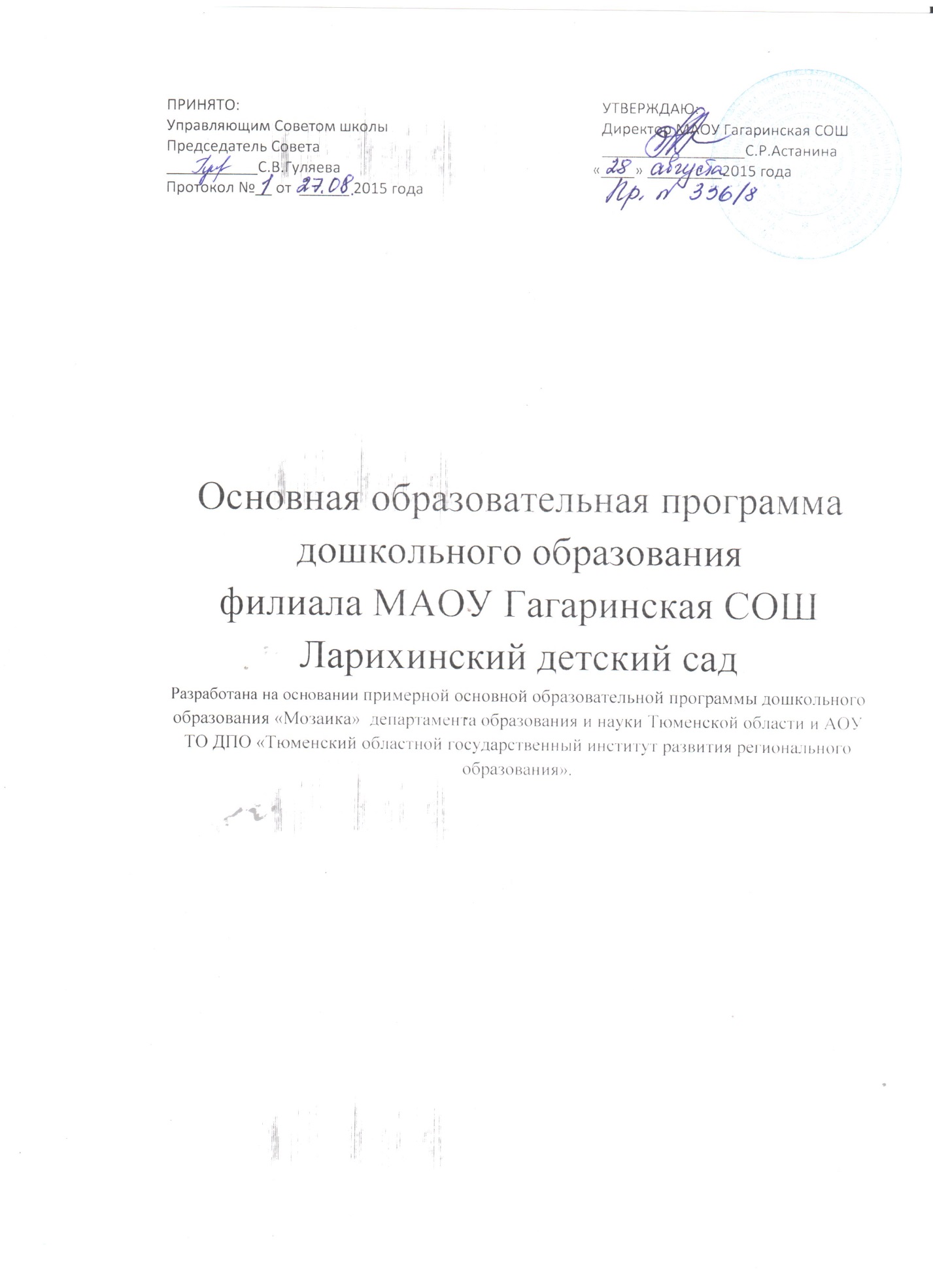 Содержание1.Обязательная часть программыПояснительная записка………………………………………………………………….…………...2Раздел I. Условия реализации программы  …….…………………………………………….6Раздел II.  Планирование и принципы образовательной деятельности ………………8Раздел III.  Содержание и методика реализации программы с учетом психолого-возрастных и индивидуальных особенностей детейПодгруппа раннего возраста ……………………………………………………………………….11Младшая подгруппа …..…..…………………………………………………………………………28Средняя подгруппа …………………………………………………………………………………..48Старшая подгруппа …………………………………………………………………………………..70Подготовительная к школе подгруппа …..………………………………………………………..97Раздел IV. Планируемые результаты освоения программы……………………………124Раздел V. Мониторинг достижений детьми планируемых результатов освоения  программы ………………………………………………………………………………………….150     Раздел VI. Способы и направления поддержки детской инициативы…...……………..152    Раздел VII. Особенности взаимодействия педагогического коллектива с семьями воспитанников   ………...…………………………………………………………………………..1531.Вариативная часть программы2.1. Организация работы детского сада по художественно-эстетическому развитию детей…………………………………………………………………………………………………..1592.2. Особенности осуществления образовательной деятельности с учетом региональных особенностей Тюменской области………………………………………..198Пояснительная запискаОсновная образовательная программа дошкольного образования филиала Ларихинский детский сад разработана в соответствии с требованиями Федерального государственного образовательного стандарта дошкольного образования (ФГОС ДО), утверждённого Приказом Министерства образования и науки Российской Федерации от 17 октября 2013 года № 1155 г. Москва. Программа включает в себя совокупность образовательных областей, которые обеспечивают разностороннее развитие детей с учётом их возрастных и индивидуальных особенностей по основным направлениям развития— социально-коммуникативному, познавательному, речевому, художественно-эстетическому и физическому. Задачи по формированию физических, интеллектуальных и личностных качеств детей решаются интегрированно в ходе освоения всех образовательных областей наряду с задачами, отражающими специфику каждой образовательной области. Программа определяет целевые ориентиры, содержание и организацию образовательного процесса для детей дошкольного возраста и направлена, в соответствии с требованиями ФГОС ДО на создание условий развития ребёнка, открывающих возможности для его позитивной социализации, его личностного развития, развития инициативы и творческих способностей на основе сотрудничества со взрослыми и сверстниками и соответствующим возрасту видам деятельности; на создание развивающей образовательной среды, которая представляет собой систему условий социализации и индивидуализации детей.Содержание программы рассчитано на детей от 1,5 до 7 лет. Программа разработана на основании примерной основной образовательной программы дошкольного образования «Мозаика»  департамента образования и науки Тюменской области и АОУ ТО ДПО «Тюменский областной государственный институт развития регионального образования». В Ларихинском детском саду функционирует  1 разновозрастная группа, контингент воспитанников – дети в возрасте от 1,5 до 7 лет, и консультативно-методический пункт от  1 до 7лет.Программа направлена на реализацию следующих задач: •  обеспечение условий здорового образа жизни и безопасности ребёнка; •  приобщение детей через соответствующие их индивидуально- возрастным особенностям виды деятельности к социокультурным нормам, традициям семьи, общества государства; •  развитие интереса и мотивации детей к познанию мира и творчеству; •  реализация вариативных образовательных программ; •  соблюдение прав ребёнка, родителей и других участников образовательного процесса.Программа «Мозаика» в соответствии с требованиями ФГОС ДО решает задачи развития детей в пяти образовательных областях: •  социально-коммуникативного развития; •  познавательного развития; •  речевого развития; •  художественно-эстетического развития; •  физического развития. Область социально-коммуникативного развития включает следующие приоритетные направления организации жизнедеятельности детей: •  овладение коммуникативной деятельностью и элементарными общепринятыми нормами и правилами поведения в социуме, а именно:•  усвоение норм и ценностей, принятых в обществе, включая моральные и нравственные ценности; развитие общения и взаимодействия ребёнка со взрослыми и сверстниками; становление самостоятельности, целенаправленности и саморегуляции собственных действий; развитие социального и эмоционального интеллекта, эмоциональной отзывчивости, сопереживания, формирование готовности к совместной деятельности со сверстниками, формирование уважительного отношения и чувства принадлежности к своей семье и к сообществу детей и взрослых в Организации; •  овладение элементарной трудовой деятельностью, в том числе формирование позитивных установок к различным видам труда и творчества; •  овладение основами собственной безопасности и безопасности окружающего мира. Область познавательного развития включает следующие приоритетные направления организации жизнедеятельности детей: •  овладение познавательно-исследовательской деятельностью, формирование познавательных действий, становление сознания; •  развитие интересов детей, любознательности и познавательной мотивации; •  развитие воображения и творческой активности; •  формирование первичных представлений о себе, других людях, объектах окружающего мира, о свойствах и отношениях объектов окружающего мира (форме, цвете, размере, материале, звучании, ритме, темпе, количестве, числе, части и целом, пространстве и времени, движении и покое, причинах и следствиях и др.), о малой родине и Отечестве, представлений о социокультурных ценностях нашего народа, об отечественных традициях и праздниках, о планете Земля как общем доме людей, об особенностях её природы, многообразии стран и народов мира. Область речевого развития включает следующие приоритетные направления организации жизнедеятельности детей: •  овладение речью как средством общения и культуры, развитие связной, грамматически правильной диалогической и монологи- ческой речи; •  обогащение активного словаря в процессе восприятия художественной литературы, знакомство с книжной культурой, детской литературой, понимание на слух текстов различных жанров детской литературы; •  развитие речевого творчества; •  развитие звуковой и интонационной культуры речи, фонематического слуха; •  формирование звуковой аналитико-синтетической активности как предпосылки обучения грамоте.Область художественно-эстетического развития включает следующие приоритетные направления организации жизнедеятельности детей: •  развитие детей в процессе восприятия художественной литературы; •  развитие детей в процессе овладения изобразительной деятельностью; •  развитие детей в процессе овладения музыкальной деятельностью; •  развитие детей в процессе овладения театрализованной деятельностью; •  развитие предпосылок ценностно-смыслового восприятия и понимания произведений искусства (словесного, музыкального, изобразительного), мира природы; •  становление эстетического отношения к окружающему миру; •  формирование элементарных представлений о видах искусства; восприятие музыки, художественной литературы, фольклора; стимулирование сопереживания персонажам художественных произведений; реализацию самостоятельной творческой деятельности детей (изобразительной, конструктивно-модельной, музыкальной и др.). Область физического развития включает следующие приоритетные направления организации жизнедеятельности детей:•  овладение двигательной деятельностью, в том числе связанной с выполнением упражнений, направленных на развитие таких физических качеств, как координация и гибкость; способствующих правильному формированию опорно-двигательной системы организма, развитию равновесия, координации движения, крупной и мелкой моторики обеих рук, а также с правильным, не наносящем ущерба организму, выполнением основных движений (ходьба, бег, мягкие прыжки, повороты в обе стороны), формирование начальных представлений о некоторых видах спорта, овладение подвижными играми с правилами; становление целенаправленности и саморегуляции в двигательной сфере; •  овладение элементарными нормами и правилами здорового образа жизни (в питании, двигательном режиме, закаливании, при формировании полезных привычек и др.), становление ценностей здорового образа жизни.Содержание программы реализует специфику национально-культурных, географических, климатических условий, в которых осуществляется образовательный процесс.    Программа предусматривает реализацию комплексно-тематического планирования материала, построенного на основе интеграции содержания образовательных областей при выделении сквозной темы месяца. Каждая тема предполагает вариативный подход к выбору форм, методов, видов деятельности, их количество может быть уменьшено или увеличено, с учетом заинтересованности детей. Для реализации содержания программы следует внедрять  в педагогическую практику следующие рациональные формы  и методы работы:  экскурсии; исследовательская и практическая работа; наблюдения с комментариями происходящего и обсуждениями; путешествия по природно-климатическим зонам нашего края; театрализованные игры; игры-драматизации; игры-импровизации; творческие мастерские; фольклорные игры, фестивали народного творчества; календарно-обрядовые праздники; создание тематических плакатов, мобилей (воздушных игрушек) по временам года;  музыкально-литературные гостиные для детей и родителей; тематические развлечения, спортивные праздники и соревнования, другие.Программа задает основополагающие принципы, цели и задачи образования, создавая простор для творческого использования различных педагогических технологий, игр. Во всех ситуациях взаимодействия с ребенком воспитатель выступает как проводник общечеловеческого и собственного опыта, гуманистического отношения к людям. Ему предоставлено право выбора тех или иных способов решения педагогических задач и создания условий для эффективного воспитания и развития детей. Раздел 1. Условия реализации программыОрганизация жизни детей в детском саду начинается с организации адаптационного периода ребёнка, пришедшего в детский сад, и направлена на обеспечение плавного и безболезненного вхождения в новые условия коллективной жизни. Задача педагога на этом этапе – создать атмосферу  доброжелательного общения с детьми, родителями, атмосферу психологического и физиологического комфорта.Условиями успешной адаптации ребёнка к детскому саду являются:- информированность воспитателя о семье ребёнка, о состоянии здоровья и индивидуальных особенностях развития, о привычках, увлечениях и предпочтениях ребёнка (любимые игры, книжки, занятия), привычках задолго до прихода ребёнка в детский сад;- постепенность вхождения в новый коллектив: плавное увеличение времени пребывания и уменьшение времени повышенного внимания, мягкое отвлечение от «вредных» привычек  (сосание соски, использование памперсов и т.п.), нивелирование ситуации «расставание с мамой»;- установление доверительного контакта с окружающими ребёнка взрослыми;- вовлечение ребёнка в наиболее привлекательные, интересные виды деятельности;- положительное эмоциональное подкрепление режимных моментов, вызывающих у ребёнка негативные реакции (дневной сон, умывание, питание и др.).Адаптация ребёнка связана не только с приходом ребёнка в детский сад, но и с любой новой ситуацией (переход из группы в группу, перевод ребёнка из одной группы в другую, смена воспитателя, долгое отсутствие по причине болезни и др.). В этом случае педагогу необходимо проявлять повышенное внимание с учётом конкретной ситуации.   В целом при организации жизни детей в течение всего времени их пребывания в детском саду необходимо учитывать возрастные и гендерные особенности, состояние здоровья и возможности детей, специфику каждого этапа  дошкольного детства (кризисные и сенситивные периоды развития, ведущий вид деятельности, потребности и т.д.).Важным условием организации жизни детей является создание и дальнейшее гибкое проектирование развивающей среды детского сада и каждой дошкольной группы. Требования к организации предметно-развивающей среды:-   безопасность и соответствие санитарно-гигиеническим требованиям;- соответствие мебели физическим параметрам развития детей (рост, ограниченные возможности здоровья и т.п.);-   соответствие игрового оборудования возрасту детей и образовательным задачам;- использование компактной легкотрансформируемой детской мебели (трёхъярусные и раскладные  кровати,  складные столы и стулья, ширмы для зонирования и др.) в целях обеспечения оптимальной двигательной активности детей в течение дня, высвобождения дополнительных площадей для полноценной игровой деятельности, а также гибкого моделирования образовательного пространства; - наличие различного «неоформленного», «бросового» материала для организации творческого ручного труда, проведения опытов и экспериментирования (шишки, пуговицы, бусины, кусочки кожи и ткани, камешки, брусочки, нитки, солома и др.);-  наличие материала для зонирования пространства (ширмы, перегородки, игровые модули и др.);- изменение предметно-развивающей среды не реже одного раза в неделю;- доступность игрового оборудования, материалов для творческой деятельности (изобразительной, музыкальной, танцевальной, театральной и др.), игрушек, дидактических материалов, их размещение в поле зрения ребёнка;-  вовлечение детей в изменение и проектирование образовательного пространства группы, поощрение активности.Необходимо уделять особое внимание созданию развивающей речевой среды как фактору развития речи и общения. Среда общения строится всеми участниками образовательного процесса: педагог-ребенок, ребенок-ребенок, педагог-родитель, ребенок-родитель. Требования к организации среды общения:- доброжелательный, спокойный тон воспитателя;- культура речи взрослых;-соответствие содержания речи взрослого возрасту детей, их развитию, запасу представлений, с опорой на их опыт;- умение слушать и слышать ребенка;- своевременно реагировать, поддерживать детские высказывания, вступать в диалог;- создавать ситуации для свободного высказывания;- отвечать на детские вопросы;- допускать возможность существования разных точек зрения;- ориентироваться на позицию партнера в общении;- проявлять толерантность в общении;- умение ориентироваться на процесс непосредственной ситуативной коммуникации;- умение посредством речи посочувствовать, порадоваться, поощрить и т.п.Раздел 2. Планирование и принципы образовательной деятельностиПланирование составляет одну из основ правильной организации жизни детей в детском саду. Оно строится на анализе достигнутых успехов всей группы и индивидуально каждого ребёнка. Планирование предусматривает альтернативные виды деятельности, так как детально спланировать весь педагогический процесс невозможно, поскольку разнообразные жизненные явления (внезапное изменение погоды, интерес ребёнка к объекту и т.п.) вносят свои коррективы в деятельность. Основу планирования составляют комплексные образовательные задачи на определённый промежуток времени (в соответствии с примерным комплексно-тематическим планированием — на неделю). Образовательные задачи объединяют проектирование предметно-развивающей среды и разработку содержания деятельности и общения педагога с детьми и их родителями. В планировании образовательного процесса принимают участие руководитель образовательной организации и воспитатели. Недельное планирование строится на основе образовательных задач, сформулированных на годовой временной период. Планирование образовательного процесса строится с учётом следующих принципов: Принцип последовательности. В основе — отход от формального параллельного планирования с большими временными затратами на написание планов к последовательному планированию образовательной деятельности с детьми (неделя — временной период планирования): •  формулируются образовательные задачи (специфические) на этот период, решение которых предполагается в ходе совместной деятельности, во время режимных моментов, ситуациях повседневного общения с детьми: •  подбираются оптимальные формы взаимодействия с детьми; •  вводятся новые слова в активный словарный запас; •  создаётся развивающая предметно-пространственная среда. Принцип интеграции. В основе — установление системных связей между образовательными задачами разных образовательных областей через их дополнение и взаимное обогащение. Например, освоение пространственных представлений, знакомство с математическими понятиями формируется в конструировании, формировании элементарных математических представлений, на занятиях музыкой и физической культурой. При построении образовательного процесса, подчиняющегося принципу интеграции, образовательные задачи также интегрируются и способствуют комплексному развитию ребёнка. Разные виды деятельности при планировании становятся инициирующим началом интеграции. Например, чтение рассказа о природе может активизировать исследовательскую деятельность детей в ближайшем природном окружении, передачу образов животных в лепке или рисовании, разыгрывание сюжетов рассказа в свободной сюжетной игре. Представления детей о театре, обобщённые в познавательной деятельности, могут найти отражение в детских рисунках, сочинении рассказов, конструировании театральной сцены, изготовлении афиши на занятии по аппликации и завершиться проведением театральной постановки, досуга. В Программе для каждой возрастной группы приведён примерный перечень основных видов организованной образовательной деятельности с детьми, не жёстко фиксированный, а подвижный, что поможет воспитателю самостоятельно определять последовательность организованной деятельности, обеспечивая баланс разных видов активности детей. Воспитатель для решения тех или иных задач может заменять одни виды деятельности другими в рамках времени, отведённого для них в режиме дня.       Обязательна  связь специально организованной деятельности с детьми с их повседневной жизнью, предусматривающая возможность ещё раз вернуться к тому, что происходило на занятиях, продолжить работу над своей поделкой, практически использовать полученные знания (например, учились устанавливать взаимно однозначное соответствие двух групп предметов на математике, а затем сравнивали количество машин и «водителей» в игровом уголке, количество чашек и блюдец при сервировке стола). Комплексно-тематический принцип. В основе — выбор определённой темы в соответствии с интересами и возможностями детей. Событийная организация образовательной деятельности в условиях комплексно-тематического планирования расширяет многочисленные возможности для детской практики, экспериментирования, развития основных навыков, понятийного мышления. Каждая тема предполагает вариативный подход к выбору форм, методов, видов деятельности, их количество может быть уменьшено или увеличено с учётом заинтересованности детей. Для реализации содержания программы внедряются в педагогическую практику следующие формы образовательной деятельности: экскурсии, исследования и опыты, наблюдения с комментариями происходящего и обсуждениями, путешествия по природно-климатическим зонам нашего края; театрализованные игры, игры-драматизации, игры-импровизации; творческие мастерские; фольклорные игры, фестивали народного творчества; календарно-обрядовые праздники; создание коллективных продуктов (тематических плакатов, атрибутов для оформления среды группы), музыкально-литературные гостиные для детей и родителей; тематические развлечения, спортивные праздники, соревнования и др. Выбор той или иной формы деятельности должен быть педагогически обоснован и целесообразен. Освоение детьми определённого содержания завершается организацией того или иного события-праздника, соревнования, досуга, выставки, на которых дети обобщают полученные знания, демонстрируют свои успехи. Подобные мероприятия служат своеобразным средством контроля за ходом педагогического процесса, если в сценарий включить соревновательные моменты, элементы викторин, практические задания, требующие применения полученных знаний. При организации совместной деятельности с детьми учитываются: •  организация пространственной среды группы: столы кругом, полукругом, веером; на ковре, у окна, на улице и т.п.; •  организация коллективного просматривания детских работ (обращать внимание на успех того или другого ребёнка, оригинальность решения и т.п.);•  предоставление возможности каждому ребёнку осуществить самоконтроль результатов деятельности, сравнить свой результат с результатом других детей. В детском саду  предусматривается соответствие содержания деятельности педагогов с учётом тематики, недели, выбора итогового мероприятия, реализации интеграции образовательных задач и видов деятельности, соответствующих форм работы с детьми, устранив повторы и дублирование материала. Освоение тематического содержания программы начинается с «погружения» ребёнка в мир образов природы, предметов, явлений окружающего мира. В дошкольном возрасте целью интегрированных занятий является информационно-образное и сенсорное насыщение ребёнка, его гармоническое развитие на основе полихудожественного восприятия мира и выражение себя в разных видах деятельности. Интегрированный подход исходит из природы детского возраста, когда мир воспринимается нерасчленённым на части, как единое целое, освоение которого ребёнок начинает от своего «Я», когда закладываются основы социального опыта и духовно-нравственного развития личности. Планирование и организация работы с детьми дошкольного возраста осуществляются на основе модели ступенчатой интеграции постижения образов окружающего мира по соответствующим темам. Модель состоит из четырёх структурных единиц: •  увидеть (наблюдение за миром); •  услышать (звуки окружения); •  обыграть (телом, умом, лицом — пантомима, пластика); •  создать (самостоятельная деятельность). Данная модель помогает воспитателю систематизировать тематическое планирование по программе и выстраивать работу с детьми в логической последовательности.Примерный алгоритм последовательного планирования образовательной работы на неделю: •  неделя — временной период планирования; •  воспитатель формулирует последовательные обучающие и развивающие задачи (специфические) на этот период, решение которых предполагается в ходе совместной деятельности, во время режимных моментов, ситуациях повседневного общения с детьми; •  воспитательные задачи должны быть сквозными, решаться в постоянном режиме, в любой ситуации, этому способствующей (воспитательные задачи планируются на год); •  подбираются оптимальные формы взаимодействия с детьми; •  вводятся новые слова в активный словарный запас; •  изменяется (пополняется) предметно-пространственная развивающая среда; •  осуществляется коррекция развития (индивидуально или для всей группы). Структура примерного комплексно-тематического планирования включает•  сквозную тему каждого месяца, объединяющую все способы познания; •  недельные подтемы, которые воспитатель может изменять с учётом инициативы детей;•  формы работы, отражающие соответствующее содержание по решению образовательных задач на основе обобщённой модели: увидеть (наблюдение за окружающей действительностью); услышать (звуки окружения); обыграть; создать продукт самостоятельной деятельности. В рамках каждой темы месяца проводится кульминационное событие, которое становится проектом, объединяющим все виды деятельности: праздник, выставка, туристический поход, встреча с интересным человеком, игровое шоу и т.п.Раздел 3.  Содержание и методика реализации программы с учётом психолого-возрастных и индивидуальных особенностей детейПодгруппа раннего возраста (третий год жизни)Образовательная область «Социально-коммуникативное развитие»Овладение коммуникативной деятельностью и элементарными общепринятыми нормами и правилами поведения в социуме В условиях дошкольного учреждения в круг общения ребёнка наряду с близкими взрослыми начинают включаться и другие взрослые — персонал учреждения. У ребёнка развивается способность устанавливать эмоциональные и деловые контакты со взрослыми, которые помогают ему приспособиться к новым условиям жизни: адекватно воспринимать слова, просьбы, оценочные высказывания и эмоциональное отношение других людей. С приходом ребёнка в дошкольное учреждение его эмоциональные связи в системе отношений «ребёнок — взрослый» дополняются отношениями «ребёнок — сверстник». Вначале ребёнок не выделяет среди детей никого отдельно. В это время он больше интересуется игрушками и предметами оборудования группы и лишь по мере адаптации к новым условиям вступает в контакт с детьми. Задачи возраста: •  создавать условия для благоприятной адаптации к дошкольному учреждению; •  обеспечивать эмоциональную поддержку, доброжелательное внимание и заботу со стороны взрослых: родителей и воспитателей детского сада; •  развивать и поддерживать потребность ребёнка в общении и сотрудничестве со взрослым по поводу предметов, игрушек, действий с ними, стремление слушать и слышать взрослого, выполнять его просьбы; •  помогать вступать в контакт со сверстниками, побуждать играть рядом и вместе друг с другом, создавать условия для совместной с воспитателем и сверстниками деятельности; •  побуждать к сопереживанию другому человеку, поддерживать каждое проявление доброжелательности, поощрять общение, способствующее возникновению взаимной симпатии детей; •  учить элементарным способам общения, умению обратиться с просьбой, поменяться игрушкой с другим ребёнком; •  способствовать тому, чтобы ребёнок называл себя в первом лице («Я рисую»), по внешним признакам (одежде, причёске), своему имени, различал свою принадлежность («Я мальчик!», «Я девочка!»); •  поддерживать общую высокую самооценку ребёнка, которая ярко эмоционально окрашена и связана с его стремлением быть хорошим; •  положительно оценивать те или иные действия и поступки ребёнка; не допускать отрицательных оценок ребёнка; •  поддерживать стремление действовать самому, развивать пот- ребность в самостоятельности («Я сам!»), уверенность в себе, своих силах («Я могу!», «Я сильный!»); •  обогащать реальный жизненный (бытовой) опыт; •  создавать условия для игры путём предоставления разнообразных игрушек; •  играть вместе с ребёнком, разыгрывая с помощью кукол знакомые ребёнку ситуации из жизни, способствовать возникновению цепочки игровых действий; •  демонстрировать и поощрять игры с назначением предметов- заместителей; •  поощрять самостоятельность в игре и подборе игрушек; •  организовывать прослушивание сказок, показ картинок, слайдов, мультфильмов, тематические прогулки, что обогащает содержание игр. Для благоприятной адаптации к дошкольному учреждению воспитатель обеспечивает эмоциональный комфорт детей в группе. Побуждает ребёнка к совместным действиям с предметами и игрушками, поддерживает потребность в доброжелательном отношении, заботе, положительной оценке взрослых. В процессе совместных действий воспитатель стремится, чтобы каждый ребёнок мог испытать радость, удовлетворение по поводу успехов, поддерживает и поощряет каждое самостоятельное усилие ребёнка, при затруднениях помогает ему, воздерживаясь от негативных оценок. Воспитатель постоянно использует положительную оценку любых позитивных проявлений ребёнка в присутствии других детей. Взрослый открыто и доверительно выражает свои чувства, даёт понять ребёнку, что он любит его и беспокоится о нём, готов разделить его переживания. Благодаря этому ребёнок может свободно выражать эмоции: как положительные (радость, удовольствие), так и отрицательные (страх, беспокойство, обиду). Нравственная основа социального поведения и общения закладывается через эмоциональную сферу ребёнка. Необходимо использовать различные естественно возникающие и специально созданные ситуации, где взрослому требуется помощь, забота, внимание со стороны ребёнка. Важно привлекать к созданию таких ситуаций и родителей воспитанников в семье. Причём взрослый демонстрирует ребёнку способы выражения как положительных, так и отрицательных эмоций. Ребёнок раннего возраста может не только называть свои имя, фамилию, имена членов своей семьи, а также проявлять эмоциональную отзывчивость на состояние близких в семье (пожалеть, посочувствовать). В группе можно использовать простые совместные проекты детского сада и семьи: выставки фотографий детей и членов их семей, составление семейных альбомов, изготовление игровых атрибутов. Важно вовлекать детей в совместную деятельность с воспитателем и детьми, чтобы дать ребёнку возможность ближе узнать сверстников (игру, инсценировку сказок, потешек, песенок, рисование, пение, двигательную импровизацию под музыку и др.). Воспитатель организует взаимодействие детей с учётом их индивидуальных особенностей и поддерживает общение, способствующее возникновению взаимной симпатии. Поощряет инициативу ребёнка в общении со взрослыми и сверстниками. (Например, Саша нагружает кубики и кирпичики в машину, Оля подходит к нему и пытается заняться тем же. Воспитатель предлагает ей такую же машину, чтобы вместе отвезти кубики и кирпичики.) Очень важно в ходе взаимодействия выделять положительные черты («Саша добрый, он принял Олю в игру»). Говорить о чувствах, возникающих в подобных ситуациях. Взрослый старается вызвать у ребёнка интерес к себе, желание участвовать в совместной деятельности, игре, развлечении. С этой целью он включает детей в игровые ситуации, вспоминая любимые сказки, стихотворения. Для возникновения игровой (условной) ситуации необходимо, чтобы сначала её создавал взрослый: через интерпретацию действий ребёнка («Ты, как мама, кормишь свою дочку!»), через специальное создание небольших драматизаций, когда игрушки начинают «разговаривать» между собой и ребёнком, представлять знакомые ему сценки. Если ребёнок принимает игровые задачи и включается в игру, сюжет можно усложнять, вводя новые задачи («Давай покормим киску! Ой, а каши-то нет! Кто же сварит? А где кастрюля? А где же ложка?»). Дети легко принимают введение предметов-заместителей. И если ребёнку понятна функция предмета (а не игрушки), то он легко принимает, например, палочку за ложку. Для развития сюжетно-отобразительной игры и подготовки перехода к сюжетно-ролевой игре следует обогащать представления детей: читать им сказки, рассказывать по картинкам, расширять их игровой опыт. Чаще всего сюжетно-отобразительные игры детей индивидуальны. Следует поощрять их игры рядом и первые совместные игры, помогать играть парами, обращая внимание на игровые действия партнёра, показывая, как можно взаимодействовать в игре. Овладение элементарной трудовой деятельностьюРебёнок принимает участие в труде, потому что рядом находится взрослый. Ему интересен сам процесс труда в ходе совместной деятельности, а не его результат. Задачи возраста: •  воспитывать стремление к самостоятельности (при одевании, умывании, во время еды); формировать элементарные умения и навыки самообслуживания; •  побуждать бережно относиться к труду других людей: не бросать на пол мусор, аккуратно обращаться с вещами и предметами, не ломать, не рвать, не мять их, вытирать ноги перед входом в помещение; •  развивать интерес к поручениям взрослых, желание их выполнять. Самообслуживание Для поддержания самостоятельности воспитатель привлекает ребёнка к участию в одевании, умывании, кормлении. Учит надевать, снимать и складывать одежду, ставить на место обувь. Сначала ребёнок выполняет то или иное действие с помощью взрослого, затем по мере освоения он выполняет действия самостоятельно. Необходимо приучать замечать неопрятность в своей одежде, побуждать обращаться к взрослому и с его помощью приводить себя в порядок, благодарить за помощь. Важно не оставлять без внимания малейшую попытку ребёнка выполнить то или иное действие, поддержать и одобрить каждое его достижение. Не следует пресекать самостоятельность ребёнка. Взрослые, его окружающие (воспитатель, помощник воспитателя, родители), не должны делать за него то, что он в состоянии сделать сам. Хозяйственно-бытовой труд Опираясь на потребность ребёнка в подражании взрослому, воспитатель даёт доступные ему поручения: принести что-то, положить в указанном месте. Привлекает детей к элементарному хозяйственно-бытовому труду: помогать взрослым при подготовке к завтраку, обеду (ставить свой стул к столу, раскладывать ложки на столе, подставки для хлеба), раскладывать карандаши и другие материалы, убирать игрушки после игры, класть книги на отведённое для них место.Овладение основами собственной безопасности и безопасности окружающего мира Ранний возраст — возраст повышенного детского травматизма, поскольку у детей ещё не совершенна координация движений и не сформированы навыки поведения в быту. Вблизи ребёнка не должно быть предметов, потенциально опасных для его жизни и здоровья (острых, режущих, мелких, легко бьющихся). Дети не должны оставаться без присмотра взрослого. Задачи возраста: •  создавать условия, исключающие разные формы детского травматизма; •  учить элементарным правилам поведения, способствующим сохранению своего здоровья; •  не допускать ситуаций, опасных для жизни и здоровья (перегревание, переохлаждение, отравление); •  формировать навыки поведения, позволяющие обратиться в нужный момент за помощью к воспитателю. Необходимо предупреждать возможное падение детей (при спуске с лестницы, во время игры и т.п.). Каждый ребёнок должен находиться в поле зрения воспитателя. Поверхность пола в помещении группы, в спальне должна быть ровной и нескользкой. Игровую комнату не следует загромождать лишней мебелью, функционально не предназначенной для детей. Для обеспечения чувства защищённости взрослые создают атмосферу психологического комфорта, формируют навыки адаптивного поведения и общения с окружающими, чтобы ребёнок мог обратиться за помощью в любой ситуации. Взрослый является образцом культуры и нравственности, носителем здорового образа жизни, от его грамотного поведения зависят безопасность детей, их физическое и психическое благополучие.Образовательная область «Познавательное развитие»Овладение познавательно-исследовательской деятельностью Стремление к познанию окружающего пронизывает все сферы детской деятельности. Ребёнок раннего возраста — настоящий исследователь. Большое значение для развития познавательной активности имеет желание не только рассматривать предметы, но и действовать с ними (конструировать, экспериментировать). Путём практического экспериментирования ребёнок открывает новые средства для достижения целей (достаёт один предмет с помощью другого: закатившийся мячик с помощью палки, встаёт на стул, чтобы дотянуться до понравившегося предмета). Изобретая новые средства, ребёнок открывает и новые свойства вещей (наливая воду с помощью решета для просеивания песка, обнаруживает, что вода выливается). Это вызывает удивление, что стимулирует дальнейшие пробующие действия и новые открытия. Предметная деятельность развивается в ходе проведения с детьми разнообразных дидактических игр и игр-занятий, развивающих произвольные, целенаправленные действия с предметами, сенсомоторные координации. Задачи возраста: •  проводить игры-занятия с использованием предметов-орудий (сачки, сачки для выуживания из специальных ёмкостей, плавающие игрушки); •  учить в процессе совместных дидактических игр, а также в быту и на прогулке выделять форму, цвет, величину предметов; •  развивать координированные движения обеих рук и тонкие движения кончиков пальцев, сенсомоторные пространственные координации «глаз — рука»; •  формировать умения составлять башенки из трёх одноцветных последовательно уменьшающихся деталей-вкладышей (кубы, конусы, цилиндры), разбирать и собирать трёхместную матрёшку с совмещением рисунка на её частях; •  учить составлять пирамидки разного цвета (красного, зелёного, синего, жёлтого, оранжевого, фиолетового); из трёх и более последовательно уменьшающихся деталей; •  закреплять понимание слов, обозначающих различные величины предметов, их цвет, форму в ходе подбора деталей по указанным качествам; •  учить собирать пирамидки по принципу простого чередования двух свойств (по цвету и форме, форме и величине, величине и цвету), составлять различные по форме и цвету башенки из 2—3 геометрических форм-вкладышей; •  проводить игры-занятия с игрушками, имитирующими орудия труда; •  поощрять использование предметов-орудий в самостоятельной игровой и бытовой деятельности с целью решения детьми практических задач в ходе своей деятельности; •  формировать наглядно-действенное мышление; •  развивать практическое экспериментирование. С окружающими предметами быта, личными вещами ребёнку приходится встречаться каждый день, они ему хорошо знакомы. Игрушки — значимые предметы, нужные для предметной деятельности, ведущей в этот период жизни. Среди них выделяется особая категория — дидактические игрушки. Они дают обобщающую информацию не только относительно формы, величины, цвета предметов, но и других физических свойств (масса, фактура). Воспитатель знакомит с пятью видами дидактических игрушек: с объёмными геометрическими фигурами (шары, кубы), предметами для нанизывания (втулки, кольца, плоские и объёмные), геометрическими фигурами-вкладышами (колпачки-конусы, кубы), сборно- разборными народными игрушками (бочата, матрёшки), а также с предметами, подобранными по какому-то одному признаку (куколки, флажки, машинки, грибочки). Воспитатель организует также игры-занятия с предметами-орудиями (вылавливание рыбок сачками из бассейна, забивание молоточком втулочек в песок и др.). Проводя занятия с детьми, воспитатель обращает внимание на определённые свойства предметов, а затем предлагает ребёнку выполнить несколько простых заданий (постучать погремушкой, нанизать кольца на стержень). На занятиях с дидактическими игрушками дети осваивают прямые и обратные действия (открывают и закрывают коробочки, собирают и раскладывают шарики, нанизывают и снимают кольца с пирамидки), получают первые представления о количестве (много, мало). Эта сложная для детей практическая деятельность формирует восприятие, мышление, память. На третьем году жизни пирамидки, башенки, матрёшки собираются уже в усложнённых вариантах. Обращается внимание на выполнение мелких и точных действий, например, не только приложить одну часть к другой, но и совместить рисунок на матрёшках. Если ребёнок 2 лет собирает пирамидку из трёх последовательно уменьшающихся колец, то к концу третьего года он может выполнить это задание с пирамидкой из 4–5 колец. Занятия с объёмными геометрическими фигурами (шары, кубики) усложняются за счёт выполнения действий, требующих более тонкой дифференциации. При выборе отверстия ребёнок уже ориентируется на два свойства одновременно: величину и форму предмета. Также усложняются занятия с геометрическими фигурами-вкладышами. Башенки составляются из трёх последовательно уменьшающихся деталей. Наряду с этим детям предлагают предметы-вкладыши, кубы, конусы, цилиндры. Включаются задания на чередование деталей по цвету, форме, величине, совершая действия вначале по показу взрослого, а потом по его словесной инструкции. В совместной деятельности с ребёнком воспитатель показывает разнообразные действия с игрушками и предметами быта, а также с простейшими орудиями (молоточками, грабельками, лопаточками) и способы их использования (машинку можно покатать, за верёвочку потянуть к себе, палочкой оттолкнуть плавающий предмет). Важно, чтобы способы действия с тем или иным предметом ребёнок усваивал не механически, а мог использовать их в другом контексте, с другими предметами. Следует поощрять ребёнка действовать с одной и той же игрушкой разными способами. В ходе игр-занятий воспитатель сначала показывает ребёнку предмет, даёт возможность самостоятельно его обследовать, осмотреть, ощупать, познакомиться с его свойствами. При этом он его обязательно называет, затем показывает и называет свои действия с предметом, предлагая детям повторить их за ним, поясняя действия ребёнка. Каждая игра-занятие многократно повторяется. Сенсорное развитиеФормирование сенсорной культуры в раннем возрасте происходит в форме игр-занятий с дидактическими игрушками и материалами. Задачи возраста: •  учить различать четыре цвета спектра (красный, жёлтый, зелёный, синий, пять геометрических фигур (круг, квадрат, прямоугольник, треугольник, овал), три фигуры (куб, шар, призма), три градации величины (большой, поменьше, маленький); •  развивать действия по использованию сенсорных эталонов; •  формировать умение выделять в объектах цвет, форму, величину; •  учить пользоваться приёмом наложения и приложения одного предмета к другому для определения их равенства или неравенства по величине и тождественности по цвету, форме; •  формировать способность группировать однородные предметы по одному из трёх признаков (величина, форма, цвет) по образцу и словесному указанию (большой, маленький, такой же), используя опредмеченные слова-названия (предэталоны формы: «кирпичик», «крыша», «огурчик», «яичко»). Дети выполняют задания воспитателя на ориентировку в величине предметов — раскладывают на две группы игрушки, предметы и геометрические фигуры (квадраты, круги и т.д.), однородные по цвету и форме, но разные по величине. Самый маленький предмет должен быть не менее 3 см. Воспитатель организует игры-занятия, формирующие умение собирать дидактические игрушки. С этой целью сначала учат различать предметы по контрастной величине и соответственно называть их (большой, маленький), затем вводится промежуточная величина и слово «поменьше», соответствующее промежуточной величине предмета. Дети учатся собирать пирамидку на стержне из 4–6 колец двух величин. Оказывая небольшую помощь ребёнку, воспитатель помогает ему собрать пирамидку. Затем предлагаются кольца для пирамидки трёх величин (большое, поменьше, маленькое). Дети собирают трёхчастную пирамидку под руководством взрослого, а затем самостоятельно. Задание собрать игрушку (матрёшку) из двух половинок одинаковой величины даётся ребёнку не раньше, чем он научится соединять их. В процессе занятий с вкладышами, где дети выполняют более точные действия с предметами, они упражняются не только в различении цвета, формы и величины, но и одновременно развивают мелкую моторику рук. Раскладывание вкладышей разной формы в аналогичные отверстия фигурных досок имеет усложнение. Вначале дети раскладывают вкладыши, резко отличающиеся друг от друга по форме (круг — квадрат, круг — треугольник). Затем учатся раскладывать вкладыши более близкие по форме (круг — овал, квадрат — прямоугольник). Постепенно от одновременного выбора и соотнесения из двух заданных форм дети переходят к заданиям на выбор двух форм из четырёх разновидностей. Особого внимания от воспитателя требуют занятия по ознакомлению детей с цветом. Вначале ребёнку даётся материал двух цветов (любое сочетание из четырёх). Затем предлагается задание с использованием предметов трёх цветов: зелёные кубики положить в зелёную машину, красные — в красную. В процессе игры воспитатель знакомит детей с простейшими приёмами установления тождества и различия однородных предметов (машин и кубиков) по цвету и понимать слова «цвет», «такой же», «разные». На третьем году жизни детям предлагаются задания на сравнение предметов, отличающихся по степени насыщенности сенсорного эталона, различных по величине, по форме, и на построение пирамидок из 3–5 колец (по степени убывания их величины). Для максимальной активизации каждого ребёнка в процессе групповых занятий — детям, сидящим рядом, воспитатель предлагает разный материал: одному ребёнку даёт круги, другому — квадраты. Тому, кто быстрее справится с заданием, целесообразно предоставить возможность выполнить его ещё раз, но с другими пособиями. Воспитатель формирует у детей простейшие приёмы установления тождества и различия однородных предметов по форме, умение сопоставлять по этому признаку предметы с образцом, ориентируясь на слова «форма», «такой», «не такой», «разные». Занятия изобразительной и конструктивной деятельностью предоставляют детям возможность использовать знания о внешних свойствах предметов в элементарной продуктивной деятельности. Материалом для занятий служат краски, листы цветной бумаги разного размера и формы. Детей подводят к самостоятельному выбору цвета (из четырёх предложенных). Воспитатель знакомит детей с сенсорными свойствами предметов и в процессе конструирования. Например, действуя со строительным материалом, они овладевают умением учитывать форму и величину предметов. Дети закрепляют умение соотносить объекты по величине, строя несложные конструкции (длинные и короткие дорожки, высокие и низкие башенки, широкие и узкие ворота). Накопление сенсорного опыта в повседневной жизни и в процессе различных видов продуктивной деятельности позволяет формировать у ребёнка восприятие окружающей действительности. Ознакомление с окружающей природой Познание окружающей малышей природы включает наблюдения за живыми объектами: животными, живущими рядом, растениями на огороде, на участке, природными явлениями. Ознакомление с миром природы направлено на развитие у детей доброжелательного и бережного отношения ко всему живому. Воспитатель наблюдает вместе с детьми за животными, рассматривает иллюстрации, обращает внимание детей на детёнышей животных, а также их поведение (котята играют, кошка на них смотрит, собака лает и т.д.). Желательно использовать фольклорные тексты (потешки, песенки, сказки), в которых ярко, эмоционально отражены характерные особенности животных и птиц. С помощью иллюстраций в книгах, игрушек детей можно вводить в мир экзотических животных (слон, обезьянка, крокодил). Мир растений раскрывается в связи с сезонными изменениями в природе. В повседневной жизни их внимание обращают на изменения в живой и неживой природе в разные времена года. Воспитатель и дети любуются красотой природы. Ознакомление происходит в процессе наблюдения реальной действительности и отражения её в картинках, а также в художественном слове.Образовательная область «Речевое развитие»Овладение речью как средством общения и культурыВ раннем возрасте организатором речевого общения выступает взрослый. Общение носит внеситуативно-деловой характер. Именно речь привлекает маленького ребёнка к предметам и действиям. Удовлетворить потребность в речевом общении взрослому помогают режимные моменты, бытовые ситуации, игровые действия ребёнка. Задачи возраста: •  побуждать к общению на близкие ребёнку темы из личного опыта, жизни близких людей, животных; •  подводить к внеситуативному диалогу со взрослым (о том, что сейчас находится в поле зрения); •  побуждать активно включаться в общение всеми доступными (неречевыми и речевыми) средствами, откликаться на вопросы и предложения взрослого, инициативно высказываться; •  поощрять интерес ребёнка к делам сверстников, желание сопровождать речью свои действия; •  вовлекать в инсценирование, проговаривание слов в сказке; •  обогащать словарь названиями профессий людей (врач, водитель, воспитатель), растений, предметов и их частей, одежды, мебели, игрушек, домашних животных и их детёнышей; •  обогащать словарь глаголами, побуждая соотносить словесное обозначение действий с собственными движениями и действиями игрушек; •  помогать изменению слов (по числам, падежам, временам), согласованию их в предложениях разной структуры, образованию уменьшительно-ласкательных наименований, глаголов совершенного и несовершенного вида; •  учить говорить внятно, не торопясь, достаточно громко, развивать речевой слух; •  упражнять в правильном произношении гласных и простых согласных (кроме шипящих и сонорных); •  поддерживать игры со звуками в звукоподражательных словах; •  учить узнавать персонажи по звукоподражанию; •  учить производить выдох через рот плавно и протяжно (дуновением приводить в движение султанчики, лодочки на воде, шарики из ваты). Для развития речи воспитатель использует самостоятельные предметные и игровые действия ребёнка, подсказывая, как можно обозначить их словом, как развить несложный сюжет («Устала кукла. Спит: а-а-а-а»). Важны наблюдения детей за живыми объектами и движущимся транспортом, привлекающими их внимание и вызывающими яркие эмоциональные и речевые реакции, непроизвольную ситуативную речь. С детьми организовывают игры-занятия по рассматриванию предметов, игрушек, картинок («Чудесный мешочек», «Кто в домике живёт?», «Катание с горки», «Кто приехал на машине?»). В них объекты и действия обозначаются словом, одноимённые действия выполняются разными игрушками, одна и та же игрушка действует многообразными способами. Ребёнок включается в различные ситуации и небольшие сюжетные сценки («Покатаем зверей. Мишка едет с горки: у-у-ух! Зайка едет с горки: у-у-ух! Устал зайка, уложим его спать. Поспал. Угостим морковкой. Ешь морковку. Как зайка ест морковку? Ам-ам?»). Звукоподражания персонажей дети повторяют. Взрослый использует естественное желание ребёнка обладать предметом или картинкой и побуждает его выражать свои желания в словесной форме (задаёт вопросы, ждёт, пока ребёнок попросит игрушку, позовёт её). Третий год жизни. Речь взрослого должна быть грамотной, содержательной. Нужно говорить в умеренном темпе, чётко артикулируя звуки, используя точные слова. Для организации игр и занятий используются игрушки, реальные предметы, муляжи, куклы и фигуры настольного театра, игрушки- самоделки, картинки, костюмы сказочных персонажей, элементы декораций. Использование сюрпризных моментов, внесение реквизитов по конкретной теме привлекает непроизвольное внимание детей: «Буратино, что у тебя в мешке? Что это такое? Тут есть кузов, колёса, кабина. Догадались? Кто будет кататься на машине?» Необходимо давать детям возможность самостоятельно обследовать принесённые предметы, пробовать с ними играть. В процессе разыгрывания небольших сценок с игрушками воспитатель привлекает детей к инсценированию, проговариванию слов, звукоподражанию, изображению движений персонажей. Обогащение активного словаря в процессе восприятия художественной литературы и фольклора Высокая эмоциональная отзывчивость детей раннего возраста на художественное слово ориентирует взрослых на необходимость создавать условия, в которых дети испытывают удовольствие от общения со взрослым по поводу литературных произведений. Систематическое приобщение к художественным произведениям, многократное повторение одного и того же произведения становится основой воспитания будущего читателя.Задачи возраста: •  развивать эмоциональную отзывчивость на литературные произведения и интерес к ним; •  вырабатывать умение слушать чтение вместе с группой сверстников, когда воспитатель читает или рассказывает; •  стимулировать ребёнка повторять отдельные слова и выражения из стихов и сказок, испытывать радость от игр со звуками, словами, рифмами; •  учить следить за развитием действия в коротких стихотворениях, потешках, сказках с наглядным сопровождением (картинки, игрушки, действия), а затем и без него; •  побуждать самостоятельно рассматривать книги, узнавать героев литературных произведений и их действия при многократном чтении, рассказывании, рассматривании иллюстраций; •  активно выражать свои впечатления, отвечать на элементарные вопросы по содержанию иллюстраций («Кто это?», «Где у зайки ушки?», «Что он делает?»).    Воспитатель знакомит детей с произведениями, отражающими явления природы, известными ребёнку эпизодами, игровыми и бытовыми ситуациями. Читает и рассказывает наизусть детям несложные произведения фольклора (потешки, прибаутки, побасёнки, стихи и др.), в которых принимают участие знакомые персонажи (птички, собачка, кошечка, петушок), описывающие понятные детям ситуации, отражающие доступные пониманию ребёнка действия. Важнейшее условие педагогической работы с детьми — эмоциональная включенность самого воспитателя в процесс чтения или рассказывания художественного произведения, как если бы он сам был зрителем или участником событий. В коротких играх-драматизациях и инсценировках с игрушками по мотивам потешек, стихов воспитатель побуждает детей вступать в элементарное игровое и речевое взаимодействие со сверстниками. При этом у детей формируется умение выражать мысль в словесной форме (фразовая речь), вести ролевой диалог. Воспитатель постоянно включает художественное слово в повседневную жизнь ребёнка, использует собственное имя ребёнка в народной песенке, подходящей к тому или иному игровому или бытовому моменту. Воспитатель рассматривает вместе с детьми иллюстрации в знакомых и незнакомых им книгах. Он побуждает детей узнавать героев известных произведений в иллюстрациях и игрушках, называть героя и его действия, воспроизводить отдельные выразительные отрывки из художественного текста.Примерный перечень для чтения и рассказывания детям Русский фольклор Повторение песенок, потешек, сказок, прочитанных и рассказанных детям второго года жизни. Песенки, потешки, заклички. «Наши уточки с утра...», «Пошёл котик на Торжок...», «Заяц Егорка...», «Наша Маша маленька...», «Чики, чики, кички...», «Ой ду-ду, ду-ду, ду-ду! Сидит ворон на дубу», «Из-за леса, из-за гор...», «Бежала лесочком лиса с кузовоч- ком...», «Огуречик, огуречик...», «Солнышко, вёдрышко...». Сказки. «Козлятки и волк», обр. К. Ушинского; «Теремок», обр. М. Булатова; «Маша и медведь», обр. М. Булатова. Фольклор народов мира «Три весёлых братца», пер. с нем. Л. Яхнина; «Бу-бу, я рогатый», лит., обр. Ю. Григорьева; «Котауси и Мауси», англ., обр. К. Чуковского; «Ой ты заюшка-пострел...», пер. с молд. И. Токмаковой; «Ты, собачка, не лай...», пер. с молд. И. Токмаковой; «Раговоры», чуваш., пер. Л. Яхнина; «Снегирёк», пер. с нем. В. Викторова; «Сапожник», польск., обр. Б. Заходера. Произведения поэтов и писателей России Поэзия. А. Барто «Мишка», «Грузовик», «Слон», «Лошадка» (из цикла «Игрушки»), «Кто как кричит»; В. Берестов «Больная кукла», «Котёнок»; Г. Лагздынь «Петушок»; С. Маршак «Сказка о глупом мышонке»; Э. Мошковская «Приказ» (в сокр.); Н. Пикулева «Лисий хвостик», «Надувала кошка шар...»; Н. Саконская «Где мой пальчик?»; А. Пушкин «Ветер по морю гуляет...» (из «Сказки о царе Салтане»); М. Лермонтов «Спи, младенец...» (из стихотворения «Казачья колыбельная»); А. Барто, П. Барто «Девочка-рёвушка»; А. Введенский «Мышка»; А. Плещеев «Сельская песня»; Г. Сапгир «Кошка»; К.Чуковский «Федотка», «Путаница». Проза. Л. Толстой «Спала кошка на крыше...», «Был у Пети и Миши конь...», «Три медведя»; В. Сутеев «Кто сказал „мяу”?», «Под грибом»; В. Бианки «Лис и мышонок»; Г. Балл «Желтячок»; Н. Павлова «Земляничка»; Я. Тайц «Кубик на кубик», «Впереди всех»; Е. Чарушин «Курочка».Образовательная область«Художественно-эстетическое развитие»Развитие детей в процессе овладения изобразительной деятельностью В раннем возрасте формируются предпосылки эстетического отношения к окружающему и элементарные виды художественной деятельности. Богатство и красота мира постепенно открываются ребёнку, если он всматривается в её постоянно меняющиеся образы и картины, если взрослый постоянно обращает его внимание на красоту, которая повсюду. В художественной деятельности формируются художественные способности детей, прежде всего сенсорные, связанные с восприятием искусства. Задачи возраста: •  знакомить с предметами и явлениями окружающей действительности, народными игрушками (городецкая лошадка, дымковский петушок); •  учить узнавать образы объёмных предметов в плоскостном изображении; предлагать детям рассматривать созданные ими рисунки, лепку, аппликацию, находить сходство с предметами, явлениями; •  знакомить с видами изобразительной деятельности: рисованием, лепкой, аппликацией, вызывать и поддерживать интерес к ним; •  поддерживать желание сотворчества со взрослыми, использовать игровые приёмы, помогающие вызвать эмоциональный отклик на создаваемый образ; •  интегрировать рисование, аппликацию и лепку с целью обогащения содержания и средств выразительности; •  поощрять желание экспериментировать с художественными материалами (красками, карандашами, фломастерами, восковыми мелками), поддерживать самостоятельный выбор этих материалов, фона листа бумаги; •  помогать осваивать технические навыки: правильно держать кисточку (карандаш), аккуратно брать краску, промывать кисть, отряхивать её о край баночки, рисовать на всём пространстве листа, учить ориентироваться на листе бумаги, обучать созданию про- стейших композиций из мазков, пятен, штрихов, линий, форм; •  познакомить с пластическими материалами (глина, пластилин, масса для моделирования) и их свойствами, помогать создавать и видоизменять простые формы, учить сравнивать их с реальными предметами; •  помогать осваивать приёмы лепки, раскатывая комок глины в ладонях, видоизменять комок пальцами, соединять части; •  знакомить с бумагой разных цветов и фактуры, учить приёмам наклеивания заранее вырезанных взрослым готовых форм и создания выразительных аппликационных образов. Детям второго года жизни воспитатель предоставляет возможность экспериментировать с красками, глиной, пластилином. Предлагает толстые фломастеры, восковые мелки, карандаши, кисти разной толщины и формы. Предлагает рисовать на больших цветных листах бумаги и обращает внимание на красоту цветовых пятен. Процесс рисования, лепки носит характер совместных действий, например, воспитатель начинает рисовать «дорожки», а ребёнок продолжает. Часто занятия проводит с одним ребёнком, а затем объединяет их в малые группы (2—4 ребёнка). На третьем году жизни в процессе рисования, лепки, аппликации обогащается сенсорный опыт. Чтобы вызвать интерес к деятельности, воспитатель показывает, как можно украсить вырезанный из бумаги силуэт, а затем предлагает детям выполнить это самостоятельно. В процессе рисования обращает особое внимание на разнообразие красок. Предоставляет детям возможность самостоятельно выбрать цвета для разрисовывания. Метод сотворчества способствует творческим проявлениям в изобразительной деятельности. Он наиболее эффективен при создании коллективных композиций. Процесс сотворчества включает детей в реальное действие. Например, они «зажигают огоньки в окнах домов, чтобы стало светло», «посыпают снегом деревья» и т.п. В лепке дети имеют возможность создавать и обыгрывать конкретный образ — слепить колобка и посадить его на пенёк, спеть его песенку, слепить брёвнышки и сделать из них заборчик, а затем поставить его вокруг домика — тогда лиса не унесёт петушка. Воспитатель помогает развитию сюжета, используя дополнительный игровой материал. Воспитатель учит держать карандаш, кисть в правой (левой) руке, приёмам изображения простейших форм, обращая внимание на их разнообразие. Затем постепенно предоставляет возможность детям самостоятельно изобразить предметы, персонажи, явления. Для обогащения содержания и средств выразительности необходима интеграция видов изобразительной деятельности при создании конкретных образов. Рисунок можно дополнить аппликацией, вылепленную из глины или пластилина куколку украсить цветным пояском, платочком.Развитие детей в процессе овладения музыкальной деятельностьюВ раннем возрасте развитию творческих, музыкальных способностей благоприятствует эмоциональная отзывчивость ребёнка на музыку. Чтобы дети не выросли равнодушными к миру прекрасного, необходимо приобщать детей к этому миру как можно раньше. Задачи возраста: •  увлекать, удивлять и радовать детей музыкой; •  приучать внимательно её слушать; •  развивать умение прислушиваться к словам песен, воспроизводить звукоподражания и простейшие интонации; •  учить выполнять под музыку игровые и плясовые движения, соответствующие словам песни и характеру музыки; •  развивать умение вслушиваться в музыку, понимать её образное содержание;•  учить различать контрастные особенности её звучания (громко — тихо, быстро — медленно, высокий — низкий регистр); •  побуждать к подпеванию и пению; •  развивать умение связывать движения с музыкой в сюжетных играх, упражнениях, плясках. Слушание музыки На музыкальных занятиях детям предлагают для прослушивания инструментальные пьесы и песни, которые исполняют для них взрослые. Важно, чтобы дети слушали знакомые мелодии, звучащие на разных музыкальных инструментах, в ансамблях. А на третьем году жизни — рассказы, иллюстрируемые музыкой. Пение Только на основе положительных эмоций у детей возникает желание приобщиться к этому замечательному виду музыкальной деятельности. Очень важен выбор песни. Иногда трудности в пении связаны с тем, что словарный запас ребёнка ещё очень мал, ребёнок ещё не научился говорить те или иные слова. Важно учитывать также физические данные, здоровье детей и степень организованности группы. В песне должны быть: понятное и интересное содержание, слова не только понятные, но и лёгкие для произношения, текст — короткий; мелодия, состоящая из повторяющихся лёгких и коротких фраз, диапазон — соответствующий возрастным и индивидуальным природным особенностям голосов детей. Музыкальное движение Если дети второго года жизни чаще всего воспроизводят движения по показу воспитателя и с некоторым опозданием, то на третьем году они более самостоятельны и точны. В этом возрасте им доступны разнообразные и сложные музыкальные движения в упражнениях и плясках. Основные движения, выполняемые под музыку: ходьба, бег, прыжки. Движения под весёлую, живую музыку радуют детей. Пляска помогает им различать двух- и трёхчастную формы музыки. В плясках дети могут: хлопать в ладоши и по коленям, хлопать в ладоши и одновременно притоптывать двумя ногами, бегать на месте на носочках, стучать каблучком, поочерёдно выставлять вперёд то правую, то левую ногу, делать шаг вперёд — шаг назад на носочках, кружиться на носочках, выполнять маленькую пружинку с небольшим поворотом корпуса вправо-влево, бег и шаг по кругу стайкой в одном направлении. Положение рук варьируется: руки на поясе, одна рука на поясе. Другая поднята, руки разведены в стороны, ладонями вверх, «ручки пляшут» — поворот кистей (руки слегка подняты). Музыкальная игра занимает на музыкальном занятии место эмоциональной кульминации. Именно в игре ребёнок наиболее активен, радостен, полностью поглощён происходящим. Она положительно влияет на физическое развитие детей, является важным средством становления движений у детей раннего возраста, развивает умение слушать музыку, действовать согласно с ней. В занятиях с детьми третьего года жизни начинают использоваться сюжетно-ролевые игры, где они изображают кого-либо (зайчиков, птичек и т.д.). В игре солистом может быть не только воспитатель («мама-зайка» или «мишка»), но и ребёнок, если он охотно, радостно и без напряжения «играет роль». Детские праздничные утренники Основа детского утренника — игра. Она должна быть подобрана, организована и проведена взрослыми так, чтобы дети поняли игровую ситуацию. Только тогда они начинают играть, «жить» в игре. Для детей второго года жизни в течение года проводят один праздничный детский утренник «Ёлка» и два занятия-развлечения в месяц. Одно из лучших развлечений — кукольный спектакль. Для детей третьего года жизни праздничные утренники проводятся осенью (октябрь), зимой (Ёлка) и весной (май); занятие-раз влечение — одно в месяц, при условии, что третье музыкальное занятие в неделю — слушание классической музыки. Для детей второго года жизни рекомендуется в среднем 6–7 песен в течение года, 3–4 музыкальных упражнения, пляски, музыкальных игры. Для детей третьего года жизни рекомендуется в среднем 10– 12 песен (подпевание, пение), 9–11 инструментальных пьес и 4–6 песен для слушания, 5–7 музыкально-двигательных упражнений, 10 плясок и 8–9 музыкальных игр. На третьем музыкальном занятии вводится слушание классической музыки.Образовательная область «Физическое развитие»Овладение двигательной деятельностьюВ раннем возрасте своеобразие психофизического развития обусловлено овладением ходьбой. Новые приобретения — попытки бега, лазанье, прыжки с места. Детям этого возраста свойственна частая смена движений и поз, благодаря чему поочерёдно напрягаются и отдыхают различные группы мышц. В этом возрасте не отмечается существенных различий в двигательной активности девочек и мальчиков. Для достаточной двигательной активности необходимо создать целесообразную предметно-игровую среду. Предметы для занятия физкультурой, игровые предметы должны отвечать санитарно-гигиеническим, психолого-педагогическим, эргономическим, эстетическим требованиям. Задачи возраста: •  способствовать формированию естественных видов движений (ходьба, ползание, лазанье, попытки бега и подпрыгивания вверх и др.); •  развивать основные движения в играх, упражнениях и самостоятельной двигательной деятельности; •  умеренно стимулировать развитие физических качеств (гибкости, быстроты, силы); •  содействовать улучшению координации движений, повышению ритмичности их выполнения; •  обогащать двигательный опыт выполнением игровых действий с предметами и игрушками, разными по форме, величине, цвету, назначению; •  приучать к согласованным совместным действиям в подвижных играх, при выполнении упражнений и двигательных заданий. Движения развиваются на утренней гимнастике, занятиях по физической культуре, на прогулке, в подвижных играх, самостоятельной двигательной деятельности. Воспитатель использует приёмы, побуждающие ребёнка подражать взрослому и выполнять упражнения вместе с ним. При объяснении двигательных заданий воспитатель показывает, поясняет, образно рассказывает, помогает и страхует, подбадривает, хвалит, поддерживает у детей чувство удовольствия и уверенности в себе. Поощряются доброжелательность и дружелюбие в общении со сверстниками и взрослыми. Общеразвивающие упражнения Движения головы: поднимание, опускание, повороты вправо, влево. Положения и движения рук вниз, вперёд, вверх, в стороны, за спину, поднимание вперёд, в стороны, опускание; сгибание и разгибание; скрещивание перед грудью; разведение в стороны; отведение назад за спину; размахивание вперёд-назад; хлопание в ладоши перед собой, над головой; сжимание и разжимание пальцев, захваты- вание пальцами мелких предметов. Положения и движения ног: ноги слегка расставлены, вместе; ходьба на месте, шаги вперёд, в сторону; сгибание и разгибание од- ной ноги в колене (стоя на другой); приподнимание на носки; выставление вперёд на пятку; шевеление пальцами, сгибание, разгибание стоп. Положения и движения туловища: стоя, сидя, лёжа; повороты вправо, влево; наклоны вперёд, в стороны, выпрямление; сгибание и разгибание ног, сидя на полу; приседание с опорой; поднимание и опускание ног и рук, лёжа на спине, переворачивание со спины на бок, живот и обратно. Общеразвивающие упражнения выполняются с мелкими предметами (погремушками, колечками, платочками), рядом с предметами (стул, скамейка) и на них. Упражнения в основных движенияхХодьба парами, по кругу взявшись за руки; в прямом направлении, меняя направление, в заданном направлении; «стайкой» за воспитателем; огибая предметы; приставными шагами вперёд, в стороны; по наклонной доске, приподнятой одним концом от пола на 10–20 см, схождение с неё; с перешагиванием через верёвку, палку, положенную на пол или приподнятую на высоту 5–15 см от пола; вхождение на ящик высотой 10–15 см, схождение с него; преодоление бугорков, канавок на участке. Бег за воспитателем и от него; в разных направлениях (не наталкиваясь друг на друга); между двумя линиями (не наступая на них); догонять катящиеся предметы; непрерывный — 30–40 с; медленный — до 80 мин.Прыжки на двух ногах на месте с лёгким продвижением вперёд; подпрыгивание до предмета, находящегося выше поднятых рук ребёнка; перепрыгивание через линию, верёвку, положенную на пол; через две параллельные линии, с места на двух ногах как можно дальше; спрыгивание с высоты 10–15 см. Ползание, лазанье: проползание заданного расстояния (проползание на четвереньках 3–4 м); в вертикально стоящий обруч; подползание под верёвку, скамейку; перелезание через валик, бревно; влезание на стремянку (высота 1–1,5 м) и слезание с неё, подлезание под препятствия высотой 30–40 см. Катание, бросание, ловля: скатывание мячей с горки; катание мячей, шаров в паре с воспитателем; двумя и одной рукой; бросание двумя руками снизу, от груди, из-за головы; ловля мяча, брошенного воспитателем; перебрасывание через ленту, натянутую на уровне груди ребёнка; бросание предметов (мешочки, шишки, мячи) в горизонтальную цель двумя руками, правой и левой (расстояние 1 м). Основные движения и другие действия в игровых ситуацияхПодвижные игры, игровые упражнения, преимущественно связанные с ходьбой и бегом: «Идите (бегите) ко мне», «К куклам (мишке) в гости», «Собери колечки», «Догони меня», «Догони собачку», «Догони мяч (обруч)», «Принеси мяч», «Пройди по дорожке», «Пройди по мостику», «Пройди через ручеёк», «Пройди по тропинке», «Поднимай ноги выше», «Перешагни через палку», «Кто тише», «Поезд», «Воробышки и автомобиль», «Автомобиль», «Курочка-хохлатка», «Жуки» и др. Игры с подлезанием, ползанием: «Доползи до погремушки», «Проползи в воротца», «Перелезь через бревно», «Будь осторожен», «Котята», «Мишки идут по дороге», «Обезьянки» и др. Игры с катанием, бросанием, ловлей: «Скати с горочки», «Попади в воротца», «Передай мяч», Брось мяч», «Лови мяч», «Мяч в кругу», «Попади в корзину», «Сбей кеглю», «Целься вернее», «Кто дальше». Игры с подпрыгиванием, прыжками: «Подпрыгни до ладони», «Позвони в колокольчик», «Попрыгай, как мячик», «Пробеги-подпрыгни», «Поймай комара», «Через ручеёк», «Зайка беленький сидит», «Зайка серый умывается», «Мой весёлый, звонкий мяч», «По ровненькой дорожке», «Птички в гнёздышках». Игры на ориентировку в пространстве: «Где звенит?», «Найди предмет (мишку, игрушку, зайку)». Игры с пением и разнообразными движениями: «Заинька», «Поезд», «Флажок». Народные игры, забавы: «Прятки», «Жмурки». Упражнения в организационных действиях. Построения в круг, в пары, друг за другом подгруппами и всей группой с помощью воспитателя.Упражнения в передвижениях с техническими средствами Катание на санках: катание ребёнка взрослым; скатывание с горки (сидя на санках); везение санок за верёвочку; катание кукол на санках; попытки катания друг друга. Ходьба на лыжах: ознакомление с лыжами; попытки стоять, сохраняя равновесие, переступание, попытки скольжения. Езда на велосипеде: посадка на трёхколёсный велосипед и схождение с него с поддержкой и без поддержки взрослого; попытки продвижения, управления рулём. Овладение элементарными нормами и правилами здорового образа жизниВ раннем возрасте постепенно увеличивается подвижность нервных процессов, совершенствуется их уравновешенность, повышается функциональная работоспособность нервных клеток, увеличивается период активного бодрствования. Интенсивно созревают сенсорная и моторная зоны коры головного мозга, более отчётливо проявляется взаимосвязь физического и нервно-психического развития. Продолжается развитие всех органов и физиологических систем, совершенствуются их функции. Организм лучше приспосабливается к условиям окружающей среды. Задачи возраста: •  обеспечивать медико-педагогические условия, способствующие своевременному развитию всех физиологических структур и функций организма ребёнка; •  осуществлять целенаправленные мероприятия по охране и укреплению здоровья детей; •  обеспечивать условия для приобщения детей к выполнению гигиенических и закаливающих процедур, формировать культурно-гигиенические навыки; •  создавать атмосферу психологического комфорта и предупреждать утомление; •  обеспечивать выполнение физиологически целесообразного единого для всей группы режима дня. В течение года, учитывая здоровье детей и местные условия, осуществлять комплекс закаливающих процедур с использованием природных факторов: воздуха, солнца, воды. Взрослый приучает детей находиться в помещении в облегчённой одежде. Обеспечивает длительность их пребывания на воздухе в соответствии с режимом дня. При проведении закаливающих мероприятий осуществлять дифференцированный подход к детям с учётом состояния их здоровья, принимая во внимание пожелания родителей. Продолжать учить детей под контролем взрослого, а затем самостоятельно мыть руки по мере загрязнения, перед едой, насухо вытирать лицо и руки личным полотенцем. Формировать навык пользования индивидуальными предметами (носовым платком, салфеткой, полотенцем, расчёской, горшком). Во время еды учить детей правильно держать ложку. Обучать детей порядку одевания и раздевания; в определённом порядке аккуратно складывать снятую одежду; правильно надевать одежду и обувь. Формировать представления о значении каждого органа для нормальной жизнедеятельности человека: глазки — смотреть, ушки слышать, носик — нюхать, ротик — пробовать (определять) на вкус; ручки — хватать, держать, ножки — стоять, прыгать, бегать; голова — думать, запоминать; туловище — наклоняться и поворачиваться в разные стороны.Интегральные показатели освоения программы (группа раннего возраста)Младшая группа (четвёртый год жизни)Образовательная область «социально-коммуникативное развитие»Овладение коммуникативной деятельностью и элементарнымиобщепринятыми нормами и правилами поведения в социумеВ  этом  возрасте  ребёнок  начинает  проявлять  нетерпимость к  опеке  взрослого,  стремление  настоять  на  своём  требовании, упорство в осуществлении своих целей. Возникает новый тип взаимоотношений  взрослого  и  ребёнка,  необходимо  предоставлять ребёнку  больше  самостоятельности  и  обогащать  деятельность  новым содержанием. Необходимо помочь каждому ребёнку заметить рост своих достижений, ощутить радость переживания успеха в деятельности. Начинает  проявляться  интерес  к  общению  со  сверстниками. В младшем  возрасте  открываются  новые  возможности  для  воспитания  у  детей  доброжелательного  отношения  к  окружающим,  эмоциональной отзывчивости, без которых невозможно правильное социальное развитие. Для того чтобы ребёнок мог учитывать в своём поведении чувства и интересы других людей, он должен сначала научиться сопереживать самым близким людям — родителям, воспитателям, сверстникам. Необходимым условием пробуждения и сопереживания является пример  воспитателя  передавать  свои  чувства.  Педагог  показывает детям  образец  гуманного  доброго  отношения  к  окружающим:  как утешить обиженного, угостить, обрадовать, помочь. Задачи возраста:• развивать положительное отношение ребёнка к себе, взрослым людям и окружающему миру;• формировать бережное отношение к своей семье, к родителям, к дому, к детскому саду; • создавать условия для формирования у ребёнка представлений о себе, о том, что он хороший и любимый.СамопознаниеМой организмКто я — мальчик (девочка). Мои помощники: голова, глаза, рот, уши,  нос,  шея,  руки,  ноги,  животик,  спинка.  Я  люблю  свой  организм, поэтому всегда ухаживаю за собой. Чувства, поступки, уменияКакой я ребёнок — хороший, умею радоваться, смеяться, улыбаться, огорчаться, плакать, когда плохо, грустно. Иногда совершаю плохие поступки. Учусь понимать, как исправить свои ошибки.Умею и люблю играть, петь, рисовать, строить, убирать на место за собой игрушки и материал. Умею мыть руки и лицо. Я и моя семьяЯ знаю свою фамилию, имя, сколько мне лет. Знаю, как зовут родителей, бабушку, дедушку. Я сын (дочь), брат (сестра), внук (внучка).Я и сверстникиХожу в детский сад, знаю свою группу, участок, как зовут воспитателей, как зовут детей в группе.Мир,в котором я живуРебёнок и обществоЯ знаю народные сказки, потешки, народные песенки, знаком с народными игрушками, свистульками.Называю родной город (село). Рассказываю, где мы гуляли в выходные с родителями (в парке, лесу, детской площадке).Различаю  проезжую  часть  дороги,  тротуар,  понимаю  значение светофора.В дни праздников обращаю внимание на убранство улиц, детского сада, группы. ИграЯ умею брать на себя роль в игре и выполнять несколько взаимосвязанных действий: варю кашу, накрываю на стол, кормлю куклу.Я умею взаимодействовать с двумя действующими лицами: водитель — пассажир, мама — дочка.Овладение элементарной трудовой деятельностьюПродолжать воспитывать желание принимать посильное участие в трудовой деятельности. Задачи возраста:• воспитывать  стремление  к  самостоятельности  (при  одевании, умывании, во время еды); формировать элементарные умения и навыки самообслуживания; • побуждать  бережно  относиться  к  труду  других  людей:  не  бросать  на  пол  мусор,  аккуратно  обращаться  с  вещами  и  предметами, не ломать, не рвать, не мять их, вытирать ноги перед входом в помещение;• развивать интерес к поручениям взрослых, желание их выполнять.В  совместных  действиях,  наблюдениях,  поручениях  обеспечивать освоение процессов самообслуживания.Привлекать к выполнению отдельных процессов в хозяйственно-бытовом  труде:  убирать  за  собой  игрушки,  одежду,  всё  складывать аккуратно на полочку, чтобы в группе было красиво, приятно находиться, играть. Формировать представление о труде взрослых: знакомить с некоторыми профессиями (медицинский работник, повар, воспитатель, нянечка),  обращать  внимание  на  их  действия  и  результат:  нянечка накрывает на стол, убирает со стола. Побуждать беречь то, что сделано людьми.Овладение основами собственной безопасностии безопасности окружающего мираДети  в  возрасте  от  трёх  до  четырёх  лет  живут  настоящим,  они сосредоточены  на том,  что  происходит  «здесь  и  сейчас».  В  связи  с этим  младшие  дошкольники  зачастую  нетерпеливы  и  не  способны на ожидание будущих событий. Тем не менее самое главное преимущество малышей данного возраста в обучении личной безопасности состоит в том, что они любят правила, фактически они полагаются на правила.Задачи возраста:• формировать у детей понимание того, что ребёнок должен находиться рядом со взрослыми;• учить детей различать родных и чужих людей;• знакомить детей с источниками потенциальной опасности, которые находятся в помещении (окна, различные предметы и др.);• приучать детей к осторожному обращению с объектами природы;• дать понятие детям об элементарных правилах дорожного движения.Блок «Наши дети и другие люди»Знакомить детей с понятиями «родной человек» и «чужой человек». Рассказывать, что может быть опасным в общении с другими людьми.  Требовать  от  детей  постоянно  быть  на  виду  у  взрослых, причём близких людей. Блок «Наш ребёнок в доме»Объяснить  детям,  что  существуют  предметы,  которыми  маленьким пользоваться нельзя (ножи, иголки, ножницы, лекарства, спички, розетки и др.); что нельзя самостоятельно включать плиту и другие электроприборы, открывать кран с водой.Обращать внимание детей на то, что, когда в помещении открыто  окно,  ни  в  коем  случае  нельзя  подходить  к  нему,  а  также  выходить на балкон без сопровождения взрослых.Блок «Наши дети и окружающая природа»Детям следует объяснить, что надо быть осторожнее на своём игровом участке, полянке, в лесу, на даче и отучиться от вредной привычки пробовать всё подряд (ягоды, траву, грибы).Рассказать детям, что животные окружают нас повсюду: на улице, в квартире, на участке детского сада. Поэтому необходимо объяснить малышам, что можно и что нельзя делать при контакте с животными.Блок «Наши дети и дорога»Учить детей различать виды наземного транспорта. Познакомить малышей  с  сигналами  светофора.  Формировать  представление  об улице: объяснить, для чего предназначены тротуар, проезжая часть, почему транспорт может быть опасным.Блок «родители должны знать»Необходимо:• активно вмешиваться и защищать детей в случае необходимости от посторонних;• быть рядом с ребёнком и активно помогать ему устанавливать границы  дозволенного  и  недозволенного,  которые  он  не  может ещё определять сам.Образовательная область «Познавательное развитие»Овладение познавательно-исследовательской деятельностьюСпонтанная  манипуляция  предметами  в  раннем  возрасте  достаточно  быстро  перерастает  в  целенаправленность.  Отрываясь  от непосредственного  смысла  предметов,  ребёнок  совершает  шаги в  двойной  мир  —  у  него  появляется  воображение.  Интерес  к  средствам  и  способам  практических  действий  создаёт  уникальные  возможности для становления ручной умелости. Ребёнок начинает получать  удовольствие  от  того,  что  он  что-то  умеет,  гордится  своими умениями.Осознание  младшим  дошкольником  собственных  желаний,  попытка  справиться  своими  силами  (самостоятельность)  приводят  к новому уровню отношений к людям, вещам, занятиям. Ребёнок самостоятельно или с помощью взрослого выделяет наиболее привлекательные для него объекты живой и неживой природы, пробует себя в уходе за растениями и животными.Сенсорное развитиеЗадачи возраста:• формировать  умение  различать  и  выделять  в  предметах  и объектах  основные  цвета  (красный,  жёлтый,  зелёный,  белый, чёрный,  синий)  и  их  оттенки  (розовый,  серый,  голубой);  пять геометрических  форм  (круг,  квадрат,  треугольник,  овал,  прямо-угольник) и четыре фигуры (куб, кирпичик, пластина, призма);• различать  параметры  величины  (длина,  ширина,  высота)  и  их сравнение (длинный — короче — короткий);• развивать  действия  по  использованию  эталонов:  устанавливать  тождество  какого-либо  качества  воспринимаемого  объекта эталону;• соотносить с эталоном предмет, свойство которого не точно такое же, как эталон, но может быть к нему отнесено;• развивать предметно-орудийные действия, знакомить с функциями предметов;• обеспечить постепенный переход от предметного восприятия и узнавания объекта к простейшему сенсорному анализу;• способствовать сенсорному развитию в процессе исследования различного природного материала. Для  ознакомления  детей  с  общепринятыми  сенсорными  эталонами  цвета,  формы,  величины  широко  используются  дидактические игры, различные материалы: дети познают свойства предметов (цвет,  форму,  величину),  совершенствуют  свой  сенсорный  опыт  в выделении и назывании. Постепенно дети могут играть с материалом, где необходимо ориентироваться сразу на 2 — 3 признака.Игровое действие в дидактических играх может совпадать с практическим  действием  с  предметами  («Подбери,  сложи,  разложи, вставь») или не совпадать (игры с прятаньем и поиском предметов, загадыванием  и  отгадыванием  («Узнай»,  «Отгадай»,  «Что  здесь?»). Знание детьми эталонов цвета — необходимое условие выполнения игровых и практических заданий.Предлагать  детям  дидактический  материал  для  упражнений  с вкладышами, сборно-разборными игрушками (матрёшка, грибочек, башенка из 5 — 8 деталей), основанные на многократных практических  действиях  ребёнка  с  материалом  (собрать,  разобрать,  составить целое из частей, вложить в отверстие соответствующей формы).В  сюжетно-отобразительных  играх,  бытовых  ситуациях  формировать  умения  сравнивать  и  определять  цвет,  величину,  форму,  вес (лёгкий,  тяжёлый)  предметов;  ориентироваться  в  расположении предметов по отношению к ребёнку (далеко, близко, высоко). В  процессе  игр  помогать  осваивать  приёмы  обследования  предмета  (обведение  пальцем  его  контура),  способы  по  освоению  сенсорных  эталонов.  Например,  практические  действия  наложения  и приложения одного предмета (или группы предметов) к другому для определения равенства или разности их свойств.Подводить  детей  к  постепенному  освоению  формообразующих движений,  к  изображению  разных  по  форме  предметов,  используя разные  изобразительные  средства  (гуашь,  карандаш,  глина)  и  разные виды изобразительной деятельности (передача округлой формы на плоскости (аппликация, рисунок), и в объёме (лепке). Для  передачи  своих  впечатлений  доступными  изобразительными средствами в рисунке учить самостоятельно определять, а затем подбирать необходимый материал.В  процессе  аппликации  при  составлении  изображений  предметов  и  персонажей  упражнять  детей  в  различении  геометрических форм по цвету, величине.Познавательно-исследовательская деятельностьЗадачи возраста:• развивать интерес к экспериментированию с предметами окружающего мира и познанию их свойств;• формировать  элементарные  представления  о  материалах,  из которых изготовлены предметы, учить пользоваться предметами в соответствии с их назначением;• поощрять  самостоятельные  открытия  детьми  свойств  природных объектов, знакомить с некоторыми свойствами воды, песка, глины, камешков, особенностями растений, животных.Предоставлять детям возможность открывать для себя мир предметов и явлений во всём многообразии их форм, красок, звуков, запахов; знакомить  с  назначением  предметов  ближайшего  окружения;  называть  вещи  и  типичные  действия,  которые  с  предметами  совершают («Стул — на нём сидят, можно сесть на скамейку, диван, лавочку»).В играх «Домик для зайчика», «Большой и маленький автомобили»  помогать  детям  замечать  целенаправленность  действий,  видеть простейшие причины и следствия собственных действий (если кубики поставить друг на друга неровно, то башенка может сломаться).Формировать представления о разнообразии вещей: игрушек, видов транспорта (машина, автобус, корабль), книг (большие, маленькие, толстые, тонкие, книжки-игрушки, книжки-картинки) и др.В  самостоятельной  деятельности  для  выполнения  заданий  использовать «Ящик ощущений». Это поможет привлекать внимание детей на особенности материала, из которого изготовлены игрушки, предметы  быта  и  др.  (дерево,  бумага,  ткань,  глина),  знакомить  со свойствами (прочность, твёрдость, мягкость).Приглашая  детей  в  игры  «Фокусники»,  «Что  изменилось?»,  помогать  детям  осваивать  способы  обследования  предметов  (тонет — не  тонет,  рвётся  —  не  рвётся),  группировки  (чайная,  столовая, кухонная посуда) и классификации (посуда — одежда) хорошо знакомых предметов.Проводить  вместе  с  детьми  эксперименты  с  окружающими  природными  материалами  (камешками,  водой,  песком,  плодами,  семенами,  шишками)  как  в  группе,  так  и  на  территории  детского  сада. Устанавливать причинно-следственные связи (палочка лёгкая — она плавает, тяжёлый камень тонет, вода на морозе замерзает).Удовлетворять  познавательно-речевую  активность  детей  через  организацию  мини-музеев  «Чудо-дерево»,  «Игрушки-забавы», «Наш огород», «Курочка-рябушечка», «Музей ветерка».КонструированиеВместе с детьми строить простые конструкции, знакомые им из опыта  (стол,  стульчик,  кроватка,  домик,  машинка),  объединять  в разные сюжеты (двор, улица, детская площадка). С  помощью  строительного  материала,  конструктора  типа  Лего помогать  создавать  постройки  «по  сюжету»  (дом,  машина  и  т.д.), формировать первые технические умения работы с деталями (учить изменять  постройки,  надстраивая  или  заменяя  одни  детали  другими). Знакомить с простейшими способами соединения и размещения деталей в пространстве по горизонтали (дорожки разной длины и ширины, заборы разной высоты и формы) и вертикали (башенка, лесенка).Помогать создавать различные образы из бумаги для общей композиции,  используя  разные  способы  работы  с  бумагой  (сминание, скручивание и др.). Природное окружениеЗадачи возраста:• развивать интерес ко всему живому, природе в целом, объектам живой  и  неживой  природы,  наиболее  ярко  выраженным  сезонным явлениям;• воспитывать  эмоционально-положительное,  бережное  отношение к природе, способность любоваться её красотой;• формировать первые представления о взаимосвязях в природе на примерах из ближайшего окружения.Мир растений и животныхПоддерживать  и  стимулировать  познавательные  мотивы  дошкольников к знакомству с миром растений и животных:• в процессе непосредственного наблюдения, ухода за растениями в группе и ближайшем окружении на территории детского сада знакомить с комнатными растениями и дикорастущими растениями;• расширять  представления  о  домашних  животных  (кошка,  собака) и их детёнышах, знакомить с особенностями поведения и питания;• организовывать  наблюдения  за  птицами,  прилетающими  на участок;• расширять представления о диких животных.Формировать  умение  понимать  простейшие  взаимосвязи  в  природе (например, без воды растение может засохнуть).Сезонныенаблюдения(неживаяприрода)Обращать внимание детей на сезонные изменения в природе: погодные условия, растительный мир, птиц. Обращать  внимание  детей  на  необходимость  иметь  сезонную одежду.Побуждать  замечать  красоту  каждого  сезона  года,  расширять представления о сезонных особенностях. Демонстрировать  действия  по  уходу  (с  учётом  сезона)  за  растениями на участке детского сада, привлекать к отдельным действиям детей.Результаты  совместных  наблюдений  отмечать  в  разных  видах продуктивной деятельности.Обращать внимание детей на то, что к живым существам нужно относиться бережно, формировать доброжелательное и осторожное отношение к животным, растениям, предупреждать об отрицательных последствиях вмешательства в природу. Знакомить с правилами поведения в природе, давать запрещающим правилам альтернативу («Нельзя ловить бабочек, но можно любоваться ими»).Развитие элементарных математических представленийВводя  младших  дошкольников  в  мир  математики,  воспитатель учитывает  роль  чувственного  познания  детей,  активизирует  работу всех анализаторов ребёнка, стимулируя его собственную активность в  познании  мира,  опираясь  на  разные  виды  детской  деятельности (игровую, музыкальную, художественно-речевую, трудовую, экспериментирование). На четвёртом году жизни у детей появляется умение принимать задания, действовать по словесной инструкции, что свидетельствует об их интеллектуальной активности и развитии мышления. Задачи возраста:• формировать  интерес  к  математической  стороне  действительности;• знакомить  с  количественными  характеристиками,  величиной, формой предметов;• содействовать овладению умениями понимать множества (различать «много», «мало», «один») предметов и явлений в ближайшем окружении;• формировать  способность  к  практическому  сравнению  множеств по количеству входящих в них элементов без счёта (освоение способов наложения, приложения);• содействовать ориентировке во времени и пространстве.КоличественныепредставленияВ  условиях  группового  пространства,  физкультурного  зала,  сенсорной  комнаты,  музыкального  зала  развивать  умение  видеть  общий  признак  предметов  ближайшего  окружения:  например,  все кубы — красные, мячи — круглые и т.п.Находить  и  составлять  группы  из  однородных  предметов,  выделять  из  них  отдельные  предметы;  различать  понятия  «много», «один»,  «по  одному»,  «ни одного»;  понимать  вопрос  «Сколько?», при ответе пользоваться словами «много», «один».Сравнивать две равные и неравные группы предметов на основе взаимного сопоставления  элементов  (предметов).  Познакомить  с приёмами  последовательного  наложения  и  приложения  предметов одной  группы  к  предметам  другой;  учить  понимать  вопросы:  «Поровну ли?», «Чего больше (меньше)?». ВеличинаВ игровых, бытовых ситуациях помогать детям сравнивать предметы контрастных и одинаковых размеров: при сравнении предметов соизмерять один предмет с другим по заданному признаку величины  (длине,  ширине,  высоте),  пользуясь  приёмами  наложения  и приложения; обозначать словами результат сравнения: длинный — короткий, одинаковые (равные по длине); широкий — узкий, одинаковые (равные по ширине); высокий — низкий, одинаковые (равные  по  высоте),  большой  —  маленький,  одинаковые  (равные  по величине). ФормаПри ознакомлении с формой предметов (круг, квадрат, треугольник) использовать не только специальный дидактический материал — геометрические фигуры, но и предметы в окружении ребёнка, имеющие  заданные  характеристики.  Стимулировать  детей  к  оп-ределению формы предметов, с которыми они встречаются в повседневной жизни (в бытовой, игровой деятельности, на прогулке): вначале — по отношению к предметам, не имеющим деталей (платок — квадрат), а далее — дети учатся определять форму основных деталей предметов (рисунок цветка содержит круг, карман на платье похож на квадрат). С  помощью  геометрического  лото  содействовать  овладению  детьми способами обследования и анализа (умение в фигуре заметить части, её составляющие).Ориентировка в пространствеВ играх развивать умение ориентироваться в расположении частей своего тела (голова, ноги, правая — левая рука и др.) и в соответствии с ними различать пространственные направления от себя: вверху — внизу, впереди — сзади (позади), справа (слева) — направо (налево); учить различать правую и левую руки.Ориентировка во времениРассматривая картинки, иллюстрации к произведениям, модели времени, в ходе непосредственного наблюдения помогать различать контрастные части суток (утро — вечер, день — ночь), называть их.Образовательная область «речевое развитие»Овладение речью как средством общения и культурыРазвивающая  речевая  среда,  организованные  занятия  по  формированию компонентов  устной  речи  направлены  на  освоение младшими дошкольниками разговорной речи. Для того чтобы дети понимали обращённую речь, взрослые проявляют внимание и доброжелательность по отношению к малышам. Вербальными и невербальными (улыбками, контактом глаз, лаской) средствами общения дают детям почувствовать, что каждого ждут в группе, каждый дорог и любим. Дошкольники  учатся  выражать  в  словесной  форме  свои  мысли, чувства  и  переживания,  когда  воспитатель  включает  детей  во  внеситуативно-познавательное общение посредством предметов, поручений; демонстрирует образцы обращения ко взрослым, зашедшим в группу. В совместных играх с детьми воспитатель содействует посредством  речи  взаимодействию  и  налаживанию  контактов  друг  с другом.Ребёнку  доступно  быть  активным  участником  разговора  в  речевом уголке, где ему предоставляется возможность для рассматривания картинок, книг, наборов предметов; в совместной деятельности по  приглашению  воспитателя  послушать  рассказы  о  забавных  случаях из его жизни.Задачи возраста:• обогащать активный словарь;• способствовать правильному и чёткому произнесению слов;• формировать  предпосылки  связной  речи,  умения  строить предложения.Лексическое развитиеПознавательная  форма  общения становится  основой  расширения  и  активизации  словарного  запаса  детей.  Воспитатель  уточняет и стимулирует использование детьми названий и назначений предметов  (одежды,  обуви,  головных  уборов,  посуды,  мебели,  видов транспорта.)  Широко  используются  побуждающие  вопросы,  стимулирующие  ответ,  отгадывание  описательных  загадок,  творческие упражнения.В  режимных  моментах  с  помощью  дидактических  игр  формируются умения различать и называть существенные детали и части предметов, качества, особенности поверхности, некоторые материалы и их свойства, местоположение. В речевых играх используются одни и те же предметы, которые каждый раз включаются в разные контексты: «Чашка стоит на столе», «Из чашки пьют чай». Стимулировать детей к подбору и активизации слов-синонимов, слов-антонимов, обобщающих слов, используя семантические карты, упражнения и игры. С  помощью  графического  моделирования,  предметных  моделей содействовать называнию частей суток. Звуковая культура речиВоспитатель  с  помощью артикуляционной  гимнастики,  специально  подобранного  словесного  материала  совершенствует  звуко-произношение в слова: гласных (а, у, и, о, э) и некоторых согласных звуков  (п-б’,  т-д’,  к-г,  ф-в,  т-с’,  з-ц).  Использование  поговорок, скороговорок, пословиц способствует правильному произношению и хорошей дикции.Значительное  внимание  уделяется  развитию  моторики  речедвигательного аппарата, слухового восприятия, речевого дыхания (развивать  умение  протяжно  и  плавно  производить  выдох  через  рот; произносить протяжно на одном выдохе гласные и согласные звуки, короткие фразы, чистоговорки). Воспитатель демонстрирует правильные образцы речи, вырабатывает у детей правильный темп речи, интонационную выразительность.Грамматический строй речиПобуждать детей согласовывать прилагательные с существительными  в  роде,  числе,  падеже;  употреблять  существительные  с  предлогами (в, на, под, за, около). Помогать  употреблять  в  речи  имена  существительные  в  форме единственного  и  множественного  числа,  обозначающие  животных и  их  детёнышей  (утка  —  утёнок  —  утята);  форму  множественного числа существительных в родительном падеже -ленточек, матрёшек, книг, груш, слив). С помощью игр «Кто пришёл в теремок?», «Куда прыгнул  зайчонок?»,  «Где  спрятался  бельчонок?»,  «Что  бывает  таким?»  дошкольники  учатся  преодолевать  ошибки  в  согласовании прилагательного и существительного, глагола во времени и с существительным, в употреблении предлогов.Поощрять  словотворчество  детей  как  этап  активного  овладения грамматикой, подсказывать ненавязчиво в игровых ситуациях правильную форму слова.Помогать  детям  составлять  из  нераспространённых  простых предложений распространённые путём введения в них прилагательных  (обучать  составлению  сравнений),  определений,  дополнений; составлять предложения с однородными членами («Мы пойдём в лес и увидим там разные деревья: сосны, берёзы, ели»).Развитие связной речиДля развития фразовой речи вовлекать детей в разговор во время рассматривания  предметов,  обучать  умению  вести  диалог,  формировать потребность делиться своими впечатлениями со знакомыми, упражнять в употреблении форм словесной вежливости, побуждать участвовать в драматизации знакомых сказок. В  специально  организованном  общении,  рассказывая  о  жизни группы, воспитатель упражняет детей в построении связных высказываний (описание игрушки, придумывание рассказа по картинке, из  собственного  опыта)  с  помощью  вопросов,  ориентирующих  на опыт ребёнка об увиденном и пережитом. Искренне и ярко рассказывая  об  ожидаемых  событиях,  воспитатель  помогает  ребёнку  почувствовать  себя  значимым,  уверенным  в  себе,  настраивает  на  позитив  завтрашнего  дня.  Рассказы  воспитателя  о  себе  в  сказочной форме помогают детям преодолеть различные страхи, понять нежелательность  некоторых  поступков.  Развивать  связную  диалогическую  речь,  вовлекая детей  в  сюжетные  игры  «Телефон»,  «Магазин», «Семья». Для развития монологической речи «уводить» от слепого подражания и побуждать к самостоятельному рассказыванию: менять героев сказки, обстоятельства, тему рассказа. При  описании  одного  предмета  включать  детей  в  игры  «Чудесный  мешочек»,  «Кто  это?»,  «Что  ты  нашёл?»  с  целью  выделения конкретных признаков (приём сравнения).В  игровых  ситуациях  побуждать  детей  говорить  «спасибо», «здравствуйте», «до свидания», «спокойной ночи».Формировать  потребность  делиться  своими  впечатлениями  с воспитателями и родителями.Обогащение активного словаря в процессе восприятияхудожественной литературы и фольклораЗнакомство младших дошкольников с художественной литературой осуществляется с помощью литературных произведений разных жанров, осознавая свою «самость», ставя себя в позицию субъекта. Задачи возраста:• развивать эмоциональную отзывчивость на литературные произведения и интерес к ним, желание отвечать на вопросы;• поддерживать стремление детей повторять ритмически организованные строки, воспроизводить небольшие стихотворения;• создавать  условия  для  самостоятельного  рассматривания  детьми книг.Воспитатель побуждает детей слушать сказки, рассказы, стихи, а также следить за развитием действия в сказке, сочувствовать положительным героям.Обращает  внимание  детей  на  образный  язык  сказок,  рассказов, стихотворений, привлекая дошкольников к повторению запомнившихся им отдельных слов, выражений, песенок персонажей.После  прослушивания  сказок  можно  предложить  детям  повторить песенки действующих лиц.В процессе усвоения содержания сказки учить детей передавать слова разных героев. И даже если они повторяют интонации воспитателя, это закладывает основы для дальнейшего самостоятельного  развития  интонационной  выразительности  в  более  старшем возрасте.При  знакомстве  детей  с  народными  сказками,  песенками,  потешками, загадками воспитатель обращает внимание детей на красочность  и  образность  родного  языка.  Это  помогает  ребёнку  легко запоминать  такие  образцы,  как  «Петушок  —  Золотой  гребешок», «козлятушки-ребятушки», «коза-дереза» и др.Младших  дошкольников  особенно  привлекают  стихотворные произведения,  отличающиеся  чёткой  рифмой,  ритмичностью,  музыкальностью.  При  повторном  чтении  дети  начинают  запоминать текст, усваивают смысл стихотворения. Повторное  прочтение  стихотворений  воспитывает  у  маленьких слушателей  чувство  симпатии,  умение  эмоционально  откликаться  на  прочитанное.  Несложное содержание,  близкое  личному  опыту ребёнка, выражено в простой, доступной форме: смежная рифма, короткие стихотворные строчки. Дети, повторяя их, улавливают созвучность, музыкальность стиха. Чтение стихов и сказок сопровождается описанными в них движениями как взрослого, так и ребёнка. Это расширяет кругозор малыша, его ориентацию в мире предметов, животных,  людей,  развивает  координацию  движений,  представления о своём теле и укрепляет эмоциональную связь со взрослым.Обогащение речи ребёнка запомнившимися ему словами и выражениями из произведения продолжается в процессе совместной со взрослым инсценировки и драматизации.Формирование  интереса  к  книге  осуществляется  через  регулярное рассматривание с детьми иллюстраций.Рекомендуемая литература для чтения детямРусский фольклорПесенки,  потешки,  заклички. «Огуречик-огуречик»,  «Пальчик-мальчик...», «Заинька, попляши...», «Ночь пришла...», «Сорока, со-рока...»,  «Еду-еду  к  бабе,  к  деду...»,  «Тили-бом!  Тили-бом!..»;  «Как у  нашего  кота...»,  «Сидит  белка  на  тележке...»,  «Ай,  качи-качи-ка-чи...»,  «Жили  у  бабуси...»,  «Чики-чики-чикалочки...»,  «Кисонька-мурысенька...»,  «Заря-заряница...»;  «Травка-муравка...»,  «На  улице три  курицы...»,  «Тень,  тень,  потетень...»,  «Курочка-рябушечка...», «Дождик, дождик, пуще...», «Божья коровка...», «Радуга-дуга...».Сказки. «Колобок»,  обр.  К.  Ушинского;  «Волк  и  козлята»,  обр. А.Н. Толстого; «Кот, петух и лиса», обр. М. Боголюбской; «Гуси-ле-беди»; «Снегурочка и лиса»; «Бычок — чёрный бочок, белые копыт-ца», обр. М. Булатова; «Лиса и заяц», обр. В. Даля; «У страха глаза велики», обр. М. Серовой; «Теремок», обр. Е. Чарушина.Фольклор народов мираПесенки. «Кораблик»,  «Храбрецы»,  «Маленькие  феи»,  «Три  зве-ролова», пер с англ., обр. С. Маршака; «Что за грохот», пер. с латыш. С. Маршака;  «Купите  лук...»,  пер.  с  шотл.  Н.  Токмаковой;  «Разговор лягушек», «Несговорчивый удод», «Помогите!», пер. с чеш. С. Маршака.Сказки.  «Рукавичка»,  «Коза-дереза»,  укр.,  обр.  Е.  Благининой; «Два  жадных  медвежонка»,  венг.,  обр.  А.  Краснова  и  В.  Важдае-ва;  «Упрямые  козы»,  узб.,  обр.  Ш.  Сагдуллы;  «У  солнышка  в  гос-тях», пер. со словац. С. Могилевской и Л. Зориной; «Лиса-нянька», пер. с финск. Е. Сойни; «Храбрец-молодец», пер. с болг. Л. Грибо-вой;  «Пых»,  белорус.,  обр.  Н.  Мялика;  «Лесной  мишка  и  проказ-ница мышка», латыш., обр. Ю. Ванага, пер. Л. Воронковой; «Петух и  лиса»,  пер.  с  шотл.  М.  Клягиной-Кондратьевой;  «Свинья  и  кор-шун», сказка народов Мозамбика, пер. с португ. Ю. Чубкова.Произведения поэтов и писателей РоссииПоэзия. К.  Бальмонт  «Осень»;  А.  Блок  «Зайчик»;  А.  Кольцов «Дуют  ветры...»  (из  стихотворения  «Русская  песня»);  А.  Плеще-ев  «Осень  наступила...»,  «Весна»  (в  сокр.);  А.  Майков  «Колыбель-ная  песня»,  «Ласточка  примчалась...»  (из  новогреческих  песен); А. Пушкин «Ветер, ветер! Ты могуч!..», «Свет наш, солнышко!», «Ме-сяц, месяц...» (из «Сказки о мёртвой царевне и о семи богатырях»); С.  Чер ный  «Приставалка»,  «Про  Катюшу»;  С.  Маршак  «Зоосад», «Жираф»,  «Зебры»,  «Белые  медведи»,  «Страусёнок»,  «Пингвин», «Верблюд», «Где обедал воробей» (из цикла «Детки в клетке»); «Тихая сказка»,  «Сказка  об  умном  мышонке»;  К.  Чуковский  «Путаница», «Краденое  солнце»,  «Мойдодыр»,  «Муха-цокотуха»,  «Ежики  сме-ются», «Ёлка», «Айболит», «Чудо-дерево», «Черепаха»; С. Гродецкий «Кто  это?»;  В. Берестов  «Курица  с  цыплятами»,  «Бычок»;  Н.  Забо-лоцкий «Как мыши с котом воевали»;  В. Маяковский «Что такое хорошо и что такое плохо?», «Что ни страница — то слон, то львица»; К. Бальмонт «Комарики-макарики»; П. Косяков «Всё она»; А. Барто,  П.  Барто  «Девочка  чумазая»;  С.  Михалков  «Песенка  друзей»; Э. Мошковская «Жадина»; И. Токмакова «Медведь».Проза. К.  Ушинский  «Петушок  с  семьёй»,  «Уточки»,  «Вась-ка»,  «Лиса-Патрикеевна»;  Т.  Александрова  «Медвежонок  Бурик»; Б. Житков «Как мы ездили в зоологический сад», «Как мы в зоосад приехали»,  «Зебра»,  «Слоны»,  «Как  слон  купался»  (из  книги  «Что я видел»); М. Зощенко «Умная птичка»; Г. Цыферов «Про друзей», «Когда  не  хватает  игрушек»  (из  книги  «Про  цыплёнка,  солнце  и медвежонка»);  К.  Чуковский  «Так  и  не  так»;  Д.  Мамин-Сибиряк «Сказка  про  храброго  Зайца  —  Длинные  уши,  косые  глаза,  корот-кий хвост»; Л. Воронкова «Маша-растеряша», «Снег идёт» (из кни-ги  «Снег  идёт»);  Н.  Носов  «Ступеньки»;  Д.  Хармс  «Храбрый  ёж»; Л.  Толстой  «Птица  свила  гнездо...»;  «Таня  знала  буквы...»;  «У  Вари был  чиж...»,  «Пришла  весна...»;  В.  Бианки  «Купание  медвежат»; Ю.  Дмитриев  «Синий  шалашик»;  С.  Прокофьева  «Маша  и  Ойка»,  «Когда  можно  плакать»,  «Сказка  о  невоспитанном  мышонке»  (из книги  «Машины  сказки»);  В.  Сутеев  «Три  котёнка»;  А.Н.  Толстой «Ёж», «Лиса», «Петушки».Произведения поэтов и писателей разных странПоэзия. Е. Виеру «Ёжик и барабан», пер. с молд. Я. Акима; П. Во-ронько  «Хитрый  ёжик»,  пер.  с  укр.  С.  Маршака;  Л.  Милева  «Быс-троножка  и  Серая  Одёжка»,  пер.  с  болг.  М.  Маринова;  А.  Милн «Три лисички», пер. с англ. Н. Слепаковой; Н. Забила «Карандаш», пер.  с  укр.  З.  Александровой;  С.  Капугикян  «Кто  скорее  допьёт», «Маша не плачет», пер. с арм. Т. Спендиаровой; А. Босев «Дождь», пер. с болг. И. Мазнина; «Поёт зяблик», пер. с болг. И. Токмаковой; М. Карем «Мой кот», пер. с франц. М. Кудиновой.Проза. Д.  Биссет  «Лягушка  в  зеркале»,  пер.  с  англ.  Н.  Шере-шевской;  Л.  Муур  «Крошка  Енот  и  Тот,  кто  сидит  в  пруду»,  пер.  с англ.  О.  Образцовой;  Ч.  Янчарский  «Игры»,  «Самокат»  (из  книги «Приключения  Мишки  Ушастика»),  пер.  с  польск.  В.  Приходько; Е.  Бехлерова  «Капустный  лист»,  пер.  с  польск.  Г.  Лукина;  А. Бо-сев «Трое», пер. с болг. В. Викторова; Б. Поттер «Ухти-Тухти», пер. с  англ.  О.  Образцовой;  Й.  Чапек  «Трудный  день»,  «В  лесу»,  «Кук-ла  Яринка»  (из  книги  «Приключения  пёсика  и  кошечки»),  пер.  с чешск. Г. Лукина; О. Альфаро «Козлик-герой», пер. с исп. Т. Давить-янц; О. Панку-Яшь «Покойной ночи, Дуку!», пер. с румын. М. Ол-суфьева, «Не только в детском саду» (в сокр.), пер. с румын. Т. Ива-новой.Примерный список для заучивания наизусть«Пальчик-мальчик...»,  «Как  у  нашего  кота...»,  «Огуречик,  огу-речик...»,  «Мыши  водят  хоровод...»  —  рус.  нар.  песенки;  А.  Барто «Мишка», «Мячик», «Кораблик»; В. Берестов «Петушки»; К. Чуков-ский «Ёлка» (в сокр.); Е. Ильина «Наша ёлка» (в сокр.); А. Плещеев «Сельская песня»; Н. Саконская «Где мой пальчик?».Образовательная область «художественно-эстетическое развитие»Развитие детей в процессе овладения изобразительной деятельностьюХудожественная деятельность выступает как ведущий способ эстетического  воспитания  и  развития  детей  младшего  дошкольного возраста.  В  художественном  развитии  детей  центральной  является способность  к  восприятию  художественного  произведения  и  самостоятельному  созданию  нового  образа  (в  рисунке,  лепке,  аппликации),  который  отличается  оригинальностью,  вариативностью,  гибкостью, подвижностью. Эти показатели относятся как к конечному продукту, так и к характеру процесса деятельности.Задачи возраста:• развивать эстетическое восприятие; обращать внимание детей на  красоту  окружающих  предметов,  объектов  природы  (растения, животные); вызывать чувство радости;• формировать интерес к занятиям изобразительной деятельностью. Учить в рисовании, лепке, аппликации изображать простые предметы и явления, передавать их образную выразительность;• развивать  умение  видеть  красоту  основной  формы  предмета, его частей, цвета. Использовать для обследования предметов обе руки;• развивать  умение  видеть  красоту  цвета  в  объектах  природы, картинках,  народных  игрушках  (дымковские,  филимоновские игрушки, матрёшки), одежде детей;• вызывать  положительный  эмоциональный  отклик  на  красоту природы, произведения искусства (книжные иллюстрации, изделия народных промыслов, предметы быта, одежда);• развивать умение создавать как индивидуальные, так и коллективные композиции в рисунках, лепке, аппликации.Содержание обучения изобразительной деятельностиВызывать  у  детей  интерес  к  процессу  изобразительной  деятельности,  а  постепенно  и  к  результатам  деятельности.  Создавать  атмосферу  радостного  настроения  на  каждом  занятии.  Обращать внимание  на  разнообразие  цветовой  гаммы,  знакомить  со  следующими  цветами:  красный,  жёлтый,  зелёный,  синий,  чёрный,  белый и  с  ослабленными  оттенками  (например,  розовый,  голубой  и  др.). Показать детям вариативное использование цвета как средства выразительности  («Разноцветные  ленточки»,  «Неваляшки  —  розовая, красная, жёлтая»).Изображение отдельных предметовОбучать  детей  простейшему  сенсорному  анализу  предметов ближайшего  окружения.  На  основе  данного  анализа,  а  также  по показу  и  слову  педагога,  учитывая  эмоционально-интеллектуальный опыт детей, побуждать их передавать в продуктах собственной деятельности вначале одночастные предметы, затем двух-трёхчастные (в рисовании и аппликации части предмета круглой, квадратной,прямоугольной, треугольной формы; в лепке — цилиндрической, кольце- и шарообразной, дисковидной формы).Создание сюжетно-тематических композицийСоздавать  несложные  сюжетные  композиции  на  всём  листе  бумаги, повторяя изображение одного и того же предмета в рисунке, аппликации («Мячи раскатились», «Снеговики гуляют в морозный день»), лепке, объединять вылепленные отдельными детьми фигур-ки на тематическом макете («Грибы на полянке»).Декоративная деятельностьОбращать  внимание  детей  на  декоративное  оформление  предметов  быта,  одежды,  народных  игрушек.  Побуждать  детей  составлять  узоры  в  полосе,  квадрате,  круге,  силуэтной  форме,  используя в  аппликационной  работе  геометрические  и  растительные  элементы  узора,  в  рисовании  —  линии,  мазки,  кольца,  круги.  В лепных работах  побуждать  детей  украшать  вылепленные  изделия  разными способами:  прорисовывая  узоры  заострённой  палочкой,  прилепляя мелкие шарики, цилиндры, диски, кольца. Познакомить детей с  дымковской  и  филимоновской  игрушкой,  загорской  матрёшкой; учить выполнять декоративные композиции по их мотивам.Обучение техническим приёмам изобразительной деятельностиПобуждать  детей  рисовать  цветными  карандашами,  фломастерами,  гуашевыми  красками.  Совершенствовать  умения  правильно держать  карандаш,  кисть  тремя  пальцами.  Учить  наносить  карандашом, фломастером штрихи разной длины движением руки сверху  вниз  и  снизу  вверх.  Учить  рисовать  линии  всем  ворсом  кисти движением руки сверху вниз, слева направо, наискось, пересекать их.  Учить  по-разному  рисовать  круг:  контур  круга  круговым  неотрывным движением руки или двумя дугами с последующим закрашиванием линиями по форме в пределах контура; рисовать круг от точки  наращиванием. Учить  лепить  из  глины,  пластилина,  теста, используя  следующие  приёмы  лепки:  прямое  раскатывание  ладонями  или  пальцами  до  получения  цилиндра,  соединение  концов цилиндра до получения кольца; раскатывание круговыми движениями ладоней или пальцев до получения шара, сплющивание (сдав-ливание)  шара  до  получения  диска.  Учить  приёмам  прищипывания, защипывания. Учить делить пластическую массу на неравные части или отщипывать мелкие кусочки, соединять части прижиманием. Учить детей составлять аппликацию из бумаги, использовать готовые  формы,  намазывая  их  клеящим  составом  на  специальной клеёнке; наклеивать, прижимая тканевой салфеткой. Приучать детей соблюдать последовательность в аппликационной работе — выкладывание, затем наклеивание.развитие детей в процессе овладения музыкальной деятельностью. В основу репертуара положены малые формы устного, песенного и игрового фольклора (потешки, пестушки, колыбельные и т.д.), игры  на  сенсорное  развитие,  познание  своего  тела.  Особое  внимание уделяется пальчиковым играм, которые способствуют развитию мелкой моторики и речи.Задачи возраста:• создать  комфортные  психолого-педагогические  условия  для сенсорного развития;• воспитывать интерес к пению, слушанию, эмоциональную отзывчивость на музыку образного содержания; • развивать основные виды движений.Слушание музыкиУчить внимательно слушать музыку образного содержания и выражать  своё  отношение  к  ней  эмоциями,  движениями.  Понимать содержание песен. Развивать сенсорную основу восприятия музыки (высота, динамика, тембр).ПениеУчить  петь  выразительно,  ясно  произносить  слова,  брать  дыхание  между  фразами,  сопровождать  собственное  пение  простейшими движениями (хлопки, шлепки, притопы), шумовыми игрушками (погремушки,  колокольчики,  кубики,  шаркунки),  мелодическими и  ритмическими  инструментами  (металлофоны,  дудочки,  свирели, барабаны, ложки)Музыкально-двигательное развитиеУчить  выполнять  основные  виды  движения  (шаг,  бег,  прыжки)  в различных  пространственных  положениях,  учить  двигаться  в  соответствии  с  ярко  выраженным  характером  музыки  (спокойный,  плясовой, маршевый и т.п.). Менять движения соответственно двухчастной, куплетной форме музыки, динамике звучания (громко — тихо, громче  —  тише).  Выполнять  образные  движения,  «одушевляя»  животных,  растения,  предметы  и  т.п.  Реагировать  на  начало  и  окончание  музыки.  Выполнять  танцевальные  движения  (хлопки  в  ладоши, по коленям, притопы, пружинки, кружение, прямой галоп). Строить геометрические фигуры: круг, линию, полукруг, диагональ. Учить выполнять  движения  с  предметами  (флажки,  погремушки,  платочки). Использовать  пальчиковые  игры  для  развития  тонкой  моторики, речи, тактильности, коммуникативных умений.Образовательная область «Физическое развитие»Овладение двигательной деятельностьюОсвоение  ребёнком  основных  движений  сопровождается  развитием  физических  качеств.  Сила  и  выносливость  развиваются  у ребёнка  естественным  путём  в  процессе  двигательной  активности. В различных видах деятельности необходимо обеспечить достаточный  объём  двигательной  активности.  Основная  направленность физической  подготовки  детей  четвёртого  года  жизни  —  развитие ловкости,  гибкости,  освоение  новых  движений,  на  фоне  которых развивается быстрота и выносливость.Задачи возраста:• развивать  физические  качества  (скоростные,  силовые,  гибкость, выносливость и координацию);• накапливать  двигательный  опыт  детей  (овладение  основными движениями);• формировать потребность в двигательной активности и физическом совершенствовании;• обеспечивать  необходимый  объём  двигательной  активности детей;• создавать условия для развития творчества и самостоятельности  в  приобретении  двигательного  опыта  в  разнообразной  предметно-игровой среде.Становление основных необходимых в жизни движенийХодьбаСвободно  ходить,  сохранять  правильную  осанку,  согласовывать движения  рук  и  ног,  формировать  разнообразные  виды ходьбы, привычку  ходить,  не  опуская  головы,  не  шаркая  ногами.  Проходить от 500 м, перешагивать через препятствия. Ходьба обычная, на носках, с высоким подниманием бедра, мелким и широким шагом, приставными шагами боком, перекатывая с пятки на носок. В колонне  по  одному,  парами.  В  различных  направлениях:  по  прямой, по  кругу,  змейкой  (между  предметами),  врассыпную,  по  зигзагу. С выполнением  заданий:  с  остановкой,  приседанием,  поворотом, сводя  и  разводя  носки  ног  («утёнок»,  «медвежонок»),  ходьба  по следам,  регулирующим  длину  шага  и  правильную  постановку  стопы.  Ходьба  с  изменением  скорости,  по  различным  поверхностям. С сохранением равновесия: по прямой дорожке (ширина 15—20 см, длина 2—2,5 м), по доске, по бревну, по ребристой доске, с перешагиванием через предметы, по наклонной доске (высота 30—35 см). Преодолевать полосу из 3 препятствий.Игры:  «Гномы  и  великаны»,  «Здравствуй!  Догони!»,  «Шла  коза по  лесу»,  «У  медведя  во  бору»,  «Вперёд  быстрей  иди,  только  не беги», «Перешагни», «Пройди и не упади», «С мамой на прогулку», «Найди погремушку», «Петрушка», «По ровненькой дорожке», «Хоровод». БегБеговые упражнения: бег обычный, на носках, с высоким подниманием колена, в колонну по одному, встречными колоннами, объединяясь  в  пары,  тройки.  Бег  с  изменением  направления,  по кругу, змейкой, врассыпную, зигзаг. С выполнением заданий: останавливаться,  убегать  от  догоняющего,  догонять  убегающего, бежать  по  сигналу  в  указанное  место,  с  преодолением  препятствий. Бег в медленном темпе от 60 с до 2 мин, в быстром темпе 10  м,  20  м,  30  м.  Бег  на  ловкость,  челночный  бег  3 × 5  м.  Бег  от 2 до 4 мин с изменением темпа. Бег по пересечённой местности. Бег по узкой дорожке. В игры включать задания-сигналы «беги», «лови»,  «стой»,  «замри»  и  др.;  выполнять  правила  в  подвижных играх.Подвижные  игры  с  элементами  бега:  «Беги  ко  мне!»,  «Птички-птенчики!»,  «Мыши  и  кот»,  «Беги  к  флажку!»,  «Лохматый пёс»,  «Дождик  и  солнце»,  «Гуси-лебеди»,  «Птички  в  гнёздышках», «Здравствуй! Догони!», «Северный и южный ветра», «Летят самолёты», «Такси», «Догони мяч», «Куры в огороде», «Пчёлка и ласточка», «Поезд».Предметно-манипулятивная деятельность рукамиС  мячом: научить  энергично  отталкивать  мяч  при  катании  друг другу, по прямой; при бросании вдаль, в цель. Научить ребёнка ловить  мяч  двумя  руками  одновременно.  Метание  на  дальность  правой  и  левой  руками;  в  горизонтальную  цель  двумя  руками:  снизу, от груди правой и левой рукой (расстояние до центра мишени 1,5–2 м); в вертикальную цель правой и левой рукой (высота центра мишени 1,2–1,4 м; расстояние 1–1,5 м); ловля мяча, брошенного воспитателем (от 100 см, далее увеличение расстояния индивидуально); бросание мяча вверх, вниз, ловля его 2–3 раза подряд; бросать мяч двумя  руками  от  груди,  из-за  головы.  Закатывание  мяча,  шарика  в лунку. С другими предметами: разбрасывание и собирание мелких предметов;  одной  формы,  но  разных  размеров,  цвета,  структуры;  катание предметов (мяч, шарик, короткий цилиндр, колечко, косички и т.д.) друг другу, в воротца (50–60 см). Переносить предметы на теннисной  ракетке.  Передавать  предметы  из  рук  в  руки  и  перебрасывать их на расстояние от 50 см. Выкладывать из плоских предметов дорожку, из модулей — пирамиду, дом; объёмными предметами наполнять корзины.С  обручем: надевать  на  себя,  перешагивать  через  него,  переносить обруч в парах, ходить приставным шагом по обручу, лежащему на полу, упражняться в прокатывании обруча.Подвижные  игры: «Резвый  мешочек»,  «Мой  весёлый,  звонкий мяч», «Принеси игрушки кукле», «Кто дальше бросит», «Машины», «Кегельбан», «Лунки», «Полёт на Марс», «Поезд с арбузами», «По-пади в ворота», «Мышки в кладовке», «Самый меткий», «Найди до-мик для шарика», «Назови своё имя», «Море, суша, пальма». Спортивные игры:«Дартс», «Боулинг».Ползание, лазанье, висыПолзание  на  четвереньках: по  прямой  (от  6  м),  между  предметами, вокруг них, по гимнастической скамейке.; по-пластунски, постановка  кистей  на  опору:  пальцами  вперёд  с  углом  разворота  10-15 градусов. Подлезание: под  препятствие  (высота  50  см),  не  касаясь  руками пола; пролезание в обруч, в несколько обручей. Лазанье: по  лестнице-стремянке,  по  гимнастической  стенке,  по детским конструкциям, по верёвкам, по наклонной скамейке.Кратковременные  висы (1–10  с)  неоднократно  в  течение  дня. Вис  присев  на  низкой  перекладине,  вис  на  гимнастической  лестнице.Преодоление полосы препятствий (подлезание, ползание и др.).Подвижные  игры: «Наседка  и  цыплята»,  «Мыши  в  кладовой», «Кролики»,  «Найди  клад»,  «Тише  воды,  ниже  травы»,  «Сердитый медвежонок», «Пауки на охоте», «Сорви банан», «С горки на горку», «Через мостик», «Ладушки», «Шла коза».ПрыжкиУчить принимать правильное исходное положение, энергичному отталкиванию,  приземлению  при  выполнении  прыжков.  Прыжки на двух ногах: на месте; с продвижением вперёд на 2–3 м; из кружка  в  кружок;  вокруг  предметов;  между  ними;  с  высоты  (15–20  см); вверх с места, доставая предмет, подвешенный выше поднятой руки ребёнка;  через  линию;  через  4–6  линий;  через  предметы  (высота 5 см); в длину с места через две линии (расстояние между ними 25–30  см),  в  длину  с  места  на  расстояние  от  40  см.  Прыжки  на  одной ноге:  на  месте,  с  продвижением  вперёд,  с  ноги  на  ногу,  подскоки. Техника безопасности.Подвижные игры: «Зазевавшаяся лошадка», «По ровненькой до-рожке», «Зайцы в цирке», «Весёлый ипподром», «Воробушки и кот», «С кочки на кочку», «Попрыгунчик-лягушонок», «Поймай комара», «Заяц, ёлочки, мороз», «Журавли и лягушки», «Перепрыгни ручеёк». Строевые упражненияРазвивать умения двигаться не только рядом, но и вместе; строиться в колонну по одному, шеренгу, круг, парами, находить ориентиры  при  выполнении  упражнений,  своё  место  при  построениях, среди  других.  Координировать  движения,  изменять  направление при движении. Учить сохранять правильную осанку во всех положениях: сидя, стоя, в движении, при выполнении упражнений и равновесии.Математические понятия (линия, круг, две линии) приобретают образность. В игре строим детей в шеренгу, круг, колонны. Игры: «Надувайся пузырь», «Рассыпался горошек», «Шли солдаты», «Два весёлых ручейка», «На сено, на солому».Ритмическая гимнастикаРитмическая  гимнастика  направлена  на  активизацию  сердечно-сосудистой,  дыхательной,  мышечной  и  других  систем  организма. Она  воспитывает  чувство  ритма,  формирует  плавность  и  ритмичность  движений.  Для  общеразвивающих  упражнений  рекомендуется  подбирать  знакомые  детям  песни,  танцы  —  это  повысит  эмоциональный, положительный тонус, позволит ненавязчиво обучить правильному выполнению упражнения.Ритмические  игры:  «Витрина  магазина»,  «В  балетной  школе», «Царь  Горох»,  «Перелёт  птиц».  Танцевальные  упражнения:  «Танец маленьких утят», «Чунга-Чанга», «Два весёлых гуся», «В лесу роди-лась ёлочка», «Зимняя пляска». Общеразвивающие упражненияВремя проведения: 4 мин. Каждое упражнение повторять от 4 до 6 раз.Общеразвивающие  упражнения  заканчиваются  бегом  от  30  с  в сентябре до 3 мин в мае. Упражнения для кистей рук, развития и укрепления мышц плечевого пояса: поднимать и опускать прямые руки вперёд, вверх, в стороны, вниз (одновременно, поочерёдно). Перекладывать предметы из одной руки в другую: перед собой, за спиной, над головой. Хлопать в ладоши: перед собой, за спиной, справа, слева.Вытягивать  руки:  вперёд,  в  стороны,  поворачивать  ладонями вверх, поднимать и опускать кисти, шевелить пальцами, пальчиковый театр теней.Упражнения  для  развития  и  укрепления  мышц  спины  и  гибкости позвоночника: «Ладони к пяткам», «Часики» — наклоны в стороны, «Насос»  —  наклон  вперёд,  «Достань  пальчики  ног»  —  наклон  вперёд,  «Лошадка»  —  стоя  на  коленях,  сесть  на  пятки,  «Крокодил»  — стоя  на  четвереньках,  сесть  на  пятки,  лечь  на  живот,  «Носорог»  —стоя  на  четвереньках,  сгибать  руки  в  локтях.  Передавать  предметы друг другу над головой вперёд-назад, с поворотом в стороны. Из положения сидя: повороты в стороны за предметом, наклоны вперёд, сгибание  и  разгибание  ног,  «Медведь  лапу  сосёт».  Из  положения лёжа на животе: «Скорпион», «Змея», «Паучок». Упражнения для развития и укрепления брюшного пресса и ног, профилактика  плоскостопия: подниматься  на  носки;  поочерёдно  ставить  ногу  на  носок,  вперёд,  в  сторону,  назад.  Приседание:  держась за опору, без опоры, руки вперёд, в группировку. Махи ногами: поочерёдно  с  согнутыми  коленями.  Сидя,  захватывать  пальцами  ног мешочки с песком, косички, платочки. Выполнять движения стопами ног по массажёрам. Ходить по палке, валику, верёвке приставными  шагами  (серединой  ступни),  по  дорожке  «колючий  ёжик».  Выполнять прыжок на двух ногах «Зайчик», прыжок «Лягушка»; стойку на одной ноге, поочерёдно — «Цапля». Упражнение «Сердитый медвежонок» — стоя на четвереньках, ладонями шагать к правой, левой пятке, не сдвигая колени.Спортивные упражненияКатание на санках:катать на санках друг друга. Кататься с невысокой  горки.  Кататься  на  санках  лёжа  на  животе,  отталкиваясь  руками. При катании друг друга на санках уметь подбирать предметы, разложенные вдоль дорожки. Игры с санками: «Кто быстрее!», «На рыбалке», «Прокатись под воротами».Скольжение: скользить  по  ледяной  дорожке  с  помощью  взрослых, скатываться с горок на ледянках. Игры: «Кто дальше», «Скользи до флажка».Ходьба на лыжах: научить детей надевать и снимать лыжи, ходить на них, ухаживать за лыжами, ставить их на место. Ходить по ровной лыжне ступающим шагом. Ходить скользящим шагом. Выполнять повороты на лыжах переступанием. Скользить на одной лыже, отталкиваясь  свободной  ногой.  Поднимать  предметы,  проходя  по лыжне. Проходить дистанцию до 500 м. Скатываться с горки уклоном 10 градусов. Подниматься на горку с уклоном 10 градусов ступающим  шагом.  Игры:  «Гонка  за  лидером»,  «Подними  рукавицы», «Скатись с горки», «Нарисуй солнышко», «Пройди лабиринт».Элементы акробатикиУчить  выполнять  перекат  назад  в  группировке.  Перекат  вправо, влево. «Брёвнышко». Катание на велосипедеКатиться на трёхколёсном велосипеде по прямой, по кругу с поворотами направо, налево. Катиться по дорожке парами, не пересекая дорогу друг другу. Делать короткие ускорения. Поощрять желание кататься на двухколёсном велосипеде. ТуризмПравила  поведения  на  прогулке.  Охрана  природы.  Навыки  гигиены  в  полевых  условиях.  Умение  принимать  пищу  в  полевых  условиях.  Преодолевать  естественные  препятствия,  ходьба  по  пересечённой  местности.  Мини-походы  с  рюкзаками.  Познавательный туризм. Поход на основе сказочного сюжета с участием персонажей. Туристская  полоса  препятствий:  переправа  на  «плоту»,  с  участием  взрослых;  ходьба  змейкой;  «мышеловка»;  «параллель»;  болото»; бревно; сбор дров; лекарственные травы. Походные  «сказочные»  игры: «По  следам  Колобка»,  «Гуси-лебеди», «Теремок».ШахматыЗнакомить  с  шахматной  доской.  Называть  фигуры.  Делать  ходы фигурами. Разучить этюды с двумя, тремя фигурами. Ролевые игры на сюжеты сказок о шахматных фигурах.Овладение элементарными нормами и правиламиздорового образа жизниМладший  дошкольный  возраст  —  этап  формирования  идентичности  и  подражания,  ребёнок  начинает  осознавать  свои  качества, возможности  и  своё  состояние;  приобщения  ребёнка  к  здоровому образу жизни путём формирования элементарных навыков личной гигиены; освоения понятия охраны личного здоровья, здоровья окружающих, которое осуществляется на модели родительского отношения к здоровью, в процессе подражания им. Задачи возраста:• формировать навыки здорового образа жизни, закреплять потребность в чистоте и аккуратности;• формировать  навыки  культурного  поведения;  добиваться  понимания детьми предъявляемых им требований; • знакомить детей с факторами, влияющими на их здоровье; • воспитывать потребность в оздоровительной активности. В  младшем  возрасте  необходимые  культурно-гигиенические  навыки  лучше  всего  усваиваются  детьми  в  играх  специально  направленного содержания. Важно, чтобы эти игры были интересны, могли увлечь детей, активизировать их инициативу и творчество.Гигиеническое воспитание и обучение неразрывно связано с воспитанием культурного поведения.Формирование  культурно-гигиенических  навыков  совпадает  с основной  линией  психического  развития  в раннем  возрасте —  становлением орудийных и соотносящих действий. Первые предполагают  овладение  предметом-орудием,  с  помощью  которого  человек воздействует на другой предмет, например: ложкой ест суп, щёткой чистит зубы, полотенцем вытирает руки и т.д. С помощью соотносящих действий предметы приводятся в соответствующие пространственные  положения:  малыш  закрывает  и  открывает  коробочки, кладёт мыло в мыльницу, вешает полотенце за петельку на крючок, застёгивает пуговицы, зашнуровывает ботинки. Должны  быть  созданы  соответствующие  условия:  в  ванной  (туалетной)  комнате  обязательно  должны  быть  крючочки,  полочки, расположенные  на  удобном  для  ребёнка  уровне,  на  полотенцах должны быть петельки и т. д. В  процессе  гигиенического  воспитания  и  обучения  детей  педагог сообщает им разнообразные сведения: о значении гигиенических навыков для здоровья, о последовательности гигиенических процедур  в  режиме  дня.  На  основе  литературных  сюжетов  («Мойдодыр», «Федорино  горе»  и  др.),  потешек,  песенок  можно  разыгрывать  маленькие  сценки,  распределив  роли  между  детьми.  Все  сведения  по гигиене  прививаются  детям  в  повседневной  жизни  в  процессе  разнообразных видов деятельности и отдыха, т.е. в каждом компоненте режима  можно  найти  благоприятный  момент  для  гигиенического воспитания. Средства воспитания культурно-гигиенических навыков и поддержки здоровья детейИгровой  массаж.  Закаливающее  дыхание:  «Поиграем  с  носиком».  Массаж  рук:  «Поиграем  ручками».  Массаж  ушек:  «Поиграем с ушками». Закаливающий массаж подошв: «Поиграем с ножками». Обширное умывание: «Умывайка», «Босоножье»Интегральные показатели освоения программы (младшая группа)Средняя подгруппа (пятый год жизни)Образовательная область«социально-коммуникативное развитие»Овладение коммуникативной деятельностью и элементарнымиобщепринятыми нормами и правилами поведения в социумеЗадачи возраста:• формировать  бережное  отношение  к  своей  семье,  к  детскому саду, к родному городу (селу); • содействовать  становлению  индивидуальности  ребёнка,  его «Я»;• развивать положительное отношение ребёнка к себе, к сверстникам, взрослым людям и окружающему миру;• создавать  условия  для  формирования  уверенности  в  себе,  в своих возможностях;• формировать  чувство  собственного  достоинства,  осознания своих прав;• способствовать  пониманию  того,  что  вкусы  и  желания  людей бывают разные;• содействовать оказанию помощи сверстникам;• формировать  чувство  ответственности  за  общее  дело,  данное слово;• содействовать  формированию  умения  находить  различные способы разрешения конфликтных ситуаций.СамопознаниеМой организмПроявлять  интерес  к  особенностям  строения  своего  организма, знать  о  назначениях  некоторых  органов  (глаза  —  смотреть,  уши  —слышать, нос — дышать).Знать, что для сохранения здоровья нужно: умываться по утрам и вечерам, мыть руки, содержать в чистоте тело.Устанавливать связь между совершаемым действием и состоянием  организма,  настроением,  самочувствием:  чищу  зубы  —  значит, зубы будут здоровые, белые, красивые; закаляюсь — буду здоровым; промочил ноги, замёрз — начался насморк, заболел; помог маме убрать посуду — сели вместе читать сказки.Чувства, поступки, уменияРадоваться,  смеяться,  грустить.  Понимать  некоторые  свои  состояния, желания («Мне скучно, весело», «Я хочу рисовать», «Я думаю»).Рисовать, лепить, знать, как строить башню.Понимать,  что  капризничать,  жадничать,  не  слушаться  —  это плохо, стараюсь не поступать так, но не всегда получается. Любить своих друзей, дружно играть вместе, делиться игрушками. Я и моя семьяЗнать имя, фамилию, возраст, домашний адрес, телефон, как зовут родителей, где они работают. Любить  свою  семью.  Уметь  называть  родственные  отношения (кто есть кто в семье). Заботиться друг о друге (выполнять просьбы, дарить подарки, рассказывать, как прошёл день). Любить семейные праздники, помогать к ним готовиться.Проявлять  интерес  к  жизни  других  семей  и  их  традициям.  Рассматривать  картинки,  фотографии  с  изображением  других  семей. Составлять семью из набора фигурок, изображающих взрослых разного возраста и детей. Отражать сюжеты из жизни семьи, проигрывать  проблемные  ситуации,  возникающие  в  семье,  используя  для этого наборы мебели, транспорта, городских построек (семья празднует день рождения, семья на даче, в отпуске).Я и сверстникиИметь друзей в детском саду. Участвовать в праздниках детского сада, вместе готовиться, приглашать родителей. Иметь представления о детях разного возраста и пола (мальчики и  девочки).  Уметь  выделять  особенности  совсем  маленьких  детей (грудных), малышей дошкольников и детей школьного возраста. Уметь различать одежду совсем маленьких детей и детей постарше, их игрушки, предметы пользования, типичные занятия.Знакомиться  с  уменьшительно-ласкательными  именами  детей, формами обращения к маленьким ребятишкам.Рассматривать  картинки,  фотографии,  скульптурные  композиции,  отражающие  сюжеты  общения,  совместных  дел,  любви  и  нежности детей и взрослых (мать и дитя, отец и дети, бабушка и внуки, братья и сёстры), дружеского общения детей разного возраста.Учить выделять в литературных произведениях, на картинах добрые  поступки  детей  по  отношению  друг  к  другу,  выражать  к  ним своё положительное отношение. Учить видеть негативные действия сверстников, рассуждать о них, называть последствия, высказывать своё отношение.Различать по мимике и жестам разные эмоциональные состояния детей и взрослых, вслушиваться в интонацию речи, её содержание и на этой основе делать вывод о настроении и чувствах других.Представлять, как можно помочь и чем порадовать в случае огорчения своих сверстников.Владеть  элементарными  правилами  культуры  поведения  среди сверстников:  быть  вежливым,  внимательным,  делиться  игрушками. Знать,  что  в  детском  саду  игрушки  общие,  у  всех  равные  права  на них; игрушки надо беречь, чтобы они дольше служили; если игрушка сломалась, нужно попытаться сделать вместе со взрослым.Знать, что бывает грустно и одиноко, если не приглашают в игру или в общие дела. Чтобы не стать одиноким, необходимо быть внимательным к сверстникам.Уметь использовать элементарные оценки поступков: добрая девочка, дружные ребята. Учиться справедливо оценивать свои поступки и поступки сверстников.Устанавливать  связь  между  поведением  в  группе  сверстников  и ответным отношением других детей. Пробовать разрешать проблемные ситуации. (Почему Лида не хочет ходить в детский сад? Почему Саша не желает играть с мальчиками и вышел из игры?)Проявлять интерес к поступкам сверстников, интересоваться делами, играми, интересами, событиями в их жизни.Мир, в котором я живуПознаю мирЗнать, что я живу в России. Знать флаг, герб, узнавать гимн своей  страны.  Знакомиться  с  государственными  и  народными  праздниками.Знать, где находится мой дом, детский сад. ИграСамостоятельно выбирать, в какую игру играть. Уметь воплощать новые игровые замыслы.Расширять во время игры словарный запас. Уметь объединяться для игр, содержащих 2—3 роли (совместно с воспитателем), распределять их между собой.Использовать различные постройки из строительного материала в игре.Уметь  договариваться  о  том,  что  строить,  с  друзьями,  распределять между собой материал, согласовывать действия друг с другом и совместными усилиями достигать результата.Овладение элементарной трудовой деятельностьюВоспитывать  положительное  отношение  к  труду,  желание  трудиться. Учить выполнять индивидуальные и коллективные поручения.  Совершенствовать  умение  самостоятельно  одеваться  и  раздеваться, складывать вещи и убирать игрушки. Учить  использовать  рациональные  способы  трудовых  действий, контролировать результаты своего труда. Продолжать  расширять  представления  о  труде  взрослых,  воспитывать уважение к человеку умелому, учить выполнять простейшие трудовые процессы, чтобы помогать взрослым.Знакомить  с  некоторыми  профессиями,  значимостью  труда,  с инструментами и оборудованием некоторых профессий. Приучать бережно относиться к результатам чужого труда, радоваться успехам и достижениям товарищей, предлагать помощь при необходимости.Учить  рассказывать  о  трудовом  процессе,  опираясь  на  предметно-схематическую  модель.  Способствовать  включению  в  игру  деятельности  людей  разных  профессий.  В  игре  отражать  характер взаимоотношений  людей  соответственно  конкретной  профессии, отношение к работе, инструментам, оборудованию.Овладение основами собственной безопасностии безопасности окружающего мираВ  среднем  дошкольном  возрасте  изменяется  содержание  общения  ребёнка  и  взрослого.  Детям  трудно  понять,  как  это  взрослый, которому они доверяют, может чем-то обидеть их. Они уверены, что все опекающие их взрослые заботятся о них и желают им добра. Поэтому напрасно учить малышей оценивать границы достойного поведения взрослых. Но мы можем научить их говорить «нет» людям, желающим увести их куда-то без разрешения родителей. Знакомим с простыми правилами осторожного поведения дома, на улице, в лесу, при встрече с животными, везде, где подстерегают опасности. Задачи возраста:• формировать  у  детей  представления  об  опасных  формах  поведения при встрече с незнакомыми людьми, с объектами природы;• обучать  детей  простейшим  способам  преодоления  опасностей и получения помощи (знание своего имени, фамилии, домашнего адреса, имени родителей);• познакомить детей с тем, какую опасность несут огонь и вода;• учить детей основам безопасного поведения на улицах города;• доводить  до  сознания  родителей  значимость  положительного примера в их поведении.Полученные в младшей группе знания, умения и навыки необходимо расширять и дополнять.Блок «Наши дети и другие люди»Научить  детей  определять  незнакомых  людей,  объяснить  детям, что  незнакомец  —  это  тот,  кого  мы  не  знаем.  Рассказать  детям  об опасности  контактов  с  незнакомыми  взрослыми,  учитывая,  что  у детей собственные представления о том, какие взрослые могут быть опасными, а какие — нет.Обучать детей запоминанию своего полного имени, адреса, телефонного  номера,  имени  родителей,  объяснить  детям,  что  это необходимо  знать  и  данные  знания  пригодятся  ребёнку,  если  он попадёт в беду. Внушить детям, что не следует опасаться называть своё  имя,  возраст,  адрес  и  телефонный  номер  полицейскому,  пожарному.Блок «Наш ребёнок в доме»Продолжать знакомить детей с предметами быта, которые являются источниками потенциальной опасности для детей. Объяснить детям,  что  существуют  предметы,  которыми  детям  категорически запрещается  пользоваться  (спички,  газовые  плиты,  электрические розетки, электроприборы), но также существуют предметы, которыми дети данного возраста должны научиться правильно пользоваться (вилки, ножницы).Обратить  внимание  детей  на  то,  что  с  водой  нужно  быть  внимательным  и  осторожным,  что  вода  может  быть  слишком  горячей либо слишком холодной. А также напомнить ребятам о том, что нельзя оставлять кран с водой открытым даже на минутку. Объяснить, что такое пожар, чем он опасен для человека. Рассказать детям о том, что нельзя самостоятельно открывать окно, выходить  на  балкон,  если  он  не  застеклён,  а  также  не  подходить  к окну, если оно уже открыто. Быть осторожными на лестнице, в лифте.Блок «Наши дети и окружающая природа»Рассказать детям, что в лесу, на полях, лугах, вдоль дорог, на пустырях, на участке детского сада растут ядовитые растения, которые нельзя не только употреблять в пищу, но и брать в руки. Объяснить детям, что никакие грибы нельзя брать в рот или пробовать в сыром виде.Так как животные присутствуют в нашей жизни: в доме, на улице, объяснять детям, что животное может быть агрессивным и злым, поэтому трогать животных, особенно незнакомых, нельзя. Обратить  внимание  детей  на  то,  что  существуют  природные  явления, которые несут опасность для человека (гроза, сильный ветер, дождь, мороз, метель, гололёд). Блок «Наши дети и дорога»Знакомить детей с назначением и работой светофора. Расширять представление  об  улице:  закрепить,  что  такое  тротуар,  проезжая часть, для чего они предназначены.Познакомить  детей  с  видами  городского  транспорта.  Формировать  навыки  культурного  поведения  в  транспорте.  Дать  детям  элементарные  знания  о  правилах  безопасного  поведения  на  улице. Объяснить, почему нельзя играть на тротуаре, на обочине дороги.Блок «Родители должны знать»Необходимо осознать, что нельзя требовать от ребёнка выполнения какого-либо правила поведения, если самим не всегда ему следовать.Образовательная область «Познавательное развитие»Овладение познавательно-исследовательской деятельностьюВ среднем дошкольном возрасте возрастает познавательная потребность, которая частично удовлетворяется в общении с окружающими (взрослыми, сверстниками). Высокая  познавательная  активность  ребёнка  ведёт  к  тому,  что ребёнок  на  пятом  году  жизни  хочет  не  столько  слушать  о  мире, сколько  исследовать  его.  Удовлетворить  эту  жажду  познания  воз-можно  практическим  путём  в  процессе  предметной  деятельности, экспериментирования и игры. Сенсорное развитиеЗадачи возраста:• различать  цвета  (красный,  оранжевый,  жёлтый,  зелёный,  синий, коричневый, чёрный, белый) и их светлые и тёмные оттенки (тёмно-красный, светло-жёлтый, серый); геометрические формы (круг, полукруг, квадрат, треугольник, овал, прямоугольник) и фигуры (куб, шар, полушар, призма, конус, цилиндр, полуцилиндр);• различать параметры величины (длина, ширина, высота) и использовать их для сравнения объектов (длинный — короче — ещё короче — самый короткий);• развивать  действия  по  использованию  сенсорных  эталонов: выделять в объектах и называть цвет, форму и параметры величины (высоту, длину, ширину);• сравнивать предметы, находить в них сходство и различие, систематизировать  и  группировать  объекты  по  разным  основаниям (цвету, форме, величине);• проводить  анализ  объектов:  выделение  целого,  затем  его  частей,  затем  деталей,  соответствующих  усвоенным  эталонным представлениям, их пространственному расположению;• способствовать  сенсорному  развитию  в  процессе  изучения природы (предоставлять возможность играть с шишками, палочками, обращать внимание на характер поверхности разных при-родных объектов). Представления о цвете могут закрепляться в процессе игры с дидактическим материалом, например в игре «Подбери предмет определённого  цвета».  Чтобы  представления  о  форме  приобрели  обобщённый характер, целесообразно предлагать игры на сопоставление формы предметов с геометрическими образцами в играх «Магазин», «Поручение», «Путешествие по групповой комнате».Побуждать  детей  действовать  самостоятельно  со  знакомым  материалом («Собери башенку», «Собери колечки по цвету», «Цветная посуда», «Домино», «Предмет и форма»).Активизировать действия детей по словесному заданию воспитателя в играх «Подбери предметы», «Построй предметы в ряд», в которых дети различают предметы по форме и величине.Формировать  умения  в  освоении  и  различении  величины  с  помощью наборов палочек (брусков, кубов разной величины), формы (наборы кругов, квадратов, треугольников, шаров, кубов, конусов), цвета (наборы разных по цвету и величине плоских и объёмных геометрических фигур).В  самостоятельной  практической  деятельности,  в  процессе  экспериментирования  с  красками  двух  цветов  знакомить  с  оттенками цветовых  тонов,  формы  (вариантами  геометрических  форм),  величины  (отдельными  параметрами).  В  процессе  рисования  ребёнок самостоятельно получает новый цвет, а используя белила или воду, осваивает приёмы осветления цвета краски. Осваивать  приём  обследования  предмета  по  описанию  его  признаков. В процессе дидактической игры «Чудесный мешочек» учить узнавать форму предметов, рассказывать о их признаках.В изобразительной и конструктивной деятельности помогать осваивать  действия  по  использованию  эталонов  в  качестве  «единиц измерения».  Показывать  предварительное  обследование  образца (предмета,  объекта,  конструкции),  включать  детей  в  выполнение практических  действий.  Не  ограничивать  простым  зрительным  ознакомлением с объектом, а организовывать его обследование, учить выделять внешние свойства предмета (цвет, форма, пространственные отношения).Формировать  целостно-обобщённое  представление  об  объекте (обобщённый  способ  обследования).  Сначала  выделяется  объект  в целом,  затем  выделяются  его  части  и  их  свойства  (форма,  величина),  а  далее  детали  этих  частей.  Затем  выделяются  детали  объекта и  определяется  их  пространственное  расположение  относительно друг друга. И наконец, объект в целом. Происходит развитие более точного восприятия объекта по определённой схеме анализа (обведение контура рукой и со всех сторон, выделение основных частей и их свойств (форма, величина, цвет), выделение деталей этих частей и их места расположения по отношению друг к другу. Обследование  объекта  в  процессе  продуктивной  деятельности помогает ребёнку освоить цвет как характерный признак предметов и объектов действительности. Помогать использовать один и тот же цвет для создания разных образов. Подводить детей к осознанному выбору  цвета  красок,  карандашей  для  создания  реалистичного  рисунка, а не только для выражения своего эмоционального отношения к образу. Совершенствовать  знания  цвета  и  формы  готовых  геометрических фигур в процессе самостоятельной работы с ножницами (вырезать простейшие по форме предметы, состоящие из кругов, овалов и треугольников разной величины).Познавательно-исследовательская деятельностьЗадачи возраста: •  развивать естественное любопытство и интерес к экспериментированию с предметами окружающего мира и познанию их свойств;• формировать  элементарные  представления  о  материалах,  из которых изготовлены предметы, развивать умение устанавливать связи  между  назначением  предмета  и  его  формой,  структурой, материалом, из которого он сделан;• учить пользоваться предметами в соответствии с их назначением; • поощрять  самостоятельные  «открытия»  детьми  свойств  природных  объектов  (камешки  тонут  в  воде,  глина  лепится,  песок сыплется и т.д.).Представления  детей  об  окружающем  мире  связываются  с  их личным  опытом  и  выступают  как  основа  для  обобщений  и  осмысленного экспериментирования с предметами.Продолжать  способствовать  развитию  у  дошкольников  восприятия окружающего мира: • обучение  рациональным  приёмам  обследовательских  действий:  зрительно  двигаться  по  предмету,  разделив  его  на  части, фиксировать наиболее характерные признаки предмета;• формирование общих сенсорных умений. Развивать умения находить взаимосвязи характеристик предмета (формы, цвета, размера, веса, материала), знакомить со способами создания знакомых предметов (мебели, одежды) и названиями профессий (столяр, портной). Подводить детей к сравнению предметов между собой, замечать их отличия друг от друга, узнавать, как они называются.Экспериментальным путём показывать и рассказывать о материалах, из которых сделаны предметы, об их свойствах и качествах.Объяснять  целесообразность  изготовления  предмета  из  определённого материала (корпус машин — из металла, шины — из резины и т.п.). Помогать детям устанавливать связь между назначением и строением, назначением и материалом предметов. Включать  пластические  этюды  «Изобрази  предмет»,  «Расскажи руками, что ты знаешь о…».В мини-музее «Транспорт» и уголке загадок расширять знания детей об общественном транспорте (автобус, поезд, самолёт, теплоход).Организовывать  исследовательскую  деятельность  (простейшие опыты)  с  камешками,  водой,  воздухом,  песком,  раковинами.  Наблюдать за развитием и ростом растений (проращивание семян фасоли, гороха, овса, посадка лука, овощей разными способами). КонструированиеПредлагать строительные  детали,  природный  и  бросовый  материал, рассказывать об их конструктивных свойствах.Предлагать создавать постройки и поделки по рисунку из пластмассового,  деревянного  конструкторов,  из  природного  и  бросового  материала;  создавать  макет  групповой  комнаты  в  уменьшенном масштабе,  используя  мелкую  игрушечную  мебель;  моделировать костюмы для кукол и конструировать их из кусочков ткани.С  помощью  конструктора  обеспечивать  возможности  в  ходе  экспериментирования  самим  открывать  способы  крепления  и  создавать простейшие постройки для игры.Помогать овладевать новыми способами конструирования из бумаги — складыванием квадратного листа бумаги по диагонали и пополам с совмещением противоположных сторон и углов.Развивать воображение, элементарное творчество в конструировании с природным материалом.Природное окружениеЗадачи возраста:• развивать и поддерживать интерес к природе;• формировать первые представления о целостности природы и о связи человека с ней;• учить замечать происходящие в природе суточные и сезонные изменения, явления (дождь, распускание листьев, цветков, появление первоцветов, красота капелек дождя на листьях, прилетают или улетают птицы);• инициировать проявления эмоционально-положительного отношения  к  окружающему,  стремление  поделиться  своими  впечатлениями со взрослыми и другими детьми, способность любоваться красотой природы, сопереживать живым существам;• формировать  элементарные  умения  предвидеть  положительные и отрицательные последствия своего поведения по отношению к объектам природы.Мир животных и мир растенийПродолжать расширять представления детей о природе.В процессе наблюдений:• обращать  внимание  на  многообразие  птиц,  особенности  их внешнего облика и поведения; • развивать представления о повадках животных;• наблюдая  за  насекомыми  (муравей,  бабочка,  жук,  божья  ко-ровка),  обращать  внимание  на  их  отличительные  особенности, информировать детей о пользе/вреде для природы; формировать представления  о  приспособлении  насекомых  к  сезонным  изменениям;• совершенствовать ориентировку в узнавании и назывании 3—4 деревьев;• расширять представления об условиях, необходимых для жизни растений, животных;• используя  условные  обозначения,  графические  модели  объектов живой и неживой природы, содействовать узнаванию и различению растений, побуждать составлять рассказ по схеме-модели;• формировать представления о самых простых природных взаимосвязях (одни животные и растения обитают в лесу, другие — в озёрах, третьи — на лугу), помогать устанавливать элементарные причинно-следственные связи между явлениями природы, между состоянием объектов природы и окружающей среды («Растениям нужны вода, свет, почва. Животным — пища, вода»);• на основе сенсорного обследования расширять представления детей об овощах, фруктах; развивать представления о среде обитания (сад-огород);• через  моделирование  игровых  ситуаций  прививать  трудолюбие, заботу об охране растений и животных. В  продуктивной  деятельности  (рисовании,  аппликации)  побуждать отмечать результаты своих наблюдений.В мини-музеях «Волшебница-вода», «Солнышко», «Такой разный песок», «Воздух-невидимка» организовывать знакомство со свойствами воды, воздуха, песка, развивать у детей мышление, моторику рук.Предупреждать  попытки  детей  пугать  птиц,  ловить  животных, ломать  ветки,  рвать  цветы,  бросать  мусор,  приводить  альтернативные варианты действий.Сезонные наблюдения (неживаяприрода)Побуждать детей:• замечать и называть изменения в природе: похолодало, осадки, ветер,  листопад,  птицы  улетают  на  юг,  созревают  плоды  и  корнеплоды; • создавать  мини-музеи  «Солнышко»,  «Падают  листья»,  «Ледяной конструктор на участке»;• устанавливать  простейшие  связи  между  явлениями  живой  и неживой  природы  («Похолодало  —  исчезли  бабочки,  жуки;  отцвели цветы», «С первым теплом появляются растения, насекомые, прилетают птицы» и т.д.).Стимулировать детей:• к наблюдениям за поведением птиц, животных в разные сезоны года;• к рассматриванию и сравнению следов, повадок птиц.Привлекать детей к работам в огороде и цветниках.Развитие элементарных математических представленийНа  пятом  году  жизни  ребёнок,  познавая  окружающий  мир,  замечает,  что  всё  окружающее  имеет  математические  характеристики: например, один большой стол, у него четыре ножки и др. В этом возрасте дети способны находить сходство и различие предметов по величине, цвету, форме; владеют действиями объединения и упорядочивания групп предметов на основе сходства и различия по выделенным свойствам. Группируя  предметы,  изменяя,  перемещая  их  в  пространстве, дети постепенно «открывают» для себя количественные отношения, представления о сохранении количества. Это начало числового этапа в формировании математических представлений.Дошкольники, включаясь в игровые ситуации, сравнивают множества по двум признакам одновременно, используя их обследование,  приёмы  наложения  и  приложения,  соизмерения  двух  предметов при помощи третьего, выступающего в роли условной мерки.Задачи возраста:• формировать у детей интерес к знаниям, желание приобретать их;• знакомить  с  опосредованными  способами  сравнения  множеств;• учить сравнивать совокупности на основе взаимооднозначного соответствия; развивать представление о равенстве и неравенстве групп предметов; • формировать  умение  сравнивать  два  предмета  по  двум  параметрам одновременно;• развивать  счётную  деятельность,  с  помощью  счёта  определять количество,  различать  процесс  счёта  и  его  итог  (в  пределах  пяти — десяти, в зависимости от успехов группы).Количественные представления и счётФормирование  представления  о  том,  что  множество  может  состоять  из  разных  по  качеству  элементов:  предметов  разного  цвета, размера,  формы;  учить  сравнивать  части  множества,  определяя  их равенство  или  неравенство  на  основе  составления  пар  предметов (не прибегая к счёту).Уделяется внимание формированию умения считать до 5, пользуясь приёмами счёта: называть числительные по порядку, соотносить каждое  числительное  только  с  одним  предметом  пересчитываемой группы;  относить  последнее  числительное  ко  всем  пересчитанным предметам («Один, два, три — всего три кружка»). Помогать детям уравнивать двумя способами группы предметов, когда  в  одной  из  них  содержится  на  один  предмет  больше,  чем  в другой: либо добавляя к меньшей группе один предмет, либо убирая из  большей  группы  один  предмет.  Отсчитывать  предметы  из  боль-шего  количества;  выкладывать,  приносить  определённое  количество  предметов  в  соответствии  с  образцом  или  заданным  числом  в пределах 5. На  основе  счёта  устанавливать  равенство  (неравенство)  групп предметов  в  ситуациях,  когда  предметы  в  группах  расположены  на разном  расстоянии  друг  от  друга,  когда  они  отличаются  по  размерам, по форме расположения в пространстве. Учить считать предметы на ощупь, на слух, считать движения.ВеличинаСовершенствовать  умение  сравнивать  два  предмета  по  величине (длине, ширине, высоте); учить сравнивать два предмета по толщине  (способами  наложения  и приложения);  отражать  результаты сравнения в речи.Содействовать умению сравнивать предметы по двум признакам величины (красная лента длиннее и шире зелёной). Устанавливать  размерные  отношения  между  3—5  предметами разной  длины  (ширины,  высоты,  толщины),  располагать  их  в  определённой  последовательности  —  в  порядке  убывания  или  нарастания.  Вводить  в  активную  речь  понятия,  обозначающие  размерные отношения предметов (красная башенка — самая высокая, эта (синяя) — пониже, эта (белая) — ещё ниже, а эта (зелёная) — самая низкая).Геометрические представленияПродолжать развивать представление о геометрических фигурах: круге, квадрате, треугольнике, а также шаре, кубе, цилиндре. Учить выделять особые признаки фигур с помощью зрительного и осязательно-двигательного анализаторов (наличие или отсутствие углов, устойчивость, подвижность).Познакомить с прямоугольником, сравнивая его с кругом, квадратом,  треугольником;  учить  различать  его  элементы:  углы  и  стороны.Продолжать содействовать соотнесению формы предметов с известными геометрическими фигурами: тарелка — круг, дверь — прямоугольник, платок — квадрат, мяч — шар, стакан — цилиндр и др.Формировать представление о том, что фигуры могут быть одной формы, но разных размеров.Ориентировка в пространствеРазвивать  умения  определять  пространственные  направления от себя, двигаться в заданном направлении. Побуждать детей в речевом общении обозначать словами положение предметов по отношению к себе (передо мной коробка, справа от меня стул, слева от меня — шкаф, сзади меня — стол).Познакомить  в  сравнении  с  пространственными  отношениями: далеко — близко (дом находится близко, а магазин далеко).Ориентировка во времениРасширять  представления  детей  о  частях  суток  (утро,  день,  вечер, ночь), их характерных особенностях, последовательности. Объяснять значение слов вчера, сегодня, завтра. На наглядных моделях времени показать последовательность: вчера, сегодня, завтра.Образовательная область «речевое развитие»Овладение речью как средством общения и культурыСредний возраст — это развитие инициативности в речевом общении со взрослыми и сверстниками. Основным средством взаимодействия  становится  речь.  Развивающая  речевая  среда  должна  быть  направлена на удовлетворение потребности детей в теплоте, внимании, любви (это даёт ребёнку возможность испытать чувство защищённости, ощутить свою значимость). На специально организованных занятиях, а также опосредованно (в игровой, продуктивной деятельности) дети  учатся  задавать  вопросы,  отвечать  на  них,  развивается  способность к децентрации (понимание действий, эмоций других). Важным становится  стимулирование  инициативных  высказываний  детей,  об-ращений к взрослому с просьбами и предложениями.На  пятом  году  жизни  необходимо  сосредоточить  внимание  на проявлении  детьми  развивающихся  познавательных  интересов  не только в практическом сотрудничестве со взрослым, но и в совместной познавательной деятельности со сверстниками. Стимулировать детей к игре со словом, к словотворчеству. Детям среднего дошкольного возраста требуется помощь, чтобы логично  и  понятно  высказывать  собственные  суждения.  Для  этого воспитателю  необходимо  выслушивать  детей,  уточнять  их  ответы, подсказывать слова, более точно отражающие особенность предмета, явления, состояния, поступка. Значимым является обсуждение с детьми  информации  о  предметах,  явлениях,  событиях,  выходящих за пределы привычного им ближайшего окружения.Задачи возраста:• обогащать  и  активизировать  словарь  (понимание  значения, точности словоупотребления в активной речи);• совершенствовать звуковую культуру речи;• формировать грамматический строй речи;• развивать умение составлять рассказы (о себе, событиях своей жизни, по картине, об игрушке).Лексическое развитиеАктивизировать  употребление  в  речи  названий  предметов,  их частей, материалов, из которых они изготовлены.Содействовать  использованию  в  речи  прилагательных,  наречий, глаголов (формирование умения по составлению сравнений, загадок).Вводить  в  словарь  существительные,  обозначающие  профессии; глаголы, характеризующие трудовые действия.Помогать  детям  на  наглядных  примерах  определять  и  называть местоположение  предмета  (слева,  справа,  рядом,  около,  между), время суток. Содействовать замене часто используемых детьми указательных местоимений и наречий (там, туда, такой) более точными выразительными словами; употреблению слов — антонимов, синонимов,  существительных  с  обобщающим  значением  (мебель,  овощи, животные).Звуковая культура речиЗакреплять правильное произношение гласных и согласных звуков, отрабатывать произношение свистящих, шипящих и сонорных (р, л) звуков. Развивать артикуляционный аппарат. Продолжать  работу  над  дикцией:  совершенствовать  отчётливое произнесение слов и словосочетаний. Совершенствовать интонационную выразительность речи. Развивать фонематический слух, с помощью игр учить различать на  слух  и  называть  слова,  начинающиеся  на  определённый  звук. Для поддержания интереса к ритмико-слоговой структуре слов упражнять детей в подборе к заданному слову «друга» (свечка — печка, галка — палка, норка — корка).Грамматический строй речиДля  развития  связной  речи  детей  воспитатель  стимулирует  их  к использованию разных типов предложений, формирует умение согласовывать слова в предложении, правильно использовать предлоги в речи. Учит образовывать форму множественного числа существительных,  обозначающих  детёнышей  и  животных,  употреблять эти существительные в именительном и винительном падежах (медвежата  —  медвежат);  правильно  употреблять  форму  множественного  числа  родительного  падежа  существительных  (вилок,  яблок, туфель). Дети на интуитивном уровне начинают использовать грамматические правила.Поощрять  словотворчество  детей,  подсказывать  общепринятый образец слова. Побуждать  детей  активно  употреблять  в  речи  простейшие  виды сложносочинённых и сложноподчинённых предложений. Связная речьПродолжать  совершенствовать  диалогическую  речь:  побуждать детей  использовать  объяснительную  речь,  привлекая  детей  к  участию  в  беседе,  понятно  для  слушателей  отвечать  на  вопросы  и  задавать их. Содействовать  рассматриванию  и  рассказыванию  по  предмету, картинке,  картине.  При  рассматривании  сюжетных  картинок  стимулировать индивидуальное восприятие, инициативность, эмоциональный настрой. Проводить задания по созданию и описанию картинок с опорой на схему, символы, модели.Проведение  занятий  по  пересказу  литературных  произведений вызывает трудности у детей средней группы, целесообразным может быть упражнение детей в драматизации наиболее выразительных и динамичных отрывков из сказок.Обогащение активного словаря в процессе восприятияхудожественной литературы и фольклораНа пятом году жизни ребёнок начинает знакомиться со сложным миром  человеческих  отношений,  присваивает  способы  взаимодействия с окружающими людьми и разыгрывает их в ролевой игре. Разобраться в природе человеческих поступков и их причинах помогают ребёнку книги. Интерес вызывают рассказы, народные сказки, в которых герои взаимодействуют между собой, оказываются в позиции морального выбора, находят правильные решения знакомых ребёнку ситуаций. Сопереживая героям, дети проживают различные эмоциональные  состояния.  Это  нередко  помогает  детям  справиться  с различными проблемами: страхами, неуверенностью в себе, застенчивостью,  агрессивностью  и  многими  другими  личностными  особенностями, формирующимися у ребёнка к этому возрасту.Задачи возраста:• использовать  художественную  литературу  как  источник  расширения и культурного обогащения мира ребёнка;• развивать  способность  детей  слушать  произведения  разных жанров и тематики (сказка, рассказ, стихотворение, формы поэтического фольклора);• привлекать детей к совместному с воспитателем пересказыванию  знакомых  произведений,  полной  или  частичной  драматизации;• способствовать  вовлечению  родителей  в  систематическое  чтение детских книг в семье.Воспитатель фиксирует внимание детей не только на содержании литературного произведения, но и на некоторых особенностях литературного языка: образные слова и выражения, некоторые эпитеты и сравнения. После рассказывания сказок необходимо учить детей отвечать на вопросы, связанные с содержанием, а также на самые простые вопросы по художественной форме. Очень  важно  после  чтения  произведения  правильно  сформулировать вопросы, чтобы помочь детям вычленить главное — действия основных героев, их взаимоотношения и поступки. Правильно поставленный  вопрос  заставляет  ребёнка  думать,  размышлять,  приходить к правильным выводам и в то же время замечать и чувствовать художественную форму произведения.При чтении стихотворений, выделяя ритмичность, музыкальность, напевность стихотворений, подчёркивая образные выражения, развивать у детей способность замечать красоту и богатство русского языка.Продолжать  работу  по  формированию  интереса  к  книге.  Предлагать вниманию детей иллюстрированные издания знакомых произведений. Объяснять, как важны в книге рисунки; показывать, как много интересного можно узнать, внимательно рассматривая книжные иллюстрации.Рекомендуемая литература для чтения детямРусский фольклорПесенки, потешки, заклички.«Наш козел...», «Зайчишка-трусишка...»,  «Дон! Дон! Дон!»,  «Гуси  вы,  гуси...»,  «Ножки,  ножки,  где  вы были?..», «Сидит, сидит зайка…», «Кот на печку пошёл...», «Сегодня день  целый...»,  «Барашеньки...»,  «Идёт  лисичка  по мосту...»,  «Солнышко-вёдрышко...», «Иди, весна, иди, красна...».Сказки. «Про  Иванушку-дурачка»,  обр.  М.  Горького;  «Война  грибов  с  ягодами»,  обр.  В.  Даля;  «Сестрица  Алёнушка  и  братец Иванушка»,  обр.  Л.Н.  Толстого;  «Жихарка»,  обр.  И.  Карнауховой; «Лисичка-сестричка  и  волк»,  обр.  М.  Булатова;  «Зимовье»,  обр. И. Соколова-Микитова;  «Лиса  и  козёл»,  обр.  О.  Капицы;  «Приве-редница», «Лиса-лапотница», обр. В. Даля; «Петушок и бобовое зёрнышко», обр. О. Капицы.Фольклор народов мираПесенки.«Рыбки», «Утята», франц., обр. Н. Гернет и С. Гиппиус; «Чив-чив,  воробей»,  пер.  с  коми-пермяц.  В.  Климова;  «Пальцы», пер. с нем. Л. Яхина; «Мешок», татар., пер. Р. Ягофарова, пересказ Л. Кузьмина.Сказки. «Три  поросёнка»,  пер.  с  англ.  С.  Михалкова;  «Заяц  и ёж», из сказок братьев Гримм, пер. с нем. А. Введенского, под ред. С.  Маршака;  «Красная  Шапочка»,  из  сказок  Ш.  Перро,  пер.  с франц. Т. Габбе; братья Гримм «Бременские музыканты», нем., пер. В. Введенского, под ред. С. Маршака.Произведения поэтов и писателей РоссииПоэзия.И. Бунин «Листопад» (отрывок); А. Майков «Осенние листья  по  ветру  кружат...»;  А.  Пушкин  «Уж  небо  осенью  дышало...»  (из романа  «Евгений  Онегин»);  А.  Фет  «Мама!  Глянь-ка  из  окошка...»; Я. Аким «Первый снег»; А. Барто «Уехали»; С. Дрожжия «Улицей гуляет...» (из стихотворения «В крестьянской семье»); С. Есенин «Поёт зима — аукает...»; Н. Некрасов «Не ветер бушует над бором...» (из поэмы «Мороз, Красный нос»); И. Суриков «Зима»; С. Маршак «Багаж»,  «Про  всё  на  свете»,  «Вот  какой  рассеянный»,  «Мяч»;  С.  Михалков «Дядя  Стёпа»;  Е.  Баратынский  «Весна,  весна»  (в  сокр.);  Ю.  Мориц «Песенка про сказку»; «Дом гнома, гном — дома!»; Э. Успенский «Раз-гром»; Д. Хармс «Очень страшная история».Проза.В. Вересаев «Братишка»; А. Введенский «О девочке Маше, собачке Петушке и о кошке Ниточке» (главы из книги); М. Зощенко  «Показательный  ребёнок»;  К.  Ушинский  «Бодливая  корова»; С. Воронин «Воинственный Жако»; С. Георгиев «Бабушкин садик»; Н.  Носов  «Заплатка»,  «Затейники»;  Л.  Пантелеев  «На  море»  (глава из  книги  «Рассказы  о  Белочке  и  Тамарочке»);  В. Бианки  «Подкидыш»; Н. Сладков «Неслух».Литературные  сказки. М.  Горький  «Воробьишко»;  В.  Осеева «Волшебная иголочка»; Р. Сеф «Сказка о кругленьких и длинненьких  человечках»;  К.  Чуковский  «Телефон»,  «Тараканище»,  «Федорино  горе»,  «Приключения  Бибигона»;  Н.  Носов  «Приключения Незнайки  и  его  друзей»  (главы);  Д.  Мамин-Сибиряк  «Сказка  про Комара  Комаровича  —  Длинный  Нос  и  про  Мохнатого  Мишу  — Короткий Хвост»; В. Бианки «Первая охота»; Д. Самойлов «У слонёнка день рождения».Басни.Л. Толстой «Отец приказал сыновьям...», «Мальчик стерёг овец...», «Хотела галка пить...».Произведения поэтов и писателей разных странПоэзия. В.  Витка  «Считалочка»,  пер.  с  белорус.  И.  Токмаковой; Ю. Тувим «Чудеса», пер. с польск. В. Приходько; «Про пана Труля-линского», пересказ с польск. Б. Заходера; Ф. Грубин «Слёзы», пер. с чеш. Е. Солоновича; С. Вангели «Подснежники» (главы из книги «Гугуцэ — капитан корабля»), пер. с молд. В. Берестова.Литературные сказки.А. Милн «Винни-Пух и все-все-все» (главы  из  книги),  пер.  с  англ.  Б.  Заходера;  Э.  Блайтон  «Знаменитый утёнок  Тим»  (главы  из  книги),  пер.  с  англ.  Э.  Паперной;  Т.  Эгнер «Приключения в лесу Ёлки-на-Горке» (главы из книги), пер. с норв. Л. Брауде; Д. Биссет «Про мальчика, который рычал на тигров», пер. с англ. Н. Шерепгевской; Э. Хогарт «Мафин и его весёлые друзья» (главы из книги), пер. с англ. О. Образцовой и Н. Шанько.Для заучивания наизусть«Дед  хотел  уху  сварить...»,  «Ножки,  ножки,  где  вы  были?»,  рус. нар. песенки; А. Пушкин «Ветер, ветер! Ты могуч...» (из «Сказки о мёртвой  царевне  и  о  семи  богатырях»);  З.  Александрова  «Ёлочка»; А. Барто «Я знаю, что надо придумать»; Л. Николаенко «Кто рассыпал колокольчики...»; В. Орлов «С базара», «Почему медведь зимой спит»  (по  выбору  воспитателя);  Е.  Серова  «Одуванчик»,  «Кошачьи лапки» (из цикла «Наши цветы»); «Купите лук...», шотл. нар. песенка, пер. И. Токмаковой.Образовательная область«художественно-эстетическое развитие»Развитие детей в процессе овладения изобразительной деятельностьюЗадачи возраста:• развивать  интерес  к  изобразительной  деятельности.  Вызывать положительный,  эмоциональный  отклик  на  предложение  рисовать, лепить, вырезать и наклеивать;• продолжать развивать эстетическое восприятие, воображение, эстетические чувства; формировать образные представления;• обогащать  представления  детей  об  искусстве  (иллюстрации  к произведениям детской литературы, репродукции произведений живописи, скульптура малых форм, декоративно-прикладное искусство) как основе развития творчества;• способствовать проникновению детей в мир отношений, переживаний и чувств героев произведений изобразительного искусства и вызывать чувство сопричастности к ним;• продолжать формировать умения создавать коллективные произведения в рисовании, лепке, аппликации;• учить проявлять дружелюбие при оценке работ других детей;• учить выделять средства выразительности;• формировать представление о театре как ярком, зрелищном искусстве, где посещение театра и просмотр спектаклей становится основным условием развития личности в этом направлении; • развивать способность использовать различные виды искусства для создания художественного образа и умения перевоплощаться.Содержание обучения изобразительной деятельностиИзображение отдельных предметовПоддерживать  познавательный  интерес  к  рукотворному  предметному миру и миру предметов в природе. Побуждать детей к отражению  в  рисунке,  аппликации одночастных  и  многочастных предметов,  помогать  осваивать  изображение  предметов  или  частей предметов  круглой,  овальной,  квадратной,  прямоугольной,  треугольной формы. Продолжать учить детей лепить предметы, в основе которых есть цилиндр, кольцо, шар, диск, конус.Формировать  у  детей  способы  рассматривания  и  обследования предметов,  умение  сравнивать  предметы,  отмечая  сходство  и  различие. Учить передавать величинные соотношения частей, использовать цвет и как средство выразительности образа, и как средство выражения  собственных  чувств  и  эмоций.  Учить  переносить  полученные  знания,  умения  на  специально  организованных  занятиях  в другие  условия  (в  самостоятельную  художественную  изобразительную деятельность, в деятельность по собственному замыслу). Учить детей  в  изобразительной  деятельности  действовать  не  только  на репродуктивном, но и на творческом уровне.Создание сюжетно-тематических композицийУчить детей в рисунке и аппликации передавать несложные сюжетные композиции («Сельская улица», «Волшебный сад», «Рыбки в аквариуме»), обучать простейшим формам расположения изображений: на одной линии или на всём листе. Привлекать детей к посильному  участию  в  составлении  коллективных  сюжетных  композиций в технике коллаж, которая поможет детям увидеть варианты расположения  отдельных  изображений,  их  величинные  соотношения, цветовое решение. На занятиях лепкой побуждать детей создавать  сюжетные  композиции  за  счёт  объединения  детских  работ  на тематическом макете и использования дополнительных материалов.Декоративная деятельностьОбучать детей декоративно-художественной деятельности в процессе  рисования,  аппликации,  лепки.  Учить  детей  выполнять  узор из  линий,  колец,  кругов,  точек,  мазков  (одноцветных  и  двухцветных)  в  полосе,  квадрате,  круге,  овале.  Использовать  для  украшения  силуэты  народных  игрушек  (загорских  матрёшек,  филимоновских, дымковских и др.), предметов быта, деталей костюма с целью наполнения  деятельности  конкретным  образным  содержанием. Обучать основным принципам построения узора (повтора, чередования, симметрии) не только на занятиях рисованием, но и в аппликативной  деятельности,  используя  геометрические  (квадрат,  круг, треугольник)  и  растительные  элементы  узора.  Поощрять  стремление детей украшать вылепленные поделки мелкими цилиндриками, кольцами, шарами, дисками налепом или прорисовывая стекой.Обучение техническим приёмам изобразительной деятельностиЗакреплять  приёмы  рисования  гуашевыми  красками,  познакомить с особенностями работы акварельными красками. Совершенствовать умение рисовать всем ворсом кисти линии, кольца, а также учить рисовать точки, линии, кольца концом кисти. Учить рисовать круг  от  точки  наращиванием  или  начиная  с  контура,  с  последующим  закрашиванием  линиями  по  форме  в  пределах  контура.  Закреплять  приём  рисования  одноцветного  мазка  и  научить  сочетать его  с  двухцветным  мазком  («Свечи  на  ёлке»,  «Осенние  листья»). Учить  рисовать  приёмом  по-сырому  («Румяное  яблоко»,  «Полосатый  арбуз»).  Показать  детям  возможности  нетрадиционных  техник рисования  (пальцевая  живопись,  штамповка  различными  материалами, рисование ладонью и др.).Познакомить  детей  с  ножницами,  учить  правильно  их  держать и  действовать  с  ними.  Учить  разрезать  полоску  бумаги  на  глаз  или по линии сгиба; разрезать квадраты, прямоугольники по диагонали; срезать углы четырёхугольника; закруглять углы квадрата и прямо-угольника до получения круга и овала. Учить сминать бумагу и наклеивать комочки на основу («Снеговик», «Цветы»).В лепке совершенствовать приёмы раскатывания прямыми, круговыми  движениями  ладоней  или  пальцев;  сплющивания  (сдавливания); деления пластической массы (глины, пластилина, теста) на неравные части. Учить детей использовать стеку для деления кусочка глины или пластилина на равные части, для прорисовки мелких частей или элементов узора. Учить соединять части, прижимая и заглаживая место соединения. Познакомить детей с различными приёмами  лепки  посуды  (вдавливанием,  загибанием  и  оттягиванием или  защипыванием  краёв  расплющенной  формы).  Учить  создавать овальную овоидную форму, раскатывая шар прямыми движениями ладоней.  Учить  наряду  с  конструктивным  способом  лепки  использовать скульптурный способ.Развитие детей в процессе овладения музыкальной деятельностьюЗадачи возраста: • развивать  слушательские,  певческие  навыки,  сопровождать своё «пение звучащими жестами», использовать простейшие ритмические инструменты (бубны, клавесы, колокольчики и т. д.); • развивать ритмичность и выразительность движений.СлушаниемузыкиВызывать  эмоциональную  отзывчивость  на  музыку  разного  характера  (спокойный  —  энергичный,  печальный  —  весёлый).  Побуждать  детей  самостоятельно  высказываться  о  прослушанной музыке.  Формировать  представления  о  средствах  музыкальной  выразительности:  регистре,  динамике,  тембре,  темпе.  Выразительно передавать характер музыки в движении с предметами и без них.ПениеУчить  петь  выразительно,  протяжно,  подвижно.  Правильно  передавать  мелодию,  брать  дыхание  между  фразами.  Одновременно начинать  и  заканчивать  пение.  Петь  с  инструментальным  сопровождением  и  без  него.  Учить  сопровождать  своё  пение  звучащими жестами, ритмическими и мелодическими инструментами.Музыкально-двигательное развитиеУчить  двигаться  в  соответствии  с  характером  музыки,  динамикой,  регистрами.  Самостоятельно  менять  движение  в  соответствии с  2—3-частной  формой  музыки,  двигаться  в  умеренном,  быстром темпе.  Учить  инсценировать  песни,  хороводы,  выразительно  передавать игровые образы, выполнять танцевальные движения (прямой галоп,  поскоки,  кружение,  прыжки  на  месте,  выставление  ноги  на пятку).  Выполнять  действия  с  предметами.  Воспитывать  желание, умение быть ведущими в различных пространственных построениях (круг, змейка, квадрат). Развивать мышечные и тактильные ощущения кистей рук как подготовка к тонким, дифференцированным движениям пальцев.Элементарное музицированиеФормировать  умение  исполнять  простейшие  мелодии  на  музыкальных инструментах  (погремушки,  деревянные  ложки,  барабан, металлофон). Учить играть со звуком, словом; побуждать к самостоятельному  поиску  извлечения  звука.  Способствовать  придумыванию несложных сюжетов, коллективному воплощению их.Образовательная область «Физическое развитие»Овладение двигательной деятельностьюВ  этом  возрасте  дети  способны  выделять  отдельные  элементы движений, что способствует их более детальному осознанию. В развитии  основных  движений  детей  происходят  заметные  качественные изменения, у детей возникает интерес к результатам движений, правильности их выполнения, появляется естественность, лёгкость, ритмичность. Потребность детей в движениях реализуется в подвижных  играх,  самостоятельной  двигательной  активности,  специально организованных занятиях. В этом возрасте определяется ранняя талантливость детей к определённым спортивным дисциплинам.Задачи возраста:• закреплять  умения  в  основных  видах  движений  и  обогащать двигательный опыт ребёнка; • развивать  физические  качества:  быстроту,  выносливость,  ловкость и др.; • формировать общие координационные способности; • развивать  адаптационные  и  функциональные  возможности дошкольников  за  счёт  всестороннего  воздействия  физических упражнений и естественных сил природы на развитие основных органов и систем их организма;• развивать  у  детей  организованность,  самостоятельность,  инициативность,  умение  концентрировать  внимание,  творчество, умение поддерживать дружеские взаимоотношения со сверстниками учить выполнять ведущую роль в подвижной игре, соблюдать и контролировать правила в подвижных играх.Упражнения в основных движенияхХодьбаУпражнять  в  ходьбе  с  согласованными  движениями  рук  и  ног. Упражнения  в  ходьбе  со  сменой  направления  движения,  схождения  и  расхождения  колонн,  прохождение  сквозь  шеренги  «гребёнка».  Ходьба  обычным  шагом,  на  носках,  на  пятках,  на  наружных сторонах  стоп.  Ходьба  мелким  и  широким  шагом,  сводя  и  разводя носки ног («утёнок», «медвежонок»), перекатывая с пятки на носок, в  полуприседе.  С  поворотами,  с  заданиями  (руки  на  поясе,  к  плечам,  в  стороны,  за  спину  и  т.д.).  Ходьба  по  следам,  регулирующим длину  шага  и  правильную  постановку  стопы  (угол  разворота),  по «скату  крыши»  и  «жёлобу».  Ходьба  с  перешагиванием  через  предметы (высота от 15 см, далее индивидуально), спиной вперёд (расстояние  2–3 м),  со  сменой  темпа,  с  изменением  скорости,  высоко поднимая  колени,  приставными  шагами  в  стороны,  вперёд,  назад; в  чередовании  с  бегом,  прыжками,  изменением  направления,  темпа,  со  сменой  направляющего,  по  рыхлому  снегу,  мокрым  дорожкам, песку, траве. Ходьба в колонне по одному, парами, по прямой, по кругу,  вдоль  границ  зала,  змейкой,  зигзаг,  врассыпную.  Ходьба, с  сохранением  равновесия:  по  доске,  гимнастической  скамейке, бревну, по линии, по верёвке (с перешагиванием через предметы, с мешочком  на  голове,  с  разным  положением  рук:  на  пояс,  за  голову),  между  линиями  (расстояние  от  10  см,  далее  индивидуально). Ходьба по наклонной доске вверх, вниз (ширина 15—20 см, высота от  30  см,  далее  индивидуально).  Перешагивание  через  рейки  лестницы,  приподнятой  от  пола  на  высоту  20—25  см,  через  набивные мячи  (поочерёдно  через  5—6  мячей).  Преодолевать  полосу  из  трёх препятствий. Подвижные игры с элементами ходьбы (рекомендуется увеличить динамику игр).Бег Бегать легко, ритмично, энергично, отталкиваясь носком; закреплять умения бегать (появление фазы полёта в беге) с согласованными движениями рук и ног; бег обычный, на носках, с высоким подниманием  колена,  мелким  и  широким  шагом,  захлестывая  голень. В колонне по одному, в колонне по два. В разных направлениях: по кругу,  змейкой,  врассыпную,  зигзаг.  Бег  с  изменением  темпа:  с  ускорением,  замедлением,  с  ловлей  и  увёртыванием,  с  преодолением препятствий,  сохранением  равновесия  после  внезапной  остановки, со сменой ведущего, повторный бег. Непрерывный бег в медленном темпе  в  течение  1—1,5  мин;  бег  на  расстояние  10—60  м  со  средней скоростью, быстрый бег на 30 м; челночный бег 3 × 5 м; 3 × 10 м, эстафетный бег. Бег с высокого старта. Бег по узкой дорожке (20 см). Игры с элементами бега: «Самолёты», «Колдуны», «Северный и южный ветер», «Птички и собачка», «Найди себе пару», «У медведя во бору», «Бездомный заяц», «Кот и мыши», «Горелки», эстафеты.Ползание, лазаниеПолзание на четвереньках по прямой до 10 м, между предметами, спиной вперёд, по наклонной доске, по скамейке, «сухое плавание»; ползать, опираясь на ладони и стопы, на локти и колени. Подлезание  под  верёвку,  дугу  (высота  50  см)  правым  и  левым  боком,  пролезание в обруч, в несколько обручей, под скамейкой. Перелезание через бревно. Лазание по гимнастической стенке вверх-вниз, с одного пролёта на другой. Висы на гимнастической лестнице под наблюдением педагога и не  более  3  с.  Стоя  спиной,  к  перекладинам  выполнять  прогибание вперёд-назад.Подвижные  игры:  «Парашютисты»,  «Охотники  и  обезьяны», «Белочки», «Учения пожарных».Прыжки Прыжки  на  двух  ногах:  на  месте  (от  20  прыжков);  с  продвижением  вперёд  на  2—3  м  (от  7  до  10  прыжков);  с  поворотом  кругом; ноги вместе, ноги врозь; через линию; через 4—6 линий (расстояние между которыми от 40 см); прыжки через предметы высотой от 5 см (3—4  предмета).  С  высоты  от  20  см,  на  высоту  от  15  см  (далее  индивидуально); из обруча в обруч, с кочки на кочку; через короткую скакалку на двух ногах и в шаге, с продвижением вперёд.Прыжки в длину с места (не менее 70 см), «слалом» (на двух ногах вправо, влево вдоль обозначенной линии).Прыжки на одной ноге: поочерёдно на правой и левой на месте, с продвижением вперёд от 4 прыжков (далее индивидуально). Полоса  препятствий  с  чередованием  прыжков,  в  длину,  через предмет, с высоты, на высоту. Прыжок в длину с разбега, преодолевая естественное препятствие. Прыжки с короткой скакалкой (произвольно).Игры с элементами прыжков: «Зайцы и волк», «Цапля и лягушка», «Заячий чемпионат», «Лиса в курятнике», «Кузнечики», «Парашютисты»,Предметно-манипулятивная деятельность рукПрокатывание друг другу мячей, обручей, колец сидя ноги врозь, стоя напротив друг друга; между предметами (ворота, дуга). Прокатывание мячей по гимнастической скамейке; катание мяча по скамейке в парах; катание мяча по наклонной доске. Бросание мяча друг другу и ловля мяча (расстояние 1,5 м, далее индивидуально)  двумя  руками,  не  прижимая  к  груди:  снизу,  из-за головы. Перебрасывание мяча двумя руками и одной через препятствия (расстояние 2 м, далее индивидуально), из-за головы, стоя боком. Отбивание мяча о землю (пол) правой и левой руками (не менее 5 раз). Принимать правильное исходное положение при метании. Метание предметов на дальность (не менее 3,5 м девочки, 4 м мальчики); в горизонтальную цель (с расстояния 2—2,5 м); в вертикальную цель (с расстояния 1,5—2 м, высота центра мишени от 1,5 м и индивидуально, в зависимости от роста). Отбивание мяча от пола, земли, стены — поочерёдно правой и левой руками; бросать и ловить его кистями рук (не прижимая к груди).  Разбрасывание  и  собирание  мелких  предметов  (кто  быстрее). Бросок  набивного  мяча  (1  кг)  вперёд  (произвольно).  Упражнение  в сбивании предметов мячом, битой, булавой с расстояния от 2 м. Игры:  «Подбрось-поймай»,  «Перестрелка»,  «Охотники  и  утки», «Разгрузка  овощей»,  «Боулинг»,  «Городки»,  «Посадка  и  уборка овощей».СтроевыеупражненияСамостоятельное  построение  в  колонну  по  одному,  шеренгу, круг,  два  круга  с  соблюдением  интервала  и  дистанции.  Перестроение в колонну по два, по три на месте и в движении через середину зала по ориентирам. Повороты:  направо,  налево,  кругом.  Размыкание,  смыкание  на вытянутые руки. Двигаться в заданном направлении. Фигурная маршировка. Смена направления движения по сигналу. Рассчитываться на первый, второй с перестроением в две шеренги. Игры:  «Внимание!  Стой»,  «Летят  самолёты.  Идёт  пехота»,  «Раз, два, три, замри!»Равновесие. Ходьба между линиями (расстояние между ними 10–15 см), по линии,  верёвке  (диаметром  1,5–3  см),  по  доске,  гимнастической скамейке,  бревну  (высота  20–25  см,  ширина  10  см),  по  наклон-ной доске вверх и вниз (ширина 15–20 см, высота 30–35 см). Со-хранение  равновесия:  стоя  на  носках,  руки  вверх;  стоя  на  одной ноге,  руки  на  поясе;  в  кружении  в  обе  стороны,  руки  на  поясе. Выполнять знакомые, разученные ранее упражнения и различные движения  под  музыку.  Упражнения  «Ласточка»,  «Цапля»,  стоя  на полу. Ритмическая гимнастикаВыполнять  элементы  ритмической  гимнастики:  попеременные шаги  вперёд-назад,  вправо-влево  в  сочетании  с  движениями  рук. Танцевальные движения в парах: приставные шаги, подскоки, кру-жение, пружинка, лодочка.Игры: «Школа танцев», «Магазин игрушек», «На морском дне», «Цапля на болоте».Общеразвивающие упражненияУчить правильно принимать исходные положения при выполнении общеразвивающих упражнений; время проведения 5 мин. Каждое упражнение повторять 5—6 раз. Упражнения заканчиваются бегом, от 40 с в сентябре до 4 мин в мае. Выполнять без предметов, с обручами, гантелями, флажками, косичками, кубиками. Выполнять упражнение стоя свободно, на ограниченной площади, на коленях, на  четвереньках;  сидя  на  гимнастических  скамейках,  на  полу; лёжа на спине, животе. Парами.Упражнения для кистей рук, развития и укрепления мышцплечевого поясаПоднимать  руки  вперёд,  вверх,  в  стороны  (одновременно,  поочерёдно). Отводить руки за спину из положений: руки вниз, руки на поясе, перед грудью. Махи руками вперёд-назад. Круговые движения руками, согнутыми в локтях. Руки за голову, в стороны, опустить  через  стороны  —  вверх,  плотно  прижимаясь  к  стене.  Поднимать палку (предмет) вверх. Опускать за плечи. Сжимать, разжимать кисти рук, вращать кисти рук из исходного положения руки вперёд, в стороны. Сгибать руки в упоре стоя на коленях.Упражнения для развития мышц спины и гибкости позвоночникаПовороты в стороны «Шелкопряд»: руки на поясе, руки в стороны. Наклон вперёд, касаясь пальцев ног. Наклон вперёд «Дровосек», наклон вперёд, класть предметы: ноги врозь, ноги вместе. Наклоны в  стороны,  руки  на  пояс.  Прокатывать  мяч  вокруг  себя:  сидя,  стоя на коленях; перекладывание предметов из одной руки в другую под приподнятой ногой; поднимать ноги над полом из исходного положения сидя, лёжа. Перекат на спине «Дельфин»; переворот из положения лёжа на животе на спину без предметов и с предметами. Приподнимать вытянутые вперёд руки, плечи и голову, лёжа на животе. 
    Упражнения:  «Утюжок»  —  лёжа  на  спине;  «Сердитый  медвежонок»  —  на  четвереньках;  «Крокодил»  —  стоя  на  четвереньках; «Змея»;  «Лошадка»  —  стоя  на  коленях;  «Носорог»  —  стоя  на  четвереньках; «Лодочка» — в движении, ползание на четвереньках; «Каракатица»; «Слоник».Упражнения для укрепления мышц брюшного пресса и ногПодниматься на носки, выставлять ногу (поочерёдно): на пятку, на  носок,  притопы;  полуприседания;  приседания:  руки  на  поясе, вытянув вперёд, в стороны; поднимать ноги: согнутые в колене; ходить  по  гимнастической палке  (канату,  верёвке),  опираясь  пальцами ног о пол, серединой стопы о палку (канату, верёвке); ходить по массажной  дорожке  «Колючий  ёжик»;  захватывать  предметы  и  перекладывать с места на место пальцами ног; массажёры «Колибри».Статические упражнения: сохранение равновесия, стоя на носках, руки вверх, на одной ноге, руки на пояс.Спортивные упражненияХодьба на лыжахПередвигаться  по  лыжне  скользящим  шагом.  Выполнять  повороты на месте переступанием. Подниматься на склон прямо, ступающим шагом, полуёлочкой (прямо и наискось). Проходить дистанцию  от  500  м.  Выполнять  повороты  на  лыжне  (зигзаг).  Выполнять скользящий  шаг,  руки  за  спину.  Спуск  в  положении  руки  на  коленях, колени полусогнуты, угол уклона от 15 градусов. Преодолевать препятствия: ветка дерева (согнувшись), ком снега (в обход).Игры: «Воротца», «Гонка за лидером», «Карусель», «Солнышко», «Подними и иди», «Конькобежцы».Катание на санках, ледянках, скольжениеПодниматься  на  санках  в  гору,  самостоятельно  скатываться  на санках  с  горки,  тормозить  при  спуске  с  неё.  Катать  друг  друга  на санках на скорость. Скользить по короткой наклонной ледяной дорожке  с  помощью  взрослого;  скользить  по  горизонтальной,  ледяной дорожке на двух ногах самостоятельно, оттолкнувшись с места и после короткого разбега (3—5 шагов, длина дорожки 5 м и более). Скатываться  на  ледянке  с  горки.  При  спуске  поднимать  предметы (в конце  спуска).  Скользить  на  одной  и  двух  лыжах-ледянках,  соревноваться в скорости скольжения.Игры на санках: эстафеты, «Рыбаки», «Кто дальше», «Собери подарки», «Кто быстрее».Игры на ледяной горке: «Бобслей», «Кто дальше», «Через ворота».Катание на велосипедеКататься  на  трёхколёсном  и  двухколёсном  велосипеде  по  прямой, по кругу, делать повороты. Проезжать на велосипеде в ворота шириной 1,5 м. Объезжать вокруг стойки, не сбивая её. Удерживать руль одной рукой. Изучение на практике правила дорожного движения и техники безопасности на дороге.Спортивные игрыЭлементы игры футбол Тактика, техника выполнения, соблюдение правил игры в команде,  роли  в  команде,  формирование  психофизических  качеств.  Ведение  мяча  под  контролем:  по периметру  зала;  со  сменой  направления  ведения,  приставным  шагом,  по  диагонали.  Выполнять  удар по мячу внутренней частью стопы, посылая его в стену. Выполнять пас в парах. Выполнять удар по воротам. Уметь выполнять ведение змейкой. Выполнять пас в парах через ворота. Тренировка вратаря: стойка  вратаря.  Ловля  мяча  двумя  руками,  прижимая  к  груди.  Выбрасывание мяча. Отбивание мяча ногой.Подводящие игры: «Ну-ка, отними!», «Из класса в класс», «Сбей кеглю», «Удар за ударом».ШахматыЗнать название шахматных фигур. Уметь делать ходы всеми фигурами. Уметь решать простые шахматные задачи.ТуризмПреодолевать  «естественные»  препятствия:  ров,  ручей,  брод  по камням, болото, чащу. Собирать и складывать дрова для костра, располагаться  вокруг  костра.  Знакомиться  с  видами  костра:  таёжный, пионерский,  звезда,  охотничий.  Называть  до  пяти  видов  лекарственных трав; рассказывать применение; показывать названные травы  из  предложенных  образцов.  Различать  съедобные  и  ядовитые ягоды,  грибы.  Знакомиться  с  ориентирами  в  лесу:  кора  деревьев, мох,  ветки.  Знать месторасположение  своего  детского  сада,  называть район, близлежащие социальные объекты, устройство компаса, его назначение.Туристическая  прогулка  по  сезонам:  «Осень  позвала  в  дорогу» (ранняя осень), «Как звери к зиме готовятся» (поздняя осень), «По следам  Деда  Мороза»,  «Двенадцать  месяцев»  (зима),  «По  морям, по  волнам  с  капитаном  Врунгелем»,  «Экстрим  турралли»  (весна), «Вместе весело шагать» (лето).Овладение элементарными нормамии правилами здорового образа жизниСредний возраст — этап конкретно-ситуативного представления о здоровье и эмоционального отношения к нему, время для формирования элементарных навыков здорового образа жизни. У детей данного возраста существенное значение в процессе освоения  собственного  «Я»  играет  развитие  речи  и  мышления.  Для успешного формирования и закрепления навыков гигиены на протяжении периода дошкольного детства целесообразно сочетать словесный  и  наглядный  методы,  с  использованием  материалов  по  гигиеническому воспитанию в детском саду, разнообразные сюжетные картинки, символы. В  этом  возрасте  дети  отличаются  повышенной  чувствительностью  к  мнениям  окружающих;  они  эгоцентричны,  желают  быть  в центре  внимания;  испытывают  высокую  потребность  в  эмоциональных контактах, поэтому очень важно в формировании внутренней картины здоровья у дошкольников отношение родителей и других  взрослых  к  его  здоровью,  которая  отражается  на  особенностях его поведения и самочувствии, на особенностях его представлений о собственном теле, внешнем облике. Кроме реального отражения своего «Я» дошкольникам свойственно его аффективное отражение, которое может проявляться в многочисленных фантазиях ребёнка. Искажённая оценка собственного облика и физического состояния, которая в дальнейшем может отразиться на его психофизическом развитии, может возникнуть при недостатке знаний  о  своём  теле,  своих  физических  возможностях,  могут  носить  за-щитный характер, если ребёнок чувствует недостаток внимания к себе.Задачи возраста:• закреплять потребность в чистоте и аккуратности, продолжать формировать навыки культурного поведения;• продолжать знакомить с факторами, влияющими на здоровье; • развивать умение осознать и сформулировать свои ощущения, переживания, потребности, желания.Дети  среднего  возраста  более  осознанно  должны  относиться  к выполнению правил личной гигиены:• самостоятельно мыть руки с мылом, намыливая их до образования пены, и насухо их вытирать; • пользоваться индивидуальным полотенцем; • расчёской;• стаканом для полоскания рта;• следить, чтобы все вещи содержались в чистоте; • быть  всегда  опрятными,  замечать  неполадки  в  своей  одежде, самостоятельно или с помощью взрослых их устранять. Детям,  которые  дежурят  по  столовой,  нужно  не  только  уметь правильно накрыть стол и ставить посуду, но и твёрдо усвоить, что, перед тем как приступить к выполнению своих обязанностей, необходимо тщательно помыть руки с мылом, привести себя в порядок, причесаться.Необходимо  вырабатывать  внимание  к  своему  внешнему  виду (не ходить в обуви с развязанными шнурками, платье либо рубашке с расстёгнутыми пуговицами, в испачканной одежде). Если ребёнок не в состоянии сам справиться с небрежностью в своём туалете, он должен знать, что следует попросить об этом взрослого. Формировать  привычку  самостоятельно  умываться,  мыть  руки  с мылом перед едой, после пользования туалетом, по мере загрязненияИнтегральные показатели освоения программы (средняя группа)Старшая подгруппа (шестой год жизни)Образовательная область«социально-коммуникативное развитие»Овладение коммуникативной деятельностьюи элементарными нормами и правилами поведения в социумеЗадачи возраста:• формировать уверенность в себе, умение отстаивать собственное мнение, доверять своим чувствам;• развивать положительное отношение ребёнка к себе, к другим людям и окружающему миру;• формировать  чувство  собственного  достоинства,  осознание своих прав и свобод (иметь собственное мнение и личные вещи, выбирать друзей, игрушки, виды деятельности);• воспитывать  уважение  и  терпимость  к  людям  независимо  от социального  происхождения,  национальной  принадлежности, языка,  пола,  возраста,  уважение  к  чувству  собственного  достоинства других людей, их мнениям, желаниям, взглядам;• поощрять стремление к совместной работе, оказанию помощи друг другу;• развивать ответственность за друга, общее дело, данное слово;• знакомить  с  различными  эмоциональными  состояниями  других людей, развивать способность понимать эмоциональные состояния по выражению лица, позам, жестам;• формировать  понимание  значения  собственных  усилий  для получения качественного результата;• формировать  социальные  навыки:  различные  способы  разрешения конфликтных ситуаций, умение договориться, соблюдать очерёдность, умение устанавливать новые контакты;• содействовать  становлению  внутренней  позиции  «Я  —  будущий школьник»;• формировать  бережное  отношение  к  своей  семье,  к  детскому саду, к родному городу (селу), к родному краю и стране. СамопознаниеМой организмПонимать, что я — человек (такой же, как все, у меня голова, туловище, руки, ноги, но я другой, я отличаюсь от всех; у меня тёмные волосы, карие глаза, а у моего друга светлые волосы, голубые глаза; каждый человек похож на всех и отличается от всех).Знать  некоторые  внутренние  органы  (сердце,  лёгкие,  желудок), для чего они нужны.Чувства, поступки, уменияУметь  радоваться,  грустить,  по-разному  выражать  свои  чувства, управлять  своими  чувствами:  не  капризничать,  не  плакать  (трудно управлять собой, но у меня уже получается; я понимаю чувства других людей, в этом мне помогают глаза, губы, интонация, поза).Наблюдать,  сопоставлять,  сравнивать,  оценивать  поступки сверстников  и  свои;  понимать  последствия  своих  поступков,  их влияние  на  эмоциональное  состояние  других  людей  (я  знаю,  что поступки бывают хорошие и плохие).Проявлять интерес к эмоциям и чувствам людей. Узнавать и называть разные эмоциональные состояния людей по мимике и жестам. Под руководством взрослого выделять характерные позы, жесты,  мимику,  эмоциональные  состояния  взрослого  в  скульптуре  и  в жизни.Рассматривать  и  эмоционально  воспринимать  картины,  в  которых отражена материнская любовь.Осознавать  связь  между  настроением  взрослых  и  поведением  детей,  их  поступками  по  отношению  к  старшим  (сын  помогает маме — радует, отказался помочь бабушке — огорчает).Анализировать  разные  ситуации  общения  и  взаимодействия  детей со взрослыми (в жизни, на иллюстрациях, в литературе), выделять  мотивы  поведения  детей,  положительные или  отрицательные действия,  выражать  отношение  к  поступкам  с  позиции  известных норм поведения.Я и семья, родословнаяЗнать  свою  семью  и  своих  родственников  (тётя  —  сестра  мамы, дядя — брат папы, я для них племянник; мои родственники живут в разных домах, на разных улицах, в других городах, но мы любим и стараемся помогать друг другу; мы поддерживаем родственные связи разговорами по телефону, ездим в гости, поздравляем с праздниками).Знать традиции,  любимые занятия своей семьи (папа любит играть в шахматы с дедушкой, бабушка любит печь пироги и читать, сестра  играет  на  гитаре).  Испытывать  гордость  за  достижения  членов семьи. Я и сверстникиИметь много друзей, иметь самого любимого и верного друга (мы всегда вместе). Знать  и  выполнять  правила  в  группе,  выражающие  равенство всех (использование игрушек, предметов, материалов).Знать право на обособление в игре, выбор партнёра, право пер-венства на пользование игрушкой, право на собственность («принёс из дома — это моё»).Уметь  прислушиваться  к  предложениям  и  советам  сверстников, уступать (у нас дружная группа). Культура поведенияПриветливо разговаривать, внимательно слушать, вежливо отвечать на просьбу; обращаясь, смотреть в лицо. Использовать в своей речи вежливые выражения «добрый день», «до завтра», «извините», «не могли бы вы…», «будьте любезны» и т.д. Я — будущий школьник Проявлять интерес к школе, к школьной жизни. Знать, что после окончания детского сада все дети идут в школу.Слушать художественную литературу о школе и о необходимости учения.Уметь отмечать достигнутые успехи, знать, к чему стремиться. Уметь работать и играть по правилу. Уметь договариваться с партнёрами по игре, соблюдать правила и контролировать их выполнение другими. Понимать  необходимость  точного  воспроизведения  образца  (я знаком с примерами негативных последствий неточного воспроизведения образца (при составлении карт; пошиве одежды; постройке дома и т.п.)).Пользоваться  вспомогательными  приёмами  при  воспроизведении  образцов  в  продуктивных  видах  деятельности  (конструировании, аппликации). Уметь  анализировать  образец  и  делить  его  на  фрагменты:  выделять  начало,  середину  и  окончание  работы,  фиксировать  уже  воспроизведённые  элементы;  сравнивать  результаты  работы  с  образцом.Знать приёмы поэлементного сопоставления, изготовления парных предметов и комплектов (перчатки, сапожки, сервизы и т.п.).Уметь  удерживать  и  выполнять  словесную  пошаговую  инструкцию (это очень важно для успешного обучения в школе). Проявлять настойчивость в достижении поставленных целей. Стремиться овладеть новым материалом.Учиться строить свою деятельность (ставить цель и удерживать её во  время  работы,  определять  пути  достижения  задуманного,  контролировать процесс деятельности, стараясь получить качественный результат).Быть  аккуратным,  стараться  доводить  начатое  дело  до  конца, повторно возвращаться к нему, если не успел.Мир ,в котором я живуЯ и общество Осознавать,  что  я  —  человек  (умею  думать,  рассказывать,  о  чём думаю; живу среди людей, они все разные, думают и поступают по-разному).Замечать затруднения окружающих, стремиться им помочь.Знать  правила  поведения  в  общественных  местах:  вести  себя сдержанно, не привлекать излишнего внимания, разговаривать негромко, соблюдать порядок, чистоту.Знать стихи, поговорки, пословицы, отражающие любовь и заботу к близким, семье, труд людей, добрые и героические поступки.Родной край, моя страна Осознавать  себя  гражданином  России.  (Я  живу  в  России.  Главный город нашей страны — Москва. Москва — красивый, большой город, в нём много музеев и театров. Москву знают все жители нашей страны и мечтают в ней побывать. Я живу в Тюменской области, в селе Лариха. В России живут люди разных национальностей. Они все  разные,  и  у  них  разные  традиции  и  праздники.  Мне  нравится знакомиться  с  народными  промыслами  людей,  живущих  в  нашей области и стране.)Знать достопримечательности города, села, названия нескольких улиц, носящих имена известных людей. Знать герб и флаг города и области.Знать народные и государственные праздники, государственные символы (флаг, герб, гимн). Любить  свою  семью,  детский  сад,  родной  край,  страну,  людей, населяющих её.ИграУметь самостоятельно организовывать игры, выбирать тему, развивать сюжет на основе знаний об окружающем, использовать сюжеты литературных произведений и телевизионных передач.Обсуждать  тему  игры,  распределять  роли,  договариваться  о  последовательности совместных действий; налаживать и регулировать контакты  в  совместной  игре  (договариваться,  мириться,  убеждать, действовать).Иметь устойчивые игровые объединения, компании. Уметь  усложнять  игру  путём  расширения  состава  ролей,  согласования и прогнозирования ролевых действий и поведения в соответствии  с  сюжетом  игры,  увеличением  количества  объединяемых сюжетных линий.Комбинировать различные тематические сюжеты в единый игровой сюжет.Овладение элементарной трудовой деятельностьюВоспитывать у детей желание участвовать в совместной трудовой деятельности.  Формировать  необходимые  умения  и  навыки  в  разных видах труда. Воспитывать самостоятельность, ответственность. Проявлять  интерес  к  труду  взрослых  и  стремление  ценить  его  общественную значимость, учить беречь результаты труда, приобщать трудиться совместно со взрослыми.Продолжать  расширять  представления  детей  о  разных  профессиях и трудовой деятельности взрослых. Труд делится на производственный  (строительство,  шитьё  одежды,  производство  продуктов питания,  сельское  хозяйство  и  т.д.)  и  обслуживающий  (медицина, торговля и т.д.).Расширять представление о роли современной техники в трудовой  деятельности  (электронные  весы,  компьютер,  автопогрузчик и  пр.),  о  роли  машин  и  механизмов  в  жизни  человека (ускорение получения  результатов  труда,  улучшение  его  качества,  облегчение труда).Закреплять полученные представления о содержании и значении труда взрослых. Формировать  представление  о  семейном  бюджете,  умение  быть бережливым.Формировать  понимание  о  том,  что  трудом  взрослых  людей  созданы города, посёлки, транспорт, искусство, здравоохранение, образование, осуществляется охрана природы.Знакомить  с  людьми  творческих  профессий:  художниками,  дизайнерами, писателями и поэтами, композиторами.Приучать правильно чистить зубы, умываться, по мере необходимости мыть руки. Одеваться и раздеваться, аккуратно складывать в шкаф одежду, сушить мокрые вещи.Помогать замечать и устранять непорядок в своём внешнем виде. Помогать поддерживать порядок в группе: протирать и мыть игрушки, строительный материал и т.п.Помогать наводить порядок на участке детского сада: подметать мусор, зимой убирать снег.Помогать  воспитателю  раскладывать  и  убирать  материалы  для занятий.Учить убирать постель после сна; сервировать стол и убирать его после еды. Овладение основами собственной безопасностии безопасности окружающего мираПолученные ранее знания и навыки необходимо расширять и дополнять.Задачи возраста:• развивать  у  детей  умение  наблюдать,  анализировать,  сравнивать;• выделять  характерные,  существенные  признаки  предметов  и явлений окружающего мира;• развивать  волевые  качества:  умение  ограничивать  свои  желания,  выполнять  установленные  нормы  поведения,  в  своих  поступках следовать хорошему примеру;• обучать детей простейшим способам преодоления опасности и получения помощи;• учить детей соблюдать технику безопасности в помещении и на улице.Блок «Наши дети и другие люди»Научить  детей  видеть  различия  между  семьёй,  родственниками, друзьями и незнакомыми людьми.Передавать  ребёнку  знания  о  том,  «кто  есть  кто»,  и  научить  наблюдательности по отношению к окружающим людям. Рассматривать с детьми типичные ситуации опасных контактов с незнакомыми людьми: взрослый уговаривает ребёнка пойти с ним куда-либо, пообещав  подарить  игрушку,  угостить  конфеткой,  покатать  на  машине,  отвезти  к  маме,  представляясь  знакомым  родителей  или  сообщая, что он действует по их просьбе.Для закрепления правил поведения с незнакомыми людьми придумывать  игры-драматизации,  используя  образы  сказочных  персонажей.Объяснять ребёнку, что он должен уметь сказать «нет» другим детям  (сверстникам,  подросткам),  которые  хотят  втянуть  его  в  опасную  ситуацию  (разжечь  костёр,  забраться  на  крышу,  дерево,  спуститься в подвал и др.).Блок «Наш ребёнок в доме»Обучать детей правильно и осторожно пользоваться ножницами, вилкой, ножом. Рассказывать детям об опасных вещах, которые находятся в помещении: колющие и режущие предметы, электроприборы, краны. Объяснять,  почему  домашние  вещи  могут  стать  опасными,  почему  ребёнок  ни  при  каких  обстоятельствах  не  должен  сам  зажигать спички,  включать  плиту,  прикасаться  к  включённым  электроприборам.Рассказывать детям об электрическом токе. Объяснять причины пожара и обращать внимание на его последствия. Довести до сведения детей правила поведения при угрозе пожара.Рассказывать о том, что ни в коем случае нельзя принимать лекарства самостоятельно.Приучать  детей  соблюдать  элементарные  правила  обращения  с водой. Рассказывать детям о бытовых травмах. Блок «Наши дети и окружающая природа»Дать представление детям об опасных растениях и грибах, которые нельзя трогать руками, нюхать, пробовать на вкус. Приучать детей быть осторожными с незнакомыми растениями и грибами. Учить соблюдать осторожность с насекомыми. Научить детей обращаться к взрослому за помощью при укусе пчелы или осы.Продолжать  учить  детей  правильно  обращаться  с  животными. Дать  им  сведения  об  агрессивности  некоторых  животных  и  мерах предосторожности в общении с ними.Закреплять  с  детьми  правила  поведения  при  таких  природных явлениях, как гроза, гололёд, метель, мороз. Учить одеваться в соответствии с погодой.Блок «Наши дети и дорога»Продолжать закреплять и дополнять представления детей о правилах дорожного движения. Рассказывать, как следует переходить дорогу, познакомить с пешеходным маршрутом (переход «зебра», светофор, «островок безопасности»).Познакомить  детей  с  дорожными  знаками:  «Пешеходный  переход»,  «Движение  пешеходов  запрещено»,  «Дети»,  «Остановка  автобуса»,  «Пункт  медицинской  помощи»,  «Пункт  питания»,  «Место стоянки», «Дорожные работы», «Въезд запрещён». Воспитывать у детей культуру поведения на улице и в транспорте.  Познакомить  детей  с  правилами  поведения  в  общественном транспорте.Блок «Родители должны знать»Необходимо:• создавать условия (соответствующее оборудование и обстановка), предупреждающие детский травматизм; • подготовить ребёнка к встрече с опасными жизненными ситуациями. Образовательная область «Познавательное развитие»Овладение познавательно-исследовательской деятельностьюНа  шестом  году  жизни  у  детей  проявляется  поиск  собственного пути  в  познании  огромного  и  удивительного  окружающего  мира, что  позволяет  старшему  дошкольнику  проявить  творчество  и  ощутить успешность в процессе практического познания. Свобода выбора позволяет ребёнку осуществлять поиск информации, нужной ему, в соответствии со своими интересами и желанием. У старшего дошкольника проявляется произвольность в организации поведения, возникает уверенность в себе, повышается познавательная активность. Сенсорное развитиеЗадачи возраста:• продолжать  развивать  действия  по  использованию  сенсорных эталонов;• формировать  умение  выделять  в  предметах  цвет  и  делать  его объектом специального рассмотрения: располагать цвета по степени  интенсивности,  по  их  порядку  в  спектре,  комбинировать цвета и создавать новые, находить определённые сочетания цветов для создания выразительного образа, отображать один объект с помощью нескольких цветов или оттенков одного цвета, выбирать цвет материала (краски, карандаша, природного материала) для создания художественного образа;• развивать  способность  выделять  форму  в  объектах  (конструкциях, деталях строительного материала, геометрических узорах), анализировать форму с разных сторон одного и того же объёмного объекта, подбирать материал определённой формы для создания выразительного образа, преобразовывать плоскостной материал в объёмные формы (квадрат и прямоугольник — в цилиндр, круг — в конус);• учить  сравнивать  предметы  по  параметрам  величины  (длине, ширине, высоте) и выстраивать их в ряды, раскладывать предметы (7—15) с небольшой разницей в размере, в возрастающем или убывающем порядке, выстраивать их в ряды;• содействовать  умению  проводить  анализ  объектов:  выделение целого,  затем  его  частей,  деталей,  их  пространственного  расположения  и  далее  объекта  в  целом,  формировать  обобщённые способы обследования;• закреплять умения группировать объекты по цвету, форме, величине;• экспериментировать с цветом, формой, величиной.В  совместной  деятельности  предлагать  задания  на  отделение свойств и признаков предмета от него самого.Осуществлять  освоение  детьми  сенсорных  эталонов  и  действий по их использованию в детских продуктивных видах деятельности.В изобразительной деятельности использовать возможности различных  материалов  (плотность  гуаши,  прозрачность  акварели,  нежность  пастели)  при  создании  различных  образов.  Обучать  выражать с помощью цвета, формы своё настроение, эмоции. Подводить к  реалистичному  отражению  действительности,  учить  передавать характерные особенности изображаемых объектов (форму, цвет, величину). Предлагать  разнообразные  задания  на  завершение  контура  геометрических  фигур,  штрихование  внутри  его,  рисование  по  трафарету и от руки орнамента из фигур разных форм. Закреплять представления  о  геометрических  фигурах  в  процессе  выкладывания  их контура из веревочек, палочек, готовых форм и классификации по разным основаниям (форме, величине). Создавать мотивацию у детей для совместной деятельности (коллективная аппликация, театральная декорация).Уточнять  представления  детей  об  изменении  предметов  по  длине, ширине, высоте, толщине. Учить на глаз определять длину или ширину предмета (толщину палки, ширину полоски бумаги, картона, ленты, высоту забора, дерева), использовать в речи сравнительные  конструкции,  оценивая  размеры  путём  сопоставления  с  величиной известных предметов (толщиной в палец, длиной в два шага).Способствовать  сенсорному  развитию  с  помощью  различных  типов  дидактических  игр,  в  том  числе  игр  с  правилами  «Подбери  по цвету»,  «Геометрическое  лото»,  «Семь  в  ряд»,  «Скажи  наоборот», «Чей домик?», «Кто быстрее соберёт предметы?», «Назови предметы».Закреплять  представления  о  многообразии  свойств  предметов  и явлений окружающей действительности в усложнённых играх с поиском предметов, загадыванием и отгадыванием.Совершенствовать  непосредственные  чувственные  впечатления о предметах и вещах в процессе разных вариантов игры «Магазин», «Овощной магазин».Познавательно-исследовательская деятельностьЗадачи возраста:• развивать  общие  познавательные  способности  (наблюдать, описывать,  сравнивать,  строить  предположения  и  предлагать способы проверки);• учить находить признаки используемых предметов (острый, тупой, зазубренный, зубчатый), выявлять принадлежность или соотнесённость одних предметов с другими (столяру нужна пила, доски, рубанок, отвёртка, клещи, напильник, гвозди, шурупы, клей);• формировать умение находить причины и следствия событий, сравнивать свой образ жизни с образом жизни других людей, выделять общее и частное в поведении людей и явлениях культуры;• развивать  символическую  функцию  мышления  в  процессе овладения  элементами  системы  составления  карт  (условными обозначениями),  умение  создавать  систему  знаков  и  применять её,  понимать  планы-карты,  считывать  маршруты,  придумывать символы или знаки событий или мест (пиктограммы);• учить классифицировать объекты по характерным признакам.Создавать широкие возможности для дальнейшего самостоятельного изучения дошкольниками предметов, например через создание «театра вещей» (старинных и современных).Создавать  условия  для  целенаправленного  обследования  предметов  (например,  при  конструировании  внимательно  рассмотреть конструкцию предмета, узлы креплений и т.п.). Включать  детей  в  экспериментальную,  исследовательскую  деятельность,  развивать  умения  определять  материалы,  из  которых изготовлены предметы, сравнивать предметы (по назначению, цвету, форме, материалу), классифицировать их. Знакомить  в  практической  деятельности  с  разными  характеристиками  свойств  предметов  (плотный,  рыхлый,  негнущийся,  прозрачный, вращающийся, вертящийся, близкий, далёкий).Рассказывать  о  предметах,  облегчающих  труд  человека  в  быту, создающих  комфорт.  Организовать  мини-музеи  «Хочу  всё  знать  и измерять», «Часы», «История книги» и др.Побуждать  детей  делать  выводы  о  назначении  несложных  предметов. Включать  пластические  этюды  «Изобрази  предмет»,  «Расскажи без слов, что ты знаешь о...».В  игровой  форме  (пантомима,  флажки,  сигналы,  рисуночное  и символьное письмо) знакомить с разными способами передачи сообщений, маршрутами передвижения транспорта, работой почты и других средств связи, массовой информации и коммуникации.Создавать  условия  для  экспериментирования  с  природным,  искусственным,  бросовым  материалом,  простейшим  оборудованием для  проведения  опытов.  Стимулировать  детей  в  процессе  эксперимента  самостоятельно  выстраивать гипотезу,  сравнивать  её  с  окончательными результатами (если бросить лёд в стакан с водой, то он: утонет, будет плавать, растворится, растает), самостоятельно выполнять  опыты  по  схемам.  Содействовать  развитию  у  дошкольников желания и умения ставить вопросы взрослым в процессе поисковой деятельности.Стимулировать  к  ориентировке  в  непосредственно  прошедшем и ближайшем будущем времени (сообщать о том, что уже было, что ещё будет). Стимулировать желания детей рассказать о том, что они делали в выходные дни, вчера, что будут делать завтра.Формировать  бережное  отношение  к  окружающему:  экономно пользоваться вещами (брать столько бумаги, пластилина, чтобы хватило для работы; не лить зря воду и т.п.).КонструированиеСоздавать  постройки  и  поделки  по  рисунку,  схеме;  создавать  из бумаги,  коробочек  и  другого  бросового  материала  кукольную  мебель, транспорт и т.п. Организовывать  игры  с  правилами  на  ориентировку  по  плану, схеме, карте.Учить  преобразовывать  образцы  посредством  строительного  материала  в  соответствии  с  заданными  условиями  (машины  для разных  грузов,  гаражи  для  разных  машин,  горки  разной  высоты с  одним  скатом  и  двумя).  Подводить  к  пониманию  зависимости структуры конструкции от её практического использования. Поощрять конструирование по собственному замыслу.Формировать обобщённые способы формообразования в процессе конструирования из бумаги: закручивание прямоугольника в цилиндр, круга в тупой конус; учить создавать выразительные поделки.Создавать простые постройки из деталей конструктора по собственному замыслу. Развивать воображение и творчество, умение использовать свои конструкции в игре.В процессе конструирования учитывать особенности природного материала  как  основы  для  получения  выразительных  образов,  развивать  воображение  и  творчество,  стимулировать  желание  рассказать о своей поделке.Природное окружениеЗадачи возраста:• поддерживать и развивать интерес к природе, её живым и неживым объектам и явлениям;• развивать  элементарные  представления  о  целостности  природы  и  взаимозависимости  её  компонентов,  взаимосвязях  живых организмов  со  средой  обитания  (особенности  внешнего  вида, поведения животных, связь растений со средой обитания), взаимосвязи человека и природы;• развивать обобщённые представления о сезонных изменениях в природе по существенным признакам;• побуждать к наблюдениям за поведением животных, к выделению характерных особенностей их внешнего вида, способов передвижения, питания, приспособления;• наблюдать за развитием растений, их различиями и особенностями;• продолжать формировать основы экологически грамотного поведения, экологической культуры, навыки ресурсосбережения;• учить бережно относиться к живой и неживой природе;• приучать экономно расходовать воду, бумагу, продукты.Мир животных и мир растенийРазвивать  умения  различать  растения  ближайшего  окружения (деревья,  кустарники,  травянистые  растения)  по  стволам,  веткам, плодам, листьям; многолетние и однолетние растения. Привлекать детей к уходу за комнатными растениями. Рассказать о  вегетативном  способе  размножения  растений  (листьями,  отростком, усами), проводить эксперименты по посадке растений.Расширять представления о диких животных: где живут, как добывают пищу, готовятся к зимовке.Знакомить детей с многообразием родной природы; с растениями и животными разных климатических зон.Разъяснять взаимосвязи между поведением людей и состоянием окружающей  среды,  включая  детей  в  игровые  проблемные  ситуации, игры-имитации, организуя экскурсии в ближайший парк, лес, собственными  примерами  поведения  в  природе  («Если  я  оставлю мусор в лесу, то…»).Организовывать  наблюдения  за  ростом  и  развитием  растений, поведением животных. Развивать обобщённые представления о последовательности изменений в природе весной, летом, осенью, зимой по существенным признакам («Осенью насекомые прячутся в земле, под корой деревьев и спят», «Многие птицы улетают в тёплые края», «Зимой такие животные, как ёж, медведь, впадают в спячку»).Используя предметно-схематические модели содействовать установлению причинно-следственных связей между природными явлениями (сезон — растительность — труд людей), описанию внешнего вида,  повадок  живых  объектов.  Творческое  рассказывание  «Сказка на местности»: придумывание историй по наблюдениям и символическим моделям.Формировать представление о солнце как источнике тепла и света, которые нужны для жизни живых организмов, о необходимости воды и воздуха для каждого животного, роста и развития растений, рассказывать о разных видах животных, диких и домашних, животных разных континентов, особенностях их поведения и образе жизни.Сезонные наблюдения (неживая природа)Закреплять представления детей о том, как сезонные изменения (например,  сокращение  продолжительности  дня)  влияют  на  жизнь растений,  животных,  человека;  формировать  обобщённые  представления  о  каждом  времени  года,  основных  признаках,  погодных явлениях;  развивать  умения  сопоставлять  связь  сезона  с  одеждой человека.  Формировать  представления  о  способах  приспособления животных,  растений  в  зависимости  от  сезона.  Способствовать  развитию и обобщению представлений по признакам, закреплённым в модели.Обобщать представления о труде взрослых в сезонный период. Развитие элементарных математических представлений. К  шести  годам  у  дошкольников  проявляется  произвольность психических процессов, способность управлять своим поведением, процессами  внимания  и  запоминания.  Дошкольники  шестого  года жизни легко овладевают счётом и пересчётом отдельных предметов, ориентировкой  в  пространстве  и  во  времени,  выделением  формы окружающих предметов. Развитие логического мышления позволяет им овладеть и более сложными  операциями:  делением  целого  на  части,  измерением  с помощью условной меры протяжённых, сыпучих, жидких тел. У детей  появляется  понимание  инвариантности  (сохранения  количества)  и  умение  составлять  и  решать  простые  арифметические  задачи на  сложение  и  вычитание.  Развивающееся  образно-схематическое мышление  старшего  дошкольника  позволяет  широко  использовать в процессе приобщения к математике метод моделирования. Усвоению математических представлений способствует широкое использование игр, игровой характер упражнений, художественные средства (сказки с математическим содержанием, рассказы, пейзажные картины), а также познавательно-практическая деятельность.В  соответствии  с  этими  характеристиками  ставятся  следующие задачи:• формировать интерес детей к знаниям, развивать познавательные способности (в том числе математические);• прививать интерес к интеллектуальной деятельности (размышлению, рассуждению, поиску  различных  вариантов  решения  задачи);• формировать представления о числах первого десятка и более, различении количественного и порядкового счёта;• развивать способность использовать символические средства в разных видах деятельности, моделирования окружающего, отражая наиболее общие отношения между предметами и явлениями (части-целое, отношения порядка, последовательности);•  формировать умения измерительной деятельности (измерение предметов с помощью условных и общепринятых мер, измерение жидких и сыпучих тел);• стимулировать и поддерживать словесные рассуждения детей о результатах собственного опыта.Количественные представления и счётВ  экспериментировании,  игровой  деятельности,  в  условиях  созданной проблемной ситуации учить детей:• создавать  множества  (группы  предметов)  из  разных  по  качеству  предметов  разного  цвета,  размера,  формы,  назначения;  звуков, движений; • разбивать  множества  на  части  и  воссоединять  их;  устанавливать отношения между целым множеством и каждой его частью; • сравнивать разные части множества на основе счёта и соотнесения  элементов  (предметов)  один  к  одному;  определять  большую (меньшую) часть множества или равенство частей.Обучать счёту до 10; последовательно знакомить с образованием каждого числа в пределах 5—10 (на наглядной основе).В ходе игр и выполнения заданий обучать детей: называть соседей числа, сравнивать рядом стоящие числа в пределах 10 на основе сравнения конкретных множеств; получать равенство из неравенства  (неравенство  из  равенства),  добавляя  к  меньшему  количеству один предмет или убирая из большего количества один предмет («7 меньше 8, если к 7 добавить один предмет, будет 8 — поровну»). Отсчитывать предметы из большого количества по образцу и заданному числу (в пределах 10).Считать предметы на ощупь, считать и воспроизводить количество звуков, движений по образцу и заданному числу (в пределах 10). В  сюжетной  игре  «Цирк»  дошкольники  осваивают  порядковый  и количественный счёт (по билетам занимают свои места). Познакомить  с  порядковым  счётом  в  пределах  10,  учить  различать вопросы «Сколько?», «Который?» («Какой?») и правильно отвечать на них.Продолжать формировать представление о равенстве: определять равное количество в группах, состоящих из разных предметов.Упражнять  в  понимании  того,  что  число  не  зависит  от  величины предметов, расстояния между предметами, формы, направления счёта.Познакомить с составом числа из единиц в пределах 5 на конкретном материале.Формировать  понятие  о  том,  что  предмет  (лист  бумаги,  лента, круг, квадрат) можно разделить на несколько равных частей. Учить называть части, сравнивая целое и части, понимать, что целое больше каждой своей части, а часть меньше целого.Упражнять в счёте звуков, в счёте на ощупь, в счёте и воспроизведении  за данного  количества  движений  по  образцу  и  названному числу (в пределах 10).ВеличинаУчить  устанавливать  размерные  отношения  между  5—10  предметами  разной  длины  (высоты,  ширины)  или  толщины:  систематизировать предметы, располагая их в возрастающем (убывающем) порядке по величине; отражать в речи порядок расположения предметов и соотношение между ними по размеру: «Красная лента — са-мая  широкая,  фиолетовая  лента  —  немного  уже,  розовая  лента  — ещё уже, но она шире жёлтой, а зелёная уже всех остальных лент».С помощью условной мерки предлагать детям для сравнения два предмета по величине (длине, ширине, высоте).Развивать  глазомер  детей,  умение  находить  предметы  длиннее (короче), выше (ниже), шире (уже), толще (тоньше) образца и равные ему. Геометрические представленияПознакомить детей с овалом на основе сравнения его с кругом и прямоугольником. Дать представление о четырёхугольнике: подвести  к  пониманию  того,  что  квадрат  и  прямоугольник  являются  разновидностями четырёхугольника.Познакомить детей с конусом на основе сравнения его с шаром, цилиндром  и  кубом.  Выявить  общие  свойства:  конус  так  же,  как шар и цилиндр, может катиться, но его путь описывает круг; конус так же, как цилиндр и куб, может устойчиво стоять. Развивать  геометрическую  зоркость:  умение  анализировать  и сравнивать предметы по форме, находить в ближайшем окружении предметы одинаковой и разной формы.Ориентировка в пространствеСовершенствовать умение ориентироваться в окружающем пространстве;  понимать  смысл  пространственных  отношений;  двигаться  в  заданном  направлении,  меняя  его  по  сигналу,  а  также  в соответствии со знаками — указателями направления движения; определять  своё  местонахождение  среди  окружающих  людей  и  предметов; обозначать в речи взаимное расположение предметов (слева-справа, вверху-внизу и др.).Формировать умение ориентироваться на бумаге (вверху-внизу, в середине).Ориентировка во времениФормировать  у  детей  представление  о  сутках:  утро,  вечер,  день, ночь. Обучать  определять  последовательность  событий:  раньше  (сначала), позже (потом).Обучать определять, какой день сегодня, какой был вчера, какой будет завтра.Образовательная область «речевое развитие»Овладение речью как средством общения и культурыДля  своевременного  возникновения  и  развития  внеситуативно-личностного  общения  необходимо  создавать  благоприятные  условия: вовлекать детей в беседы об окружающих людях, о собственных переживаниях, взаимоотношениях со сверстниками, о себе, о героях литературных произведений. Создавать условия для общения с ровесниками, во время которого дети вступают в речевые контакты, объясняют друг другу правила игры, задания, способы их выполнения, учатся планировать свои действия и т.п.В старшем дошкольном возрасте по мере овладения родным языком  ребёнок  учится  произвольности  высказывания,  у  него  растёт контроль  над  собственной  речью,  усложняется  структура  диалога: происходит обмен информацией, присутствуют логические рассуждения,  возможен  спор,  содержащий  аргументацию  позиций  собеседников. В  старшей  группе  усиливается  работа  над  нарастанием  контекстности речи (связности), развитием творческой речевой деятельности ребёнка и выразительности его речи — это помогает ребёнку овладевать не только формальной, но и смысловой стороной языка. В этот период речь принимает на себя планирующую функцию, что является важным поворотным моментом в развитии речи и мышления. В  данный  возрастной  период  развития  дошкольников  воспитатель решает следующие задачи:• совершенствование лексического развития;• совершенствование звуковой культуры;• формирование грамматического строя речи;• поощрение  активного  использования  образных  средств  выразительности; • развитие связной речи — монологической и диалогической.Лексическое развитиеОбогащать  словарный  запас  детей  посредством  углубления  знаний  о  мире:  существительными  (бытовые  предметы),  прилагательными (свойства и качества предметов); наречиями (взаимоотношения людей, их отношение к труду).Обучать  детей  в  подборе  существительных  к  прилагательному (чёрный — уголь, карандаш, кот).Обучать  подбирать  сходные  и  противоположные  по  значению слова.Активизировать  словарь  с  помощью  игр  и  упражнений,  в  том числе  с  использованием  наглядного  материала:  «Что  лишнее?», «Вершки-корешки», «Что не так?» (картинки-путаницы), «Чем похожи предметы?», «Чем похожи слова?», «Как сказать иначе?».Помогать детям правильно употреблять слова: в соответствии со значением. Звуковая культура речиПродолжать  закреплять  правильное,  отчётливое  произнесение звуков. Учить различать на слух и произносить сходные по артикуляции и значению согласные звуки (с – з, с – ц, ш – ж, ч – ц, ж – з, л – р).Развивать  фонематический  слух.  Учить  определять  место  звука в  слове  (начало,  середина,  конец),  выделять  в  произношении  заданный звук, сравнивать (различать) звуки, близкие в артикуляционном или акустическом отношении (твёрдые и мягкие согласные, глухие и звонкие, шипящие, свистящие, сонорные); замечать слова с заданным  звуком  в  потешке,  скороговорке,  стихотворении.  Использовать  упражнения  на  дифференциацию  наиболее  часто  смешиваемых звуков.Тренировать интонационную выразительность речи в играх-драматизациях, при рассказывании и придумывании сказок Грамматический строй речиФормировать  осмысленное  отношение  к  грамматической  правильности речи, стремление говорить правильно: совершенствовать умение  согласовывать  слова  в  предложениях  (существительные  с числительными, прилагательные с существительными).Обращать  внимание  детей  на  неправильную  постановку  ударения  в  слове,  ошибку  в  чередовании  согласных,  предоставлять  возможность её исправить.Знакомить  с  разными  способами  образования  слов  (сахарница, маслёнка).Упражнять в образовании однокоренных слов и слов с приставками (забежал, выбежал, перебежал).Использовать  упражнения  на  объяснение  этимологии  слов  (холодильник, вездеход, судоводитель, ракетоносец), образование слов по аналогии (сахарница – сухарница), употребление несклоняемых имён существительных и прилагательных в сравнительной степени (чистый — чище). В активный словарь вводить слова, помогающие соединять  слова  в  предложении  (потому  что,  ведь),  конкретизировать мысль (например, вот), обобщать сказанное (всегда, никогда).Обучать составлять по образцу простые и сложные предложения.Совершенствовать  умение  пользоваться  прямой  и  косвенной речью.Связная речьРазвивать  диалогическую  форму  речи.  Поощрять  высказывания своего мнения, согласие или несогласие со сверстниками. Формировать умение вести диалог. Обучать пересказыванию по плану (с опорой на схему) сказки.Обучать  творческому  рассказыванию  на  ту  или  иную  тему,  придумывать загадки и окончания к незнакомым сказкам.Развивать  монологическую  форму  речи  (рассматривание  и  рассказывание  по  картине,  составление  рассказа  по  картинкам,  пересказы небольших сказок, рассказов, придумывание историй). Развивать  умение  рассказывать  о  событиях  своей  жизни  (такие рассказы  можно  начинать  с  простых,  близких  ребёнку тем  (моя мама,  мой  папа,  мои  друзья,  мой  дом  и  т.п.)  с  опорой  на  вопросы воспитателя (Кто это? Что обычно делает? На кого похож?).Развитие мелкой моторики кистиВключение игр на ориентировку:• самостоятельная  ориентировка  в  назывании  рук,  действиях  к себе и от себя (включение во все виды деятельности оценки выбора партнёром руки);• ориентировка на плоскости (графические диктанты, серии рисунков, карта города, села, улицы);• пространственная  ориентировка  (игра  «Разведчики»,  подвижные игры, хороводы, сговор на перемещение в пространстве);• согласование действий руки и голоса (считалки в медленном и быстром темпе с движениями руки, пение с дирижированием).обогащение активного словаря в процессе восприятия художественной литературы и фольклораНа  шестом  году  жизни  в  детской  игре  начинает  доминировать сюжет,  она  превращается  в  сложную  последовательность  событий и взаимодействий. Бурное развитие мышления и воображения приводит  к  тому,  что  сюжетно-ролевая  игра  старших  дошкольников может охватывать до 5—7 детей и развиваться в течение нескольких дней. Дети часто берут на себя роли персонажей любимых художественных произведений, изменяя оригинальные сюжеты. Например, дед Мороз с Красной Шапочкой и Буратино отправляются на северный полюс спасать доктора Айболита, которого похитила Баба-яга. Дети  старшего  возраста  способны  более  глубоко  осмысливать  содержание литературного произведения и осознавать некоторые особенности художественной формы, выражающей содержание.Поддерживая  детскую  игру-придумывание  на  основе  художественных произведений, воспитатель решает следующие задачи:• ориентировать  детей  при  восприятии  содержания  литературных произведений замечать выразительные средства;• знакомить детей с различными жанрами литературных произведений и некоторыми специфическими особенностями каждого жанра;• стимулировать детей к пересказу произведений или творческо-му рассказыванию с опорой на модель, придуманную самостоятельно или предложенную взрослым;• поощрять детей выразительно, с естественными интонациями читать стихи, участвовать в чтении текста по ролям, в инсценировках.Для того чтобы дети почувствовали эмоциональное состояние героев при прочтении произведения, следует предложить рассматривание  иллюстраций  с  выполнением  задания:  «Попробуйте  сделать так же, как на картинке. Что вы при этом чувствуете?» Затем взрослый уточняет: «Как себя чувствует герой? Почему? Хочешь узнать? Давай почитаем». Предлагая  детям  дополнить,  «дорисовать»  образы  исходя  из своего  жизненного  опыта,  богатства  впечатлений,  активности  воображения,  воспитатель  помогает  детям  понять  и  почувствовать глубокое  идейное  содержание  и  художественные  достоинства  про-изведения, чтобы им надолго запомнились и полюбились поэтические образы.При  ознакомлении  дошкольников  со  стихотворными  произведениями воспитатель помогает ребёнку почувствовать красоту и напевность стихотворения, глубже осознать содержание.С  опорой  на  прочитанное  произведение  воспитатель  объясняет жанровые особенности сказок, рассказов, стихотворений.Продолжает знакомить с книгами. Обращает внимание детей на оформление книги, на иллюстрации. Сравнивает иллюстрации разных художников к одному и тому же произведению. Выясняет симпатии и предпочтения детей.Рекомендуемая литература для чтения детямРусский фольклорПесенки. «Как  на  тоненький  ледок...»;  «Никоденька-гусачок...»; «Уж  я  колышки  тешу...»;  «Как  у  бабушки  козёл...»;  «Ты  мороз,  мороз,  мороз...»;  «По  дубочку  постучишь,  прилетает  синий  чиж...»; «Раным-рано  поутру...»;  «Грачи-киричи...»;  «Уж  ты,  пташечка,  ты  залётная...»;  «Ласточка-ласточка...»;  «Дождик,  дождик,  веселей...»; «Божья коровка...».Сказки. «Лиса  и  кувшин»,  обр.  О.  Капицы;  «Крылатый,  мох-натый  да  масленый»,  обр.  И.  Карнауховой;  «Хаврошечка»,  обр. А.Н. Толстой; «Заяц-хвастун», обр. О. Капицы; «Царевна-лягушка», обр. М. Булатова; «Рифмы», авторизованный пересказ Б. Шергина; «Сивка-Бурка»,  обр.  М.  Булатова;  «Финист  —  Ясный  сокол»,  обр. А. Платонова. Фольклор народов мираПесенки.«Гречку мыли», литов., обр. Ю. Григорьева; «Старушка», «Дом, который построил Джек», пер. с англ. С. Маршака; «Счастливого пути!», гол., обр. И. Токмаковой; «Веснянка», укр., обр. Г. Литвака; «Друг за дружкой», тадж., обр. Н. Гребнева (в сокр.).Сказки.«Кукушка», ненец., обр. К. Шаврова; «Чудесные истории про  зайца  по  имени  Лек»,  сказки  народов  Западной  Африки,  пер. О. Кустовой и В. Андреева; «Златовласка», пер. с чеш. К. Паустовского; «Три золотых волоска Деда-Всеведа», пер. с чеш. Н. Аросьевой (из сборника сказок К.Я. Эрбена). Произведения поэтов и писателей РоссииПоэзия. И.  Бунин  «Первый  снег»;  А.  Пушкин  «Уж  небо  осе-нью  дышало...»  (из  романа  «Евгений  Онегин»),  «Зимний  вечер» (в сокр.); А.К. Толстой «Осень, обсыпается весь наш бедный сад...»; М. Цветаева «У кроватки»; С. Маршак «Пудель»; С. Есенин «Берёза», «Черёмуха»; И. Никитин «Встреча зимы»; А. Фет «Кот поёт, гла-за прищурил...»; С. Чёрный «Волк»; В. Левин «Сундук», «Лошадь»; М. Яснов «Мирная считалка»; С. Городецкий «Котёнок»; Ф. Тютчев «Зима недаром злится...»; А. Барто «Верёвочка».Проза. А.Н.  Толстой  «Приключения  Буратино»;  В.  Дмитриева  «Малыш  и  Жучка»  (главы);  Л.  Толстой  «Косточка»,  «Прыжок», «Лев и собачка»; Н. Носов «Живая шляпа»; Б. Алмазов «Горбушка»; А. Гайдар  «Чук и  Гек»  (главы);  С.  Георгиев  «Я  спас  Деда  Мороза»; В. Драгунский  «Друг  детства»,  «Сверху  вниз,  наискосок»;  К.  Паустовский «Кот-ворюга».Литературные  сказки. Т.  Александрова  «Домовёнок  Кузька» (главы);  В. Бианки  «Сова»;  Б.  Заходер  «Серая  звёздочка»;  А.  Пушкин «Сказка о царе Салтане, о сыне его славном и могучем богатыре Гвидоне Салтановиче и о прекрасной царевне Лебеди»; П. Бажов «Серебряное копытце»; Н. Телешов «Крупеничка»; В. Катаев «Цветик-семицветик»; Н. Носов «Приключения Незнайки и его друзей» (главы).Произведения поэтов и писателей разных странПоэзия.  А.  Милн  «Баллада  о  королевском  бутерброде»,  пер.  с англ.  С.  Маршака;  В.  Смит  «Про  летающую  корову»,  пер.  с  англ. Б. Заходера;  Я.  Бжехва  «На  горизонтских  островах»,  пер.  с  польск. Б. Заходера; Лж. Ривз «Шумный Ба-бах», пер. с англ. М. Бородицкой;  Ю. Тувим  «Письмо ко  всем  детям  по  одному  очень  важному делу», пер. с польск. С. Михалкова.Литературные  сказки. X.  Мякеля  «Господин  Ау»  (главы),  пер.  с финск.  Э.  Успенского;  Р.  Киплинг  «Слонёнок»,  пер.  с  англ.  К.  Чуковского;  стихи  в  пер.  С.  Маршака;  А.  Линдгрен  «Карлсон,  который живёт на крыше, опять прилетел» (главы в сокр.), пер. со швед. Л. Лунгиной; Дж. Родари «Чиполлино».Для заучивания наизусть«По дубочку постучишь...», рус. нар. песня; И. Белоусов «Весенняя  гостья»;  Е. Благинина  «Посидим  в  тишине»;  Г.  Виеру  «Мамин день»,  пер.  с  молд.  Я.  Акима;  М.  Исаковский  «Поезжай  за  моря-океаны»; М. Карем «Мирная считалка», пер. с франц. В. Берестова; А. Пушкин «У лукоморья дуб зелёный...» (из поэмы «Руслан и Люд-мила»); И. Суриков «Вот моя деревня».Для чтения в лицахЮ.  Владимиров  «Чудаки»;  С.  Городецкий  «Котёнок»;  В.  Орлов «Ты скажи мне, реченька...»; Э. Успенский «Разгром».Дополнительная литератураРусские народные  сказки.  «Никита  Кожемяка»  (из  сборника  сказок А. Афанасьева); «Докучные сказки».Зарубежные  народные  сказки. «О  мышонке,  который  был  кошкой, собакой и тигром», пер. с инд. Н. Ходзы; «Как братья отцовский клад нашли», молд., обр. М. Булатова; «Жёлтый аист», пер. с кит. Ф. Ярлина.Проза. Б.  Житков  «Белый  домик»,  «Как  я  ловил  человечков»; Г. Снегирёв  «Пингвиний  пляж»,  «К  морю»,  «Отважный  пингвинё-нок»; Л. Пантелеев «Буква „ы”»; М. Москвина «Кроха»; А. Митяев «Сказка про трёх пиратов».Поэзия.Я. Аким «Жадина»; Ю. Мориц «Домик с трубой»; Р. Сеф «Совет»,  Бесконечные  стихи»;  Д.  Хармс  «Уж  я  бегал,  бегал,  бегал...»;  Д.  Чиарди  «О  том,  у  кого три глаза»,  пер.  с  англ.  Р.  Сефа; Б.  Заходер  «Приятная  встреча»;  С.  Чёрный  «Волк»;  А.  Плещеев «Мой садик»; С. Маршак «Почта».Литературные сказки. А.  Волков  «Волшебник  Изумрудного  города»  (главы);  О.  Пройслер  «Маленькая  Баба-яга»,  пер.  с  нем. Ю. Коринца;  Дж.  Родари  «Волшебный  барабан»  (из  книги  «Сказки, у которых три конца»), пер. с итал. И. Константиновой; Т. Янс-сон «О самом последнем в мире драконе», пер. со швед. Л. Брауде; «Шляпа  волшебника»,  пер.  В.  Смирнова;  Г.  Сапгир  «Небылицы  в лицах», «Как лягушку продавали»; Л. Петрушевская «Кот, который умел петь»; А. Митяев «Сказка про трёх пиратов».Образовательная область«художественно-эстетическое развитие»Развитие детей в процессе овладения изобразительной деятельностьюВ  старшей  группе  продолжается  формирование  у  детей  эстетического мировидения,  созерцательного  сопереживания.  Художественная деятельность развивается на основе эстетического опыта создания  художественных  образов.  Педагог  обращает  внимание  детей на образную выразительность созданных образов, поощряет воплощение в художественной форме своих представлений, переживаний, чувств. Дети проходят путь от элементарного наглядно-чувственного впечатления до создания оригинального образа (композиции) адекватными изобразительно-выразительными средствами.В  старшей  группе  воспитатель  ставит  перед  собой  и  творчески реализует комплекс взаимосвязанных задач: • продолжать  развивать  интерес  детей  к  изобразительной  деятельности.  Обогащать  сенсорный  опыт,  развивая  органы  восприятия: зрение, слух, обоняние, осязание, вкус; закреплять знания об основных формах предметов и объектов природы;• развивать  эстетическое  восприятие,  учить  созерцать  красоту окружающего мира. В процессе восприятия предметов и явлений развивать  мыслительные  операции:  анализ,  сравнение,  уподобление, устанавливать сходство и различие предметов и их частей;• способствовать  развитию  образного  мышления  и  творческого воображения;• развивать  способность  к  эстетическому  мировосприятию,  замечать изменения в окружающей природе и мире;• знакомить  детей  с  произведениями  разных  видов  искусств (живопись,  графика,  народное  и  декоративно-прикладное  искусство,  архитектура)  для  обогащения  зрительных  впечатлений, формирования эстетических чувств и оценок;• формировать  простейшие  обобщённые  способы  построения образа:  пространственное  изменение  деталей,  целостной  основы будущей конструкции или отдельных частей по отношению друг к другу;• знакомить с национальным декоративно-прикладным искусством  (на  основе  региональных  особенностей);  с  другими  видами декоративно-прикладного  искусства  (фарфоровые  и  керамические изделия, ювелирное искусство);• формировать умение организовывать своё рабочее место, готовить все необходимые для занятия материалы;• развивать у детей замысел, умение действовать в соответствии с ним, определяя последовательность изо деятельности, композицию. Учить детей различным способам изображения одних и тех же предметов;• продолжать  учить  детей  широко  использовать  не  только  основные,  но  и  разнообразные  дополнительные  цвета;  помочь  детям  в освоении основных свойств цвета: цветового тона, насыщенности и светлоты;• побуждать детей проявлять инициативу в выборе цвета;• развивать  декоративный  вкус,  желание  не  только  изображать, но и украшать, понимать символику узора;• продолжать совершенствовать умения детей рассматривать работы (рисунки, лепку, аппликации), радоваться достигнутому результату.Содержание изобразительной деятельностиИзображение отдельных предметовРазвивать  познавательный  интерес  к  предметному  миру,  воспитывать  желание  выражать  своё  отношение  к  нему  в  продуктивных видах  деятельности.  Учить  изображать  по  памяти,  с  натуры  и  по представлению  фрукты,  овощи,  растения,  деревья,  здания,  транспорт,  рыб,  птиц,  животных,  фигуру  человека,  передавая  основные средства выразительности (строение, форму и цвет частей, пропорции,  фактуру  поверхности,  состояние  статики  или  движения),  акцентировать внимание детей на мелких деталях. Создавать условия для  создания  детьми  вариативных  образов  с  передачей  наиболее характерных  их  особенностей,  в  лепке  с  этой  целью  использовать дополнительные  материалы.  Учить  детей  анализировать  предметы, видеть  сходство  отдельных  признаков  предметов  одной  группы  и определять соответственно сходство в способах изображения.Создание сюжетно-тематических композицийСпособствовать  отражению  детьми  картин  окружающей  природы,  явлений  социальной  жизни,  календарных  дат,  сюжетов  литературных  произведений,  выбирая  форму  композиции  рисунка  или аппликации,  соответствующую  теме  (или  на  одной  линии,  или  на всём листе, или на широкой полосе земли и неба), показывая взаимосвязь и отношения изображаемого. Учить передавать величинные соотношения  объектов.  При  изображении  птиц,  животных,  людей в сюжетно-тематической композиции передавать их действие через изображение  движения,  динамики,  позы.  Учить  создавать  в  лепке композиции  из  однородных  изображений  («Птицы  на  кормушке», «Кошка играет с котёнком») или композиции, в которых лишь один предмет сложен по технике выполнения («Встреча колобка с медведем», «Я леплю снеговика»)Декоративная деятельностьПродолжать  формировать  интерес  к  народному  декоративно-прикладному  искусству.  Познакомить  детей  с  истоками  искусства городецких, хохломских, гжельских мастеров, учить понимать особенности их росписи. Осваивать с детьми в практической деятельности элементы узора российских промыслов (в узорах хохломы —разнообразие  трав  и  ягод;  фантастические  городецкие  бутоны, купавки,  ромашки,  розаны  и  т.п.),  характерные  цвета,  принципы компоновки  элементов  узора.  Учить  рисовать  симметричные  узоры,  начиная  с  центрального  элемента.  Поддерживать  интерес  к народной  игрушке  (дымковской,  филимоновской,  каргопольской; к  матрёшке  —  загорской,  семёновской,  полхов-майданской),  рисовать узоры по мотивам народных игрушек на бумажных силуэтах и  вылепленных  игрушках.  Знакомить  детей  с  народной  посудой  и учить выполнять лепку по мотивам её ленточным способом. Учить украшать вылепленные поделки налепом или (и) углублённым рельефом.  Развивать  чувство  композиции  и  способность  выполнять узор  из  растительных  и  геометрических  элементов  на  листе  разной  формы,  в  том  числе  силуэтной.  Воспитывать  интерес  к  местным народным ремёслам и промыслам. Формировать способность к  познанию  костюма  народов,  населяющих  родной  край,  к  пониманию семантики орнаментов костюма, цветового решения. Учить составлять  узоры  по  мотивам  местных  народных  ремёсел  и  промыслов.Обучение техническим приёмам изобразительной деятельностиСовершенствовать  технику  рисования  кистью,  учить  усиливать или  ослаблять  нажим  на  кисть,  делать  плавные  повороты  или  повороты под определённым углом. Учить приёму набивки щетинной полусухой кистью. Учить выполнять лёгкий набросок (эскиз) простым графитным карандашом не только на занятиях рисованием, но и  аппликацией.  Показать  детям  технику  рисования  дополнительными  материалами:  мелками  (школьными,  восковыми,  акварельными), углём, сангиной, пастелью. В течение года освоить с детьми различные способы рисования птиц, животных (начиная с контура, от пятна, раздельным штрихом), фигуры человека (по частям, начиная со схемы, одной линией части туловища и ноги). Учить использовать нетрадиционные материалы и техники (монотипия, граттаж, фотокопия, печатанье специальными клише и подручными материалами,  ниткография,  кляксография  и  др.).  Учить  детей  смешивать краски,  разбелять  и  затемнять  цветовые  тона.  Совершенствовать технику  рисования  цветными  карандашами,  учить  понимать  зависимость  получения  насыщенности  тона  от  силы  нажима  на  карандаш.  Закреплять  приёмы  работы  ножницами:  разрезание  по прямой линии (на глаз и по линии сгиба), срезание и закругление углов четырёхугольника.  Познакомить  с  приёмами  вырезания  симметричных  форм  из  листа,  сложенного  вдвое;  нескольких  одинаковых форм  из  листа,  сложенного  гармошкой;  учить  волнистообразному и зигзагообразному разрезанию. Сочетать технику вырезания с техникой  обрывания.  Широко  использовать  коллаж.  Показать  детям преимущества скульптурного и комбинированного способов лепки перед конструктивным. Побуждать детей к использованию различных пластических материалов (глины, пластилина, теста, бумажной массы, воска). Совершенствовать умение в раскатывании прямыми и  круговыми  движениями  ладоней,  с  большим  усилением  нажима на внешнюю сторону ладоней; оттягивать (вытягивать), вдавливать, заглаживать,  примазывать.  Варьировать  технику  работы  стекой: деление  на  части,  надрезание,  перемещение  пластической  массы, проработка формы и т.п. При раскатывании ленты использовать цилиндры (или скалки).Развитие детей в процессе овладения музыкальной деятельностьюЗадачи возраста:• продолжать развивать певческие, слушательские навыки;• обогащать накопленные музыкальные впечатления; • продолжать  развивать  импровизационные  проявления  детей, опираясь на их самостоятельность и помощь взрослых в совместной творческой деятельности;• продолжать  формировать  нравственные  поведенческие  мотивы с помощью русского фольклора для детей;• продолжать развивать и воспитывать у детей любовь к ритмичной музыке и умениям передавать её в движениях.Слушание музыкиУчить детей слушать классическую и современную музыку, говорить о ней, рефлексировать под музыку собственное понимание художественного образа. Побуждать детей к самостоятельному высказыванию и показу в пространстве игровой комнаты. Учить отличать средства  музыкальной  выразительности  в  музыкальных  произве-дениях, начиная с мелодии. Продолжать учить детей двигаться под знакомую музыку с предметами и без них, опираясь на возможности одарённых детей.Распевание. ПениеУчить  детей  петь  протяжным  звуком,  хорошо  открывая  нижнюю челюсть, опираясь на пропевание гласных звуков. Продолжать учить детей выполнять правильную посадку при пении, брать дыхание между музыкальными фразами по показу педагога. Продолжать учить детей  чётко  произносить  согласные  звуки.  Учить  детей  выступать  друг перед другом, петь соло, дуэтом, подгруппами, использовать по желанию при исполнении песни музыкальные инструменты и игрушки.Музыкально-двигательное творчествоПродолжать учить детей ритмично двигаться под музыку в хороводах,  плясках,  двигательных  играх,  начиная  с  пальчиковых  игр  и заканчивая  играми  в  пространстве.  Продолжать  учить  детей  музыкальным дидактическим играм в определении средств музыкальной выразительности  через  мимику  и  пантомиму  как  первоначальный шаг  к  театральному  творчеству  в  совместной  взросло-детской  де-ятельности. Продолжать воспитывать уверенность в инсценированных творческих показах с использованием «звучащих жестов».Развитие детей в театрализованной деятельностиЗадачи возраста:• включать  ребёнка  в  систему  «человек  —  образ  —  спектакль», что  предполагает  погружение  его  в  разноликое  пространство  человеческой культуры, в котором детское творчество выступает как неотъемлемая часть этой культуры и как условие её постижения;• продолжать  тренировать  навыки  и  умения,  связанные  с  воображением и фантазией, эмоциональной памятью и другими психическими  процессами,  лежащими  в  основе  любой  творческой деятельности.Образовательная область «Физическое развитие»Овладение двигательной деятельностьюНа шестом году жизни происходит качественный скачок в развитии двигательной сферы, появляется выразительность, плавность и точность движений. Дети лучше осваивают ритм движения, быстро переключаются с одного темпа на другой. Точнее оценивается пространственное расположение частей тела, предметов. Дети начинают  замечать  ошибки  при  выполнении  отдельных  движений,  способны на элементарный анализ. Осваивают более тонкие движения в  действии.  Начинают  понимать  красоту,  грациозность  движений. Появляется  интерес  к  достижению  коллективных  результатов.  Но физическое  и  нервное  напряжение  не  должно  быть  длительным. Новые упражнения должны сочетаться с известными.Растущие возможности детей обусловливают увеличение физиологической  нагрузки  на  организм  во  время  утренней  гимнастики, занятий и других форм работы. Так, заметно возрастает продолжительность  непрерывного  бега  в  медленном  темпе  (до  1,5—2  мин), количество  прыжков  постепенно  увеличивается  до  50—55  подряд, они повторяются с небольшим перерывом 2—3 раза.Увеличиваются  объём  и  интенсивность  общеразвивающих  упражнений.  Наряду  с  упражнениями  с  гимнастическими  палками, скакалками всё шире применяются упражнения на гимнастических снарядах (стенках, скамейках, а также у бревна, дерева и т.д.), парные и групповые упражнения с обручами, шестами, верёвками. При этом важно следить за точным соблюдением исходного положения, чётким выполнением промежуточных и конечных поз, соответствием выполнения движений заданному темпу.Задачи возраста:• формировать у детей устойчивые привычки к систематическим занятиям  физическими  упражнениями,  упражнениями  по  профилактике  плоскостопия  и  формированию  правильной  осанки, утренней и дыхательной гимнастикой; потребность в ежедневной двигательной деятельности;• содействовать повышению функциональных возможностей вегетативных органов, физиологических систем организма;• целенаправленно  развивать  физические  качества  и  координационные способности;• содействовать  постепенному  освоению  техники  движений; формировать представления о разнообразных способах выполнения физических упражнений;• контролировать и направлять двигательную активность воспитанников с учётом проявляемой ими индивидуальности;• воспитывать  положительные  черты  характера,  нравственные  и волевые  качества  (настойчивость,  самостоятельность,  смелость, честность, взаимопомощь, трудолюбие); • содействовать  разностороннему  развитию  личности  ребёнка, формированию  физических,  умственных,  нравственных,  эстетических, духовных качеств;• формировать  умение  устанавливать  связь  между  сезонными явлениями природы и спортивно-игровой деятельностью;• поддерживать  интерес  детей  к  различным  видам  физкультурно-спортивной  деятельности,  знакомить  с  ведущими  спортивными  направлениями  и  видами  спорта  региона,  сообщать  им  о событиях спортивной жизни села и страны;• продолжать учить детей самостоятельно организовывать подвижные игры с правилами, придумывать собственные игры, варианты игр,  комбинировать  движения,  проводить  экспериментально-исследовательскую работу по двигательным навыкам и умениям.Основные движенияХодьбаХодьба обычная, на носках с разным положением рук, на пятках, на наружных сторонах стоп, с высоким подниманием колена (бедра), широким и мелким шагом, приставным шагом вперёд и назад, гимнастическим шагом, перекатом с пятки на носок; в полуприседе, выпадами, с наклонами к ступне. Ходьба в колонне по одному, по двое, по трое, по четверо, в шеренге. Ходьба в разных направлениях: по кругу, по прямой с поворотами, змейкой, врассыпную, по лабиринтам, спиной вперёд. Ходьба в сочетании с другими видами движений.Ходьба  по  глубокому  снегу  след  в  след.  Ходьба  с  передачей  настроения  и  характера  ходьбы:  быстрый  шаг,  осторожный,  по  краю пропасти, через завалы, по высоким ступенькам, «страшно», «весело»,  «интересно»,  «неслышно».  Фигурная  маршировка.  Преодоление  подъёмов  и  спусков.  Ходьба  по  ступенькам:  на  каждую,  через одну;  поднимаясь  правым  и  левым  боком;  скрестным  шагом;  спиной вперёд. Ходьба на дистанции: 30, 100, 200, 500, 700, 1000 м с изменением скорости, в быстром темпе по естественному ландшафту (трава, песок, рыхлая земля (снег), гравий, галька, вода (лёд).БегОбычный  бег,  на  носках,  высоко  поднимая  колена,  захлёстывая голень, семенящий. С изменением темпа и скорости. Непрерывный бег 2—3 мин. Челночный бег 3 ×10 м. Повторный бег в среднем темпе на 80—120 м; 30 м на время (от 7,5 с — мальчики, 8,5 с — девочки),  300  м  на  время  (от  60—90  мин),  змейкой,  врассыпную,  с  препятствиями.  Бег  по  наклонной  доске  вверх,  вниз.  Кроссовый  бег. Бег по разным поверхностям. В гору, с горы, по ступенькам. Бег наперегонки, с ловлей, увёртываниями.Игры: «Салки»,  «Лиса  и  белка»,  «Осьминог»,  «Бежать,  бежать, бежать, стой», «Круговая эстафета», «Эстафеты», «Третий лишний», «Догони»,  «Пятнашки  в  кругу»,  «Смена  лидера»,  «Такси»,  «Волк  и семеро  козлят»,  «Бездомный  заяц»,  «Здравствуй,  догони!»,  «Рыбак и рыбки», «Воробьи-вороны», «Ловишки», «Уголки», «Парный бег», «Мышеловка»,  «Мы  весёлые  ребята»,  «Пустое  место»,  «Встречные перебежки», «Затейники», «Караси и щука».ПрыжкиУчить прыгать в длину, в высоту с разбега, сочетая разбег с отталкиванием,  приземляться  в  зависимости  от  вида  прыжка,  прыгать на мягкое покрытие через длинную скакалку, сохранять равновесие при приземлении. Прыжки на двух ногах на месте (по 30—40 прыжков за 3 подхода). Продвигаясь вперёд на двух ногах (от 10 прыжков на расстояние от 6 м) через 5—6 препятствий. На высоту с места на мягкое  покрытие  20  см.  Прыжки  с  высоты  на  точность  приземления (30 см). В длину с места (от 80 см, далее индивидуально). Прыжок  «слалом»,  продвигаясь  вперёд  и  на  месте.  Прыжок  в  приседе. Длинные, короткие прыжки на двух ногах. Прыжки: на одной ноге на  месте  до  20  раз  и  продвигаясь  вперёд  до  5  м;  перепрыгивая  че-рез предметы (высота 15—20 см — индивидуально) прямо и боком. Многоскоки (8 прыжков с ноги на ногу с продвижением вперёд от 10  м).  Качалки.  Прыжки  разными  способами:  ноги  скрестно,  ноги врозь, одна нога вперёд, вторая назад. В длину с разбега (от 100 см, далее индивидуально). В высоту с разбега «перешагиванием» 40 см. Через короткую скакалку, вращая её перед собой 1 мин. Через длинную  скакалку:  качающуюся  и  неподвижную.  Полоса  препятствий, с  выполнением  различных  прыжков:  на  двух  ногах,  поочередно  на правой, левой, с ноги на ногу, подскоками, на высоту, с высоты, че-редуя с ходьбой и бегом.Игры: «Классики»,  «Волк  во  рву»,  «Чемпионат  лягушат»,  «Заячий чемпионат», «Кто дальше», «Удочка», «Не оставайся на полу», «С кочки на кочку», «Кто сделает меньше прыжков», «Заячий чемпионат». Ползание, лазание, равновесиеПолзание на четвереньках змейкой между предметами, в чередовании с ходьбой, бегом, переползание через препятствия; ползание на  четвереньках,  толкая  мяч  головой.  Ползание  по  гимнастической скамейке на четвереньках, на низких четвереньках, на животе, подтягивая  себя  руками.  Перелезание  через  несколько  предметов подряд:  бревно,  скатка,  скамейка.  Пролезание  в  обруч  разными способами. Лазание по гимнастической стенке высотой 2,5 м с изменением  темпа,  переход  с  одного  пролёта  на  другой,  пролезание между рейками. Выполнять комбинированные висы, соблюдая правила  самостраховки.  Выполнение  гимнастических  упражнений  на гимнастической  стенке:  приседания,  прогибание,  смешанный  вис боком,  стоя  на  одной  ноге,  хватом  одноимённой  руки  за  перекладину.  Спуск  с  гимнастической  лестницы  в  висе,  перехватыванием. Ходьба  по  узкой  рейке,  гимнастической  скамейке,  верёвке  (диа-метр  1,5—3  см),  по  наклонной  доске  прямо,  приставными  шагами на носках. Ходьба по гимнастической скамейке, с перешагиванием через предметы, приседанием, раскладыванием и собиранием предметов, прокатыванием мяча перед собой двумя руками, с мешочком песка  на  голове  с  различным  положением  рук.  Ходьба  по  наклонной доске вверх, вниз на носках, боковым приставным шагом. Кружение  парами,  взявшись  за  руки.  Кружение  с  закрытыми  глазами. Выполнение:  шага  польки  на  гимнастической  скамейке,  поворот переступанием,  упор  стоя,  на  одном  колене.  Проползание  в  трубу, тоннель, ползание по-пластунски; в упоре на руках без помощи ног; в упоре на ступнях и кистях кверху животом вперёд, назад.Игры: «Парашютисты», «Флюгер на крыше», «Охотники и обезьяны», «Пропеллер», «Кто дольше простоит», «Кто скорее доберётся до флажка», «Медведь и пчёлы», «Пожарные на учении».Предметно-манипулятивная деятельность рукамиЗакреплять  умение  сочетать  замах  с  броском  при  метании,  добиваться  активного  движения  кисти  руки  при  броске.  Учить  подбрасывать  и  ловить  мяч  одной  рукой,  отбивать  его  правой  и  левой рукой  на  месте  и  выполнять  дриблинг.  Бросок  мяча  вверх.  Удар  об землю (пол). Ловля мяча кистями рук. Парные упражнения в бросании и ловле мяча до 15 бросков. Бросание через препятствия (сетка, куб,  бревно)  с  использованием  ситуации:  препятствие  на  расстоянии, близко, в стороне. Метание на дальность — от 5 м девочки, от 8 м мальчики, далее индивидуально. В вертикальную цель — расстояние до центра мишени 3—4 м. В горизонтальную цель — расстояние  до  центра  мишени  3—4  м.  Захватывание  предметов  различными  способами:  кистью  правой,  левой  руки,  двумя  руками,  двумя пальцами,  палочками,  поддеванием  на  теннисную  ракетку,  лопатку.  Сжимание,  разжимание  предметов.  Разбрасывание  и  собирание  предметов.  Движение  «сеятеля».  Катание  обруча,  колец,  колеса. Метание летающей тарелки. Перебрасывание обруча друг другу. Самостоятельные опыты и эксперименты при собирании мелких и крупных предметов, переносе одного и нескольких мячей, предметов разной формы. Конструирование из модулей, плоских предметов (обруч, скакалка, гимнастическая палка).Игры: «Охотники  и  утки»,  «Мяч  капитану»,  «Мяч  через  сетку», «Штандер», «Колобок», «Разгрузка арбузов», «Опасный груз», «Перенеси  не  урони»,  «Охотники  и  зайцы»,  «Брось  флажок»,  «Попади  в  обруч»,  «Сбей  мяч»,  «Сбей  кеглю»,  «Мяч  водящему»,  «Школа мяча», «Серсо», «Метание валенка», «Рыбаки», эстафеты с предме-тами, дворовые игры с мячом.Общеразвивающие упражненияУчить  быстро  перестраиваться  на  месте  и  во  время  движения, равняться  в  колонне,  шеренге,  по  кругу;  выполнять  упражнения ритмично,  в  указанном  воспитателем  темпе.  Учить  выполнять  общеразвивающие  упражнения  из  различных  исходных  положений, в  разном  темпе,  ритме,  с  разными  усилиями,  амплитудой  точно  и красиво. Упражнения проводятся в течение 5 мин. Каждое упражнение  в  динамике  от  6  до  12  повторений.  Упражнения  заканчиваются бегом от 1 мин в сентябре до 4,30 мин в мае. Выполняются без предметов  и  с  предметами  (обручи,  гантели,  скамейки,  гимнастические  палки,  флажки,  косички,  мячи,  кубики);  стоя  на  месте,  на ограниченной  площади,  в  движении.  Формировать  потребность  в ежедневной  двигательной  деятельности,  воспитывать  умение  сохранять  правильную  осанку  при  выполнении  упражнений;  учить самостоятельно проводить общеразвивающие упражнения; закреплять  умение  соблюдать  заданный  темп;  поддерживать  интерес  к физическим  упражнениям  как  средству  укрепления  и  сохранения здоровья; воспитывать целеустремлённую личность, заботящуюся о своём здоровье. Упражнения для кистей рук, развития и укрепления мышц плечевого поясаПоднять руки вверх, вперёд, в стороны, вставая на носки. Отставить  ногу  назад  на  носок.  Поднять  руки  вверх  из  положения  руки к плечам. Поднять и опустить плечи. Сгибание и разгибание рук к плечам  и  вперёд,  в  стороны.  Рывки  назад  согнутыми  в  локтях  руками.  Рывки  прямыми  руками  в  горизонтальной  и  вертикальной плоскости.  Круг  руками  вперёд  и  назад.  Вращать  обруч  одной  рукой: вокруг вертикальной оси, на предплечье перед собой, сбоку, на кисти руки перед собой. Вращать кистями рук. Сводить и разводить пальцы. Соединять поочередно все пальцы с большим. Упражнения и игры для развития мышц спины и гибкости позвоночникаНаклон головы вперёд, в стороны. Скручивание туловища в стороны, руки вверх, из положения руки на пояс/из-за головы, с предметом.  Наклон  вперёд  руки  вверх,  в  стороны.  Упор  сидя,  поднять прямые  ноги.  «Складной  ножик».  Переносить  прямые  ноги  через скамейку,  сидя  упор  сзади.  Сесть  из  положения  лёжа  на  спине  и снова лечь. «Лодочка» лёжа на животе. Из положения лёжа на спине — «плуг». Из упора присев — упор лёжа. Мах прямой ногой стоя. Мах  ногой,  согнутой  в  колене.  «Крокодил».  «Сердитый  медвежонок». «Носорог». «Каракатица» в движении. «Слоник» в движении. «Улитка» в движении. «Лодочка» в движении. «Землемер» в движении. «Сухое лавание». Упражнения для развития и укрепления мышц брюшного пресса и ногПереступать  на  месте,  не  отрывая  носки  ног  от  пола.  Шаг  на месте, высоко поднимая бедро. Приседать с различным положением рук. Поднимать прямые ноги вперёд (махом). Выполнять выпад вперёд, в сторону с различным положением рук и совершая руками движения. Выполнять движение ногами вперёд, скрестно, в сторону на носок. Выполнять перекаты. Выполнять растяжку: «Барьерист», «Слоник». Выполнять прыжки: слалом, «Лягушка», «Заяц», «Кенгу-ру», «Мячик». Силовые упражнения для мальчиковОтжимы от скамейки (3–6 раз). Вис на перекладине (5 с). Вис, согнув ноги (3 с). Вис (5 с). «Пружинка» (4 раза). Отжимание от пола (3—5 раз). Спуск с гимнастической лестницы без помощи ног. Силовые упражнения для девочекОтжимание  от  скамейки  (2—4  раза).  Вис  на  перекладине  (4  с).Вис углом (2 с). Вис, согнув ноги (от 1 до 5 с). «Пружинка» (3 раза). Подтягивание на низкой перекладине (3 раза).Статические упражненияПродолжать  упражнять  детей  в  статическом  и  динамическом равновесии,  развивать  координацию  движений  и  ориентировку  в пространстве.  Сохранять  равновесие,  стоя  на  гимнастической  скамейке  на  носках,  приседая  на  носках;  сохранять  равновесие  после бега и прыжков (приседая на носках, руки в стороны), стоя на одной ноге, руки на поясе; после кружения по одному, парами.Спортивные упражненияКатание на санкахСамостоятельно  скатываться  с  горки,  выполнять  повороты  при спуске, катать друг друга на санках, скатываться с невысокой горки. Катать  друг  друга.  Кататься  с  горки  по  двое.  Выполнять  повороты при спуске. Соревноваться в гонке на санках. Игры: «Рыбаки», «Тройка», «Прыжки через санки».СкольжениеСамостоятельно скользить по ледяным дорожкам с разбега, приседая  и  вставая  во  время  скольжения.  Скользить  на  лыжах-ледянках: на одной, на двух. Игры: «Кто дальше», «Кто быстрее», «Проскользи в приседе».Ходьба на лыжахХодить  на  лыжах  скользящим  шагом.  Выполнять  повороты  на месте  и  в  движении.  Подниматься  на  горку  лесенкой,  спускаться с  неё  в  основной  стойке.  Проходить  на  лыжах  в  медленном  темпе дистанцию 1—2 км. Проходить дистанцию в среднем темпе до 1 км. Игры: «Кто первый повернётся?», «Слалом», «Подними», «Догонялки».Катание на велосипеде и самокатеСамостоятельно  кататься  на  двухколёсном  велосипеде  по  прямой.  Выполнять  повороты  направо,  налево.  Кататься  на  самокате, отталкиваясь правой и левой ногой. Участвовать в сюжетно-ролевой игре «Светофор».Ритмическая гимнастикаУметь  выполнять  общеразвивающие  упражнения,  комплексы утренней гимнастики, элементы равновесия, акробатики под музыкальное сопровождение, сохраняя заданный ритм движений. Элементы акробатикиВыполнять перекаты в группировке назад, вправо, влево. Выполнять полумост. Выполнять  полушпагат.  Удерживать  кистями  рук  щиколотки, лежа  на  животе,  выпрямляя  ноги  в  коленях  (парусник).  Имитация повадок животных. Элементы спортивных игрФутболПрокатывать мяч правой и левой ногой в заданном направлении. Обводить  мяч  вокруг  предметов.  Закатывать  мяч  в  лунки,  ворота. Передавать  мяч  друг  другу  в  парах.  Отбивать  мяч  в  стену  несколько  раз  подряд.  Знать  элементарные  правила  игры:  одиннадцатиметровый  удар,  игра  руками,  уход  мяча,  грубая  игра,  угловой  удар. Выполнять  дриблинг  внутренней  и  внешней  стороной  стопы.  Выполнять  короткий пас  в  парах  и  тройках.  Остановка  катящегося  мяча  подошвой.  Уметь  выстраивать  защитную  стенку.  Знать  экипировку  футболиста.  Выполнять пас в движении. Упражняться в силовой борьбе. Подводящие  игры: эстафеты  с  мячом,  «Чеканка»,  «Ну-ка,  отними!», «Квадрат», «Школа мяча», «Не заходи в зону». Хоккей Прокатывать шайбу клюшкой в заданном направлении, закатывать её в ворота. Прокатывать шайбу друг другу в парах. Знать простейшие правила игры. Подводящие игры: эстафеты, «Попади в ворота», «Ну-ка, отними!», «Гонка шайбы», «Фигурное катание».БаскетболПеребрасывать мяч двумя руками друг другу от груди. Вести мяч правой и левой рукой. Бросать мяч в корзину двумя руками от груди. Выполнять передачу ударом в пол правой и левой рукой. Упражняться  в  выполнении  передачи  в  движении.  Ловить  и  передавать мяч. Знать правило двойного ведения. Подводящие игры: «Ну-ка, отними!», «Эстафеты».ШахматыРазучивать ходы каждой фигуры в отдельности. «Догонять» различные фигуры: одной, двумя, тремя фигурами. Решать шахматные задачи.ТуризмПродолжать  учить  различать  и  называть  различные  виды  туризма.  Формировать  умение  укладывать  личное  снаряжение  в  рюкзачок. Продолжать знакомить с правилами передвижения по туристской тропе.Овладение элементарными нормами и правиламиздорового образа жизниСтарший дошкольный возраст — подготовка к этапу осознания и эмоционально-оценочного  отношения  к  своему  здоровью,  время формирования  представлений  о  факторах,  влияющих  на  здоровье человека; формирование установки на здоровый образ жизни (самосознание, саморегуляцию). К  началу  шестого  года  жизни  навыки  и  умения  ребёнка  становятся более совершенными. Ребёнок  умеет  аккуратно  есть,  пережёвывать  пищу  с  закрытым ртом,  пользоваться  вилкой,  салфеткой,  выходя  из-за  стола  после еды, говорить «спасибо». Умеет умываться с мылом, правильно чистить зубы, полоскать рот. Самостоятельно  одевается  и  раздевается,  аккуратно  складывает одежду, поддерживает чистоту и порядок в комнате, в своём уголке. Выполняет  поручения  взрослых:  поливает  комнатные  цветы, кормит рыб, помогает маме, бабушке нести сумку. Освоенные навыки ребёнок умеет перенести в игровую, воображаемую ситуацию: отражает бытовые действия, усвоенные гигиенические навыки.Ребёнок овладевает первым доступным видом трудовой деятельности — трудом по самообслуживанию. Проявляет  самостоятельность  в  самообслуживании,  опрятность (без  напоминания  моет  руки,  умеет  пользоваться  расчёской,  носовым платком, при кашле, чиханье отворачивается). Совершенствуются  навыки  культурного  поведения:  ребёнок здоровается,  прощается,  обращается  ко  взрослым  по  имени  и  отчеству.Ребёнок может быть приучен к безопасному гигиеническому уходу за домашними животными. Задачи возраста:• способствовать накоплению знаний о факторах, влияющих на здоровье человека;• формировать  позитивное  отношение  к  гигиеническим  навыкам,  соотносить  знания  детей  о  культуре  тела  и  психогигиене  с реальными действиями в повседневной жизни; • способствовать  формированию  представлений  о  душевной красоте и душевном здоровье человека; • стимулировать  ребёнка  активно  включаться  в  процесс  физического развития.Интегральные показатели освоения программы (старшая группа)Подготовительная к школе подгруппа(седьмой год жизни)Образовательная область «социально-коммуникативное развитие»Овладение коммуникативной деятельностью и элементарнымиобщепринятыми нормами и правилами поведения в социумеЗадачи возраста:• формировать уверенность в себе, умение отстаивать собственное мнение;• формировать  чувство  собственного  достоинства,  осознания своих прав и свобод (право иметь собственное мнение и личные вещи, право выбирать друзей, игрушки, виды деятельности);• воспитывать уважение и терпимость к детям и взрослым независимо  от социального  происхождения,  расовой  и  национальной  принадлежности,  языка,  пола,  вероисповедания,  возраста, личностного  и  поведенческого  своеобразия,  уважение  к  чувству собственного достоинства других людей, их мнениям, желаниям, взглядам;•   содействовать  планированию  совместной  работы,  контролю своих желаний, согласованию с партнёрами по деятельности свои действия;• развивать ответственность за дело, данное слово;• продолжать знакомить с различными эмоциональными состояниями других людей, учить понимать причины эмоциональных состояний;• формировать  понимание  значения  собственных  усилий  для получения качественного результата;• формировать  социальные  навыки:  разрешение  конфликтных ситуаций,  умений  договориться,  соблюдать  очерёдность,  устанавливать новые контакты;•  содействовать становлению внутренней позиции «Я — будущий школьник», социальной и познавательной мотивации учения;•  формировать бережное отношение к своей семье, к детскому саду, к родному селу, к родному краю и стране. СамопознаниеМой организмЗнать, что у меня, как и у всех людей, есть внешние и внутренние органы  чувств,  которые  помогают  жить  и  узнавать  много  интересного. Внутренние органы: сердце, желудок, головной мозг. Знать, что еда обеспечивает наш организм энергией, если не поешь, то не сможешь играть, думать, работать. Знать, что мозг управляет нашим организмом, он находится в голове, без мозга человек не сможет даже двигаться, ведь это мозг даёт разные команды организму: «Подними руки, сядь».Понимать,  что,  если  какие-то  органы  плохо  работают,  существуют специальные приборы для улучшения жизни (очки, слуховые приборы).Чувства, поступки, уменияУметь прислушиваться к себе: собственным переживаниям, эмоциональным состояниям («Мне весело», «Я огорчён», «Мне страшно» и т.д.) — и сказать о них. Уметь  управлять  своими  чувствами,  иногда  скрывать,  если  они могут кого-то обидеть. Понимать  по  выражению  лица,  позе,  радуется  человек  или огорчён. Знать, что о его настроении рассказывают глаза, губы, руки и ноги. Осознавать,  что  дела  по  отношению  к  другим  —  это  поступки. Поступки бывают хорошие и плохие. Стараться  совершать  только  хорошие  поступки.  Испытывать стыд за плохие поступки. Уметь одеваться, убирать за собой, прыгать, бегать.Осознавать, что многому ещё придётся научиться — читать, писать, высоко прыгать… Проявлять самостоятельность.Я и моя семья, родословнаяЗнать, что семья живёт в квартире, а квартира находится в доме, дом находится на улице … в селе ... Знать, что родственники живут не только в родном селе, но и в других городах и сёлах. Знать родственников: бабушка, дедушка, тёти — дочери бабушки и дедушки, дядя — сын, их дети — мои братья и сёстры. Знать, что объединяет родственников. Гордиться родом, родственниками.Я и сверстникиИметь друзей в группе, во дворе.Уметь вместе с детьми играть, рисовать. Понимать  необходимость  выполнения  правил  в  детском  саду (без правил жить нельзя, потому что будет беспорядок; правила такие:  равные  права  на  участие  в  общем  деле  (игре,  труде  и  др.);  на пользование  игрушками,  предметами,  материалами;  на  место  в помещении  или  на  улице  для  индивидуальной  или  совместной  деятельности; помощь друг другу). Учиться  общаться  с  друзьями  в  соответствии  с  правилами  группы:  решать  возникающие  конфликты  путём  переговоров,  искать конструктивные выходы из затруднительных ситуаций. Культура поведенияУметь вести себя среди взрослых людей и сверстников. Уметь обращаться к кому-либо, называя по имени, смотреть при этом в лицо. Пытаться встать на точку зрения другого человека, посмотреть на себя со стороны, выбирать при этом приемлемую линию поведения.Проявлять терпимость к детям и взрослым независимо от их социального происхождения и национальной принадлежности, пола и возраста. Проявлять уважение к чувствам, мнениям и взглядам других людей.Иметь представление о правах и обязанностях ребёнка (Конвенция о правах ребёнка).Я — будущий школьникИнтересоваться школьной жизнью детей. Иметь желание пойти в школу. Знать,  как  важно  учиться  для  того,  чтобы  быть  успешным  во взрослой жизни. Знакомиться  с  художественной  литературой,  в  которой  рассказывается о необходимости и ценности учения.Проявлять интерес к символическим языкам (цифры, буквы, знаки, схемы, письмо), к познавательным и художественным книгам.Понимать  уровень  своих  знаний  и  умений,  стремиться  к  достижению лучших результатов. Радоваться своим успехам в учебной деятельности и успехам других детей.Создавать  ситуации,  позволяющие  обрести  уважение  и  признание детей своей группы (показывать, обучать, рассказывать). Играть  вместе  с  детьми  в  игры  с  правилами:  подвижные,  настольные,  речевые.  Уметь  соблюдать  правила  и  контролировать  их выполнение. Уметь  договариваться  с  партнёрами  по  игре:  понимать,  что  это важно. Понимать  необходимость  точного  воспроизведения  образца (знать  примеры  негативных  последствий  неточного  воспроизведения  образца:  при  составлении  карт;  пошиве  одежды;  постройке дома и т.п.).Уметь  применять  в  продуктивных  видах  деятельности  (конструировании,  аппликации)  различные  приёмы  при  воспроизведении образцов. Уметь  анализировать  образец  и  делить  его  на  фрагменты:  выделяя начало, середину и завершение работы, фиксировать воспроизведённые элементы; сравнивать результаты работы с образцом. Владеть  приёмами  поэлементного  сопоставления,  изготавливая парные  предметы  и  комплекты  (варежки,  перчатки,  носки,  сапожки, сервизы и т.п.).По заданному целостному образцу или разделённому на составные части уметь создавать продукт; улавливать предложенную закономерность и продолжать её воспроизведение. Самостоятельно создавать образцы и следовать им.Понимать  необходимость  точного  выполнения  словесной  инструкции, знать примеры негативных последствий неточного выполнения.Понимать,  удерживать  и  выполнять  словесную  пошаговую  инструкцию и инструкцию в два действия (понимать, что это пригодится при обучении в школе).Проводить  дидактические  игры  с  поочередным  инструктированием партнёров по игре.Стараться  доводить  начатое  дело  до  конца,  повторно  возвращаясь к нему, если не успел что-то доделать.Знать, что для достижения результата и преодоления трудностей необходимо приложить усилия.Мир, в котором я живуЯ и обществоЗнать  о  Конституции  РФ,  о  том,  что  в  ней  говориться  о  правах и  обязанностях  взрослых  людей,  что  это  главный  документ  нашей страны.Знать о таких документах, как: «Декларация прав человека», «Декларация прав ребёнка», где говорится о правах и обязанностях детей и взрослых людей. Соблюдать  элементарные  правила  безопасности  дома  и  в  обще-ственных местах. Знать, в каких случаях и по какому номеру звонить по телефону в Службу спасения.Родной край, моя странаИметь представление о том, что Россия — большая страна, в ней много городов, сёл. Знать, что Правительство, Президент работают в Москве в Кремле. Знать, что в Москве много памятников, которые знают все жители нашей страны и других стран.Знать, что в нашей стране живут люди разных национальностей, у каждого народа свой язык и свои традиции.Знать село, в котором живёт; герб и флаг области и города. Узнавать  государственную  символику  своей  страны и  области  (флаг,  герб,  гимн),  мелодию  Государственного  гимна. Знать, что во время его исполнения надо вставать, мальчикам снимать головные уборы.Проявлять интерес к прошлому и настоящему своего края, испытывать гордость и уважение к своим землякам.Знакомиться  с  народными  промыслами  людей,  живущих  в  родной области и стране.Знать некоторые достопримечательности своего села, названия нескольких улиц, носящих имена известных людей. Понимать, что каждый человек должен знать, помнить и любить свою страну, а также важность того, чтобы в нашей стране все жили дружно.ИграПроявлять самостоятельность в создании игровой среды, в организации всех видов игр и соблюдении правил и норм поведения в игре. Уметь договариваться с партнёрами по игре, совместно продумывать игровые действия. Использовать  в  игре  знания  об  окружающей  жизни,  из  литературных произведений и мультфильмов. Сознательно соблюдать ролевое взаимодействие, направляя внимание на качество исполняемых ролей и их социальную значимость.Обыгрывать характеры, поступки людей.Создавать недостающие для игры предметы, детали (билеты, угощения, деньги и т.п.).Считаться с интересами и мнением товарищей по игре, справедливо решать споры.Овладение элементарной трудовой деятельностьюВоспитывать  потребность  трудиться.  Приучать  старательно,  аккуратно выполнять поручения, беречь материалы и предметы, убирать их на место после работы. Проявлять интерес к труду взрослых и  стремление  ценить  его  общественную  значимость,  учить  беречь результаты труда. Закреплять полученные представления о содержании и значении труда взрослых. Формировать понимание того, что трудом взрослых людей созданы  города,  посёлки,  транспорт,  искусство,  здравоохранение,  образование, осуществляется охрана природы.Продолжать  расширять  представление  о  людях  творческих  профессий: художниках, дизайнерах, писателях и поэтах, композиторах.Продолжать  расширять  представление  о  профессиях  и  трудовой деятельности  взрослых.  Закреплять  знания  детей  о  производственном  (строительство,  шитьё  одежды,  производство  продуктов  питания, сельское хозяйство и т.д.) и обслуживающем труде (медицина, торговля и т.д.).Расширять представление о роли современной техники в трудовой  деятельности  (электронные  весы,  компьютер,  автопогрузчик и  пр.),  о  роли  машин  и  механизмов  в  жизни  человека  (ускорение получения  результатов  труда,  улучшение  его  качества,  облегчение труда).Продолжать  формировать  представление  о  семейном  бюджете, умении быть бережливым, стремиться участвовать в домашнем труде.Закреплять навыки самообслуживания: чистить зубы, умываться, по  мере  необходимости  мыть  руки,  одеваться  и  раздеваться,  аккуратно складывать в шкаф одежду, сушить мокрые вещи, замечать и устранять непорядок в своём внешнем виде. Убирать постель после сна; сервировать стол и прибирать его после еды.Стараться поддерживать порядок в группе и на участке детского сада, оказывать посильную помощь взрослым и малышам.Соблюдать правила уличного движения (переходить улицу в указанном месте, в соответствии со световыми сигналами).Формирование основ собственной безопасности и безопасностиокружающего мираЗадачи возраста:• развивать у детей способность к анализу и синтезу, самоконтролю, самооценке при выполнении заданий;• формировать  модели  поведения  в  типичных  ситуациях  (ребёнок дома, во время купания в водоёмах и бассейне, потерялся на улице или в общественном месте);• вырабатывать у детей навыки правильного поведения в экстремальных ситуациях;• совместно с родителями стимулировать развитие у детей самостоятельности и ответственности.Блок «Наши дети и другие люди»Научить детей отличать друзей, знакомых и незнакомых людей.Рассмотреть  и  обсудить  возможные  ситуации  насильственного поведения  взрослого:  хватает  за  руку,  затаскивает  в  машину,  подталкивает в подъезд или какое-либо строение — и объяснить детям, как  следует  вести  себя  в  подобных  ситуациях.  Дети  должны  знать, что при возникновении опасности им надо громко кричать, призывая на помощь и привлекая внимание окружающих. Научить детей правильно вести себя, чтобы окружающие поняли, что совершается насилие, и не спутали его с обычными детскими капризами.Необходимо разъяснить детям, что опасности могут подстерегать их не только на улице, но и дома, поэтому нельзя входить в подъезд одному,  без  родителей  или  знакомых  взрослых,  нельзя  открывать дверь  чужому,  даже  если  у  незнакомого  человека  ласковый  голос или  он  представляется  знакомым  родителей,  знает,  как  их  зовут,  и действует будто от их имени.Выработать  у  детей  навыки  правильного  поведения  в  экстремальных ситуациях при контакте с опасными людьми.Блок «Наш ребёнок в доме»Расширять представление детей об источниках опасности в доме, особенно таких, как открытое окно, балкон, лифт, лестница. Обратить внимание детей на то, что они не должны самостоятельно открывать окно, устраивать игры и шутки на балконе или у окна. Формировать  представление  детей  о  пожароопасных  предметах,  которыми  нельзя  самостоятельно  пользоваться.  Рассказать детям,  что  существует  много  предметов,  которыми  надо  уметь пользоваться, и что они должны храниться в специально отведён-ных местах.Объяснить детям, что такое бытовая химия, чем она опасна для детей.  Рассказать детям, что существуют электрические плиты (работают от электрического тока), а ещё есть газовые плиты, в которые подаётся бытовой газ. Газ может быть очень опасен.Научить  детей  правильному  поведению  в  экстремальных  ситуациях  в  быту:  уметь  пользоваться  телефоном  в  случаях  возникновения пожара, получения травмы, уметь привлечь внимание прохожих и позвать на помощь при пожаре, проникновении в дом преступников,  уметь  потушить  начинающийся  пожар,  набросив  на  источник возгорания тяжёлое одеяло.Учить  с  детьми  номера  01,  02,  03,  04  (112  —  единый  телефон Службы спасения), а также знать номера близких взрослых.Блок «Наши дети и окружающая природа»Познакомить детей с проблемами загрязнения окружающей среды,  объяснить,  как  ухудшение  экологических  условий  сказывается на человеке и живой природе.Рассказать детям о том, что человек долгие годы использует для своего  блага  леса,  моря,  горы,  полезные  ископаемые,  животных  и птиц. Необходимо  объяснить  детям,  что  выполнение  привычных  требований  взрослых  не  пить  некипячёную  воду,  мыть  фрукты  и  овощи, мыть руки перед едой в наши дни может уберечь от болезней, а иногда и спасти жизнь. Дать детям сведения о непригодности испорченных пищевых продуктов к употреблению. Продолжать  рассказывать  детям  о  ядовитых  растениях,  которые растут в лесу, на полянах, лугах, на пустырях, в парках. Дети должны знать, что существуют ядовитые грибы, и научиться отличать их от съедобных. Объяснить, что даже съедобные грибы нельзя брать в рот или пробовать в сыром виде.Приучить  детей  к  осторожному  обращению  с  объектами  природы.  Познакомить  с  сигналами  опасности  у  животных,  растений (шипы, колючки, звуки, рога и т.д.). Учить соблюдать меры предосторожности.Объяснить  детям  безопасные  правила  поведения  на  солнце,  водоёмах в летний и зимний период времени. Дать  сведения  о  первой  помощи  при  перегревании  и  обморожении.Блок «Наши дети и дорога»Закреплять с детьми полученные ранее знания, умения и навыки.Познакомить детей с некоторыми дорожными знаками: предупреждающие,  запрещающие,  информационно-указательные,  знаки сервиса  —  закреплять  оформление  знаков  каждой  группы  (синий круг,  синий  квадрат,  синий  прямоугольник,  круг  и  треугольник  с красной окантовкой).Рассказать  детям  о  работе  полицейских-регулировщиков,  которые следят за порядком на тех перекрёстках, где нет светофоров. Они подают жезлом команды, кому стоять, кому идти или ехать. Познакомить  детей  с  правилами  передвижения  на  велосипеде: ездить  можно  только  там,  где  нет  автомобилей,  на  закрытых  площадках  и  в  других  безопасных  местах  либо  где  есть  знак  «Велосипедная дорожка». Закрепить с детьми правило: даже в присутствии взрослого не следует ездить на велосипеде по тротуару, так как они будут  мешать  пешеходам,  могут  наехать  на  маленького  ребёнка, сбить пожилого человека, толкнуть коляску с малышом. Совершенствовать у детей культуру поведения на улицах города и в общественном и личном транспорте. Блок «Родители должны знать»Необходимо:•  развивать у детей самостоятельность и ответственность;•  большое внимание уделять приобретению детьми безопасных навыков поведения, опыта и применения их в реальной жизни, на практике. Образовательная область «Познавательное развитие»Овладение познавательно-исследовательской деятельностьюНа седьмом году жизни ребёнок обобщает и систематизирует ранее  полученные  знания.  Ребёнок  определяет  границы  освоенных знаний.  Самооценка  —  важный  ключ  к  пониманию  ребёнком,  что собственные  знания  можно  дополнить,  расширить,  уточнить,  используя книги, другие средства информации. Сенсорное развитиеЗадачи возраста:• развивать  действия  по  использованию  эталонов  в  игре,  продуктивных видах деятельности, движении;• формировать  обобщённые  способы  обследования  с  целью  их воспроизведения в разных видах деятельности;• самостоятельно проводить анализ объектов: выделение целого, затем  его  частей,  деталей,  соответствующих  усвоенным  эталонным представлениям, их пространственного расположения и далее объекта в целом;• экспериментировать с цветом, формой, величиной;• самостоятельно  строить  практическую  деятельность  с  опорой на уже сформированные сенсорные эталоны и действия с ними: изменять  конструкцию  в  высоту,  длину,  ширину,  преобразовывать плоскостной материал в объёмные формы (квадрат, прямоугольник — в цилиндр, круг и полукруг — в конус, квадрат — в куб), объединять различные геометрические формы в одну (квадрат, прямоугольник, многоугольник);• создавать  художественный  образ  реальной  действительности из разных материалов, узнаваемой по форме, цвету, пропорциям, с опорой на свойства материала (его цвет, форму, фактуру);• учить  исследовать  и  воспринимать  природу  с  помощью  всех органов  чувств  (слушать  её  звуки,  чувствовать  запахи,  наслаждаться её красками).Продолжать решать прямо или косвенно задачи сенсорного развития ребёнка. Поддерживать способность передать цветом и формой своё отношение к объекту, явлению действительности, а также своё настроение, эмоции.В  беседах  о  произведениях  живописи,  графики,  декоративно-прикладного  искусства  уточнять  средства,  с  помощью  которых  художник передаёт настроение героев, состояние природы (цвет, форма, величина как элементы «языка» изобразительной деятельности). Предлагать решать творческие задания. Используя  контрастные  и  пастельные  цвета,  экспериментируя с  ними  на  палитре,  дети  могут  передавать  в  рисунке  до  10—12  оттенков,  что  придаёт  особую  выразительность  сюжетным  и  декоративным композициям. В аппликации чувство цвета формировать у детей  при  выборе  бумаги  разных  оттенков,  создании  декоративно-орнаментальных композиций (панно, фризы).Учить видеть многообразие свойств и качеств предметного мира.Формировать умение применять эталоны в качестве меры конкретных свойств предметов и вещей. Использовать усложнённые варианты игр с предметами и игрушками, картинками. Проводить словесные дидактические игры с правилами нескольких типов:• игры-загадки на выделение характерных признаков предметов и сравнение их («Какой предмет загадали?», «Да — нет», «Похоже — не похоже», «Чёрное и белое»);• игры на обобщение и группировку предметов по определённому признаку («Назови три предмета», «Кому что нужно?»), на отличие реальных от нереальных явлений («Кто больше заметит?», «Бывает — не бывает»).В процессе дидактических игр продолжать уточнять представления о величине, положении предметов в пространстве.Знакомясь с эталонами формы, учить различать варианты формы (одной  геометрической  фигуры)  и  цвета.  Например,  при  работе  с деталями конструктора, бумагой, природными материалами знакомить  детей  с  треугольниками  равносторонними  и  равнобедренны-ми.  Давать  представления  о  цветах  спектра  и  об  определённой  последовательности, как в радуге. Познавательно-исследовательская деятельностьЗадачи возраста:• продолжать  развивать  познавательные  способности  (выявлять общее  и  различное,  обобщать,  прослеживать  закономерности, классифицировать  предметы  по  разным  признакам  (внешним  и функциональным);• учить  устанавливать  простые  связи  между  явлениями  и  предметами, предполагать изменения предметов в результате воздействия на них, прогнозировать эффект от своих действий;• учить находить причины и следствия событий, происходящих в историческо-географическом пространстве, сравнивать свой образ жизни с образом жизни других людей;• систематизировать группы предметов по заданным свойствам;• продолжать  развивать  символическую  функцию  мышления  в процессе  использования  элементов  традиционной  системы  составления  карт  (условных  обозначений),  умение  создавать  систему  знаков  и  применять  её,  строить  и  понимать  планы-карты, прокладывать  и  считывать  маршруты,  придумывать  символы или  знаки  событий  и  мест  (пиктограммы),  выполнять  опыты  и наблюдения по моделям и схемам, составлять природоохранные знаки с использованием различных символов;• совершенствовать  знания  о  различных  профессиях,  изучать особенности  взаимодействия  людей  друг  с  другом  в  трудовом коллективе  ради  достижения  общей  цели  (директор  завода,  инженер, рабочий — все работают над выпуском автомобиля);• формировать на основе исследовательской деятельности природоохранные  навыки  поведения  в  природных  условиях  и  населённых пунктах (почему нужно забирать мусор с собой после отдыха или бросать в урны, не пугать животных в парках, на природе);• поддерживать  самостоятельную  поисково-исследовательскую деятельность (проведение опытов, наблюдений, поиск информации в литературе).Продолжать  учить  детей  ориентироваться  в  окружающем  мире по символам и знакам, знакомить с основными знаками дорожного движения для пешеходов, показывать планы помещений, календари и  ежедневники,  структуру  расписаний  планов  на  будущее,  составлять их вместе с детьми и поощрять использовать в играх; показывать, как пользоваться дневниками, тетрадями; знакомить с деньгами, предлагать делать игрушечные образцы для игры, придумывать свои знаки и символы.Учить  находить  связь  между  климатом  и  образом  жизни  людей, знакомить с изменениями климата на протяжении веков.Учить  классифицировать  предметы  по  внешним  и  внутренним признакам (цвету, форме, размеру, весу, скорости передвижения, назначению).Планируя работу, отталкиваться от личного опыта детей, использовать знания, полученные ими на экскурсиях в музеи и к историческим памятникам во время поездок и путешествий с родителями.Организовывать  сбор  простейших  коллекций  открыток,  скульптур,  марок,  природного  материала.  На  основе  таких  коллекций  в группах создавать мини-музеи.Проводить  исследования,  помогающие  детям  понять  и  принять правила поведения в природе.Вовлекать  детей  в  проектную  деятельность,  предоставлять  возможность  для  исследования  различными  способами  доступных предметов  и  явлений,  самостоятельной  защиты  проекта.  Организовывать  познавательную  деятельность  в  детском  саду  для  формирования познавательного интереса, простейших умений и навыков владения  элементарными  материалами,  измерительными  приборами (термометр, весы, линейка, увеличительное стекло и т.д.).Расширяя круг ясных, точных знаний включать детей в проблемные  ситуации,  в  практические  эксперименты,  исследования,  которые побуждают задуматься: «Что будет, если я сделаю то или это?», «Что было бы, если бы?..». Подводить детей к формулированию определённых гипотез. Включать  пластические  этюды  «Изобрази  предмет»,  «Расскажи без слов, что ты знаешь о…». Содействовать расширению в процессе познавательной деятельности круга символических представлений, усвоению способов построения  моделей,  имеющих  обобщённый  смысл  и  отображающих черты  многих  объектов  (например,  план  на  местности  с  обозначением архитектурных построек). Поддерживать  детскую  фантазию,  поощрять  придумывание  самостоятельных  объяснений  существующим  явлениям.  Помогать различать реальный и выдуманный мир, действительность и сказку.Обогащать  окружающую  среду  детей,  чтобы  она  была  источником  познавательного  развития.  Предоставлять  дошкольникам возможность  моделировать,  изменять  развивающие  центры  в  пространстве группы. КонструированиеУчить  делать  объёмные  игрушки  из  бумаги,  конструировать костюмы  для  кукол  из  неоформленного,  природного  и  бросового  материалов.  Вовлекать  в  поисковую  деятельность  на  основе  самостоятельного  составления  схемы,  «чертежа»;  развивать  умения схематично  изображать  путь  до  знакомого  объекта,  создавать  постройку, конструкцию по заданному чертежу, комментируя последовательность действий. Из  строительного  материала  учить  конструировать  знакомые объекты  по  фотографии,  рисунку,  схеме,  а  также  по  собственному замыслу.Из  деталей  конструктора  учить  встраивать  в  свои  конструкции механические элементы (подвижные колёса, вращающееся основание подъёмного крана и т.д.), использовать созданные конструкции в играх.Развивать у детей умение самостоятельно конструировать из бумаги в соответствии с интересами и потребностями (например, для изготовления кукольной одежды).Поощрять сюжетное конструирование из природного материала в разных условиях (в детском саду, на участке с использованием снега, камней, песка). Организовывать выставки детских работ, украшать ими интерьеры детского сада.Природное окружениеЗадачи возраста:• учить  бережно  относиться  к  живой  и  неживой  природе,  заранее  предвидеть  положительные  и  отрицательные  последствия своего  вмешательства  в  естественные  природные  и  хозяйственные циклы, формировать ресурсосберегающее отношение к ней;• продолжать развивать представления о целостности природы и взаимосвязях её компонентов; • формировать элементарные представления о круговороте воды в природе;• помогать видеть красоту и разнообразие природы (богатство её форм, красок, запахов), получать удовольствие от общения с ней.Более углублённо знакомить с объектами живой и неживой природы: камнями, песком, глиной, почвой, солнцем, водой, растениями, животными, грибами.Знакомить с разнообразием водоёмов, причинами и последствиями их загрязнения, необходимостью охраны.Мир животных и мир растенийФормировать представление об отличии природы от рукотворного мира. Организовывать длительные наблюдения за природными объектами в уголке природы:• развивать способность различать по существенным признакам объекты живой и неживой природы;• знакомить на примере комнатных растений, уголка природы  с  ростом,  развитием  и  размножением  живых  организмов, их потребностью в тепле, воде;• расширять  и  систематизировать  знания  о  домашних,  зимующих  и  перелётных  птицах;  домашних  животных  и  обитателях уголка природы. Учить детей ухаживать за комнатными растениями. Формировать умение  поливать  растения  в  соответствии  с  их  потребностями  во влаге. Расширять  представления  об  особенностях  приспособления  диких животных, млекопитающих, земноводных, пресмыкающихся. Способствовать  систематизации  и  обобщению  представлений о  многообразии  насекомых  (особенности  внешнего  строения,  места обитания, способы передвижения, питание, размножение) с использованием моделей; обобщить представления о сезонных изменениях в поведении насекомых.Развивать  обобщённые  представления  о  птицах  как  живых  существах, имеющих типичное строение.Развивать  интерес  к  родному  краю,  вовлекая  детей  в  практическую  реализацию  интересных  проектов  «Обитатели  рек  нашего края», «Деревья родного края», «За чистоту села».Закреплять умение передавать своё отношение к природе в рассказах и продуктивных видах деятельности. Содействовать  тому,  чтобы  дети  учились  устанавливать  причинно-следственные связи между природными явлениями (опираясь на детский опыт, символические средства, коллекции детей). Подводить  детей  к  пониманию  того,  что  жизнь  человека  на Земле  во  многом  зависит  от  окружающей  среды:  чистый  воздух, вода, лес, почва благоприятно сказываются на здоровье и жизни человека. Воспитывать бережное и заботливое отношение к живой природе. Сезонные наблюдения (неживая природа)Обогащать представления детей о сезонных изменениях в природе (самые короткие дни, длинные ночи).Обращать  внимание  на  взаимосвязь  природных  объектов  (например, осенью плоды остаются на рябине. Это корм для птиц). На  участке  наблюдать,  как  производят  обрезку  деревьев,  высаживают деревья, цветы. Предоставлять возможность практического участия.В  группе  привлекать  к  посадке  семян  для  птиц,  пересаживать комнатные  растения.  Совместно  с  родителями  изготавливать  кормушки, скворечники.Практическим  путём  определять  свойства  природных  объектов (например, при расчистке снега, во время трудовой деятельности на огороде и т.д.).Знакомить с народными приметами.Формировать  положительно-эмоциональное  отношение  к  каждому сезону года.Организовывать  совместно  с  родителями  различные  природо-охранные  акции,  экологические  праздники  (изготовление  и  развешивание  кормушек,  скворечников,  посадка  деревьев  и  других  растений, создание природоохранных знаков, празднование Дня птиц, Дня Земли и т.д.).Развитие элементарных математических представленийВ  подготовительной  к  школе  группе освоение  математического содержания  направлено  на  развитие  познавательных  и  творческих способностей: умение обобщать, сравнивать, выявлять и устанавливать закономерности, связи и отношения.Старший  дошкольный  возраст  характеризуется  повышенным интересом  к  знаковым  системам,  моделированию,  выполнению арифметических действий с числами, самостоятельности в решении творческих задач и оценке результата.К  концу  дошкольного  возраста  у  детей  имеется  запас  знаний, который  может  служить  фундаментом,  основой  того,  что  будет освоено ими в дальнейшем в школе. К семи годам ребёнок способен усвоить не только отдельные факты об окружающем мире, но и зависимости между формой предмета и его функцией, потребностью и поведением.В  этой  связи  значительно  повышаются  требования  к  отбору учебного  материала,  обеспечению  системы  в  развитии  умственных и  математических  способностей  ребёнка,  решению  задач,  связанных  с  формированием  у  детей  основ  учебной  деятельности  при  их подготовке к школе.Задачи возраста:• способствовать  проявлению  и  развитию  математических  способностей; поддерживать интерес к миру чисел и фигур;• формировать обобщённые представления о величине и форме;• содействовать развитию умений сравнивать множества практическим путём и опосредованно;• формировать умения вычислительной деятельности на материале решения простых арифметических задач;• знакомить  с  множествами  и  операциями  над  ними,  с  графическим изображением множеств.Количество и счётВ  условиях  познавательно-практической  деятельности  содействовать получению детьми новых сведений о числе (число как результат измерения).Продолжать  развивать  общие  представления  о  множестве:  умение  формировать  множества  по  заданным  основаниям,  видеть  составные части множества, в которых предметы отличаются определёнными признаками.Упражнять  в  объединении,  дополнении  множеств,  удалении  из множества части или отдельных его частей. Совершенствовать  навыки  количественного  и  порядкового  счёта в пределах 10. Познакомить со счётом в пределах 20 без операций над числами.Познакомить с цифрами от 0 до 9.Закреплять понимание отношений между числами натурального ряда (7 больше 6 на 1, а 6 меньше 7 на 1).Учить  называть  числа  в  прямом  и  обратном  порядке  (устный счёт), последующее и предыдущее число к названному или обозначенному  цифрой,  определять  пропущенное  число.  Познакомить  с составом чисел из единиц в пределах 10 на конкретном материале.Учить  раскладывать  число  на  два  меньших  и  составлять  из  двух меньших большее (в пределах 10, на наглядной основе).Учить на наглядной основе составлять и решать простые арифметические  задачи  на  сложение  (к  большему  прибавляется  меньшее)  и на вычитание (вычитаемое меньше остатка); при решении задач учить пользоваться знаками действий «+», «—» и знаком отношения «=».Дать представление о размене ходящих в обращении монет.ВеличинаУчить  делить  предмет  на  2,  4,  8  равных  частей  путём  сгибания (бумаги,  ткани,  ленты),  а  также  с  помощью  измерения  условной мерой;  правильно  называть  части  целого  (половина,  одна  часть  из четырёх, одна четвёртая, две четвёртых и т.д.); понимать, что целое больше своей части, а часть меньше целого.Формировать  у  детей  первоначальные  измерительные  умения. Привлекая  детей  к  выполнению  практических  заданий,  учить  измерять длину, ширину, высоту предметов (отрезки прямых линий) с помощью условной меры (бумаги в клетку). Учить детей измерять объём жидких и сыпучих веществ с помощью условной меры.Развивать  «чувство  веса».  Формировать  представление  о  весе предмета  как  о  свойстве  предмета  обладать  тяжестью  и  о  способах его  измерения.  Сравнивать  вес  предметов  (тяжелее  —  легче)  путём взвешивания их на ладонях. Познакомить с весами.Развивать представление о том, что результат измерения (длины, веса, объёма предметов) зависит от величины условной меры.Геометрические представленияСистематизировать  представления  о  многоугольниках,  сформировать представления  о  правильных  многоугольниках  и  их  свойствах  (в  процессе  выполнения  практической  работы  с  моделями правильных  треугольников,  четырёхугольников,  пятиугольников, шестиугольников). Формировать представление о прямой линии, об отрезке прямой. Учить распознавать плоскостные фигуры независимо от их пространственного положения, изображать, располагать на плоскости, упорядочивать  по  размерам,  классифицировать,  группировать  по цвету, форме, размерам.Совместно  с  детьми  в  проблемных,  игровых  ситуациях  моделировать  плоскостные  геометрические  фигуры;  конструировать  фигуры  по  словесному  описанию  и  перечислению  их  характерных свойств;  составлять  тематические  композиции  из  фигур  по  собственному замыслу.Предлагать  детям  воссоздавать  сложные  по  форме  предметы  из отдельных частей по контурным образцам, по описанию, представлению.Продолжить  формирование  представлений  о  пространственных геометрических  фигурах:  шаре,  призмах  (в  том  числе  кубе,  параллелепипеде («кирпичике»), цилиндре, конусе, пирамидах. Показать изготовление моделей этих фигур путём составления их из «развёрток». Учить составлять собственные композиции из фигур и давать им словесное описание. Ориентировка в пространствеВовлекая  детей  в  игровые  проблемные  ситуации,  продолжать знакомить с планами, схемами, маршрутом, картой. Развивать способность  к  моделированию  пространственных  отношений  между объектами в виде рисунка, плана, схемы.Учить детей ориентироваться на ограниченной территории (лист бумаги,  учебная  доска,  страница  тетради);  располагать  предметы  и их изображения в указанном направлении, отражать в речи их пространственное положение.Учить «читать» простейшую графическую информацию, обозначающую пространственные отношения объектов и направление их движения в пространстве; самостоятельно передвигаться в пространстве, ориентируясь на условные обозначения (знаки и символы).Ориентировка во времениПродолжать  формировать  представления  о  времени  (используя наглядные  модели  времени  и  графические  модели,  сюжеты  художественной  литературы):  его  текучести,  периодичности,  необратимости, последовательности всех дней недели, месяцев, времён года. Познакомить детей с календарём. Побуждать  пользоваться  в  речи  словами-понятиями:  сначала, потом, после, раньше, позже, в одно и то же время.Познакомить детей с тем, как узнавать время по часам с точностью до 1 часа.Образовательная область «речевое развитие»Овладение речью как средством общения и культурыНа  седьмом  году  жизни  развёрнутые  словесные  объяснения  дошкольников  отличаются  целенаправленностью  изложения,  базируются на активной постоянной мыслительной деятельности. Внимание  воспитателя  акцентируется  на  развитии  индивидуальных способностей дошкольников, воспитании интереса к речи как особому  объекту  познания.  Обязательным  становится  поддержка  проявления у детей — будущих школьников инициативы с целью получения новых знаний, формирования умения отстаивать свою точку зрения, самостоятельности суждений.В  речевом  взаимодействии  с  дошкольниками  воспитатель  проявляет заботу о развитии внеситуативно-познавательного общения, пытается сделать познавательный материал центром общения (совместные  игры  познавательного  содержания;  специальные  беседы), о  своевременном  возникновении  и  успешном  развитии  внеситуативно-личностного общения.Необходимо придавать общению с детьми личностный характер: обсуждение  нравственных  проблем,  тем,  связанных  с  понятиями  о том,  что  хорошо,  что  плохо;  уделять  внимание  общению  детей  со сверстниками,  которое  перерастает  в  дружбу.  Содействовать  налаживанию диалогического общения в совместных играх и других видах деятельности, учить пользоваться неречевыми средствами коммуникации — жестами, мимикой, движениями. Помогать осваивать формы речевого этикета. В процессе руководства общением детей стимулировать проявление доброжелательности, альтруистических тенденций в поведении; не  оставлять  без  внимания  проявление  агрессивности,  высокомерия.  Особое  внимание  обращать  на  развитие  у  детей  эмпатии  (по отношению  к  близким,  ровесникам,  героям  художественных  произведений)  —  способности  эмоционально  откликаться  на  переживания  других  людей,  проявлять  сочувствие,  желание  и  умение  утешить, оказать помощь.На  занятиях  и  в  свободной  деятельности  в  подготовительной  к школе группе решаются следующие задачи:• продолжать развитие фонематического слуха и навыков звукового анализа речи;• совершенствовать умения пользоваться краткой и развёрнутой формой ответа;• развивать связную монологическую речь;• совершенствовать подготовку к обучению грамоте.Лексическое развитиеПродолжать  работу  по  обогащению  бытового,  природоведческого,  обществоведческого  словаря  детей.  Побуждать  детей  интересоваться  смыслом  слова  в  повседневном  общении,  в  специальных лексических играх и упражнениях; убеждать, что слова в разговоре необходимо  употреблять  в  соответствии  с  их  значением.  Развивать понимание  таких  языковых  явлений,  как  антонимия,  синонимия, многозначность слова, побуждать активно использовать их в речи.Совершенствовать умение использовать разные части речи в точном соответствии с их значением и целью высказывания.Помогать  осваивать  выразительные  средства  языка  (эпитеты, метафоры,  образные  выражения)  с  помощью  восприятия  музыки, психогимнастических  этюдов.  Содействовать  установлению  динамического равновесия между речевыми сообщениями и действиями в играх-драматизациях.Звуковая культура речиСовершенствовать  умение  различать  на  слух  и  в  произношении близкие в артикуляционном отношении звуки — согласные свистящие, шипящие, сонорные (с — з, ш — ж, с — ш, л — р и др.), твёрдые и мягкие (р — рь, л — ль, с — сь), звонкие и глухие (д — т, б — п). Различение  осуществляется  в  процессе  проговаривания  чистоговорок, скороговорок, коротких стихотворений. Использование упражнений  на  дифференциацию  наиболее  часто  смешиваемых  звуков: воспитатель вперемешку произносит два сходных по звучанию звука (ж,  з),  а  дети  показывают  движения,  характеризующие  образ,  с  ко-торым связан звук; педагог произносит 9—11 слов со сходными звуками, а дети показывают движения; детям предлагается назвать три слова  со  звуком,  встречающиеся  в  предложении  или  в  отрывке  из стихотворения; с опорой на картинки дети составляют цепочку слов.Воспитатель  прилагает  усилия,  чтобы  к  концу  дошкольного  возраста все дети правильно произносили звуки родного языка. Для этого поддерживает интерес к звучащему слову через игры со звуками и рифмами, умению называть слова с определенным звуком, находить слова с этим звуком в предложении, определять место звука в слове. Развивать и отрабатывать интонационную выразительность речи (изменение  высоты  голоса,  силы  его  звучания,  ритма  и  темпа)  в процессе  разучивания  стихотворений,  средствами  театрализованной деятельности, в игровых заданиях и пр.Отрабатывать дикцию: внятно и отчетливо произносить все слова и словосочетания с естественными интонациями.Грамматический строй речиУчить детей употреблять в высказываниях различные типы предложений (простые, сложные,с прямой речью). Помогать правильно строить сложноподчинённые предложения, использовать языковые средства для соединения их частей (чтобы, когда, потому что, если, если бы).Продолжать упражнять детей в согласовании слов в предложении. Закреплять  умение  осознанного  и  уместного  употребления  слов в соответствии с контекстом высказывания. Упражнять в образовании  слов  по  образцу  (однокоренных,  слов  с  суффиксами,  глаголов с  приставками,  прилагательных  в  сравнительной  и  превосходной степени).  Обращать  внимание  на  формирование  способов  слово-образования  глаголов,  существительных,  прилагательных  (хочу пить — пей, продаёт — продавец, шкатулка из дерева — деревянная шкатулка);  умений  от  исходного  слова  подобрать  словообразовательное: снег— снежинка, снежный, снеговик, подснежник.Связная речьФормировать умение вести диалог между воспитателем и ребёнком, между детьми; воспитывать культуру речевого общения. Налаживать совместную игровую деятельность детей, в процессе которой возникает необходимость объяснения друг другу содержания и правил игры.Совершенствовать умения составлять рассказы (о предметах, по картине,  набору  картин,  на  тему  из  личного  опыта),  сочинять  короткие сказки на заданную тему, простые небылицы, загадки. Стимулировать  детей  к  содержательному  и  выразительному  пересказу литературных произведений, их драматизации, составлению описательных и сюжетных рассказов (по игрушке, картине, набору игрушек,  сюжетных  картин).  Знакомить  со  структурой  описания  и повествования. Подготовка к освоению детьми письменной формы речи (письмо и чтение)Обучать  звуковому  анализу  слова,  выделять  последовательность звуков в простых словах.Формировать  у  детей  представление  о  предложении  (без  грамматического определения), упражнять в составлении предложений, членении простых предложений (без союзов и предлогов) на слова с указанием их последовательности. При  работе  со  словом  знакомить  детей  со  способами  деления двусложных и трёхсложных слов с открытыми слогами (на-ша Ма-ша, ма-ли-на) на части. Учить составлять слова из слогов (устно).Учить ориентироваться на плоскости — составлять серии рисун-ков, писать простые графические диктанты.В течение года крупно рисовать цифры от 1 до 9.Подписывать свои работы (буквой, значком, именем и др.).Обогащение активного словаря в процессе восприятия художественной литературы и фольклораНеобходимо  выбирать  книги,  содержащие  захватывающие,  увлекательные сюжеты. Очень важно, чтобы истории и сказки несли положительные модели поведения, понятную ребёнку мораль и оптимистический настрой. Задачи возраста:• воспитывать  читателя,  способного  испытывать  сострадание  и сочувствие к героям книги, отождествлять себя с полюбившимися персонажами;• развивать  поэтический  слух  (способность  улавливать  звучность,  музыкальность,  ритмичность  поэтической  речи),  интонационную  выразительность  речи:  воспитывать  способность чувствовать  и  понимать  образный  язык  сказок,  рассказов,  стихотворений;• развивать чувство юмора.Объяснять детям основные различия между литературными жанрами:  сказкой,  рассказом,  стихотворением;  учить  чувствовать  образность языка сказок, рассказов, стихотворений, басен и произведений малых фольклорных жанров.Обращать внимание детей на выразительные средства (образные слова  и  выражения,  эпитеты,  сравнения),  поощрять  детей  пользоваться этими средствами в обыденном речевом общении и в самостоятельном  словесном  творчестве.  Предлагать  детям  творческие задания на придумывание сравнений, эпитетов, загадок.Необходимо  поощрять  творческие  проявления  детей  в  области слова и предлагать старшим дошкольникам задания на придумывание сказок и рассказов. Продолжать  совершенствовать  художественно-речевые  исполнительские  навыки  детей  при  чтении  стихотворений,  в  драматизациях  (эмоциональность  исполнения,  естественность  поведения, умение интонацией, жестом, мимикой передать своё отношение к содержанию).Продолжать  знакомить  детей  с  иллюстрациями  известных  художников.  Стимулировать  к  рассказыванию  с  опорой  на  иллюстрации. Содействовать детскому сочинительству, фантазированию с опорой на книгу, ибо всё это развивает устную речь, повышает интерес к чтению.Рекомендуемая литература для чтения детямРусский фольклорПесенки.«Лиса рожью шла...»; «Чигарики-чок-чигарок...»; «Зима пришла...»;  «Идёт  матушка-весна...»;  «Когда  солнышко  взойдёт, роса на землю падёт...».Календарные обрядовые песни.«Коляда! Коляда! А бывает коляда...»; «Коляда, коляда, ты подай пирога...»; «Как пошла коляда...»; «Как на Масленой неделе...»; «Тин-тин-ка...»; «Масленица, Масленица!».Прибаутки.«Братцы, братцы!..»; «Федул, что губы надул?..»; «Ты пирог  съел?»;  «Где  кисель  —  тут  и  сел»;  «Глупый  Иван...»;  «Сбил-сколотил — вот колесо».Небылицы.«Богат Ермошка»; «Вы послушайте, ребята».Сказки и былины.«Илья Муромец и Соловей-разбойник» (запись А.  Гильфердинга,  отрывок);  «Василиса  Прекрасная»  (из  сборника сказок А. Афанасьева); «Волк и лиса», обр. И. Соколова-Микитова; «Добрыня и Змей», пересказ Н. Колпаковой; «Снегурочка» (по на-родным сюжетам); «Садко» (запись П. Рыбникова, отрывок); «Семь Симеонов — семь работников», обр. И. Карнауховой; «Сынко Фи-липко», пересказ Е. Поленовой; «Не плюй в колодец — пригодится воды напиться», обр. К. Ушинского.Фольклор народов мираПесенки. «Перчатки»,  «Кораблик»,  пер.  с  англ.  С.  Маршака;  «Мы пошли по ельнику», пер. со швед. И. Токмаковой; «Что я видел», «Трое гуляк», пер. с франц. Н. Гернет и С. Гиппиус; «Ой, зачем ты жаворо-нок...», укр., обр. Г. Литвака; «Улитка», молд., обр. И. Токмаковой.Сказки.Из сказок Ш. Перро (франц.): «Кот в сапогах», пер. Т. Габ-бе;  «Айога»,  нанайск.,  обр.  Д.  Нагишкина;  «Каждый  своё  получил», эстон., обр. М. Булатова; «Голубая птица», туркм., обр. А. Александ-ровой и М. Туберовского; «Беляночка и Розочка», пер. с нем. Л. Кон; «Самый красивый наряд на свете», пер. с япон. В. Марковой.Произведения поэтов и писателей РоссииПоэзия. М.  Волошин  «Осенью»;  С.  Городецкий  «Первый  снег»; М.  Лермонтов  «Горные  вершины»  (из  Гёте);  Ю.  Владимиров  «Ор-кестр»; Г. Сапгир «Считалки, скороговорки»; С. Есенин «Пороша»; А. Пушкин «Зима! Крестьянин, торжествуя...» (из романа «Евгений Онегин»),  «Птичка»;  П.  Соловьёва  «День  и  ночь»;  Н.  Рубцов  «Про зайца»; Э. Успенский «Страшная история», «Память»; А. Блок «На лугу»; С. Городецкий «Весенняя песенка»; В. Жуковский «Жаворо-нок»  (в  сокр.);  Ф.  Тютчев  «Весенние  воды»;  А.  Фет  «Уж  верба  вся пушистая» (отрывок); Н. Заболоцкий «На реке».Проза. А.  Куприн  «Слон»; М. Зощенко  «Великие  путешествен-ники»; К. Коровин «Белка» (в сокр.); С. Алексеев «Первый ночной таран»; Н. Телешов «Уха» (в сокр.); Е. Воробьёв «Обрывок провода»; Ю. Коваль «Русачок-травник», «Стожок»; Е. Носов «Как ворона на крыше заблудилась»; С. Романовский «На танцах».Литературные  сказки. А.  Пушкин  «Сказка  о  мёртвой  царевне и  о  семи  богатырях»;  А.  Ремизов  «Хлебный  голос»,  «Гуси-лебеди»; К. Паустовский  «Тёплый  хлеб»;  В.  Даль  «Старик-годовик»;  П.  Ер-шов «Конёк-горбунок»; К. Ушинский «Слепая лошадь»; К. Драгун-ская «Лекарство от послушности»; И. Соколов-Микитов «Соль зем-ли»; Г. Скребицкий «Всяк по-своему»; Н. Носов «Незнайка на Луне» (главы); А.Н. Толстой «Приключения Буратино» (главы).Произведения поэтов и писателей разных странПоэзия.Л. Станчев «Осенняя гамма», пер. с болг. И. Токмаковой; Б. Брехт «Зимний разговор через форточку», пер. с нем. К. Ореши-на; Э. Лир «Лимерики» («Жил-был старичок из Гонконга...», «Жил-был  старичок  из  Винчестера...»,  «Жила  на  горе  старушонка...», «Один старикашка с косого...»), пер. с англ. Г. Кружкова.Литературные  сказки. Х.К.  Андерсен  «Дюймовочка»,  «Гад-кий утёнок», пер. с дат. А. Ганзен; Ф. Зальтен «Бемби», пер. с нем. Ю. Нагибина; А. Линдгрен «Принцесса, не желающая играть в кук-лы», пер. со швед. Е. Соловьёвой; С. Топелиус «Три ржаных колос-ка», пер. со швед. А. Любарской. Для заучивания наизусть (по выбору воспитателя)Я. Аким «Апрель»; П. Воронько «Лучше нет родного края», пер. с укр. С. Маршака; Е. Благинина «Шинель»; Н. Гернет и Д. Хармс «Очень-очень  вкусный  пирог»;  С.  Есенин  «Берёза»;  С.  Маршак «Тает  месяц  молодой...»;  Э.  Мошковская  «Добежали  до  вечера»; В. Орлов «Ты лети к нам, скворушка...»; А. Пушкин «Уж небо осе-нью  дышало...»  (из  «Евгения  Онегина»);  Н.  Рубцов  «Про  зайца»; И. Суриков «Зима»; П. Соловьёва «Подснежник»; Ф. Тютчев «Зима недаром злится» (по выбору воспитателя).Для чтения в лицахК. Аксаков «Лизочек»; А. Фройденберг «Великан и мышь», пер.с нем. Ю. Коринца; Д. Самойлов «У Слонёнка день рождения» (от-рывки); Л. Левин «Сундук»; С. Маршак «Кошкин дом» (отрывки).Дополнительная литератураСказки.  «Белая  уточка»,  рус.,  из  сборника  сказок  А.  Афанасьева; «Мальчик с пальчик», из сказок Ш. Перро, пер. с франц. Б. Дехтерева.Поэзия. «Вот  пришло  и  лето  красное...»,  рус.  нар.  песенка; А. Блок «На лугу»; Н. Некрасов «Перед дождём» (в сокр.); А. Пуш-кин  «За  весной,  красой  природы...»  (из  поэмы  «Цыганы»);  А.  Фет «Что за вечер...» (в сокр.); С. Чёрный «Перед сном», «Волшебник»; Э.  Мошковская  «Хитрые  старушки»,  «Какие  бывают  подарки»; В. Берестов «Дракон»; Э. Успенский «Память»; Л. Фадеева «Зерка-ло в витрине»; И. Токмакова «Мне грустно»; Д. Хармс «Весёлый ста-ричок», «Иван Торопышкин»; М. Валек «Мудрецы», пер. со словац. Р. Сефа.Проза. Д.  Мамин-Сибиряк  «Медведко»;  А.  Раскин  «Как  папа бросил мяч под автомобиль», «Как папа укрощал собачку»; М. При-швин «Курица на столбах»; Ю. Коваль «Выстрел».Литературные сказки.А. Усачёв «Про умную собачку Соню» (гла-вы);  Б.  Поттер  «Сказка  про  Джемайму  Нырнивлужу»,  пер.  с  англ. И. Токмаковой; М. Эме «Краски», пер. с франц. И. Кузнецовой.Образовательная область «художественно-эстетическое развитие»Развитие детей в процессе овладения изобразительной деятельностьюВ  подготовительной  к  школе  группе  продолжается  работа  по формированию  у  детей  эстетического  восприятия  как  особого взгляда  на  мир  на  основе  своего  эстетического  опыта.  Педагог  создаёт условия для самостоятельного выбора детьми художественных образов и поддерживает стремление детей к экспериментированию в изобразительной деятельности. Задачи возраста:• формировать  у  детей  устойчивый  интерес  к  изобразительной деятельности;• продолжать  развивать  образное  эстетическое  восприятие,  образные представления, формировать эстетические суждения;• продолжать знакомить с произведениями разных видов искусства  (живопись,  графика,  народное  и  декоративно-прикладное искусство,  архитектура)  для  обогащения  эстетического  опыта  и формирования  эстетического  восприятия.  Рассказывать  детям  о народных  мастерах,  деятелях  культуры  и  искусства;  посещать  с ними  музеи,  выставки,  рассматривать  книги  об  искусстве,  прослушивать записи классической музыки;• развивать  композиционные  умения:  размещать  объекты  в  соответствии  с  особенностями  их  формы,  величины;  создавать композицию  в  зависимости  от  сюжета;  учить  планированию  — эскиз, рисунок, композиционная схема;• инициировать самостоятельный выбор детьми художественных образов,  сюжетов  композиций,  а  также  материалов,  инструментов, способов и приёмов реализации замысла; • создавать условия для свободного, самостоятельного, экспериментирования с художественными материалами.В  лепке —  побуждать  детей  создавать  динамичные  выразительные образы и коллективные сюжетные композиции, самостоятельно выбирая тему, материал (глина, пластилин, солёное тесто), способы лепки (скульптурный, комбинированный, конструктивный, модульный, рельефный, папье-маше), приёмы декорирования образа.В аппликации и конструировании— инициировать самостоятельный выбор детьми разных способов создания выразительного образа (обрывание, сминание бумажной формы для передачи фактуры, вырезание  симметричное,  силуэтное,  модульная  аппликация,  свободное сочетание разных техник).Содержание обучения изобразительной деятельностиИзображение отдельных предметовПродолжать учить изображать предметы по памяти, по представлению  и  с  натуры,  передавая  их  характерные  признаки.  Поощрять детей  за  желание  детализировать  изображение,  передавать  атрибутику,  мимику,  пантомимику.  Формировать обобщённые  способы восприятия различных предметов. Учить анализировать предметы с точки зрения их строения, формы, пропорций, цвета, фактуры поверхности. Показывать своеобразие предметов при помощи изобразительных материалов и инструментов.Подводить детей к импровизации в цвете и на основе геометрических форм.Создание сюжетно-тематических композиций. Поддерживать  интерес  к  изображению  сюжетов  на  различные темы: реальные, сказочные, импровизационные. При предложении детям тематики работ учитывать их представления о картине мира.Учить  выделять  в  сюжете  главное,  в  зависимости  от  чего  строить  композицию,  ставить  на  первое  место  изображение  основного  действия,  переходя  к  второстепенным  фрагментам.  Учить  детей 2—3-плановому  построению  композиции.  Совершенствовать  умение передавать величинные соотношения, разнообразие поз. Поощрять желание детей импровизировать на различные темы, например на  темы  сказок  (изменение  места  действия  сказки,  переплетение сюжетов сказок, изменение характера героев сказки), на темы музыкальных произведений, на темы представленных ощущений.Декоративная деятельность Воспитывать  устойчивый  интерес  к  декоративно-прикладному  и народному  искусству.  Показать  разнообразие  вариантов  украшения деревянных  изделий  (использование  росписи  хохломскими,  городецкими,  полхов-майданскими,  семеновскими  мастерами;  резьбой по дереву интерьерных и экстерьерных деталей дома нижегородскими, тюменскими мастерами; сочетание резьбы с домовой росписью), металлических (жостовских, нижнетагильских подносов, просечных изделий), глиняных (дымковских, филимоновских, калининских игрушек; гжельской, украинской, дагестанской посуды) и др.Обращать внимание детей на красоту декора тканых, вязаных изделий, показывая набивные узоры, вывязанные, вышитые или выполненные в виде аппликации. Продолжать  учить  детей  использовать  в  практической  декоративной деятельности не только геометрические и растительные, но и  животные  элементы  узора  перечисленных  ремёсел  и  промыслов, придерживаясь присущего им колорита. В свободной деятельности импровизировать в выборе цвета (на-пример, украшение ковров по теме «Времена года»), элементов узора, вариантов их компоновки.Учить украшать не только силуэты предметов, но и реальные поделки (вылепленные игрушки, посуду).Обучение техническим приёмам изобразительной деятельности Совершенствовать  технику  рисования  различными  изобразительными  материалами  и  инструментами;  гуашевыми  и  акварельными  красками  (свободно  экспериментировать,  смешивая  разные краски для получения задуманных цветов и оттенков). Учить детей самостоятельно  выбирать  способы  и  технические  приёмы  изобразительной  деятельности,  сочетать  их.  Познакомить  с  новыми  способами  рисования  птиц,  животных  по  линиям,  обозначающим  изменение  положения  частей  тела  в  зависимости  от  выполняемого движения; фигуры человека по линиям, обозначающим пропорции. Совершенствовать  работу  ножницами  при  силуэтном  вырезании. Учить вырезать из листа бумаги, сложенного в 4, 6, 8 раз; хороводы из  листа,  сложенного  гармошкой;  по  нарисованному  контуру,  по опорным  точкам;  начиная  с  дополнительных  срезов.  Привлекать детей  не  только  к  созданию  плоскостной  аппликации,  но  и  (полу) объёмной. Вызвать интерес к аппликации из засушенных растений (в том числе из соломы), ткани, кожи, меха.Развитие детей в процессе овладения музыкальной деятельностьюЗадачи возраста:• развивать творческие возможности каждого ребёнка;• в  совместной  деятельности  использовать  индивидуальный подход как основу творческих отношений педагогов с детьми;• закреплять  импровизационные  навыки  в  певческой  деятельности, в двигательной и эмоционально-волевой сфере как едином цикле формирования детской исполнительской импровизации;• содействовать закреплению знаний, умений и навыков жизнедеятельности людей различных культур;• воспитывать устойчивый интерес к музыкальной культуре.СлушаниемузыкиПродолжать формировать слуховое и зрительное восприятие детей,  развивать  индивидуальную  модальность  детей  с  различными стартовыми  возможностями.  Продолжать  знакомить  детей  с  творческим  наследием  композиторов-классиков,  современных  композиторов, моделями русского детского фольклора.Распевание,пениеПродолжать учить детей точно передавать мелодический рисунок песен,  петь  с  выразительной  интонацией  и  мимикой  лица,  соответственно художественному образу певческих моделей. Продолжать  учить  детей  петь  «цепочкой»,  подгруппами,  соло, сидя и стоя по показу руководителя. Учить детей быть дирижёрами, подыгрывать себе во время пения на музыкальных игрушках и на ударных музыкальных инструментах.Музыкально-двигательное творчествоФормировать устойчивый интерес и желание детей двигаться под звучащую музыку и пение взрослых в пространстве игровой комнаты по желанию. Продолжать учить детей свободе творческого выражения, мотивировать ребёнка на успех, содействовать личностному развитию и приобретению социального статуса среди сверстников.Развитие детей в процессе овладения театрализованной деятельностьюЗадачи возраста:• формировать навыки коллективной работы и творческой дисциплины.  Ребёнок,  включённый  в  театральную  деятельность, постепенно  приобретает  навыки  межличностных  отношений,  у него происходит осознание зависимости всех от одного и одного от всех (навык группового поведения);• формировать отношение к спектаклю как к произведению искусства, способному повлиять на стереотипы поведения, постижение  нравственных  законов  бытия, познание  национальной специфики мира.Образовательная область «Физическое развитие»Овладение двигательной деятельностьюНа седьмом году жизни движения ребёнка становятся более координированными  и  точными.  Дети  подготовительной  группы  могут без переутомления бежать в течение 5—15 мин. Вариативность в выполнении  спортивных  упражнений  позволяет  каждому  ребёнку решать  вопрос  своего  умения  выполнить  упражнение:  от  простого «могу не могу» до более сложного «как этому научиться». Теперь ребёнок  формирует  личностное  отношение  к  заданию:  он  имеет возможность продемонстрировать себя умелым и удачливым, определить свой уровень успеха, закрепить его и сделать не случайным. Педагог поощряет самостоятельность ребёнка, создаёт условия, когда  детская  заинтересованность,  предметная  и  социальная  умелость становятся  личным  достоянием  ребёнка,  выраженным  в  желании заниматься физической культурой не только на занятии, но и в свободной деятельности как в группе, так и дома.Задачи возраста:• формировать у детей потребность в ежедневной активной двигательной деятельности;• воспитывать  умения  сохранять  правильную  осанку  в  различных видах деятельности, выполнять упражнения по профилактике плоскостопия, приёмы самомассажа;• продолжать  развивать  физические  качества:  силу,  быстроту, выносливость, ловкость, гибкость;• совершенствовать технику основных движений, добиваясь естественности, лёгкости, точности, выразительности их выполнения;• воспитывать  выдержку,  настойчивость,  решительность,  смелость, организованность,  инициативность,  самостоятельность, творчество,  фантазию;  формировать  самодисциплину,  целеустремлённость,  упорство  в  достижении  цели,  уверенность  в  собственных силах;• продолжать  учить  детей  самостоятельно  организовывать  подвижные  игры,  придумывать  собственные  игры,  варианты  игр, комбинировать движения; учить справедливо и честно оценивать в игре своё поведение и поведение сверстников, проявлять дружескую взаимопомощь;• способствовать  развитию  разносторонних  спортивных  навыков с целью дальнейшего успешного определения в специализации по видам спорта и развития таланта; поддерживать интерес к физической культуре и спорту, отдельным достижениям в области спорта; • учить  самостоятельно  следить  за  состоянием  физкультурного  инвентаря,  спортивной  формы,  активно  участвовать  в  уходе за ними.Упражнения в основных движенияхХодьбаХодьба  обычная.  На  носках  с  разным  положением  рук;  на  пятках;  на  наружных  сторонах  стоп.  С  высоким  подниманием  колена;  широким  и  мелким  шагом;  приставным  шагом  вперёд  и  назад. Гимнастическим  шагом;  перекатом  с  пятки  на  носок.  Закреплять умение соблюдать заданный темп в ходьбе. Ходьба по лабиринтам, выпадами,  в  приседе  с  различным  разворотом  ступней.  Ходьба  по глубокому снегу след в след. Ходьба спиной вперёд. Фигурная маршировка.  Преодоление  подъёмов  и  спусков  разными  шагами:  упругим, медленным, широким, коротким, сравнивая, как лучше выполнять  движение.  Ходьба  по  ступенькам:  на  каждую,  через  одну; поднимаясь  правым  и  левым  боком; «скрестным»  шагом;  спиной вперёд.  Передвигаться  по  лестнице,  соблюдая  требования:  наступать  на  ступеньку  всей  стопой,  спину  держать  прямо,  живот втянуть,  колено  опорной  ноги  выпрямлять  полностью,  не  смотреть под  ноги.  Ходьба  по  ступенькам  с  закрытыми  глазами.  Ходьба  на дистанции:  30,  100,  200,  500,  700,  1000  м  с  изменением  скорости. В быстром темпе по естественному ландшафту. Ходьба в колонне по одному, по два, по три, по четыре, в шеренге. Ходьба в разных направлениях:  по  кругу,  прямо  с  поворотами,  змейкой,  врассыпную. Ходьба в сочетании с другими видами движений.Игры  с  элементами  ходьбы  (увеличить  дистанцию,  варьировать длину  шага  и  скорость  передвижения):  «Фигурная  ходьба»,  «Простая ходьба», «Пройди, не задень», «По дорожке», «Гусята», «Гонки в зоопарке», «Гномы и великаны», «Военный парад», «Мишка косолапый», игры на стихи А. Барто.БегБег  обычный,  на  носках,  высоко  поднимая  колено,  сильно  сгибая  ноги  назад,  выбрасывая  прямые  ноги  вперёд,  мелким  и  широким шагом, семенящий бег. В заданном темпе.Бег в колонне по одному, по двое, из разных исходных положений,  в  разных  направлениях,  с  различными  заданиями,  с  преодолением препятствий. Бег со скакалкой, с мячом, по доске, бревну, в чередовании с ходьбой, прыжками, с изменением темпа. Непрерывный бег в течение 2—3 мин. Бег со средней скоростью на 80—120 м (2—3 раза) в чередовании с ходьбой; челночный бег 3—5 раз по 10 м. Бег на скорость: 30 м не менее 6,5—7,5 с к концу года. Кроссовый бег  от  500  м.  По  разным  поверхностям.  Бег  в  гору,  с  горы,  по  ступенькам. Бег на ловкость на расстояние 20 м. ИгрыЭстафета  с  преодолением  низких  препятствий,  со  сменой  места  в  шеренге,  игра  в  салки  «Осьминог»,  «Успей  найти  партнёра», игры  «Туристы  и  палатки»,  «Хранители  и  добытчики»,  «Кролики и петухи», «Живая верёвочка», «На четыре — передай мяч», «Голова — хвост», «Такси», «Мяч капитану», «Встречные колонны», «Жи-вые препятствия», «Колдуны», «Найди пару», «Пробеги в воротца», «Быстро возьми, быстро положи», «Перемени предмет», «Ловишка, бери  ленту»,  «Совушка»,  «Чьё  звено  скорее  соберется?»,  «Кто  скорее докатит обруч до флажка?», «Жмурки», «Два Мороза», «Догони свою пару», «Краски», «Горелки», «Коршун и наседка».ПрыжкиПрыжки на двух ногах на месте и с продвижением вперёд: длинные,  короткие  прыжки;  по  30  прыжков  3—4  раза  в  чередовании  с ходьбой,  с  поворотом  кругом;  продвигаясь  вперёд  на  5—6  м  с  зажатым  между  ног  мешочком  с  песком;  через  6—8  набивных  мячей последовательно через каждый. На одной ноге через линию. Прыжки через верёвку вперёд, назад, вправо и влево, на месте и с продвижением. Прыжки вверх из глубокого приседа. Прыжки в приседе —«мячик».  Прыжки  через  короткую  скакалку  разными  способами (на двух ногах, с ноги на ногу), прыжки через длинную скакалку по одному, парами, прыжки через большой обруч (как через скакалку). Прыжки на мягкое покрытие: в высоту с разбега (высота до 40 см); с  высоты  40  см;  в  длину  с  места  (около  100  см),  в  длину  с  разбега (180—190  см).  Доставая  предмет,  подвешенный  на  25—30  см  выше поднятой руки ребёнка. Подпрыгивание на двух ногах, стоя на скамейке, продвигаясь вперёд и по наклонной плоскости.  Многоскоки (8  прыжков  с  ноги  на  ногу  с  продвижением  вперёд  от  10  м).  Под-скоки. Прыжки на одной ноге через линию, «слалом», на месте и с продвижением  вперёд.  Преодолеть  полосу  препятствий,  выполняя различные  прыжки:  на  двух  ногах,  поочередно  на  правой,  левой,  с ноги на ногу, подскоками, на высоту, с высоты, чередуя с ходьбой и бегом. Прыжки в длину с места (не менее 100 см) и с разбега в разных ситуациях: через ров, лужу, бревно и т.д.Игры:«Классики», «Волк во рву», «Чемпионат лягушат», «Заячий чемпионат», «Кто дальше», «Ловишки», «Удочка», «Не оставайся на полу», «С кочки на кочку», «Кто сделает меньше прыжков», «Я знаю пять имён».Ползание, лазание, равновесиеПолзание  на  четвереньках  по  гимнастической  скамейке,  бревну; ползание на животе по гимнастической скамейке, подтягиваясь руками и отталкиваясь ногами. Проползание в трубу, тоннель. Ползание по-пластунски, в упоре на руках без помощи ног, в упоре на ступнях и кистях кверху животом вперёд, назад.Пролезание  в  обруч  разными  способами;  подлезание  под  дугу, гимнастическую  скамейку  несколькими  способами  подряд  (высота 35—50 см). Лазание по гимнастической стенке с изменением темпа, сохранением  координации  движений,  использованием  перекрёстного и одноимённого движения рук и ног, перелезание с пролёта на пролёт  по  диагонали.  Гимнастические  упражнения  на  стенке:  при-седания,  прогибание,  смешанный  вис  боком,  стоя  на  одной  ноге, хватом одноимённой руки за перекладину. Спуск с гимнастической лестницы в висе, перехватыванием.Ходьба по гимнастической скамейке, с перешагиванием через предметы, приседанием, раскладыванием и собиранием предметов, прокатыванием мяча перед собой двумя руками, с мешочком песка на голове с различным положением рук. Ходьба по наклонной доске вверх, вниз на носках, боковым приставным шагом. Кружение парами, взявшись за руки. Кружение с закрытыми глазами.Игры: «Парашютисты», «Флюгер на крыше», «Охотники и обезьяны», «Пропеллер», «Кто дольше простоит», «Кто скорее доберётся до флажка», «Медведь и пчёлы», «Пожарные на учении». Предметно-манипулятивная деятельность рукамиДобиваться  активного  движения  кисти  руки  при  броске,  развивать глазомер, используя разные виды метания и катания. Перебрасывание  мяча  друг  другу  снизу,  из-за  головы  (расстояние  3–4 м), из  положения  сидя,  стоя,  в  движении,  через  сетку.  Бросание  мяча вверх, о землю, ловля его двумя руками (не менее 20 раз), одной рукой (не менее 10 раз), с хлопком, поворотами. Отбивание мяча правой и левой рукой поочерёдно на месте и в движении. Ведение мяча в разных направлениях. Перебрасывание набивных мячей. Метание на дальность (6—12 м) левой и правой рукой. Метание в цель из разных  положений  (стоя,  сидя,  стоя  на  коленях);  метание  в  горизонтальную и вертикальную цель (с расстояния 4—5 м), метание в движущуюся цель. Ощупывание, захватывание предметов различными способами. Сжимание, разжимание предметов, называя их отличия. Разбрасывание  и  собирание  предметов.  Использование  мяча  как зонда для определения поверхности с закрытыми глазами. Катание обруча, колеса на перегонки. Метание летающей тарелки. Перебрасывание обруча, кольца друг другу. Обучение народным играм «Лапта»,  «Лунки»,  «12  палочек».  Самостоятельные  эксперименты,  опыты при собирании мелких и крупных предметов, переносе малого и большого количества мячей, разных по форме предметов. Констру-ирование из предметов разной формы, объёма. Лепка снежков, шариков из сырого песка, снеговиков. Игры: «Охотники  и  утки»,  «Мяч  капитану»,  «Мяч  через  сетку», «Штандер», «Колобок», «Разгрузка арбузов», «Опасный груз», «Перенеси не урони», игра в мяч о стенку, «Из круга вышибалы», эстафеты с предметами, «Охотники и зайцы», «Брось флажок», «Попади  в  обруч»,  «Сбей  мяч»,  «Сбей  кеглю»,  «Мяч  водящему»,  «Школа мяча», «Серсо», «Ринго», «Снежки».Общеразвивающие упражненияУпражнения  проводятся  в  течение  5  мин.  Каждое  упражнение в динамике от 6 до 12 повторений. Упражнения заканчиваются бегом от 1 мин в сентябре до 5 мин в мае. Выполнять упражнения без предметов  и  с  предметами,  используя  обручи,  гантели,  скамейки, гимнастические  палки,  флажки,  косички,  мячи,  кубики,  эластичный  бинт  и  т.д.  Выполнять  стоя  на  месте,  стоя  на  ограниченной площади, в движении. Выполнять упражнения ритмично, в указанном темпе.Формировать  потребность  в  ежедневной  двигательной  деятельности,  воспитывать  умение  сохранять  правильную  осанку  при  выполнении  упражнений.  Учить  самостоятельно  проводить  общеразвивающие  упражнения.  Закреплять  умение  соблюдать  заданный темп. Поддерживать интерес к физическим упражнениям как средству  укрепления  и  сохранения  здоровья.  Воспитывать  целеустремлённую личность, заботящуюся о своём здоровье.Упражнения для рук и плечевого поясаПоднимать руки вверх, вперёд, в стороны, вставая на носки (из исходного  положения  стоя,  пятки  вместе,  носки  врозь),  отставляя ногу  назад  на  носок,  прижимаясь  к  стенке;  поднимать  руки  вверх из  положения  руки  к  плечам.  Поднимать  и  опускать  плечи;  энергично  разгибать  согнутые  в  локтях  руки  (пальцы  сжаты  в  кулаки) вперёд и в стороны; отводить локти назад (рывки 2—3 раза) и выпрямлять  руки  в  стороны  из  положения  руки  перед  грудью;  выполнять  круговые  движения  согнутыми  в  локтях  руками  (кисти у  плеч).  Вращать  обруч  одной  рукой  вокруг  вертикальной  оси,  на предплечье  и  кисти  руки  перед  собой  и  сбоку;  вращать  кистями рук. Разводить и сводить пальцы; поочерёдно соединять все пальцы с большим. Упражнения для развития и укрепления мышц спины, гибкости позвоночникаОпускать и поворачивать голову в стороны. Поворачивать туловище в стороны. Поднимая руки вверх — в стороны из положения руки  к  плечам  (руки  из-за  головы),  наклоняться  вперёд.  Подняв руки вверх, держа руки в стороны, в упоре сидя поднимать обе ноги (оттянув носки),  удерживая  ноги  в  этом  положении;  переносить прямые ноги через скамейку, сидя на ней в упоре сзади. Садиться из положения лёжа на спине (закрепив ноги) и снова ложиться. Прогибаться, лёжа на животе. Из положения лёжа на спине поднимать обе  ноги  одновременно,  стараясь  коснуться  лежащего  за  головой предмета. Из упора присев переходить в упор на одной ноге, отводя другую ногу назад (носок опирается о пол). Поочерёдно поднимать ногу,  согнутую  в  колене;  стоя,  держась  за  опору,  поочерёдно  поднимать прямую ногу. Из основной стойки выполнять упор присев, упор лёжа, упор присев и выход в основную стойку. Упражнения для развития и укрепления мышц брюшногопресса и ногВыставлять  ногу  вперёд  на  носок,  скрестно:  приседать,  держа руки  за  головой;  поочерёдно  пружинисто  сгибать  ноги  (стоя,  ноги врозь);  приседать  из  положения  ноги  врозь,  перенося  массу  тела  с одной ноги на другую, не поднимаясь. Выполнять выпад вперёд, в сторону; касаться носком выпрямленной ноги (мах вперёд) ладони вытянутой  вперёд  руки  (одноимённой  и  разноимённой);  свободно  размахивать  ногой  вперёд-назад,  держась  за  опору.  Захватывать ступнями ног палку посередине и поворачивать её на полу. Выполнять растяжку: «барьерист», «слоник». Выполнять прыжки: слалом, «Лягушка», «Заяц», «Кенгуру», «Мячик». Статические упражненияСохранять равновесие, стоя на скамейке, кубе на носках, на одной ноге, закрыв глаз, балансируя на большом набивном мяче (вес 3  кг).  Общеразвивающие  упражнения,  стоя  на  левой  или  правой ноге,  ограниченной  поверхности,  и  т.п.  продолжать  упражнять  детей  в  статическом  и  динамическом  равновесии,  развивать  коорди-нацию движений и ориентировку в пространстве.Силовые упражнения для мальчиковОтжимы  от  скамейки  (3—6  раз).  Вис  на  перекладине  (5  с).  Вис, согнув ноги (3 с). Вис завесом (5 с). «Пружинка» 4 раза. Отжимание от пола (3—5 раз). Силовые упражнения для девочекОтжимание  от  скамейки  (2—4  раза).  Вис  на  перекладине  (4  с). Вис углом (2 с).Вис, согнув ноги (от 1 до 5 с), «Пружинка» (3 раза). Подтягивание на низкой перекладине (3 раза).Строевые упражненияПерестраиваться на месте и во время движения, равняться в колонне, шеренге, кругу. Самостоятельное построение в шеренгу по одному, круг, колонну по одному. Выполнять расчёт по порядку в группах из 10 человек. Перестроение из колонны по одному в колонны по два, по три, четыре в движении. Из одного круга в два и три круга. Расчёт на первый-второй и перестроение из одной шеренги в две. Равнение в шеренге, колонне, кругу. Размыкание и смыкание приставным шагом. Повороты налево, направо, кругом на месте. Движение по диагонали. Ритмическая гимнастикаВыполнять  физические  упражнения  красиво,  грациозно,  под музыку.  Согласовывать  ритм  движений  с  музыкальным  сопровождением.ДыхательнаягимнастикаУметь выполнять вдох через нос, выдох через рот при выполнении физических упражнений, дышать ритмично, глубоко, сохраняя ритм выполняемых упражнений. При выполнении дыхательных упражнений уметь следить за своей осанкой. Использовать игры «Воздушный футбол», «Воздушный бильярд», «Полёт бабочек», «Летающее перо», «Гонка корабликов».Подвижные игрыУчить  детей  использовать  в  самостоятельной  деятельности  разнообразные  по  содержанию  подвижные  игры  (в  том  числе  с  эл-ментами соревнования), способствующие развитию психофизических  качеств:  ловкости,  силы,  быстроты,  выносливости,  гибкости, координации  движений,  умения  ориентироваться  в  пространстве. Самостоятельно  организовывать  знакомые  подвижные  игры  со сверстниками, справедливо оценивать свои результаты и результаты товарищей;  придумывать  варианты  игр,  комбинировать  движения, проявляя творческие способности. Спортивные упражненияХодьба на лыжахИдти скользящим шагом по лыжне, заложив руки за спину. Ходить попеременным двухшажным ходом (с палками). Проходить на лыжах 600 м в среднем темпе, 2—3 км в медленном темпе. Выполнять повороты  переступанием  в  движении.  Подниматься  на  горку  лесенкой, ёлочкой. Спускаться с горки в низкой и высокой стойке, тормозить.Игры на лыжах:«Шире шаг», «Кто самый быстрый?», «Встречная эстафета», «Не задень» «Гонка за лидером», «Биатлон», «Полоса препятствий», «Подними предметы», «Гонка с преследованием» и др.Катание на санках Во время спуска на санках выполнять разнообразные игровые задания: проехать в воротца, попасть снежком в цель, сделать поворот, задеть колокольчик, поднять предмет (кегля, флажок, снежок и др.). Сидя на санках верхом, отталкиваться короткими палками. Проехать с горки, задеть колокольчик. Игры — эстафеты с санками. Участвовать в соревнованиях саночников, скатываясь с гор разной высоты. СкольжениеСкользить с разбега по ледяным дорожкам, стоя и присев, на одной ноге, с поворотом. Скользить с невысокой горки. Скольжение на лыжах-ледянках: на одной, на двух, на скорость. Соревноваться. Катание на велосипеде, самокатеКататься на двухколёсном велосипеде по прямой, по кругу, змейкой, тормозить. Переставлять  предмет  с  одного  места  на  другое  в  движении. Участвовать в соревнованиях. Соревноваться в катании на самокате и велосипеде. Свободно кататься на велосипеде, самокате.Игры  на  велосипеде: «Достань  предмет»,  «Правила  дорожного движения» и др.СпортивныеигрыФутболПередавать  мяч  друг  другу,  отбивая  его  правой  и  левой  ногой, стоя  на  месте.  Вести  мяч  змейкой  между  расставленными  предметами,  попадать  в  предметы,  забивать  мяч  в  ворота.  Знать  правила игры,  экипировку  футболиста.  Выполнять  дриблинг  внутренней  и внешней  стороной  стопы.  Выполнять  короткий  пас  в  парах  и  тройках.  Остановка  катящегося  мяча: бедром, грудью, подошвой. Уметь выстраивать защитную стенку при выполнении  штрафного  удара.  Выполнять  пас  в  движении.  Упражняться  в  силовой  борьбе.  Выполнять  подкат.  Тренировка  вратаря: стойка, прыжок, выбивание мяча, ловля летящего мяча двумя рука-ми. Угловой удар. Игровые комбинации. Учебные игры: «Два нападающих, один защитник», «Чеканка», «Ну-ка, отними!», «Квадрат», «Школа мяча», «Не заходи в зону». Элементы хоккея(без коньков — на снегу, на траве) Вести  шайбу  клюшкой,  не  отрывая  её  от  шайбы.  Прокатывать шайбу  клюшкой  друг  другу,  задерживать  шайбу  клюшкой.  Вести шайбу  клюшкой  вокруг  предметов  и  между  ними.  Забивать  шайбу в  ворота,  держа  клюшку  двумя  руками  (справа  и  слева).  Попадать шайбой  в  ворота,  ударять  по  ней  с  места  и  после  ведения.  Выполнять  ведение  шайбы  на  скорость.  Прокатывать  шайбу  в  тройках. Знать простейшие правила игры.Игры: эстафеты,  «Попади  в  ворота»,  «Ну-ка,  отними!».  ШахматыРешать этюды с двумя, тремя фигурами, шахматные задачи, комбинации.  Уметь  выполнять  рокировку,  знать  шахматную  нотацию, шахматный квадрат. ТуризмУкладывать рюкзак, читать карту-схему. Составлять (графически) план похода; определять стороны света по солнцу, с использованием подсказок природы. Использовать компас на маршруте.  Знать  правила  поведения  и  безопасности  при  движении  по  маршруту.  Овладение элементарными нормами и правиламиздорового образа жизниЗадачи возраста:• продолжать  формировать  культурно-гигиенические  навыки: внимательно  слушать  и  действовать  по  предложенному  правилу либо плану;• развивать у детей способность к анализу и синтезу, самоконтролю, самооценке при выполнении заданий по основам здорового образа жизни;• формировать  модели  гигиенического  поведения  в  типичных ситуациях  (гигиенические  навыки  в  режиме  дня,  во  время  приёма пищи, водных процедур дома, в детском саду, на улице или в общественном месте);•  вырабатывать у детей основы медицинских знаний и начальные навыки активного медицинского поведения в соответствующих жизненных ситуациях;•  совместно с родителями стимулировать развитие у детей самостоятельности и ответственности по отношению к своему здоровью и здоровью окружающих.Блок «Правила гигиены в режиме дня»Объяснить детям необходимость соблюдения режима дня, гигиенических правил и правильного питания.Интегральные показатели освоения программы (подготовительная к школе группа)Раздел 4. Планируемые результаты освоения программы.Ранний возрастМладший дошкольный возрастСредний дошкольный возраст                                     .Старший дошкольный возраст (5—6 лет)Старший дошкольный возраст (6—7 лет)Раздел 5. Мониторинг достижений детьми планируемых результатов освоения программыСистема мониторинга достижения детьми планируемых результатов освоения программы в соответствии с ФГОС ДО (Раздел IV. Требования к результатам освоения основной образовательной программы дошкольного образования, п. 4.3) целевые ориентиры реализации Программы не подлежат непосредственной оценке, в том числе в виде педагогической диагностики (мониторинга), и не являются основанием для их формального сравнения с реальными достижениями детей. Однако ФГОС ДО (Раздел III. Требования к условиям реализации основной образовательной программы дошкольного образования, п. 3.2.3) допускает, что в Организации (группе) может проводиться оценка индивидуального развития детей. Такая оценка производится педагогическим работником в рамках педагогической диагностики* (или мониторинга).Результаты педагогической диагностики (мониторинга) могут использоваться исключительно для решения образовательных задач: • индивидуализации образования (в том числе поддержки ребёнка, построения его образовательной траектории или профессиональной коррекции особенностей его развития);• оптимизации работы с группой детей.На основе целевых ориентиров ФГОС ДО в Программе «Мозаика» сформулированы предполагаемые результаты её освоения детьми разных возрастных групп Произведена дифференциация данных целевых ориентиров по возрастам и направлениям организации жизнедеятельности детей (в виде показателей развития) в соответствии с направлениями развития и образования детей (образовательными областями): социально-коммуникативное развитие; познавательное развитие; речевое развитие; художественно-эстетическое развитие; физическое развитие. Данные показатели развития ребёнка в соответствии с возрастом становятся содержательными критериями педагогической диагностики.Достижение детьми промежуточных результатов оценивается путём наблюдений, анализа детских работ, эпизодов из жизни группы, игр, тренингов, непосредственного общения, создания педагогических ситуаций, тестовых заданий, бесед с родителями (низкоформализаннные методы оценки, доступные педагогам, непосредственно работающим с детьми).Требования к проведению диагностики:• создание эмоционального комфорта ребёнка;• индивидуальный подход к ребёнку, уважение его личности;• учёт интересов и уровня развития ребёнка;• отбор материалов для каждого ребёнка в зависимости от индивидуальной ситуации развития.Мониторинг проводится в конце года на основе заполнения диагностических листов, содержащих показатели освоения программы для каждого возраста   Диагностический лист промежуточных результатов освоения программы Фамилия, имя ребёнка------------------------Возраст _________                                 Интерпретация показателейПоказатель сформирован (достаточный уровень) — наблюдается в самостоятельной деятельности ребёнка, в совместной деятельности со взрослым.Показатель в стадии формирования (уровень, близкий к достаточному) — проявляется неустойчиво, чаще при создании специальных ситуаций, провоцирующих его проявление: ребёнок справляется с заданием с помощью наводящих вопросов взрослого, даёт аналогичные примеры.Оценки «достаточный уровень» и «близкий к достаточному» отражают состояние нормы развития и освоения Программы.Показатель не сформирован (недостаточный уровень) — не проявляется ни в одной из ситуаций, на все предложения взрослого ребёнок не даёт положительного ответа, не в состоянии выполнить задание самостоятельно.Преобладание оценок «достаточный уровень» свидетельствует об успешном освоении детьми требований основной образовательной программы дошкольного образования.Если по каким-то направлениям преобладают оценки «близкий к достаточному», следует усилить индивидуальную работу с ребёнком по данному направлению с учётом выявленных проблем в текущем и следующем году, а также взаимодействие с семьёй по реализации основной образовательной программы.Если по каким-то направлениям присутствуют оценки «недостаточный уровень», то в процессе мониторинга предполагается проведение комплексного диагностического обследования педагогом-психологом (использование высокоформализованных диагностических методов, проективных методик).Участие ребёнка в психологической диагностике допускается только с согласия его родителей (законных представителей).По результатам этой оценки составляются индивидуальные программы и рекомендации по коррекции развития ребёнка.Система мониторинга достижения детьми планируемых результатов освоения Программы должна обеспечивать комплексный подход к оценке итоговых и промежуточных результатов освоения Программы, позволять осуществлять оценку динамики достижений детей и включать описание объекта, форм, периодичности и содержания мониторинга.       Внедряя в практику Программу воспитания и обучения в детском саду «Мозаика»и  проводя мониторинг успешности усвоения программ, мы можем определить продвижение дошкольника от младшего возраста до выпуска в школу, учитывая индивидуальные возможности детей в процессе образовательной работы.        Данный мониторинг позволяет выявить особенности прохождения программы в целом и каждым ребёнком, наметить необходимые способы оказания помощи отдельным детям по каждому разделу программы.        Использование в практике результатов мониторинга позволяет педагогам работать с опорой на знания об индивидуальных возможностях каждого ребенка по различным видам деятельности и различным видам развивающих заданий. Кроме того, выявление специфики освоения программы детьми может помочь в анализе собственных возможностей работы педагога по каждому разделу программы.Раздел 6. Способы и направления поддержки      детской инициативыВ образовательном процессе ребёнок и взрослые (педагоги, родители) выступают как субъекты педагогической деятельности, в которой взрослые определяют содержание, задачи, способы их реализации, а ребёнок творит себя и свою природу, свой мир. Детям предоставляется широкий спектр специфических для дошкольников видов деятельности, выбор которых осуществляется при участии взрослых с ориентацией на интересы, способности ребёнка. Ситуация выбора важна для дальнейшей социализации ребёнка, которому предстоит во взрослой жизни часто сталкиваться с необходимостью выбора. Задача педагога в этом случае — помочь ребёнку определиться с выбором, направить и увлечь его той деятельностью, в которой, с одной стороны, ребёнок в большей степени может удовлетворить свои образовательные интересы и овладеть определёнными способами деятельности, с другой — педагог может решить собственно педагогические задачи.Уникальная природа ребёнка дошкольного возраста может быть охарактеризована как деятельностная. Включаясь в разные виды деятельности, ребёнок стремится познать, преобразовать мир самостоятельно за счёт возникающих инициатив.Требования к развитию и поддержке игровой деятельности:• избегать представления об игре как регламентируемом процессе «коллективной проработки знаний»;• не подчинять игру строго дидактическим задачам;• содействовать «проживанию» ребёнком ситуации с позиции разных соц. ролей;• предоставлять выбор игрового оборудования;• способствовать отражению событий в игре;• изучать и переносить семейный опыт разных видов игр (подв., наст., и др.) в группу;• поддерживать и поощрять инициативу детей в организации игр;• руководить игрой на основе предложенной детьми или выбранной роли.Взрослым необходимо научиться тактично сотрудничать с детьми: не стараться всё сразу показывать и объяснять, не преподносить сразу какие-либо неожиданные сюрпризные, шумовые эффекты и т.п. Необходимо создавать условия, чтобы дети о многом догадывались самостоятельно, получали от этого удовольствие. Обязательным условием взаимодействия педагога с ребёнком является создание развивающей среды, насыщенной социально значимыми образцами деятельности и общения, способствующей формированию таких качеств личности, как: активность, инициативность, доброжелательность и др. Важную роль здесь играет сезонность и событийность образования дошкольников. Чем ярче будут события, происходящие в детской жизни, тем больше вероятность того, что они найдут отражение в деятельности ребёнка, в его эмоциональном развитии.Структура события:• подготовка к событию,• непосредственное событие (кульминация),• отражение впечатлений о событии в продуктивной деятельности детей и общении.Лента событий:• события основные (календарные праздники: Новый год, День защитника Отечества) • значимые события социальной и культурной жизни страны и мира;• события региональные (праздники — даты области, мероприятия);• события муниципальные: городские, сельские (праздник урожая, День села и т.п.);• события ДОО (день рождения детского сада, дни рождения педагогов, экскурсии, приезд театра и т.п.);• события личные (дни рождения детей, их близких, проведение отпуска, мероприятия выходного дня и т.п.).Раздел 7  Особенности взаимодействия педагогического коллектива с семьями воспитанниковСемья для ребёнка дошкольного возраста — жизненно необходимая среда, определяющая путь развития его личности. Родительская любовь обеспечивает ребёнку эмоциональную защиту, психологический комфорт и жизненную опору. Данная программа ориентирует воспитателя на взаимодействие с семьёй.Воспитатель в сотрудничестве с родителями стремится к позиции поддержки, соучастия и сопереживания им в сложном процессе осознания материнских и отцовских функций.Эффективными методами работы с родителями являются активные методы взаимодействия, особенность которых заключается в том, что субъекты проявляют инициативу и самостоятельность.Основные направления и формы взаимодействия с семьёйСодержание взаимодействия с семьёй по образовательным областямРодители нашего детского сада ежедневно информированы о деятельности детей за прошедший день. Такая информация является эффективным механизмом вовлечения родителей в процесс образования детей. Ежедневный мини-отчёт оформляется для родителей как объявление «Чем мы сегодня занимались».Правила «усиления образовательного эффекта»  для родителей:• иметь при себе перечень образовательных задач, которые педагог определил на данный период времени (их можно переписать со стенда, скачать с сайта детского сада, получить в распечатанном виде от воспитателя и т.д.);• ежедневно разговаривать с детьми о том, что происходило в течение дня, делая акцент на новых понятиях, о которых у ребёнка должно сформироваться представление;• организовывать за пределами детского сада деятельность, в которой ребёнок тренируется в тех способах, которыми овладел в детском саду • ежедневно интересоваться успехами и трудностями ребёнка;• поощрять успешность ребёнка, подбадривать, вселять уверенность.2.1 Организация работы по художественно-эстетическому направлениюРабочая программа образовательной области«Художественно-эстетическое развитие»АктуальностьФедеральный закон «Об образовании в РФ» от 27 декабря . №273 выделяет основные ориентиры обновления содержания образования в рамках дошкольного учреждения. Она дает ориентировку на личностное своеобразие каждого ребенка, на развитие способностей каждого человека, расширение кругозора ребенка, преобразование предметной среды, обеспечение самостоятельной и совместной деятельности детей в соответствии с их желаниями и склонностями.Согласно Приказа Министерства образования и науки Российской Федерации (от 17 октября 2013 г. N 1155 г. Москва "Об утверждении федерального государственного образовательного стандарта дошкольного образования" художественно-эстетическое развитие предполагает развитие предпосылок ценностно-смыслового восприятия и понимания произведений искусства (словесного, музыкального, изобразительного), мира природы; становление эстетического отношения к окружающему миру, формирование элементарных представлений о видах искусств, восприятие музыки, художественной литературы, фольклора; стимулирование сопереживания персонажам художественных произведений; реализацию самостоятельной творческой деятельности детей (изобразительной, конструктивно-модельной, музыкальной).Теоретико-методологическую основу отбора содержания и достижения целей и задач рабочей программы по художественно-эстетическому развитию детей дошкольного возраста составляют аксиологический, культорологический  и личностно – деятельностный подходы.С точки зрения аксиологического подхода,  произведения искусства, предлагающиеся вниманию детей, и продукты художественно-эстетической деятельности могут рассматриваться как художественно-эстетическая ценность. Культорологический подход заключается в компетентном отборе произведений для синтеза искусств при организации восприятия детей.Личностно-деятельностный подход предполагает организацию деятельности, в которой ребенок выступает как лицо активное и инициативное, индивидуальное и своеобразное; развитие личности в образовательном процессе идет через постоянное обогащение, преобразование, рост и качественное изменение субъективного опыта и связанных с ним личностных смыслов: от утилитарно-прогматических до ценностных.Содержание парциальной программы составлено с учетом принципов и подходов к формированию образовательных программ, отраженных в Федеральном государственном образовательном стандарте дошкольного образования:полноценное проживание ребенком всех этапов детства (младенческого, раннего и дошкольного возраста), обогащение (амплификация) детского развития;построение образовательной деятельности на основе индивидуальных особенностей каждого ребенка, при котором сам ребенок становится активным в выборе содержания своего образования, становится субъектом образования (далее - индивидуализация дошкольного образования);содействие и сотрудничество детей и взрослых, признание ребенка полноценным участником (субъектом) образовательных отношений;поддержка инициативы детей в различных видах деятельности;сотрудничество ДОУ с семьей;приобщение детей к социокультурным нормам, традициям семьи, общества и государства;формирование познавательных интересов и познавательных действий ребенка в художественно-эстетической деятельности;возрастная адекватность дошкольного образования (соответствие условий, требований, методов возрасту и особенностям развития);учет этнокультурной ситуации развития детей.Представленная парциальная программа по художественно-эстетическому развитию детей дошкольного возраста обеспечивает преемственность с примерными основными образовательными программами дошкольного образования.Данная рабочая программа является нормативно - управленческим документом образовательного учреждения, характеризующей систему организации образовательной деятельности педагога в рамках образовательной области «Художественно-эстетическое развитие» Рабочая программа построена на основе учёта конкретных условий, образовательных потребностей и особенностей развития детей дошкольного возраста. Создание индивидуальной педагогической модели образования осуществляется в соответствии с требованиями федеральных государственных образовательных стандартов дошкольного образования.Нормативно-правовую основу для разработки рабочей программы образовательной области «Художественно-эстетическое развитие» составляют:Образовательная программа дошкольного образовательного учрежденияЗакон об образовании 2013 - федеральный закон от 29.12.2012 N 273-ФЗ "Об образовании в Российской Федерации"Приказ МОиН РФ  «Об утверждении федерального государственного образовательного стандарта дошкольного образования» от 17 октября . №1155Приказ Министерства образования и науки Российской Федерации от 30 августа . № 1014 «Об утверждении порядка организации и осуществления образовательной деятельности по основным общеобразовательным программам - образовательным программам дошкольного образования»Постановление Главного государственного санитарного врача РФ от 15 мая . N 26"Об утверждении СанПиН 2.4.1.3049-13 "Санитарно-эпидемиологические требования к устройству, содержанию и организации режима работы дошкольных образовательных организаций".В результате художественно-эстетической деятельности у ребенка появляется возможность создать продукт как репродуктивного, так и творческого характера (по собственному замыслу), что позволяет наиболее эффективно решать одну из основных задач образовательной работы с детьми дошкольного возраста – развитие самостоятельного детского творчества. Следует отметить, что новизна открытий, которые делает ребенок, носит субъективный для него характер, что и является важнейшей особенностью творчества ребенка дошкольного возраста.	Общеразвивающая направленность  художественно-эстетической деятельности детей дошкольного возраста (развитие высших психических функций, мелкой моторики руки, воображения) является первичной по отношению к формированию специальных способностей детей, поэтому содержание образования может быть раскрыто на основе интеграции с содержанием других образовательных областей:-«Социально – коммуникативное» и «Речевое развитие» (развитие свободного общения со взрослыми и сверстниками по поводу процесса и результатов художественно-эстетической деятельности);- «Познавательное развитие» (формирование целостной картины мира и расширение кругозора детей);- «Физическое развитие» (развитие мелкой моторики рук, развитие глазомера, зрительного восприятия, арттерапия).Характеристика возрастных особенностей воспитанниковРаннее детство (от 1 года до 3 лет) заключает в себе потенциал для возникновения следующих возрастных новообразований.Художественно-эстетическое развитие. Ребенку открывается возможность увидеть мир, где каждая вещь что-то означает, для чего-то предназначена. Развиваются предметное восприятие и наглядно-действенное мышление. В этот период у ребенка совершенствуются движения: отдельные линии приобретают более разнообразный характер. Ребенок умеет перекрещивать линии, неотрывно повторять однородные движения для получения пятна, линий. В процесс рисования включается речь, выполняющая различные функции приговаривания, подчеркивающего ритм движений. К этому времени у ребенка имеется уже некоторый запас наглядных представлений, что позволяет узнавать знакомое в рисунке, лепке. Для рисования детей характерна зрительно-двигательная, пространственно - ритмическая цветовая организация плоскости, не связанная с функцией изображения. В дошкольном детстве (от 3 до 7 лет) складывается потенциал для дальнейшего художественно-эстетического развития ребенка. Дошкольный возраст является важнейшим в развитии человека, так как он заполнен существенными физиологическими, психологическими и социальными изменениями. Это период жизни, который рассматривается в педагогике и психологии как самоценное явление со своими законами, субъективно переживается в большинстве случаев как счастливая, беззаботная, полная приключений и открытий жизнь. Дошкольное детство играет решающую роль в становлении личности, определяя ход и результаты ее развития на последующих этапах жизненного пути человека. Характеристика возрастных особенностей развития детей дошкольного возраста необходима для правильной организации образовательного процесса, как в условиях семьи, так и в условиях дошкольного образовательного учреждения (группы).От 3 до 4 летВ три года или чуть раньше любимым выражением ребенка становится «я сам». Ребенок хочет стать «как взрослый», но, понятно, быть им не может. Отделение себя от взрослого – характерная черта  кризиса трех лет.Интерес к продуктивной деятельности неустойчив. Замысел управляется изображением и меняется по ходу   работы, происходит овладение  изображением формы предметов. Работы  схематичны, детали отсутствуют - трудно догадаться, что изображено ребенком.  В лепке  дети могут создавать изображение путем отщипывания, отрывания комков, скатывания их между ладонями и на плоскости и сплющивания. В аппликации -  располагать и  наклеивать готовые изображения знакомых предметов, меняя сюжеты, составлять узоры из растительных и геометрических форм, чередуя их по цвету и  величине. Конструирование носит процессуальный характер. Ребенок  может конструировать по образцу, по словесной инструкции и по замыслу.  От 4 до 5летВ музыкально-художественной и продуктивной деятельности дети эмоционально откликаются на художественные произведения, произведения музыкального и изобразительного искусства, в которых с помощью образных средств переданы различные эмоциональные состояния людей.     Обнаруживается разница в предпочтениях, связанных с художественно-эстетической  деятельностью, у мальчиков и девочек. Важным показателем развития ребенка-дошкольника является изобразительная деятельность. К 4 годам круг изображаемых предметов довольно широк. В рисунках появляются детали. Замысел детского рисунка может меняться по ходу изображения. Дети владеют простейшими техническими умениями и навыками. Могут своевременно насыщать ворс кисти краской, промывать кисть по окончании работы, смешивать на палитре краски. Начинают использовать  цвет для украшения рисунка. Могут раскатывать пластические материалы круговыми и прямыми движениями ладоней рук, соединять  готовые части друг с другом,  украшать вылепленные предметы, используя стеку и  путем вдавливая. Конструирование начинает носить характер продуктивной деятельности: дети замысливают будущую конструкцию и осуществляют поиск способов её исполнения. Могут  изготавливать поделки из бумаги, природного материала. Начинают овладевать  техникой работы с ножницами.  Составляют  композиции из готовых и самостоятельно  вырезанных простых форм. Изменяется композиция рисунков: от хаотичного расположения штрихов, мазков, форм дети переходят к фризовой композиции – располагают предметы ритмично в ряд, повторяя изображения по несколько раз. От 5 до 6 летВ продуктивной деятельности  дети могут изобразить задуманное (замысел ведет за собой изображение). Развитие мелкой моторики влияет на совершенствование техники художественного творчества.  Могут  проводить узкие и широкие линии (концом кисти и плашмя), рисовать кольца, дуги, делать тройной мазок из одной точки, смешивать краску на палитре для получения светлых, темных тонов и новых оттенков, разбеливать основной тон для получения более светлого оттенка, накладывать одну краску на другую.  Дети в состоянии лепить из целого куска глины,  моделируя  форму кончиками пальцев, сглаживать места соединения, оттягивать детали пальцами от основной формы, украшать свои работы с помощью стеки и налепов, украшать их. Совершенствуются и развиваются практические навыки работы с ножницами: дети могут вырезать круги из квадратов, овалы из прямоугольников, преобразовывать одни геометрические фигуры в другие: квадрат в несколько треугольников, прямоугольник – в полоски, квадраты и маленькие прямоугольники. Создавать из нарезанных фигур изображения разных предметов или декоративные композиции.Дети конструируют по условиям, заданным  взрослым, но уже готовы к самостоятельному творческому конструированию из разных материалов. У них формируются обобщенные способы действий и обобщенные представления о конструируемых ими объектах.От 6 до 7 летВ  продуктивной деятельности дети знают, что они  хотят изобразить и могут  целенаправленно следовать  к своей цели, преодолевая препятствия и не отказываясь от своего замысла, который теперь становится опережающим. Способны изображать все, что вызывает у них интерес. Созданные изображения становятся  похожи на реальный предмет, узнаваемы и включают множество  деталей. Это не только изображение отдельных предметов  и сюжетные картинки, но и иллюстрации к сказкам, событиям. Совершенствуется и усложняется техника рисования. Дети могут передавать  характерные признаки предмета: очертания формы, пропорции, цвет.  В рисовании дети могут создавать цветовые тона и оттенки, осваивать новые способы работы гуашью (по «сырому» и «сухому»),  использовать способы различного наложения цветового пятна, а цвет как средство передачи настроения, состояния, отношения к изображаемому или выделения в рисунке главного. Становятся доступны приемы декоративного украшения.В лепке дети могут создавать изображения с натуры и по представлению, также передавая характерные особенности знакомых предметов и используя разные способы лепки (пластический, конструктивный, комбинированный).В аппликации осваивают приемы вырезания одинаковых фигур или деталей из бумаги сложенной пополам, гармошкой. У них проявляется чувство цвета при выборе бумаги разных оттенков.Дети способны конструировать по схеме, фотографиям, заданным условиям, собственному замыслу постройки из разнообразного строительного материала, дополняя их архитектурными деталями. Путем складывания бумаги в разных направлениях делать игрушки. Из природного материала создавать фигурки людей, животных, героев литературных произведений.Наиболее важным достижением детей  в данной образовательной области является овладение композицией  (фризовой, линейной, центральной)  с учетом пространственных отношений, в соответствии с сюжетом и собственным замыслом.  Дети могут создавать многофигурные сюжетные композиции, располагая предметы ближе, дальше. Проявляют интерес к коллективным работам и  могут договариваться между собой, хотя помощь воспитателя им все еще нужна.Мир не только устойчив в восприятии ребенка, но и может выступать как релятивный (все можно всем); складывающийся в предшествующий период развития условный план действия воплощается в элементах образного мышления, воспроизводящего и творческого продуктивного воображения; формируются основы символической функции сознания, развиваются сенсорные и интеллектуальные способности. К концу периода ребенок начинает ставить себя на место другого человека: смотреть на происходящее с позиций других и понимать мотивы их действий; самостоятельно строить образ будущего результата продуктивного действия. В отличие от ребенка раннего возраста, который способен лишь к элементарному различению таких сфер действительности, как природный и рукотворный мир, "другие люди" и "Я сам", к концу дошкольного возраста формируются представления о различных сторонах каждой из этих сфер. Зарождается оценка и самооценка. К 7 годам формируются предпосылки для успешного перехода на следующую ступень образования. Целевые ориентиры образовательного процесса	 В соответствии с Приказ МОиН РФ  «Об утверждении федерального государственного образовательного стандарта дошкольного образования» от 17 октября . №1155  «…целевые ориентиры дошкольного образования определяются независимо от форм реализации Программы, а также от её характера, особенностей развития детей и Организации, реализующей Программу. Целевые ориентиры не подлежат непосредственной оценке, в том числе в виде педагогической диагностики (мониторинга), и не являются основанием для их формального сравнения с реальными достижениями детей. Они не являются основой объективной оценки соответствия установленным требованиям образовательной деятельности и подготовки детей. Освоение Программы не сопровождается проведением промежуточных аттестаций и итоговой аттестации воспитанников…».Целевые ориентиры образования в младенческом и раннем возрасте:ребенок интересуется окружающими предметами и активно действует с ними;стремится проявлять настойчивость в достижении результата своих действий;владеет простейшими навыками самообслуживания;владеет активной речью, включённой в общение; может обращаться с вопросами и просьбами, понимает речь взрослых;стремится к общению со взрослыми и активно подражает им в движениях и действиях;проявляет интерес к сверстникам; наблюдает за их действиями и подражает им;проявляет интерес к стихам, песням и сказкам, рассматриванию картинки, стремится  двигаться под музыку;эмоционально откликается на различные произведения культуры и искусства.Целевые ориентиры на этапе завершения дошкольного образования:ребёнок овладевает основными культурными способами деятельности, проявляет инициативу и самостоятельность в разных видах деятельности - игре, общении, познавательно-исследовательской деятельности, конструировании и др.; способен выбирать себе род занятий, участников по совместной деятельности;ребёнок обладает установкой положительного отношения к миру, к разным видам труда, другим людям и самому себе, обладает чувством собственного достоинства; активно взаимодействует со сверстниками и взрослыми, участвует в совместных играх. Способен договариваться, учитывать интересы и чувства других, сопереживать неудачам и радоваться успехам других, адекватно проявляет свои чувства, в том числе чувство веры в себя, старается разрешать конфликты;ребёнок обладает развитым воображением, которое реализуется в разных видах деятельности,ребёнок достаточно хорошо владеет устной речью, может выражать свои мысли и желания, может использовать речь для выражения своих мыслей, чувств и желаний, построения речевого высказывания в ситуации общения;у ребёнка развита крупная и мелкая моторика, может контролировать свои движения и управлять ими;ребёнок способен к волевым усилиям, может следовать социальным нормам поведения и правилам в разных видах деятельности, во взаимоотношениях со взрослыми и сверстниками, может соблюдать правила безопасного поведения и личной гигиены;ребёнок проявляет любознательность, задаёт вопросы взрослым и сверстникам, интересуется причинно-следственными связями, пытается самостоятельно придумывать объяснения явлениям природы и поступкам людей; склонен наблюдать, экспериментировать. Обладает начальными знаниями о себе, о природном и социальном мире, в котором он живёт; знаком с произведениями детской литературы, обладает элементарными представлениями из области живой природы, естествознания, математики, истории и т.п.; ребёнок способен к принятию собственных решений, опираясь на свои знания и умения в различных видах деятельности.»Промежуточные результаты освоения  программы образовательной области «Художественно-эстетическое развитие»Согласно пункта 3.2.3. ФГОС дошкольного образования «…при реализации Программы может проводиться оценка индивидуального развития детей. Такая оценка производится педагогическим работником в рамках педагогической диагностики (оценки индивидуального развития детей дошкольного возраста, связанной с оценкой эффективности педагогических действий и лежащей в основе их дальнейшего планирования).Результаты педагогической диагностики (мониторинга) могут использоваться исключительно для решения следующих образовательных задач:1) индивидуализации образования (в том числе поддержки ребёнка, построения его образовательной траектории или профессиональной коррекции особенностей его развития);2) оптимизации работы с группой детей».1-3 годаПриобщение к изобразительному искусству:узнает и рассматривает народные игрушки (семеновская матрешка, городецкая лошадка, дымковский петушок), эмоционально откликается на них;проявляет интерес к рассматриванию произведений книжной графики.Приобщение к музыкальному искусству:с удовольствием слушает простые, яркие по музыкальным образам программные инструментальные произведения, песни в исполнении взрослого;слушает рассказы, иллюстрируемые музыкой;называет музыкальные инструменты: погремушка, бубен.Приобщение к словесному искусству:проявляет интерес к рассматриванию иллюстраций в книгах для малышей, сопереживает знакомым персонажам;появляются любимые сказки, стихи.Развитие продуктивной деятельности детей (рисование, лепка, аппликация, художественный труд):знает, что карандашами, фломастерами, красками и кистью можно рисовать;различает красный, синий, зеленый, желтый, белый, черный цвета;умеет ритмично наносить мазки, штрихи, линии;умеет отламывать от большого комка глины маленькие, умеет раскатывать комок глины прямыми и круговыми движениями кистей рук, сплющивать шар, столбик; соединять концы столбика в кольцо, плотно прижимая их друг к другу;наклеивает готовые формы для создания аппликативного образа;лепит несложные предметы; аккуратно пользуется глиной.Развитие конструктивной деятельности: конструирует несложные постройки из 2–3 деталей, обыгрывает их, с помощью взрослого выполняет различные конструкции, используя природный и бросовый материал.Развитие музыкально-художественной деятельности:узнаёт знакомые мелодии; различает звуки по высоте (высокий – низкий);вместе с воспитателем подпевает в песне музыкальные фразы;двигается в соответствии с характером музыки, начинает движение с первыми звуками музыки;умеет выполнять движения: притопывать ногой, хлопать в ладоши, поворачивать кисти рук.Развитие детского творчества:называет предметы, получившиеся в лепке, в рисунке;дополнять рисунок, лепку в сотворчестве со взрослым;проявляет интерес к экспериментированию с изобразительными материалами (красками, карандашами, фломастерами и др.).	3 – 4 года	Приобщение к изобразительному искусству:эмоционально реагирует на произведения декоративно-прикладного искусства;эмоционально реагирует на произведения книжной графики (Е.Чарушин, Ю. Васнецов). Приобщение к музыкальному искусству:узнаёт знакомые песни, пьесы, чувствует характер музыки, эмоционально на неё реагирует.Приобщение к словесному искусству:проявляет интерес к слушанию произведений разных жанров;обращается с просьбой прочитать любимые сказки, стихи.Развитие продуктивной деятельности детей (рисование, лепка, аппликация, художественный труд):проявляет интерес и бережно относится к результатам детского изобразительного творчества;умеет находить в объемном или плоскостном изображении черты знакомых предметов, персонажей, явлений и называет их;умеет лепить из соленого теста, глины, пластилина; раскатывать, скатывать, сплющивать, отрывать, прищипывать материал, соединять готовые части;умеет располагать и наклеивать готовые части предметов, геометрические и растительные формы для украшения, соблюдать последовательность наклеивания элементов, ориентируясь на цвет и форму.Развитие конструктивной деятельности:знает, называет и правильно использует детали строительного материала;пользуется простыми способами конструирования, конструирует по образцу, по заданию взрослого, владеет способами построения замысла;выполняет действия замещения недостающих строительных деталей другими.Развитие музыкально-художественной деятельности:слушает музыкальное произведение до конца;различает звуки по высоте (в пределах октавы;замечает изменения в звучании (тихо-громко);поет, не отставая и не опережая других, чисто и ясно произносит слова, передаёт характер песни (весело, протяжно, ласково, напевно);допевает мелодии колыбельных песен на слог «баю-баю» и весёлых мелодий на слог «ля-ля»;сочиняет весёлые и грустные мелодии по образцу;умеет выполнять танцевальные движения: кружиться в парах, притопывать попеременно ногами, двигаться под музыку с предметами (флажки, листочки, платочки и т.п.).;выполняет движения, передающие характер изображаемых животных;различает и называет детские музыкальные инструменты (металлофон, барабан, музыкальный молоточек и др.).Развитие детского творчества:самостоятельно выбирает цвет материала, фон и размер листа бумаги, способ рисования для создания яркого образа (мазками, пятнами, штрихами, линиями);создает выразительные образы с помощью интеграции рисования, лепки, аппликации, используя приобретенные навыки и умения.4 – 5 лет:Приобщение к изобразительному искусству:различает виды декоративно-прикладного искусства;различает произведения разных видов изобразительного искусства (живопись, графика, скульптура), отвечает на вопросы педагога по содержанию;понимает значение слов «художник», «музей», «выставка», «картина», «скульптура».Приобщение к музыкальному искусству:внимательно слушает музыкальное произведение, выражает свои чувства словами, рисунком, движением.Приобщение к словесному искусству:проявляет интерес к слушанию произведений разных жанров;проявляет интерес к рассматриванию иллюстрированных изданий детских книг.Развитие продуктивной деятельности детей (рисование, лепка, аппликация, художественный труд:проявляет интерес и бережно относится к результатам детского изобразительного творчества;передает характерные особенности (цвет, форму, величину) предметов, явлений природы;лепит предметы разной формы, используя усвоенные приемы и способы;использует традиционные техники рисования кистью, карандашом;использует разные способы вырезания и обрывания бумаги для создания образов в аппликации.Развитие конструктивной деятельности:использует строительные детали с учётом их конструкторских свойств;осуществляет анализ элементов схемы и соотносит их с имеющимися деталями;пользуется простыми способами конструирования, самостоятельно создает постройку по схеме и достраивает её, владеет способами построения замысла.Развитие музыкально-художественной деятельности:различает высокие и низкие звуки (в пределах секты-септимы);выделяет средства выразительности музыкального произведения (тихо, громко, медленно, быстро);узнаёт песни по мелодии;может петь протяжно, отчётливо произносить слова, вместе с другими детьми – начинать и заканчивать пение;самостоятельно отвечает на музыкальные вопросы «Как тебя зовут?», «Где ты?», «Что ты хочешь, кошечка?»;импровизирует мелодии на заданный текст;способен выполнять танцевальные движения пружинка, подскоки, движение парами по кругу, кружение по одному и в парах, с предметами (с куклами, игрушками, лентами);выполняет движения, отвечающие характеру музыки, самостоятельно меняя их в соответствии с двухчастной формой музыкального произведения;инсценирует песни и ставит небольшие музыкальные спектакли;умеет играть простейшие мелодии на одном звуке на металлофоне, погремушках, барабане, ложках.Развитие детского творчества:сочетает различные техники изобразительной деятельности при воплощении индивидуального замысла;самостоятельно находит сюжеты для своих работ в окружающем мире и художественной литературе;создает многофигурные композиции пейзажного и сказочного содержания;использует варианты композиции и цветовой гаммы при создании рисунков;в лепке создает образы персонажей, передает их настроение, самостоятельно находит способы соединения частей материала.5 – 6 летПриобщение к изобразительному искусству:различает виды изобразительного искусства (живопись, графика, скульптура, архитектура, декоративно-прикладное искусство);выделяет выразительные средства в разных видах искусства (форма, цвет, колорит, композиция);имеет представление о региональных художественных промыслах.Приобщение к музыкальному искусству:определяет жанры музыкальных произведений (марш, песня, танец), произведения по мелодии, вступлению;различает звучание музыкальных инструментов (фортепиано, скрипка, балалайка, виолончель).Приобщение к словесному искусству:эмоционально реагирует на поэтические и прозаические художественные произведения;называет любимого детского писателя, любимые сказки и рассказы.Развитие продуктивной деятельности детей (рисование, лепка, аппликация, художественный труд:создает выразительные художественные образы в рисунке, лепке, аппликации, передает характерные признаки предметов и явлений, настроение персонажей;знает особенности изобразительных материалов (гуашь, акварель, мелки, уголь, сангина);лепит предметы разной формы, используя усвоенные приемы и способы;использует разные способы вырезания и обрывания бумаги для создания образов в аппликации.Развитие конструктивной деятельности:создает постройки по рисунку, схеме, по образцу, по заданию взрослого, самостоятельно подбирая детали;выделяет структуру объекта и устанавливает ее взаимосвязь с практическим назначением объекта;владеет способами построения замысла и элементарного планирования своей деятельности.Развитие музыкально-художественной деятельности:различает высокие и низкие звуки (в пределах квинты);может петь плавно, лёгким звуком, отчётливо произносить слова, своевременно начинать и заканчивать песню, в сопровождении музыкального инструмента;умеет импровизировать мелодии на заданный текст, сочинять мелодии различного характера (колыбельную, марш, вальс);способен выполнять танцевальные движения: поочерёдное выбрасывание ног в прыжке, полуприседание с выставлением ноги на пятку, шаг на всей ступне на месте, с продвижением вперёд и на месте;ритмично двигается в соответствии с характером и динамикой музыки;самостоятельно инсценирует содержание песен, хороводов;умеет придумывать движение к пляскам, танцам, составлять композицию танца, проявляя самостоятельность в творчестве;исполняет простейшие мелодии на металлофоне (сольно и в ансамбле).Развитие детского творчества:создает многофигурные композиции на всем листе, используя фризовую и линейную композиции;самостоятельно комбинирует знакомые техники, помогает осваивать новые;объединяет разные способы изображения (коллаж);варьирует и интерпретирует элементы при составлении декоративных композиций;использует различные цвета и оттенки для создания выразительных образов.6 – 7 летПриобщение к изобразительному искусству:различает виды изобразительного искусства (живопись, графика, скульптура, архитектура, декоративно-прикладное искусство);понимает выбор средств выразительности в произведении в соответствии с замыслом художника;выражает собственное мнение по поводу произведения искусства, формулирует эстетические суждения.Приобщение к музыкальному искусству:определяет жанр прослушанного произведения (марш, песня, танец);называет инструмент на котором исполняется музыкальное произведение.Приобщение к словесному искусству:называет любимые сказки и рассказы;называет авторов и иллюстраторов детских книг (2–4);эмоционально реагирует на поэтические и прозаические художественные произведения;может импровизировать на основе литературных произведений.Развитие продуктивной деятельности детей (рисование, лепка, аппликация, художественный труд:– использует разнообразные способы создания изображения в рисовании, лепке, аппликации– применяет традиционные техники изображения.Развитие конструктивной деятельности:способен соотносить конструкцию предмета с его назначением;самостоятельно отбирает необходимые для постройки детали и использует их с учетом их конструктивных свойств;способен создавать различные конструкции объекта по рисунку, словесной инструкции, реализует собственные замыслы .Развитие музыкально-художественной деятельности:узнаёт мелодию Государственного гимна РФ, определяет характер музыкального произведения;различает части музыкального произведения, (вступление, заключение, запев, припев);выделяет отдельные средства выразительности музыкального произведения (темп, динамику);может петь индивидуально и коллективно, с сопровождением и без него, в пределах от «до» первой октавы до «ре» второй октавы, правильно передавая мелодию (ускоряя, замедляя, усиливая и ослабляя звучание), свободно артикулируя и распределяя дыхание;умеет правильно передавать мелодию (ускоряя, замедляя, усиливая и ослабляя звучание), свободно артикулируя и распределяя дыхание;самостоятельно придумывает мелодии, импровизирует мелодии на заданную тему, по образцу и без него;умеет выполнять танцевальные движения: шаг с притопом, приставной шаг с приседанием, пружинящий шаг, переменный шаг, боковой галоп;способен выразительно и ритмично двигаться в соответствии с музыкой, передавать несложный ритмический рисунок;импровизирует под музыку соответствующего характера;инсценирует игровые песни, придумывает варианты образных движений в играх и хороводах;исполняет сольно или в оркестре на ударных, звуковысотных и на русских народных инструментах несложные песни и мелодии.Развитие детского творчества:принимает участие в создании коллективных композиций пейзажного и сказочного содержания;создает коллажи, сочетает различные техники изобразительной деятельности;создает индивидуальные декоративные, предметные и сюжетные композиции в рисовании, лепке и аппликации на темы окружающей жизни, литературных произведений;варьирует, интерпретирует, экспериментирует при выборе средств выразительности для передачи образа.	Задачи рабочей программыПриобщать к искусству, формировать элементарные представления о видах искусства: развивать эстетическое восприятие детей;формировать элементарные представления о видах искусства (изобразительного, музыкального, художественной литературы, фольклора);стимулировать сопереживание персонажам художественных произведений.Способствовать становлению эстетического отношения к окружающему миру, к миру природы:дать представление о категориях: красиво-некрасиво (весело-грустно, живое неживое, приятно-неприятно); форма и содержание (красиво-некрасиво, правда-ложь, реальность-фантазия); пространство и время (движение – покой, причина-следствие, изменение-развитие);развивать эстетический, эмоциональный, оценочный, деятельностный опыт детей.Развивать продуктивные виды деятельности детей (рисование, лепка, аппликация, конструктивно-модельная деятельность):формировать умения, связанные с художественно-образным отражением предметов и явлений в различных видах изобразительной деятельности;учить детей создавать многофигурные сюжетные композиции (в рисовании, лепке, аппликации);учить создавать декоративные композиции (в рисовании, лепке, аппликации);учить самостоятельно находить приёмы изображения при интеграции видов изобразительной деятельности и художественного труда;поддерживать стремление комбинировать знакомые техники, помогать осваивать новые, по собственной инициативе объединять разные способы изображения.Способствовать развитию самостоятельной творческой деятельности детей (изобразительной, конструктивно-модельной, музыкальной др.):реализовывать творческие замыслы, свободно и умело сочетать разные художественные техники;отражать литературный опыт в самостоятельной художественно-эстетической деятельности;прогнозировать возможные действия персонажей, место действия, развитие сюжета.Содействовать ознакомлению с элементарными музыкальными понятиями, жанрами; воспитывать эмоциональную отзывчивость при восприятии музыкальных произведений.Развивать музыкальные способности: поэтического и музыкального слуха, чувства ритма, музыкальной памяти; формирование песенного, музыкального вкуса.Содействовать воспитанию интереса к музыкально-художественной деятельности, совершенствовать умения в этом виде деятельности.Развивать музыкально-художественное творчество, способствовать реализации самостоятельной творческой деятельности детей; удовлетворению потребности в самовыражении.Конкретизация задач по возрастным группамРанняя подгруппа (до 3 лет)Развивать художественное восприятие, воспитывать отзывчивость на музыку и пение, доступные пониманию детей произведения изобразительного искусства, литературы.Рассматривать с детьми иллюстрации к произведениям детской литературы. Развивать умение отвечать на вопросы по содержанию картинок.Содействовать знакомству с народными игрушками: дымковской, богородской, семеновской матрешкой, ванькой-встанькой и другими, соответствующими возрасту детей. Обращать внимание детей на характер игрушек (веселая, забавная и др.), их форму, цветовое оформление.Вызывать у детей интерес к действиям с карандашами, фломастерами, кистью, красками, глиной. Способствовать развитию восприятия дошкольников, обогащать их сенсорный опыт путем выделения формы предметов, обведения их по контуру поочередно то одной, то другой рукой.Подводить детей к изображению знакомых предметов, предоставляя им свободу выбора.Обращать внимание детей на то, что карандаш (кисть, фломастер) оставляет след на бумаге, если провести по ней отточенным концом карандаша (фломастером, ворсом кисти). Учить следить за движением карандаша по бумаге.Привлекать внимание детей к изображенным ими на бумаге разнообразным линиям, конфигурациям. Побуждать задумываться над тем, что они нарисовали, на что это похоже. Вызывать чувство радости от штрихов и линий, которые дети нарисовали сами. Побуждать к дополнению нарисованного изображения характерными деталями; к осознанному повторению ранее получившихся штрихов, линий, пятен, форм.Развивать эстетическое восприятие окружающих предметов. Учить детей различать цвета карандашей, фломастеров, правильно называть их; рисовать разные линии (длинные, короткие, вертикальные, горизонтальные, наклонные), пересекать их, уподобляя предметам: ленточкам, платочкам, дорожкам, ручейкам, сосулькам, заборчику и др. Подводить детей к рисованию предметов округлой формы.Способствовать освоению умения правильно держать кисть, карандаш и пользоваться материалами и кистью при рисовании, формированию правильной позы при рисовании.Вызывать у детей интерес к лепке. Способствовать знакомству с пластическими материалами: глиной, пластилином, пластической массой (отдавая предпочтение глине). Развивать умение аккуратно пользоваться материалами, используя доступные технические приемы, отламывать комочки глины от большого куска; Побуждать к конструированию несложных построек из 2-3 деталей и обыгрыванию их с помощью взрослого.Привлекать внимание к выполнению различных конструкций из природного и бросового материала.Младшая подгруппа (3-4 года)Поддерживать стремление выразить свои чувства и впечатления на основе эмоционально содержательного восприятия доступных произведений искусства или наблюдений за природными явлениями.Знакомить с элементарными средствами выразительности в разных видах искусства (цвет, звук, форма, движение, жесты), подводить к различению видов искусства через художественный образ.Способствовать готовности детей к посещению кукольного театра, выставки детских работ и т. д.Развивать эстетическое восприятие; обращать внимание детей на красоту окружающих предметов (игрушки), объектов природы (растения, животные), вызывать чувство радости. Способствовать развитию интереса к занятиям изобразительной деятельностью. Содействовать формированию умения в рисовании, лепке, аппликации изображать простые предметы и явления, передавая их образную выразительность.Включать в процесс обследования предмета движения обеих рук по предмету, охватывание его руками. Вызывать положительный эмоциональный отклик на красоту природы, произведения искусства (книжные иллюстрации, изделия народных промыслов, предметы быта, одежда).Способствовать созданию как индивидуальных, так и коллективных композиций в рисунках, лепке, аппликации.Содействовать экспериментированию и созданию простейших изображений красками, карандашами, а также с помощью глины, пластилина, готовых аппликативных форм.Побуждать детей всматриваться в очертания линий, форм, мазков, пятен, силуэтов в собственных рисунках, находить сходство с предметами и явлениями.Способствовать развитию умения проявлять эмоциональное отношение к процессу деятельности и сюжету; создавать яркие образы.Помогать выбирать и менять по своему желанию цвет материала и способ рисования или создания образа (мазками, пятнами, штрихами, линиями), размер и фон листа бумаги и т.п.Развивать умение у детей изменять характер образа, добавляя части, изменяя их расположение, соединять рисование с аппликацией, способствовать переносу приобретённых в одном виде деятельности навыков в другой.Содействовать ознакомлению детей с обобщёнными операциями конструирования из бумаги (сминание, скручивание, разрывание).	Средняя подгруппа (4-5 лет)Приобщать детей к восприятию искусства, развивать интерес к нему.Поощрять выражение эстетических чувств, проявление эмоций при рассматривании предметов народного и декоративно-прикладного искусства, прослушивании произведений музыкального фольклора.Способствовать ознакомлению детей с профессиями артиста, художника, композитора.Побуждать узнавать и называть предметы и явления природы, окружающей действительности в художественных образах (литература, музыка, изобразительное искусство).Содействовать развитию умения различать жанры и виды искусства: стихи, проза, загадки (литература), песни, танцы, музыка, картина (репродукция), скульптура (изобразительное искусство), здание и соооружение (архитектура).Способствовать развитию умения выделять и называть основные средства выразительности (цвет, форма, величина, ритм, движение, жест, звук) и создавать свои художественные образы в изобразительной, музыкальной, конструктивной деятельности.Содействовать ознакомлению детей с архитектурой, способствовать формированию представлений о том, что дома, в которых они живут (детский сад, школа, другие здания), — это архитектурные сооружения; дома бывают разные по форме, высоте, длине, с разными окнами, с разным количеством этажей, подъездов и т. д.Вызывать интерес к различным строениям, расположенным вокруг детского сада (дома, в которых живут ребенок и его друзья, школа, кинотеатр).Привлекать внимание детей к сходству и различиям разных зданий; поощрять самостоятельное выделение частей здания, его особенностей; закреплять умение замечать различия в сходных по форме и строению зданиях (форма и величина входных дверей, окон и других частей).Поощрять стремление детей изображать в рисунках, аппликациях реальные и сказочные строения.Содействовать посещению музея (совместно с родителями), рассказать о назначении музея.Развивать интерес к посещению кукольного театра, выставок.Способствовать закреплению знаний детей о книге, книжной иллюстрации.Содействовать расширению знаний о библиотеке как центре хранения книг, созданных писателями и поэтами.Способствовать приобщению к произведениям народного искусства (потешки, сказки, загадки, песни, хороводы, заклички, изделия народного декоративно-прикладного искусства).Содействовать воспитанию бережного отношения к произведениям искусства.Развивать умение самостоятельно передавать образы предметов, используя доступные изобразительные средства (цвет, линию, форму, композицию) различные материалы: краски, карандаши, бумагу разных цветов и размеров, глину, пластилин и др. Развивать способность самостоятельно выбирать способы изображения при создании выразительных образов, используя для этого различные материалы: краски, карандаши, бумагу разных цветов и размеров, глину, пластилин и др;Содействовать организации в сотворчестве с воспитателем и другими детьми коллективных работ по рисованию, лепке, аппликации.Поддерживать интерес детей к народному и декоративному искусству, знакомить с произведениями разных видов изобразительного искусства. развивать у детей способность передавать одну и ту же форму или образ в разных техниках (изображать один и тот же предмет в рисунке, аппликации, лепке, конструировании из бумаги).Сочетать различные техники изобразительной деятельности и конструирования на одном и том же занятии.Способствовать ознакомлению детей со свойствами разной бумаги.Помогать овладевать двумя новыми способами конструирования – складывание квадратного листа бумаги по диагонали или пополам; способствовать их обобщению: учить изготавливать простые поделки на основе этих способов; на основе одного и того же способа делать разные поделки.Приобщать детей к богатству естественных цветовых оттенков, фактуры и форм материала. Привлекать детей к рассматриванию материала с целью «обнаружения» какого-то образа; совместно достраивать образ способом «опредмечивания» - путём дополнения основы разными деталями.Старшая подгруппа (5-6 лет)Продолжать формировать интерес к музыке, живописи, литературе, народному искусству.Развивать эстетические чувства, эмоции, эстетический вкус, эстетическое восприятие произведений искусства, формировать умение выделять их выразительные средства.Развивать умение соотносить художественный образ и средства выразительности, характеризующие его в разных видах искусства, подбирать материал и пособия для самостоятельной художественной деятельности.Способствовать развитию умения выделять, называть, группировать произведения  по видам искусства (литература, музыка, изобразительное искусство, архитектура, театр).Продолжать знакомить с жанрами изобразительного и музыкального искусства.Содействовать формированию умения выделять и использовать в своей изобразительной, музыкальной, театрализованной деятельности средства выразительности разных видов искусства, называть материалы для разных видов художественной деятельности.Способствовать приобщению к произведениям живописи (И. Шишкин, И. Левитан, В. Серов, И. Грабарь, П. Кончаловский и др.) и к изображению родной природы в картинах художников. Расширять представления о графике (ее выразительных средствах). Знакомить с творчеством художников-иллюстраторов детских книг (Ю. Васнецов, Е. Рачев, Е. Чарушин, И. Билибин и др.).Способствовать ознакомлению детей с архитектурой, закреплению знаний о том, что существуют различные по назначению здания: жилые дома, магазины, театры, кинотеатры и др. Обращать внимание детей на сходства и различия архитектурных сооружений одинакового назначения: форма, пропорции (высота, длина, украшения — декор и т. д.). Подводить к пониманию зависимости конструкции здания от его назначения: жилой дом, театр, храм и т. д.Развивать наблюдательность, учить внимательно рассматривать здания, замечать их характерные особенности, разнообразие пропорций, конструкций, украшающих деталей.При чтении литературных произведений, сказок обращать внимание детей на описание сказочных домиков (теремок, рукавичка, избушка на курьих ножках), дворцов.Содействовать усвоению понятий «народное искусство», «виды и жанры народного искусства», расширению представлений у детей о народном искусстве, фольклоре, музыке и художественных промыслах.Способствовать воспитанию у детей бережного отношения к произведениям искусства.Развивать способности к изобразительной деятельности (чувство цвета, формы, композиции); воображение и творчество.Развивать умения, связанные с художественно-образным отражением предметов и явлений в различных видах изобразительной деятельности.Содействовать обучению детей создавать многофигурные сюжетные композиции, располагая предметы ближе, дальше.Способствовать развитию умения самостоятельно находить приёмы изображения при интеграции видов изобразительной деятельности и художественного труда.Поддерживать желание передавать характерные признаки объектов и явлений на основе представлений, полученных в результате наблюдений или в результате рассматривания репродукций, фотографий, иллюстраций в детских книгах и энциклопедиях; отражать в своих работах обобщённые представления о цикличности изменений в природе (пейзажи в разное время года).Поддерживать стремление самостоятельно комбинировать знакомые техники, помогать осваивать новые, по собственной инициативе объединять разные способы изображения.Способствовать формированию представлений о художественных ремёслах (резьба и роспись по дереву, гончарное дело, ткачество, ковроделие и т.п.), знаний о том, какими материалами пользуются мастера.Поощрять участие детей в создании и оформлении кукольного дома, одежды для кукол, декораций и костюма к спектаклю, праздничному утреннику и развлечениям.Содействовать формированию обобщённых способов формообразования – закручивание прямоугольника в цилиндр, закручивание круга в тупой конус; учить создавать разные выразительные поделки на основе каждого из них, а также использовать уже знакомые способы, в том числе и очень простые. Поощрять творческие проявления детей, их инициативы в поиске сочетаний цвета, бумаги с другими материалами, использование своей поделки в общей композиции.Развивать у детей направленность на создание художественного образа с опорой на природный материал (его форму, фактуру, цвет и др.) и свой опыт; учить видеть материал с точки зрения его возможностей использования в конструировании.Подготовительная к школе подгруппа (6-7 лет)Способствовать введению ребёнка в мир искусства, развивать его художественную культуру в условиях социокультурной среды музея, развивать эстетическое восприятие, чувство ритма, художественный вкус, эстетическое отношение к окружающему, к искусству и художественной деятельности.Содействовать формированию интереса к классическому и народному искусству (музыке, изобразительному искусству, литературе, архитектуре).Развивать основы художественной культуры, интерес к искусству. Способствовать закреплению знаний об искусстве как виде творческой деятельности людей, о видах искусства (декоративно-прикладное, изобразительное искусство, литература, музыка, архитектура, театр, танец, кино, цирк).Способствовать приобщению к произведениям живописи:  И. Шишкин («Рожь», «Утро в сосновом лесу»), И. Левитан («Золотая осень», «Март», «Весна. Большая вода»), А. Саврасов («Грачи прилетели»), А. Пластов («Полдень», «Летом», «Сенокос»), В. Васнецов («Аленушка», «Богатыри», «Иван-царевич на Сером волке») и др.Расширять представления о скульптуре малых форм, выделяя образные средства выразительности (форму, пропорции, цвет, характерные детали, позы, движения и др.).Содействовать расширению представлений о художниках — иллюстраторах детской книги (И. Билибин, Ю. Васнецов, В. Конашевич, В. Лебедев, Т. Маврина, Е. Чарушин и др.). Продолжать знакомить с народным декоративно-прикладным искусством (гжельская, хохломская, жостовская, мезенская роспись), с керамическими изделиями, народными игрушками. Содействовать ознакомлению детей с произведениями архитектуры, закреплять и обогащать знания детей о том, что существуют здания различного назначения (жилые дома, магазины, кинотеатры, детские сады, школы и др.). Развивать умение выделять сходство и различия архитектурных сооружений одинакового назначения. Способствовать формированию умения выделять одинаковые части конструкции и особенности деталей.  Способствовать расширению знаний о специфике храмовой архитектуры: купол, арки, аркатурный поясок по периметру здания, барабан (круглая часть под куполом) и т. д. Знакомить с архитектурой с опорой на региональные особенности местности, в которой живут дети. Рассказать детям о том, что, как и в каждом виде искусства, в архитектуре есть памятники, которые известны во всем мире: в России это Кремль, собор Василия Блаженного, Зимний дворец, Исаакиевский собор, Петергоф, памятники Золотого кольца и другие — в каждом городе свои.Развивать умения передавать в художественной деятельности образы архитектурных сооружений, сказочных построек. Поощрять стремление изображать детали построек (наличники, резной подзор по контуру крыши).Расширять представления детей о творческой деятельности, ее особенностях.   Формировать умение называть виды художественной деятельности, профессии деятелей искусства: художник, композитор, артист, танцор, певец, пианист, скрипач, режиссер, директор театра, архитектор и т. п.Развивать эстетические чувства, эмоции, переживания; умение самостоятельно создавать художественные образы в разных видах деятельности.Способствовать расширению представлений о значении органов чувств человека для художественной деятельности, формировать умение соотносить органы чувств с видами искусства (музыку слушают, картины рассматривают, стихи читают и слушают и т. д.).Знакомить с историей и видами искусства; формировать умение различать народное и профессиональное искусство, организовать посещение выставки, театра, музея, цирка (совместно с родителями).Расширять представления о разнообразии народного искусства, художественных промыслов (различные виды материалов, разные регионы страны и мира).Способствовать формированию «образа музея» как собрания предметов красоты культурно-исторического значения.Создавать условия для отражения впечатлений от посещения музея в художественной деятельности детей; организовывать тематические экспозиции в детском саду, проводить беседы и игры по тематике художественного музея, консультировать родителей.Содействовать формированию у детей личностную позицию как при восприятии произведений изобразительного искусства, так и в процессе творчества.Расширять, систематизировать и детализировать содержание изобразительной деятельности детей; активизировать выбор сюжетов о семье, жизни в детском саду, а также о бытовых, общественных и природных явлениях; поощрять интерес к изображению человека; при создании пейзажей и сюжетов на тему природы поддерживать желание детей изображать животных с детёнышами в движении; учить передавать своё представление об историческом прошлом родины посредством изображения характерных костюмов, интерьеров, предметов быта; показать возможность создания сказочных образов на основе фантазийного преобразования образов реальных.Поощрять самостоятельное конструирование детьми карнавальных и праздничных костюмов, атрибутов для игры, моделирование одежды для кукол и использование их по назначению.Приобщать детей к основам рукоделий. Учить создавать оригинальные аранжировки из природных и искусственных материалов, используя их для украшения одежды и комнат.Содействовать организации коллективного сюжетного конструирования.Поощрять стремление ребёнка к дизайн - деятельности по благоустройству и декоративному оформлению интерьера (кукольного, детского, взрослого).Способствовать организации выставок детских работ; украшению ими интерьеров детского сада.Особенности организации образовательного процессаСтруктура образовательного процесса включает следующие компоненты:непосредственно образовательная деятельность (использование термина «непосредственно образовательная деятельность» обусловлено формулировками СанПиН);образовательная деятельность в режимных моментах;самостоятельная деятельность детей;образовательная деятельность в семье.При организации партнерской деятельности взрослого с детьми мы опираемся на тезисы Н.А. Коротковой:включенность воспитателя в деятельность наравне с детьми.добровольное присоединение детей к деятельности (без психического и дисциплинарного принуждения).свободное общение и перемещение детей во время деятельности (при соответствии организации рабочего пространства).открытый временной конец занятия (каждый работает в своем темпе).Непосредственно образовательная деятельность реализуется в совместной деятельности взрослого и ребенка в интеграции художественно-эстетической деятельности с другими (познавательно-исследовательской, игровой, двигательной, коммуникативной).Художественно-эстетическая деятельность удовлетворяет потребности детей в самовыражении по впечатлениям организованной совместной познавательно - исследовательской деятельности взрослого и детей и реализуется через продуктивную и музыкально-творческую деятельность. Чтение художественной литературы направлено на развитие эстетического восприятия детей, создание целостной картины мира и расширение кругозора детей. Игра является основным видом детской деятельности, и формой организации совместной художественно - эстетической деятельности взрослого и ребенка. Коммуникативная деятельность является средством взаимодействия со взрослыми и сверстниками в ходе художественно-эстетической деятельности.Двигательная деятельность организуется при проведении физкультминуток при проведении занятий  художественно-эстетического цикла.Общий объем учебной нагрузки деятельности детей соответствует требованиям действующих СанПиН.Формы и приемы организации - образовательного процесса по образовательной области «Художественно-эстетическое развитие»Формы организации детей в совместной деятельности по художественно-эстетическому развитию детейОрганизация художественно-эстетической деятельности детей предполагает использование разнообразных форм организации, способствующих творческому саморазвитию старших дошкольников:1.Самостоятельные работы детей, из которых составляется единая целостная композиция (по темам: «В страну озер и рудных скал», , «Уральский букет», «Оружейных дел мастера», «Диво – дивное», «Обрядовая кукла», 2. Работа в парах, при которой каждая пара выполняет часть общей работы («Малахитчики», «Берестяной туесок», «Укрась колыбельку»).3. Работа в мини-группах, при которой каждая выполняет часть общей работы 4. Коллективная работа, когда каждый ребенок выполняет самостоятельную часть общей работы («Салон ювелирных изделий», «Секреты Хозяйки Медной горы»).5. Работа по конвейеру, при которой каждый ребенок выполняет одну операцию общей творческой работы, а результат его работы будет являться началом работы сверстника, как наиболее сложная форма организации детей  («Камень, заговори», «Бусы на Новогоднюю елку»).Структура совместной деятельностипо художественно-эстетическому развитию детейХудожественно-эмоциональное восприятие произведений искусства, чтение литературных произведений, музыки, действительности. Минуты созерцания. Постановка проблемы, мотивация деятельности детей.Выдвижение гипотезы,  постановка цели. Совместное составление алгоритма работы, обсуждение плана действий. Выбор оптимальной формы организации труда.Творческая деятельность детей, сотворчество воспитателя и детей.Пооперационная оценка и самооценка деятельности.Эмоциональный итог работы. Оценка достижений.Эстетическая рефлексия. Чему еще нужно научиться?Организация и содержание развивающейпредметно-пространственной средыс 2-х до 7 летОдним из важных условий освоения содержания образовательной области «Художественно-эстетическое развитие» детей дошкольного возраста является создание развивающей предметно-пространственной среды в дошкольном образовательном учреждении. 	Учитывая эмоциональность дошкольников, место для художественно-эстетической деятельности следует оформить так, чтобы оно привлекало детей и стимулировало их творческое саморазвитие.  Набор материалов для сенсорного насыщения художественно-творческой деятельности должен быть разнообразен и достаточен, т. к. ребенок должен иметь возможность выбора необходимого материала для реализации замысла. Разнообразие материалов будет способствовать созданию условий для свободного экспериментирования, умелого сочетания разных художественных техник. Если детям предоставлены время и возможности свободно экспериментировать с материалами, открывать для себя новое, опробовать идеи, у них формируется основа для успешности и повышения самооценки. Младшие дети самостоятельно  играют с песком, водой, красками, пеной. В старших подгруппах они учатся фиксировать результат эксперимента с помощью зарисовок. Дети могут пробовать разные средства, рисуют на мольбертах, занимаются пальцевой живописью, пользуются разнообразными материалами: глиной, мелками, пластилином, ножницами и множеством других средств и материалов. Качественная детская образовательная программа обеспечивает ребенку опыт творчества на основе разнообразия материалов. Серия альбомов для детского художественного творчества позволит накопить опыт изображения и научиться затем выражать собственные замыслы в разных видах деятельности. В дизайн интерьера группы включаются элементы культуры - живописи, литературы, музыки, театра. В групповой комнате с целью развития эстетического восприятия детей и ознакомления с универсальным языком искусства (средствами художественной выразительности) планируем поместить произведения как народного, так и профессионального искусства: жанровую живопись, скульптуру малой формы, произведения декоративно-прикладного искусства.Для обогащения впечатлений дошкольников и уточнения их представлений об искусстве в альбомах и на цифровых ресурсах могут находиться образцы искусства, представленные в разнообразных музеях мира.   Для решения задач по приобщению детей к разным видам искусства большую значимость приобретает создание картотеки видов искусства: кино, театра, музыки, литературы, изобразительного искусства.	Следует организовать «рабочий центр» или «мини – мастерскую», где могут находиться вариативные поделки, отличающиеся особенностями модели, сборки или разнообразием использованных в работе материалов. В мини-мастерской с целью развития художественной практики могут располагаться чертежи с вариантами усложнений, пооперационные карты, готовые образцы, фотографии коллективных и индивидуальных работ детей, коллекции предметов, наборы открыток для рассматривания, материалы для опытнической деятельности (бумага разной фактуры, разного цвета, палитры и др.).Динамические образцы, технологические карты, незавершенные композиции помогут детям лучше продумывать «шаг за шагом» последовательность создания образа по сюжетному изображению в индивидуальных и коллективных работах. Тематические и дидактические плакаты будут способствовать обогащению восприятия детей, развитию чувства цвета, формы, композиции, пробуждения ярких эстетических эмоций и переживаний с целью овладения даром сопереживания. Нужно создать условия для игр с конструкторами, развивающими общую и тонкую моторику. Дети учатся действовать со строительными элементами разных размеров и веса, уравновешивать их. Кроме того, дети привыкают действовать в рамках заданного пространства. У них развивается точность движений, глазомер, совершенствуется зрительное восприятие. В процессе конструирования у детей появляется много возможностей проявить свое творческое начало. Природа конструктора такова, что с его помощью дети могут творить, усложнять, воспроизводить вновь или менять все, что они делают, как им этого хочется. В процессе строительства создается много возможностей для расширения словаря ребенка. Это происходит в процессе постройки и называния сооружений, при обсуждении того, что построено, описании форм и размеров блоков, обсуждении плана будущей постройки со сверстниками. Развитие связной речи происходит при рассказах о созданной конструкции, при проведении сравнений, описании дальнейших строительных замыслов. Действуя с элементами конструктора, дети осваивают понятия: размер, форма, вес, высота, толщина, соотношение, направление, равновесие, баланс, устойчивость и др.В групповой комнате необходимо выбрать место, где можно было бы разместить детские работы по художественно-эстетическому развитию детей. Для демонстрации детских работ особенно актуальны «Стенды успеха». Важно, чтобы детские работы украшали пространство группы, а не были формально выставлены для родителей. Обычно дети переживают по поводу того, что они делают, потому что конечный продукт с точки зрения взрослого может быть ни на что не похож. Воспитатели должны всегда помнить о том, что у детей разные возможности и способности, но каждый ребенок нуждается в поддержке.В нашей группе есть плакаты, носящие название «Наше солнышко», «Звезда недели», «Ты – самый лучший» и др. Такого рода стенды особенно любимы детьми, ведь это что-то вроде взрослой доски почёта. По итогам выбора за неделю победитель получает право дать интервью о своих пристрастиях и интересах. Безусловно, воспитатели регулируют ситуацию так, чтобы каждый ребёнок в течение года имел возможность побывать победителем. Каждому нужно, чтобы его старания были по достоинству оценены. Важно быть мудрым, оценивая работу детей от своего имени, понимая, как важна для ребенка оценка воспитателя.      Изучаемая тема может заканчиваться большим коллективным проектом, выполняемым всеми детьми. Такие проекты размещаются в групповой комнате, каждый ребенок находит в общей работе свой вклад, что позволяет ему демонстрировать свои достижения родителям и гордиться ими. Такого рода работы с успехом становятся отличными наглядными пособиями, не давая детям забыть о пройденной теме. Микросреда, включающая оформление конкретного занятия, определяется его содержанием и является специфичной. Она должна быть эстетичной, развивающей и разносторонней, побуждать детей к самостоятельному творчеству и содержательному общению. Информация на стенде для родителей «Мы сегодня…» меняется ежедневно. Здесь в краткой форме воспитатели перечисляют основные интересные идеи и дела, а еще родителям пишутся подсказки о том, что можно спросить у ребенка, о чем с ним поговорить – вечером самим детям не всегда удается вспомнить про свои «давние» утренние дела. Создание региональной развивающей предметно – пространственной среды, ориентированной на специфику местных культурно-исторических традиций дает возможность обеспечить мотивационно – ценностную сферу ребенка, его социализацию. 	Предметная среда имеет характер открытой, незамкнутой системы, способной к изменению, корректировке и развитию. Иначе говоря, среда не только развивающая, но и развивающаяся. Важно помнить, что ребенок не пребывает в среде, а преодолевает, "перерастает" ее, постоянно меняется, а значит, меняется в его восприятии и его окружение.Мониторинг освоения образовательной области «Художественно-эстетическое развитие»Данный мониторинг используется исключительно для решения следующих образовательных задач:1) индивидуализации образования (в том числе поддержки ребёнка, построения его образовательной траектории или профессиональной коррекции особенностей его развития);2) оптимизации работы с группой детей.При необходимости используется психологическая диагностика развития детей (выявление и изучение индивидуально-психологических особенностей детей), которую проводят воспитатели.Участие ребёнка в психологической диагностике допускается только с согласия его родителей (законных представителей).Основные методы сбора информации о ребёнкеСистематическое наблюдение;Сохранение продуктов детской деятельности (рисунки, поделки, аппликации, вырезанные или вылепленные фигурки, написанные буквы, детские каракули работы ребёнка);Составление карты наблюдения, в которой перечисляются навыки и умения (ключевые компетентности);Беседы с родителями, анкеты, опросники;Беседы и интервью с ребёнком с использованием открытых вопросов, получение ответов от детей;Рассказы детей;Фотографии;Аудиозаписи и видеозаписи, Портфолио, или «Папки достижений»Описание случаев и регистрация эпизодов – короткие описания конкретных случаев;Дневниковые заметки. Это краткие описания конкретных случаев, высказываний, поведения детей, на которые обратил внимание педагог, наблюдая за детьми. Эти заметки дают фактическую информацию о том, что случилось, когда и где, при каких обстоятельствах, и свидетельствуют об успехах, достижениях и проблемах детей, подгруппы или группы в целом. Дневниковые записи педагоги могут делать в специальных блокнотах, на бланках и карточках.Воспитатель начинает со сбора информации о развитии ребёнка, его интересах, склонностях, увлечениях, стиле общения и мышления и т.д. Чтобы получить полную и объективную оценку развития и актуального состояния ребёнка, необходимо использоватьразные методы сбора информации;различные источники информации;различные ситуации для повторения процедуры сбора информации.Педагоги используют разные методы и техники сбора информации о ребёнке.Промежуточные результаты освоения ПрограммыКарта освоения образовательной области«Художественно-эстетическое развитие» рабочей программыПримечание.: отметка о развитии(«+»/ «-» )Методы диагностики: наблюдения, беседы с ребёнкомДанные индивидуальной карты являются основанием для планирования индивидуальной работы с конкретным ребёнкомФормы и направления взаимодействия с коллегами, семьями воспитанниковВ соответствии с ФГОС дошкольного образования социальная среда дошкольного образовательного учреждения должна создавать условия для участия родителей в образовательной деятельности, в том числе посредством создания образовательных проектов совместно с семьёй на основе выявления потребностей и поддержки образовательных инициатив семьи.Формы работы с родителями по реализации образовательной области «Художественно-эстетическое развитие»Список литературыЗакон об образовании 2013 - федеральный закон от 29.12.2012 N 273-ФЗ "Об образовании в Российской Федерации"Постановление Главного государственного санитарного врача РФ от 15 мая 2013 г. N 26"Об утверждении СанПиН 2.4.1.3049-13 "Санитарно-эпидемиологические требования к устройству, содержанию и организации режима работы дошкольных образовательных организаций".Приказ Министерства образования и науки Российской Федерации от 30 августа 2013 г. № 1014 «Об утверждении порядка организации и осуществления образовательной деятельности по основным общеобразовательным программам - образовательным программам дошкольного образования»Приказ МОиН РФ  «Об утверждении федерального государственного образовательного стандарта дошкольного образования» от 17 октября 2013 г. №1155Методика проведения подвижных игр/ Э.Я.Степаненкова. – М.: Мозаика-Синтез, 2009Галянт, И.Г. Музыкальное развитие детей 2-7 лет: метод. пособие для специалистов ДОО/ И.Г. Галянт. – М.: Просвещение, 2013. –136 с.Доронова, Т.Н. Художественное творчество детей 2-7 лет:методическое пособие для воспитателей/  Т.Н. Доронова. – М.: Просвещение, 2011.           Антология дошкольного образования: Навигатор образовательных программ дошкольного образования: сборник.-М.:Издательство «Национальное образование», 2015Конструирование и ручной труд в детском саду. Занятия с дошкольниками по конструированию и ручному труду: Программа и методические рекомендации: для работы с детьми 2-7 лет. / Л.В. Куцакова. – М.: Совершенство,2010. Куцакова Л.В. Конструирование и ручной труд в детском саду: Программа и конспекты занятий. М.,2007. Лыкова, И.А. Программа художественного воспитания, обучения и развития детей 2-7 лет «Цветные ладошки»: учебно-методическое пособие/ И.А. Лыкова. - М.: Карапуз-дидактика, 2007. Лыкова, И.А. Художественный труд в детском саду: учебно-методическое пособие. – М.: «Цветные ладошки», 2010. – 144 с. Проектирование основной общеобразовательной программы ДОУ  / Авт.-сост.: И.Б.Едакова, И.В. Колосова А.В., Копытова, Г.Н. Кузнецова, М.Л. Семенова, С.Н. Обухова, Т.А. Сваталова, Т.А. Тарасова. – М.: Издательство «Скрипторий 2003», 2012. – 104 с.Губанова Н.Ф.  Игровая деятельность в детском саду. – М.: Мозаика-Синтез, 2009М.Б. Зацепина. Дни воинской славы: патриотическое воспитание дошкольников: Для работы с детьми 5-7 лет. – М., Мозаика – Синтез, 2008Е.К. Ривина. Знакомим дошкольников с семьей и родословной. Пособие для педагогов и родителей. Для работы с детьми 2-7 лет. – М..  Мозаика- Синтез, 2008Н.Г.Зеленова, Л.Е.Осипова.  Мы живем в России. Гражданско-патриотическое воспитание дошкольников (подготовительная  группа) – М., «Издательство Скрипторий 2003», 2008.В.В.Гербова. Развитие речи в детском саду. Программа и методические рекомендации. – М.: Мозаика – Синтез, 2006В.В.Гербова. Занятия по развитию речи в младшей  разновозрастной группе группе детского сада. Планы занятий. – М.: Мозаика – Синтез, 2009.Н.С. Варенцова . Обучение дошкольников грамоте. – М.: Мозаика – Синтез, 2009А.И.Максаков.  Развитие правильной речи в семье. – М.: Мозаика – Синтез,2006А.И.Максаков.  Правильно ли говорит ваш ребенок. – М.: Мозаика – Синтез,2005Е.В.Колесникова . Демонстрационный материал по математике. – М.: ТЦ Сфера,2009Соломенникова О.А. Экологическое воспитание в детском саду. – М.: Мозаика Синтез,2006А.И. Иванова.  Методика организации экологических наблюдений и экспериментов в детском саду: Пособие для работников дошкольных учреждений. _ М.: ТЦ сфера, 2004Т.С.Комарова. Изобразительная деятельность в детском саду. Программа и методические рекомендации. – М.: Мозаика-Синтез,2006Лыкова И.А. Изобразительная деятельность: планирование, конспекты занятий, методические рекомендации (младшая, средняя, старшая, подготовительная группы). – М.: Карапуз-Дидактика, 2006..Зацепина М.Б. Культурно-досуговая деятельность в детском саду. – М.: Мозаика-Синтез, 2005Формирование представлений о здоровом образе жизни у дошкольников / И.М.Новикова. – М., Мозаика Синтез, 20092.2 Особенности осуществления образовательной деятельности  с учетом региональных особенностей Тюменской области. Содержание Основной образовательной программы реализует специфику национально-культурных, географических, климатических условий, в которых осуществляется образовательный процесс.Региональные особенности, связанные с климатическими и экологическими особенностями учитываются при организации режима жизни, системы  физического воспитания дошкольников. Авторы программы стремились к тому, чтобы с детства ребенок приобщался к истокам народной культуры родного края. Это отражается при отборе дополнительного содержания образования в области познавательно-речевого развития (природа родного края, его история и пр.) и художественно-эстетического развития (национальная народная и профессиональная авторская  культура и пр.); выборе и чтении художественных произведений авторов Тюменской области. С учетом многонациональности Тюменской области внимание уделяется этнокультурному компоненту через диалог различных культур (русской, татарской, чувашской, немецкой и др.), обучение детей в условиях двуязычия. В основу организации образовательного процесса определен комплексно – тематический принцип с ведущей игровой деятельностью, а решение программных задач осуществляется в разных формах совместной деятельности взрослых и детей, а также в самостоятельной деятельности детей.При реализации Образовательной программы с необходимостью принимаются во внимание особенности региона, где находится наш детский сад.а). Климатические особенности региона•	При проектировании содержания Образовательной программы учитываются специфические климатические особенности региона, к которому относится Тюменская область, - средняя полоса России: время начала и окончания тех или иных сезонных явлений (листопад, таяние снега и т.д.) и интенсивность их протекания; состав флоры и фауны; длительность светового дня; погодные условия и т.д. Эти факторы с необходимостью учитываются при составлении перспективно-тематического годового плана психолого-педагогической работы в ДОУ.•	На занятиях по познанию окружающего мира, приобщению к культуре речи и подготовке к освоению грамоты дети знакомятся с явлениями природы, характерными для местности, в которой проживают (средняя полоса России); на занятиях по художественно-творческой деятельности (рисование, аппликация, лепка, конструирование) предлагаются для изображения знакомые детям звери, птицы, домашние животные, растения; на занятиях по развитию двигательно-экспрессивных способностей и навыков эти образы передаются через движение.б) Социокультурное окружение Социокультурные особенности Тюменского региона также не могут не сказаться на содержании психолого-педагогической работы в ДОУ. •	Ведущие отрасли промышленности обуславливают тематику ознакомления детей с трудом взрослых. •	Благодаря расположению ДОУ в близком нахождении от парка, создаются большие возможности для полноценного экологического воспитания детей. в) Национально-культурный состав воспитанников ДОУПри организации образовательного процесса в ДОУ с необходимостью учитываются реальные потребности детей различной этнической принадлежности, которые воспитываются в семьях с разными национальными и культурными традициями. (Даже несмотря на то, что процент детей, не относящихся к русскому этносу, среди воспитанников ДОУ, в общем количестве детей, невелик.)Как хорошо известно, любая национальная культура - это, прежде всего, культура рода, семьи, в которой вырос ребенок. С детства ребенок впитывает в себя мировоззрение и мировидение той этнической и социокультурной среды, в которой он родился. Родной язык несет в себе генетическую программу тысячелетней этнической культуры народов. Игнорирование языка разрушает эту программу, приводит к параличу интеллекта, человеческой и этнической неполноценности. КачестваДинамика формирования интегративных качествФизические качестваСоответствует антропометрическим показателям возраста (рост, вес в норме). Владеет соответствующими возрасту основными движениями. Выполняет элементарные правила культурного поведения (здоровается при встрече, прощается, снимает одежду, моет руки и вытирает их насухо). Охотно выполняет движения имитационного характера. Делает выбор и самостоятельно осуществляет действия. Адаптируется к условиям ДООИнтеллектуальные качестваПроявляет интерес ко всему новому. Учится наблюдать за окружающей действительностью. Любит слушать сказки, рассказы, стихи, потешки, песенки. Подражает речи взрослого, использует речь при выражении желания и чувств. Проявляет интерес к произведениям народно-декоративного искусства, с которыми можно действовать (деревянная матрёшка, свистулька и др.). Активно манипулирует с изобразительными материалами. Проявляет интерес и реагирует на звуки (музыкальные и немузыкальные). Подпевает и двигается под музыку. Включается в игры и развлечения с помощью взрослого. Проявляет интерес к продуктивной деятельностиЛичностные качестваРеагирует на эмоциональное состояние сверстников. Откликается на вопросы и предложения взрослого. Заинтересованно следит за действиями сверстников в игре и режимных моментахКачестваДинамика формирования интегративных качествФизические качестваСоответствует антропометрическим показателям возраста (рост, вес в норме). Владеет соответствующими возрасту основными движениями, участвует в подвижных играх.Имеет  элементарные представления о культурно-гигиенических навыках, сохранении здоровья, выполняет гигиенические процедуры. Ритмично двигается под музыку. Принимает участие в труде.Умеет самостоятельно одеваться и раздеваться в определенной последовательности.Соблюдает элементарные правила поведения в детском садуВыполняет движения по инструкции взрослого. Успешно адаптируется  к условиям ДООИнтеллектуальные качестваПроявляет интерес, любознательность и активность ко всему новому.Проявляет активность в организации собственной двигательной деятельности и деятельности сверстников, подвижных играх.Рассматривает окружающее, наблюдает за окружающей действительностью.Любит слушать уже знакомые и новые сказки, рассказы, стихи; участвует в обсуждении; рассматривает иллюстрации к текстам, называет изображённых на них героев.Эмоционально заинтересованно сопереживает героям.Проявляет интерес к произведениям народно-декоративного искусства, с которыми можно действовать (матрёшка, богородская деревянная игрушка и др.). Активно манипулирует, экспериментирует с изобразительными материалами и деталями конструктора, называет созданные изображения.Проявляет интерес к звуку, музыкальному звуку, к манипулированию с музыкальными и немузыкальными звуками, стремление и желание слушать музыку.Поёт, подпевает, двигается под музыку.Проявляет интерес к участию в праздниках, постановках, совместных досугах и развлечениях.Проявляет интерес к продуктивной деятельности, изменяет постройки, надстраивая или заменяя одни детали другими.Реализует задуманное, радуется полученному результату, гордится собойЛичностные качестваПроявляет интерес к сверстникам, взрослым, реагирует на их эмоциональное состояние.Откликается на предложение общения.Задаёт вопросы, выражает словами свою просьбу, желания.Обращается к взрослому с просьбой почитать, поиграть.Самостоятельно делится впечатлениями в разных ситуациях.Проявляет жалость, сочувствие, сопереживание, радость.Оказывает помощь другому.Эмоционально заинтересованно следит за развитием действия в игре, сюжете спектакля, в процессе чтения художественного произведения.Проявляет интерес к социальной стороне действительности, задаёт вопросы о себе, родителях, о том, что было, когда он сам ещё не родился, и т.п.Самостоятельно выбирает игры и игрушкиКачестваДинамика формирования интегративных качествФизические качестваСоответствует антропометрическим показателям возраста (рост, вес в норме).Проявляет самостоятельность при одевании и раздевании.Выполняет гигиенические процедуры.Соблюдает правила поведения в обществе.Владеет соответствующими возрасту основными движениями.Проявляет активность в освоении сложных упражнений.Проявляет инициативу в подвижных играх и физических упражнениях.В играх соблюдает правила и ролевое соподчинение.Выполняет простейшие танцевальные движенияИнтеллектуальные качестваПроявляет интерес, любопытство и активность ко всему новому.Стремится установить взаимосвязь между предметами окружающего мира.Наблюдает за окружающей действительностью, делает выводы.Обращается к взрослому, сверстнику за информацией.Проявляет самостоятельность в подвижных играх.Включается в выполнение трудовых процессов, соотнося их со своими возможностями.Проявляет активность в трудовой деятельности в соответствии с гендерной ролью.Проявляет интерес к процессу чтения, героям и причинам их поступков.Рассматривает иллюстрации к текстам.Участвует в обсуждении будущего продукта деятельности.Принимает замечания, предложения взрослого, направленные на совершенствование созданного продукта.Принимает разные социальные роли и действует в соответствии с ними.Анализирует действия и поступки, управляет своим поведением.Выражает словами свои мысли, планы, чувства, желания, результаты.Участвует в праздниках, постановках, совместных досугах и развлечениях.Действует по инструкции взрослого.Следует показу и объяснению при разучивании песен, танцев и т.п.Личностные качестваПроявляет интерес к сверстникам, реагирует на их эмоциональное состояние.Проявляет заинтересованность в сотрудничестве со взрослым.Задаёт вопросы, выражает словами свою просьбу, желания.Проявляет способность эмоционально откликаться на произведения искусства.Обращается к взрослому с просьбой почитать, поиграть.Проявляет сочувствие, сопереживание, радость.Оказывает помощь сверстникам и взрослым.Разделяет игровые и реальные взаимодействия.Эмоционально и заинтересованно следит за развитием действия в игре, сюжете спектакля, в процессе чтения художественного произведенияПроявляет интерес к социальной стороне действительности, задаёт вопросы о себе, родителях, о том, что было, когда он сам ещё не родился, и т.п.Выполняет индивидуальные и коллективные поручения.Способен договориться о совместных действиях, работает в паре, группе.Взаимодействует со сверстниками в музыкальной деятельности.Регулирует своё поведение в соответствии с принятыми в обществе нормами.Доводит начатое дело до конца.Сосредоточенно действует в течение 15—20 минКачестваДинамика формирования интегративных качествФизические качестваСоответствует антропометрическим показателям (рост, вес в норме).Владеет элементарными навыками самообслуживания, осмысленно пользуется предметами личной гигиены.Самостоятельно выполняет доступные гигиенические процедуры. Владеет соответствующими возрасту основными движениями.Проявляет активность в выбранных видах двигательной деятельности.Использует основные движения в самостоятельной деятельности, переносит в сюжетно-ролевые игры, проявляет интерес и активность к соревнованиям со сверстниками в выполнении физических упражнений. Испытывает гордость за собственные успехи и достижения.Испытывает удовольствие от процесса и результатов движения и трудаСоблюдает правила поведения в обществе.Проявляет инициативу, самостоятельность к участию в подвижных музыкальных играх и физических упражнениях.В подвижных играх соблюдает правила и ролевое соподчинение.Танцует элементарные народные и бальные танцыИнтеллектуальные качестваПроявляет интерес ко всему новому и наполняет новым содержанием. Проявляет устойчивый интерес к процессу чтения, в том числе к чтению с продолжением.Способен многое запомнить, читать наизусть.Рассматривает иллюстрации к текстам.Проявляет познавательный интерес в процессе общения со взрослыми и сверстниками, задаёт вопросы поискового характера.Анализирует действия и поступки, прогнозирует результаты, управляет своим поведением, регулирует конфликты.Аргументирует свою точку зрения.Ставит цель, отбирает необходимые средства для её осуществления, определяет последовательность действий, доводит начатое дело до конца.Самостоятельно экспериментирует с предметами и их свойствами.Договаривается о совместных действиях, работает в группе. Активно использует и называет источники знаний, адекватные возрасту, индивидуальным возможностям, познавательным потребностям (взрослый, сверстник, книги, собственный опыт, СМИ, Интернет).Устанавливает взаимосвязь между предметами окружающего мира.Наблюдает за окружающей действительностью, делает выводы.Организует подвижные, музыкальные, сюжетно-ролевые игры.Активен в трудовой деятельности в соответствии с гендерной ролью. Проявляет интерес к музыке как средству познания эмоций, чувств, настроений.Соблюдает культуру поведения в коллективной музыкальной деятельности.Начинает интересоваться историей народных промысловЛичностные качестваПроявляет интерес к миру людей, человеческих взаимоотношений.Принимает разные социальные роли и действует в соответствии с ними. Инициирует разговор, включается, поддерживает его, выбирает стиль общения.Положительно оценивает себя на основе выделения собственных отдельных достоинств и недостатков.Определяет гендерные отношения и взаимосвязи (между детьми, между взрослыми).Начинает осознавать влияние половых и индивидуальных особенностей детей на трудовую деятельность.Владеет способами безопасного поведения в некоторых стандартных опасных ситуациях. Умеет взаимодействовать со сверстниками и взрослыми.Проявляет доброжелательность, доброту, дружелюбие по отношению к окружающим. Удерживает в памяти правило, высказанное взрослым, соблюдает его без напоминания. Задаёт вопросы, выражает словами свою просьбу, желания.Обращается к взрослому с просьбой.Проявляет сочувствие, сопереживание, жалость, радость.Понятно для окружающих рисует и лепит то, что интересно и эмоционально значимо.Эмоционально откликается на произведения искусства.Эмоционально заинтересованно следит за развитием действия в игре, сюжете спектакля, в процессе чтения художественного произведения.Знает состав семьи, родственные связи и зависимости внутри её.Проявляет интерес к социальной стороне действительности, задаёт вопросы о себе, родителях, о том, что было, когда он сам ещё не родился, и т.п.Регулирует своё поведение в соответствии с принятыми в обществе нормамиКачестваДинамика формирования интегративных качествФизические качестваСоответствует антропометрическим показателям (рост, вес в норме).Свободно и вариативно использует основные движения в самостоятельной деятельности, переносит их в разные виды игр, интегрирует разнообразие движений с разными видами и формами детской деятельности, проявляет активность в соревнованиях со сверстниками в выполнении физических упражнений.Осознаёт пользу движений.Осознанно выполняет процессы самообслуживания, самостоятельно контролирует и оценивает качество результата, при необходимости исправляет его.Самостоятелен в организации двигательной деятельности своей и сверстников, анализирует результаты.Демонстрирует освоенную культуру движений в различных видах детской деятельности. Проявляет активность в трудовой деятельности в соответствии с гендерной ролью. Испытывает удовольствие от процесса и результатов движения и труда. Владеет соответствующими возрасту основными движениями.В самостоятельной деятельности использует основные движения, переносит их в сюжетно-ролевые игры, проявляет интерес и активность к соревнованиям со сверстниками в выполнении физических упражнений. Испытывает гордость за собственные успехи и достижения.Соблюдает правила поведения в обществеТанцует элементарные народные и бальные танцы.Двигается в соответствии с характером и динамикой музыки.Соблюдает правила безопасного поведения в быту в разных видах деятельности и в разных ситуацияхИнтеллектуальные качестваПроявляет интерес ко всему новому. Принимает разные социальные роли и действует в соответствии .Анализирует действия и поступки, прогнозирует результаты, управляет своим поведением, регулирует конфликты. Выражает словами свои мысли, планы, чувства, желания, результаты.Аргументирует свою точку зрения.Ставит цель, определяет последовательность действий.Использует и называет источники знаний, адекватные возрасту, индивидуальным возможностям, познавательным потребностям (взрослый, сверстник, книги, собственный опыт, СМИ, Интернет).Предлагает различные варианты решения проблемно-познавательных задач.Проявляет самостоятельность в исследовательской деятельности. Устанавливает причинные зависимости на основе имеющихся представлений, классифицирует предметы по разным основаниям. Проявляет устойчивый интерес к чтению как к процессу.Имеет предпочтения в художественной литературе (в тематике, произведениях разных жанров, авторах, героях).Сочиняет небольшие стихи, сказки, рассказы, загадки.Соотносит содержание прочитанного с личным опытом. Отгадывает описательные и метафорические загадки, доказывая правильность отгадки.Планирует игровую деятельность, рассуждает о последовательности развёртывания сюжета и организации игровой обстановки. Имеет представления об элементарных музыкальных жанрах, формах, некоторых композиторах.При создании рисунка, лепки, аппликации и в конструировании умеет работать по правилу и образцу.Проявляет интерес к истории народных промысловЛичностные качестваИнициирует разговор, включается, поддерживает его, выбирает стиль общения. Договаривается о совместных действиях, работает в группе.Прогнозирует результат, оценивает и корректирует действия (свои и других).Испытывает радость и эмоциональный комфорт от проявлений двигательной активности, её результатов, выполнения элементарных трудовых действий. Эмоционально тонко чувствует переживания близких взрослых, детей, персонажей сказок, историй, мультфильмов, спектаклей, отражает свои эмоции в речи.Понимает скрытые мотивы поведения героев произведения.Проявляет эстетические чувства, эмоции, эстетический вкус, эстетическое восприятие, интерес к искусству.В играх без обиды воспринимает проигрыш. Сорадуется или сочувствует спортивным победам и поражениям.Регулирует поведение в соответствии с принятыми в обществе нормами.Обращается к взрослому, сверстнику с просьбой.Задаёт вопросы, выражает словами свою просьбу, желания.Проявляет интерес к социальной стороне действительности, задаёт вопросы о себе, родителях, о том, что было, когда он сам ещё не родился, и т.п Образовательные области и направления организации жизнедеятельности детейПоказатели развития ребёнкаСОЦИАЛЬНО-КОММУНИКАТИВНОЕ РАЗВИТИЕОвладение коммуниктивной деятельностью иэлементарными общепринятыми нормами и правилами поведения в социуме• Может играть рядом, не мешать другим детям, подражать действиям сверстника.• Эмоционально откликается на игру, предложенную взрослым, подражает его действиям, принимает игровую задачу.• Самостоятельно выполняет игровые действия с предметами, осуществляет перенос действий с объекта на объект.• Использует в игре замещение недостающего предмета.• Общается в диалоге с воспитателем.• В самостоятельной игре сопровождает речью свои действия. Следит за действиями героев кукольного театраОвладение элементарнойтрудовой деятельностью• Выполняет простейшие трудовые действия (с помощью педагогов).• Наблюдает за трудовыми процессами воспитателя в уголке природыОвладение основамисобственной безопасности и безопасности окружающего мира• Соблюдает элементарные правила поведения в детском саду.• Соблюдает элементарные правила взаимодействия с растениями и животными.• Имеет элементарные представления о правилах дорожного движенияПОЗНАВАТЕЛЬНОЕ РАЗВИТИЕОвладение познавательно-исследовательской деятельностью.Развитие интересов детей,любознательности и познавательной мотивации.Развитие воображения итворческой активности.Формирование первичных представлений о себе, других людях, объектах окружающего мираСенсорное развитие• Узнаёт предметы по форме, цвету, величине.• Группирует однородные предметы по од-ному из трёх признаков.• Собирает цилиндрические пирамидки, составляет пирамидки разного цвета.• Различает четыре цвета спектра.Предметная деятельность• Приближает к себе предметы различныхформ с помощью палочки. Использует предметы-орудия в игре.• Умеет собирать двух- и трёхместные дидактические игрушки.• Подбирает соответствующие детали-вкладыши при выборе из двух, а затем из трёх деталей.• Раскладывает предметы по убывающей величине.• Понимает слова поменьше, побольше.• Понимает слова, обозначающие различныевеличины предметов, их цвет, форму в ходеподбора деталей по указанным качествам.• Участвует в практическом экспериментировании.• Различает основные формы деталей строительного материала.Сооружает с помощью взрослого разнообразные постройки, используя большинство форм.• Разворачивает игру вокруг собственной постройки.Природное окружение• Узнаёт и называет некоторых домашних и диких животных, их детёнышей.• Различает некоторые овощи, фрукты(1—2 вида).• Различает некоторые деревья ближайшего окружения (1—2 вида).• Имеет элементарные представления о природных сезонных явленияхРЕЧЕВОЕ РАЗВИТИЕОвладение речью каксредством общения икультуры.Обогащение активногословаря в процессе восприятия художественнойлитературы• Может поделиться информацией (Ворону видел), пожаловаться на неудобство (замёрз,устал) и действия сверстника (отнимает).• Сопровождает речью игровые и бытовые действия.• Слушает небольшие рассказы без наглядного сопровождения.• Слушает доступные по содержанию стихи, сказки, рассказы. При повторном чтениипроговаривает слова, небольшие фразы.• Рассматривает иллюстрации в знакомыхкнижках с помощью педагогаХУДОЖЕСТВЕННО-ЭСТЕТИЧЕСКОЕ РАЗВИТИЕРазвитие детей в процессеовладения изобразитель-ной деятельностьюРазвитие детей в процессеовладения музыкальнойдеятельностью.• Знает, что карандашами, фломастерами,красками и кистью можно рисовать.• Различает красный, синий, зелёный, жёлтый, белый, чёрный цвета.• Умеет раскатывать комок глины, пластилина прямыми и круговыми движениямикистей рук; отламывать от большого комкаглины маленькие комочки, сплющивает ихладонями; соединять концы раскатанной палочки, плотно прижимая их друг к другу.• Лепит несложные предметы; аккуратно пользуется глиной, пластилином• Узнаёт знакомые мелодии и различает высоту звуков (высокий — низкий). Вместе с воспитателем подпевает в песне музыкальные фразы.• Двигается в соответствии с характером музыки, начинает движение с первыми звуками музыки.• Умеет выполнять движения: притопывать ногой, хлопать в ладоши, поворачивать кисти рук.• Называет музыкальные инструменты: погремушки, бубенФИЗИЧЕСКОЕ РАЗВИТИЕОвладение двигательнойДеятельностьюОвладение элементарны-ми нормами и правиламиздорового образа жизни• Умеет ходить и бегать, не наталкиваясь на других детей.• Может прыгать на двух ногах на месте, с продвижением вперёд и т.д.• Умеет брать, держать, переносить, класть, бросать, катать мяч.• Умеет ползать, подлезать под натянутую верёвку, перелезать через бревно, лежащее на полу.• Воспроизводит простые движения по показу взрослого.• Охотно выполняет движения имитационного характера.• Участвует в несложных сюжетных подвижных играх, организованных взрослым.• Получает удовольствие от процесса выполнения движений• Имеет хороший аппетит, глубокий сон, активное бодрствование, регулярный стул.• Преобладают уравновешенный эмоциональный тонус, радостное настроение в коллективе сверстников.• Умеет самостоятельно одеваться и раздеваться в определённой последовательности.• Проявляет навыки опрятности (замечает непорядок в одежде, устраняет его при небольшой помощи взрослых).• При небольшой помощи взрослого пользуется индивидуальными предметами (носовым платком, салфеткой, полотенцем, расчёской,горшком).• Умеет самостоятельно естьОбразовательные области и направления организациижизнедеятельности детейПоказатели развития ребенкаСОЦИАЛЬНО-КОММУНИКАТИВНОЕ РАЗВИТИЕОвладение коммуникативной деятельностью иэлементарными общепринятыми нормами и правилами поведения в социумеОвладение элементарной трудовой деятельностьюОвладение основами собственной безопасности и безопасности окружающего мираСамопознание• Объясняет, зачем нужны органы чувств и части тела.• Замечает ярко выраженное настроение взрослых и детей (смеётся, плачет, радуется, сердится).• Называет и употребляет в общении: свои имя, фамилию; имя родителей, воспитателя; членов семьи, указывая родственные связи исвою социальную роль (мама, папа, дедушка, бабушка, сын, дочь).• Проявляет доброжелательность к сверстникам, оказывает помощь, умеет вместе играть и пользоваться игрушками и книжками.• Соблюдает правила поведения в группе и на улице.• Проявляет интерес к своей семье и родственным связям.Мир, в котором я живу• Называет своё имя, фамилию, возраст; название родного города, села; название группы, которую посещает.• Выбирает и берёт на себя роль в сюжетно-ролевой игре.• Взаимодействует и ладит со сверстниками.• Обогащает игру посредством объединения отдельных действий в единую сюжетную линию• Владеет навыками самообслуживания.• Соблюдает порядок и чистоту в группе и на участке детского сада (убирает на место за собой игрушки, помогает готовить материалы к занятиям, накрывает на стол)• Знает в лицо своих родственников.• Понимает, что чужой человек может быть опасным.• Понимает, что нельзя подходить к открытому окну, выходить на балкон без сопровождения взрослого.• Знает предметы, опасные для маленьких детей  (ножи, ножницы, иголки, вилки, спички, зажигалки, лекарства).• Отличает движущуюся машину от стоящей  на месте.• Называет сигналы светофора, знает, при каком сигнале можно переходить дорогуПОЗНАВАТЕЛЬНОЕ РАЗВИТИЕОвладение познавательно-исследовательскойдеятельностью.Развитие интересов детей,любознательности и познавательноймотивации.Развитие воображения итворческой активности.Формирование первичныхпредставлений о себе, других людях, объектах окружающего мираСенсорное развитие• Различает и выделяет в объектах и предметах семь цветов спектра.• Ориентируется в плоскостных фигурах, подбирая формы по образцу.• Различает пять геометрических форм и четыре фигуры.• Осуществляет сенсорный анализ, выделяя ярко выраженные в предметах качества и свойства.• Собирает одноцветные и разноцветные пирамидки из 4—5 деталей.Познавательно-исследовательская деятельность• Проявляет интерес к средствам и способам практических действий, экспериментированию с предметами и материалами.• Замечает существующие в окружающем мире простые закономерности и зависимости.• Составляет описательные рассказы об объектах.• Проявляет активность в экспериментировании.Конструирование• Конструирует несложные постройки из2—3 деталей.• Создаёт постройки «по сюжету» (дом, машина и т.д.)• Выполняет в сотворчестве со взрослым поделки из природного материала.Мир живой и неживой природы• Проявляет участие в уходе за растениями.• Различает и называет конкретные виды деревьев, кустарников, травянистых растений, животных разных групп.• Называет основное строение, признакиживого объекта, состояние по сезонам.• Выделяет причины изменения во внешнем виде растения (поникшие листочки, опавшие цветы).• Определяет состояние живого объекта по сезонам.• Участвует непосредственно в уходе за живыми объектами.Развитие элементарных математическихпредставлений• Находит и группирует предметы по указанным свойствам.• Составляет при помощи взрослого группы из однородных предметов и выделяет один предмет из группы.• Выделяет и называет несколько свойств предметов путём сравнения и обобщения.• Находит в окружающей обстановке один и много одинаковых предметов.• Понимает и использует в речи слова: больше, чем…, короче, чем...; сначала, потом; вперёд, назад; направо, налево и др.• Различает круг, квадрат, соотносит с предметами, имеющими углы и круглую форму.• Понимает смысл обозначений: вверху —внизу, впереди — сзади, слева — справа, верхняя — нижняя полоска.• Понимает смысл слов: утро, вечер, день,ночь.• Выявляет самостоятельно отношения равенства и неравенства путём практического сравнения, зрительного восприятияРЕЧЕВОЕ РАЗВИТИЕОвладение речью как средством общения и культурыОбогащение активного словаря в процессе восприятия художественной литературы• Отвечает на разнообразные вопросывзрослого (в пределах ближайшего окружения).• Проявляет желание и умение воспроизводить короткие стихи, рассказы.• Проявляет активность в общении.• Отбирает слова в зависимости от контекста или речевой ситуации.• Оперирует антонимами, синонимами• Рассказывает содержание произведения с опорой на рисунки в книге, вопросы воспитателя.• Называет произведение (в произвольном изложении), прослушав отрывок из него.• Читает наизусть небольшое стихотворение.• Самостоятельно рассказывает известную сказку по схеме-модели.• Продолжает или заканчивает начатую взрослым сказку, рассказХУДОЖЕСТВЕННО-ЭСТЕТИЧЕСКОЕ РАЗВИТИЕРазвитие детей в процессе овладения изобразитель-ной деятельностьюРазвитие детей в процессе овладения музыкальнойдеятельностью• Проявляет эмоциональную отзывчивость при восприятии иллюстраций, произведений народного декоративно-прикладного искусства, игрушек, объектов и явлений природы.• Радуется созданным ими индивидуальным и коллективным работам.В рисовании• Знает, называет и правильно использует изобразительные материалы.• Знает и называет названия народных игрушек (матрёшка, дымковская игрушка).• Изображает отдельные предметы, простые композиции и незамысловатые по содержанию сюжеты.• Подбирает цвета, соответствующие изображаемым предметам.В лепке• Знает свойства пластических материалов (глины, пластилина, пластической массы), понимает, как можно из них лепить.• Умеет отделять от большого куска глины небольшие комочки, раскатывать их прямыми и круговыми движениями ладоней.• Лепит различные предметы, состоящие из 1—3 частей, используя разнообразные приёмы лепки.В аппликации• Создаёт изображения предметов из готовых фигур, украшает заготовки из бумаги разной формы.• Подбирает цвета, соответствующие изображаемым предметам и по собственному желанию.• Аккуратно использует материалы• Слушает музыкальное произведение до конца.• Узнаёт знакомые песни.• Различает звуки по высоте (в пределах октавы).• Замечает изменения в звучании (тихо — громко).• Поёт, не отставая и не опережая других.• Умеет выполнять танцевальные движения: кружиться в парах, притопывать, двигаться под музыку с предметамиФИЗИЧЕСКОЕ РАЗВИТИЕОвладение двигательной деятельностьюОвладение элементарными нормами и правилами здорового образа жизни• Выполняет правильно все виды основных движений (ходьба, бег, прыжки, метание, лазанье).• Умеет ходить прямо, свободно, не опуская головы в заданном направлении.• Умеет ходить и бегать, сохраняя равновесие при ходьбе и беге по ограниченной плоскости.• Умеет перестроиться в колонну, шеренгу, круг.• Правильно принимает исходные положения, соблюдает направление движения тела и его частей.• Чувствует ритм, изменяет положение тела в такт музыке или под счёт.• Умеет ползать на четвереньках, лазать по лесенке-стремянке, гимнастической стенке произвольным способом (захват реек кистями рук: четыре пальца сверху, большой снизу; постановка серединой стопы ног на рейку).• Энергично отталкивается в прыжках на двух ногах, выполняет прыжок в длину с места с мягким приземлением• Умеет катать мяч в заданном направлении, ловит мяч кистями рук, многократно ударяет им о пол и ловит его.• Самостоятельно скатывается на санках с горки, скользит по ледяной дорожке с помощью взрослых.• Передвигается на лыжах ступающим и скользящим шагом.• Свободно катается на трёхколёсном велосипеде.• Участвует в подвижных играх, инициативен, радуется своим успехам в физических упражнениях.• Называет шахматные фигуры, выполняетпростейшие ходы• Самостоятельно выполняет гигиенические процедуры (моет руки, лицо).• Самостоятельно соблюдает элементарные правила поведения во время еды.• Имеет элементарные представления о ценности здоровья, закаливании, необходимости соблюдения правил гигиеныОбразовательные области и направления организациижизнедеятельности детей                        Показатели развития ребёнкаСОЦИАЛЬНО-КОММУНИКАТИВНОЕ РАЗВИТИЕОвладение коммуникативной деятельностью иэлементарными общепринятыми нормами и правилами поведения в социумеОвладение элементарной трудовой деятельностьюОвладение основами собственнойбезопасности и безопасности окружающего мираСамопознание• Знает о том, что за организмом необходимо ухаживать, чтобы быть здоровым.• Устанавливает связь между совершаемым действием и состоянием организма, настроением, самочувствием.• Понимает некоторые свои состояния, желания (скучно, грустно, весело, интересно).• Соблюдает правила культуры поведения (здоровается, прощается, не вмешивается в разговор взрослых, вежливо выражает своюпросьбу, благодарит за оказанную услугу).• Идентифицирует свои действия с действиями других детей (Я так же быстро бегаю, как Женя).Мир, в котором я живу• Знает название родного города, села, детского сада, своей группы.• Проявляет самостоятельность в выборе игры и развитии замысла.• Выполняет правила игры.• Распределяет роли, выполняет игровые действия, поступает в соответствии с игровым замыслом.• Ответственно относится к порученному заданию (доводит начатое до конца, стремится сделать хорошо).• Создаёт игровое детское общество на основах партнёрства и уважительного отношения играющих друг к другу.• Самостоятельно создаёт предметно-ролевую среду, используя полифункциональный материал, модули, игрушки-заместители.• В театрализованных играх использует образные игрушки, бибабо и др.• Владеет навыками самообслуживания, оказывает помощь сверстникам (одеваться, раздеваться, складывать вещи, убирать игрушки, приводить в порядок рабочее место).• Принимает участие в общих делах — готовит сюрпризы для именинников, украшает группу к празднику, принимает участие в уборке группы или участка.• Интересуется трудом взрослых, его содержанием.• Трудится и играет вместе с другими детьми• Соблюдает элементарные правила поведения в детском саду и на улице, транспорте.• Понимает опасность общения с незнакомым человеком.• Понимает, что своё имя, фамилию, адрес нужно сообщать не всегда и не всем, а в случае необходимости (если ребёнок потерялся).• Чётко знает предметы, которыми детям пользоваться запрещено (спички, зажигалки, газовые и электрические плиты, утюги и др.).• Понимает, что животные, даже те, которые живут в их доме, могут быть злыми и агрессивными, поэтому животных обижать излить нельзя.• Называет все сигналы светофора и рассказывает об их значении.• Знает, что такое тротуар, для кого предназначен, что такое проезжая часть, для чего предназначена.• Знает, где можно переходить проезжую часть.• Узнаёт разные виды транспорта, умеет классифицировать городской транспортПОЗНАВАТЕЛЬНОЕ РАЗВИТИЕОвладение познавательно-исследовательской деятельностью.Развитие интересов детей, любознательности и познавательноймотивации.Развитие воображения и творческой активности.Формирование первичных представлений о себе, других людях, объектах окружающего мираСенсорное развитие• Различает и использует в деятельности различные плоскостные формы (круг, полукруг, квадрат, треугольник, овал, прямоугольник), объёмные фигуры (куб, шар, полушар, кирпичик, пластина, призма, конус, цилиндр, полуцилиндр).• Различает девять цветов (красный, оранжевый, жёлтый, зелёный, синий, фиолетовый, коричневый, чёрный, белый), их светлые и тёмные оттенки.• Различает параметры величины, использует их для сравнения объектов.Познавательно-исследовательская деятельность• Использует предметы в соответствии с их назначением.• Экспериментирует с цветом, формой, величиной, получает новые цвета путём смешивания красок.• Включается в наблюдения, в проведение опытов.Конструирование• Конструирует из строительного материала по собственному замыслу.• Создаёт простейшие постройки для игры из конструктора.• Проявляет творчество по созданию поделок из природного материала.Мир живой и неживой природы• Сравнивает предметы и явления природы по заданным свойствам.• Осознанно относится к растениям и животным, осуществляет уход (под руководствомвзрослого или самостоятельно) за растениями уголка природы, огорода, цветника.• Выделяет самостоятельно основания для сравнения живых объектов.• Использует графические модели (календарь природы) для установления причинно следственных зависимостей в природе (заяцприспосабливается к зиме, меняя окраску).• Отражает в речи результаты наблюдений,сравнений.Развитие элементарных математическихпредставлений• Различает, из каких частей составлена группа предметов, называет их характерные особенности (цвет, размер, назначение).• Считает до 5 (количественный счёт), отвечает на вопрос «Сколько?».• Сравнивает количество предметов на основе счёта, а также путём соотнесения предметов двух групп (составления пар).• Сравнивает два предмета по величине на основе приложения их друг к другу или наложения.• Знает характерные отличия круга, квадрата, треугольника, шара, куба.• Определяет положение предметов в пространстве по отношению к себе; двигается в нужном направлении по сигналу.• Определяет части суток.РЕЧЕВОЕ РАЗВИТИЕОвладение речью как средством общения и культурыОбогащение активногословаря в процессе восприятия художественной литературы• Выделяет первый звук в слове.• Умеет производить звуковой анализ односложного трёхзвукового слова.• Составляет описательные рассказы (по игрушке), сюжетные рассказы, сочиняет загадки.• Эмоционально откликается на образное содержание литературных и фольклорных произведений.• Проявляет инициативность, активность в общении• Называет любимую сказку, читает наизусть стихотворение, считалку.• Рассматривает иллюстрированные издания детских книг.• Драматизирует (инсценирует) с помощьювзрослого небольшие сказки (отрывки из сказок).• При рассказывании сказки дополнять еёсобственными историями, выдерживая авторский сюжет.• Придумывает условные обозначения к событиям историиХУДОЖЕСТВЕННО-ЭСТЕТИЧЕСКОЕ РАЗВИТИЕРазвитие детей в процессеовладения изобразительной деятельностьюРазвитие детей в процессеовладения музыкальной деятельностьюРазвитие детей в процессе овладения театрализованной деятельностью• Выделяет выразительные свойства дымковской и филимоновской игрушки, проявляет интерес к книжным иллюстрациям.В рисовании• Изображает предметы и явления, используя умение передавать их выразительно путём создания отчётливых форм, подбора цвета,аккуратного закрашивания, использования разных материалов: карандашей, красок (гуашь), фломастеров, цветных мелков и др.• Передаёт несложный сюжет, объединяя в рисунке несколько предметов, располагая их на листе в соответствии с содержанием.• Украшает силуэты игрушек элементами дымковской и филимоновской росписи.В лепке• Создаёт образы разных предметов и игрушек, объединяет их в коллективную композицию.• Использует всё многообразие усвоенных приёмов.В аппликации и конструировании• Правильно держит ножницы и режет имипо прямой, по диагонали (квадрат и прямоугольник).• Вырезает круг из квадрата, овал — из прямоугольника, плавно срезает и закругляет углы.• Аккуратно наклеивает изображения предметов, состоящих из нескольких частей.• Составляет узоры из растительных форм и геометрических фигур.• Подбирает цвета в соответствии с цветом предметов или по собственному желанию• Может эмоционально отзываться на музыку различного характера в речевом, двигательном, инструментальном, изобразитель-ном и других выражениях.• Ориентируется в выборе деятельности для творческого самовыражения (пение, игра, танец и т.д.).• Знает и называет музыкальные инструменты (барабан, бубен, колокольчик, бубенцы, треугольник, ложки, металлофон, ксилофон, блоктроммель, маракас, трещотка, рубель).• Умеет выполнять танцевальные движения: пружинка, подскоки, движения парами по кругу, кружение в парах и по одному.• Использует во всех видах деятельности «звучащие жесты» (цокание языком, хлопки в ладоши, шлепки по коленям, притопы ногами), ритмические и шумовые инструменты (колокольчик, треугольник, барабан, ложки, клавесы, штабшпили, шаркунки) в качестверитмизации или сопровождения.• Может петь протяжно, чётко произносить слова• Имеет представление о театре как ярком зрелищном искусстве.• Имеет первоначальные навыки перевоплощения через освоение образов растительного, животного и предметного мираФИЗИЧЕСКОЕ РАЗВИТИЕОвладение двигательной деятельностьюОвладение элементарными нормами и правилами здорового образа жизни• Ходит и бегает, согласуя движения рук и ног.• Бегает, соблюдая правильную технику движений.• Лазает по гимнастической стенке, выполняет переход на гимнастической лестнице с пролёта на пролёт вправо и влево.• Ползает разными способами: опираясь на стопы и ладони, колени и ладони, на животе, подтягиваясь руками.• Прыгает на высоту и с высоты.• Принимает правильное исходное положение при метании. Метает предметы разными способами обеими руками. Отбивает мяч оземлю не менее 5 раз подряд. Ловит мяч кистями рук с расстояния до 1,5 м.• Строится в колонну, в круг, шеренгу, выполняет повороты на месте.• Катается на двухколёсном велосипеде.• Передвигается по дну бассейна различными способами, делает выдох в воду, погружается в воду с головой.• Самостоятельно скользит по ледяной дорожке.• Ходит на лыжах скользящим шагом, умеетподниматься на горку лесенкой и выполнятьповороты в движении.• Ориентируется в пространстве, находит левую и правую стороны.• Развиты физические качества (скорость, гибкость, выносливость, сила, координация), улучшен индивидуальный результат вконце учебного года.• Решает простые шахматные задачи• Соблюдает элементарные правила гигиены.• Полощет рот питьевой водой после приёма пищи.• Следит за опрятностью одежды и обуви.• Различает, что вредно, а что полезно для здоровьяОбразовательные областии направления организации жизнедеятельности детейпоказатели развития ребенкаСОЦИАЛЬНО-КОММУНИКАТИВНОЕ РАЗВИТИЕОвладение коммуникативной деятельностью иэлементарными общепринятыми нормами и правилами поведения всоциумеОвладение элементарной трудовой деятельностьюОвладение основами собственной безопасности и безопасности окружающего мираСамопознание• Называет фамилию, имя, отчество родителей, домашний адрес, родственные связи и свою социальную роль в них (тётя, дядя, внук,внучка, прабабушка, прадедушка, наш род).• Оценивает, сравнивает свои поступки и поступки сверстников, выделяет особенности другого человека и самого себя.• Понимает последствия своего поступка, его влияние на эмоциональное состояние других людей.• Управляет своими чувствами (сдерживать слёзы, огорчение, гнев).• Умеет дружить, оказывать помощь, делиться игрушками.• Использует в речи вежливые выражения «добрый день», «до завтра», «извините», «пожалуйста, «не могли бы вы…», «будьте любезны»и т.д.• Внимательно относится к противоположному полу. Мальчики умеют: подавать стул, в нужный момент оказывать помощь донестичто-нибудь; девочки — оказывать помощь в соблюдении внешнего вида, уборке вещей и т.п. Умеет с благодарностью относиться к по-мощи и знакам внимания противоположного пола.• Понимает, что причинами конфликта могут быть противоположные интересы, взгляды, суждения, чувства.Мир, в котором я живу• Проявляет интерес к жизни народа в своём городе (селе), к настоящему и будущему.• Называет свою страну, её столицу, область, областной центр, город (село), в котором живёт.• Рассказывает о своей стране, области, областном центре, городе (селе).• Знает стихи, поговорки, пословицы, отражающие любовь и заботу к близким, труд людей.• Имеет представления: о человеческом обществе; об эмоциональном состоянии людей, личностных качествах, характере взаимоотношений.• Называет наиболее известные достопримечательности города, села, названия нескольких улиц, носящих имена известных людей.• Имеет представления о народных и государственных праздниках, государственных символах (флаг, герб, гимн).• Выполняет правила поведения в общественных местах.• Обогащает игру, используя собственный жизненный опыт, кругозор, знания о мире.• Инициирует обобщение игровых действий в слове, перенос их во внутренний воображаемый план (игры-фантазии).• Проявляет интерес к народной культуре, к культуре людей, живущих рядом (татары, народы Севера и т.д.)• Бережёт результаты труда, поддерживает порядок в группе и на участке детского сада.• Протирает игрушки и учебные пособия, моет игрушки, строительный материал, ремонтирует книги, игрушки.• Убирает постель после сна.• Выполняет обязанности дежурных.• Оценивает результаты своего труда.• Планирует трудовую деятельность, отбирает необходимые материалы, делает несложные заготовки• Проявляет внимательность и наблюдательность к окружающим людям.• Может сказать «нет» незнакомому взрослому, который уговаривает ребёнка пойти с ним, а также сверстникам, подросткам, которые пытаются втянуть ребёнка в опасную ситуацию.• Понимает, насколько опасны колющие, режущие предметы.• Понимает, что электрический ток помогает людям, но он может быть опасен, поэтому детям самостоятельно включать электроприборы нельзя, а также прикасаться к включённым.• Понимает, что существуют пожароопасные предметы, неосторожное обращение с которыми может привести к пожару. Знает опоследствиях пожара.• Понимает, что лекарства, в том числе и витамины, в больших количествах очень опасны, поэтому принимать их самостоятельно нельзя.• Соблюдает элементарные правила обращения с водой.• Знает, где и как нужно переходить дорогу (переход «зебра», светофор, «островок безопасности»).• Знает дорожные знаки: ≪Пешеходный переход», «Движение пешеходов запрещено»,«Дети», «Остановка автобуса», «Пункт медицинской помощи», «Пункт питания», «Место стоянки», «Въезд запрещён».• Соблюдает культуру поведения в транспортеПОЗНАВАТЕЛЬНОЕ РАЗВИТИЕОвладение познавательно- исследовательской деятельностью.Развитие интересов детей, любознательности и познавательной мотивации. Развитие воображения и творческой активности.Формирование первичных представлений о себе, других людях, объектах окружающего мираСенсорное развитие• Комбинирует цвета, создаёт новые, находит определённые сочетания цветов для создания выразительного образа.• Анализирует форму с разных сторон одного и того же объёмного объекта.• Сравнивает предметы по параметрам величины.• Группирует объекты по цвету, форме, величине.Познавательно-исследовательская деятель-ность• Владеет способами достижения цели, самостоятелен в выборе средств и материалов, необходимых для деятельности.• Устанавливает причинно-следственные связи, делает первые обобщения своего практического опыта.• Задаёт познавательные вопросы, с помощью взрослого выдвигает предположения, догадки.• Ориентируется с помощью детей, взрослого по схеме, плану.• Включается в проектно-исследовательскую деятельность. Создаёт постройки и поделки по рисунку, схеме.• Выдвигает гипотезы, проводит элементарные исследования.Конструирование• Конструирует из бумаги, коробочек и другого бросового материала кукольную мебель, транспорт и т.п.• Преобразовывает образцы в соответствии с заданными условиями.Мир живой и неживой природы• Использует наблюдение как способ познания:способен принять цель наблюдения, ставить её самостоятельно.• Сравнивает характерные и существенные признаки объектов природы с помощью предметных, обобщающих моделей.• Составляет творческие рассказы, экологические сказки о наблюдаемых явлениях природы.• Использует модель в качестве плана рассказа, доказательно строит суждение.• Самостоятельно устанавливает причинно-следственные связи на основе понимания зависимости жизнедеятельности живых существ от условий среды их обитания.Развитие элементарных математических представлений• Считает в пределах 10.• Образовывает числа в пределах 5–10 на наглядной основе.• Пользуется количественными и порядковыми числительными (в пределах 10), отвечаетна вопросы: «Сколько?», «Который по счёту?» • Владеет способом уравнивания неравных групп предметов двумя способами (удаление и добавление единицы).• Сравнивает предметы на глаз (по длине, ширине, высоте, толщине).• Размещает предметы различной величины (до 7–10) в порядке возрастания, убывания их длины, ширины, высоты, толщины.• Выражает словами местонахождения предмета по отношению к себе, другим предметам.• Знает некоторые характерные особенности знакомых геометрических фигур (количество углов, сторон; равенство, неравенство сторон).• Самостоятельно обследует и сравнивает геометрические фигуры, измеряет и сравнивает стороны.• Понимает то, что квадрат и прямоугольник являются разновидностями четырёхугольника.• Выявляет общие свойства пространственных геометрических фигур.• Отражает в речи основания группировки, классификации, связи и зависимости полученных групп.• Ориентируется во времени (части суток, их смена, текущий день недели).• Называет текущий день недели.• Ориентируется в окружающем пространстве, устанавливает последовательность различных событийРЕЧЕВОЕ РАЗВИТИЕОвладение речью как средством общения и культурыОбогащение активного словаря в процессе восприятия художественной литературы• Участвует в коллективных разговорах, владеет нормами вежливого речевого общения.• Пересказывает литературное произведение без существенных пропусков.• Понимает авторские средства выразительности, использует их в собственном рассказе.• Использует осознанно слова, обозначающие видовые и родовые обобщения.• Подбирает к существительному несколько прилагательных; заменяет слово другим словом со сходным значением.• Имеет чистое и правильное звукопроизношение.• Осуществляет звуковой анализ слова (четырёх-, пятизвуковые слова).• Выделяет ударный слог и ударный гласный звук в слове.• Пользуется способами установления речевых контактов со взрослыми и детьми; уместно пользоваться интонацией, мимикой, жестами.• Использует самостоятельно грамматические формы для точного выражения мыслей.• Точно употребляет слово в зависимости от замысла, контекста или речевой ситуации.• Понимает значения слов в переносном и иносказательном значении. • Использует средства интонационной выразительности при чтении стихов, пересказе, собственном творческом рассказывании• Знает 2—3 программных стихотворения, 2—3 считалки, 2—3 загадки.• Называет жанр произведения.• Драматизирует небольшие сказки, читает по ролям стихотворения.• Называет любимого детского писателя, любимые сказки и рассказы.• Придумывает загадки, сравнения к образам прочитанных произведений.• Самостоятельно включается в игру-драматизациюХУДОЖЕСТВЕННО-ЭСТЕТИЧЕСКОЕ РАЗВИТИЕРазвитие детей в процессе овладения изобразительной деятельностьюРазвитие детей в процессе овладения музыкальнойДеятельностьюРазвитие детей в процессеовладения театрализованной деятельностью• Проявляет интерес к произведениям изобразительного искусства (живопись, книжная графика, народное декоративно-прикладное искусство).• Выделяет выразительные средства в разных видах искусства (форма, цвет, колорит, композиция).• Знает особенности изобразительных материалов.В рисовании• Создаёт изображения предметов (по представлению, с натуры); сюжетные изображения (на темы окружающей жизни, явленийприроды, литературных произведений и т.д.).• Использует разнообразные композиционные решения, различные изобразительные материалы.• Использует различные цвета и оттенки для создания выразительных образов.• Выполняет узоры по мотивам народного декоративно-прикладного искусства; использует разнообразные приёмы и элементыдля создания узора, подбирает цвета в соответствии с тем или иным видом декоративного искусства.В лепке• Лепит предметы разной формы, используяусвоенные ранее приёмы и способы.• Создаёт небольшие сюжетные композиции, передавая пропорции, позы и движения фигур.• Создаёт изображения по мотивам народных игрушек.В аппликации и конструировании• Изображает предметы и создаёт несложные сюжетные композиции, используя разнообразные приёмы вырезывания, украшения, обрывания, складывания бумаги в разных направлениях• Называет элементарные музыкальные термины и использует их в собственной самостоятельной музыкальной деятельности в детском саду и дома.• Оценивает, различает и высказывается о жанрах (песня, марш, танец).• Определяет тембр музыкальных инструментов, различает их голоса в оркестровом исполнении, узнаёт детские музыкальные инструменты.• Ориентируется в сфере спектра немузыкальных звуков, умеет выделять звук из окружающей действительности (голосов при-роды), анализирует звуковую реальность.• Поёт с аккомпанементом, чётко проговаривая слова, без напряжения. Умеет одновременно начинать и заканчивать пение попоказу педагога.• Поёт без сопровождения «по цепочке» друг за другом пофразно.• Владеет основными движениями, следит за положением головы, рук, умеет двигаться соответственно характеру звучащей музыки• Включается в творческий процесс, развивает внимание к особенностям исполнения роли.• Погружается в музыкально-двигательную среду с целью развития пластичности и выразительности тела, понимания его возможностей.• Сопереживает и подражает образу.• Осознаёт себя в мире цвета, звука, движенияФИЗИЧЕСКОЕ РАЗВИТИЕОвладение двигательной  деятельностьюОвладение элементарными нормами и правилами здорового образа жизни• Бегает легко, сохраняя правильную осанку, темп, скорость, направление, координируя движения рук и ног.• Прыгает на мягкое покрытие с высоты(20–40 см); мягко приземляется в обозначенное место. Прыгает в длину с места, с разбега, в высоту с разбега, прыгает через короткую и длинную скакалку разными способами.• Выполняет упражнения на статическое и динамическое равновесие.• Лазает по гимнастической стенке с изменением темпа. Выполняет лазание, висы, упражнения на металлических и пластиковых конструкциях в детских городках.• Перебрасывает набивные мячи (вес 1 кг),бросает предметы в цель из разных исходныхположений, попадает в вертикальную и горизонтальную цель с расстояния 3–5 м.• Самостоятельно организовывает знакомые подвижные игры, придумывает с помощью воспитателя игры на заданные сюжеты.• Знает исходные положения, последовательность выполнения общеразвивающих упражнений, выполняет чётко, ритмично, в заданном темпе, понимает их оздоровительное значение.• Скользит по ледяным дорожкам.• Ходит на лыжах переменным скользящим шагом, умеет подниматься на горку и спускаться с неё, тормозить при спуске, ухаживать за лыжным инвентарём.• Знает лыжные ходы и умеет их выполнять.• Самостоятельно сохраняет равновесие на коньках, катается по прямой, отталкиваясь поочередно, тормозит.• Катается на двухколёсном велосипеде и самокате.• Играет в шахматы. Решает несложные задачи.• Ходит в пешеходные походы до 5 км, с преодолением естественных препятствий. Знает правила поведения и безопасности в походе, безопасности в полевых условиях. • Знает элементарные правила игры в футбол.• Умеет плавать.• Плавает любым удобным способом до 3 мин.• Развиты физические качества (скорость, гибкость, общая выносливость, сила, координация), улучшен индивидуальный результат в конце учебного года.• Продолжает развивать творчество в двигательной деятельности.• В играх, соревновательных упражнениях проявляет настойчивость, оказывает взаимопомощь• Называет названия органов чувств, отдельных внутренних органов (сердце, лёгкие, желудок), объясняет их значимость для работы организма.• Знает, что полезно, а что вредно для здоровья (зубов, носа, кожи).• Умеет самостоятельно пользоваться зубной щёткой и пастой.• Имеет привычку по вечерам ежедневно мыть ноги прохладной водой, тщательно вытирать их специальным индивидуальным вы-деленным полотенцем.• Знает, что нижнее бельё, носки, гольфы или колготы должны меняться ежедневноОбразовательные области и направления организациижизнедеятельности детей                  Показатели развития ребёнкаСОЦИАЛЬНО-КОММУНИКАТИВНОЕ РАЗВИТИЕОвладение коммуникативной деятельностью иэлементарными общепринятыми нормами и правилами поведения в социумеОвладение элементарной трудовой деятельностьюОвладение основами собственной безопасности и безопасности окружающего мираСамопознание• Находит дорогу в детский сад, соблюдает правила дорожного движения, правила поведения на улице и в общественных местах.• Называет фамилию, имя, отчество родителей, домашний адрес, родственные связи и свою социальную роль в них (тётя, дядя, племянница, племянник, внук, внучка, прабабушка, прадедушка, двоюродные брат, сестра, родословная, наш род).• Устанавливает и объясняет причинныесвязи и зависимости:— различие между человеком и животным;— между органами чувств и выполняемой им функцией;— между возможными заболеваниями и отношением к своему организму.• Находит различия между людьми.• Управляет своим настроением, чувствами, сравнивает и оценивает свои и чужие поступки, понимает последствия своих поступков, ихвлияние на эмоциональное состояние людей.• Умеет дружить, оказывает помощь, делится игрушками.• Использует в речи вежливые выражения «добрый день», «до завтра», «извините», «не могли бы вы…», «будьте любезны» и т.д.• Уважительно относится к себе, имеет чувство собственного достоинства; поддерживает уверенность в себе («Я могу!»). Умеетспокойно отстаивать своё мнение.• Умеет слушать собеседника, не перебивая без надобности.• Любит и уважает родителей и других членов семьи.• Проявляет волевые качества: ограничивает свои желания, преодолевает препятствия, стоящие на пути достижения цели, подчиняется требованиям взрослых и выполняет установленные нормы поведения.• Проявляет интерес к жизни детей в школе и их учебному процессу.• Проявляет настойчивость в достижении поставленных целей.Мир, в котором я живу• Имеет представления о мужественности и женственности, стереотипах мужского и женского поведения.• Имеет представления о природе и труде людей родного края.• Знает о том, что армия — защитница нашей Родины, что в годы Великой Отечественной войны солдаты отважно сражались и победили фашистских захватчиков.• Имеет представления о родственных связях.• Соблюдает нравственные нормы отношений с окружающими.• Знает о том, что необходимо соблюдать «Декларацию прав ребёнка» взрослыми и детьми.• Прислушивается к себе, к собственным переживаниям, эмоциональным состояниям.• Договаривается с партнёрами по игре и распределяет роли.• Использует знания об окружающем мире в играх.• Обыгрывает проблемные ситуации в сюжетно-ролевой игре.• Считается с мнением других и справедливо решает конфликты и ссоры.• Использует во взаимодействии с другими людьми коммуникативные умения и социальные навыки.• Осознаёт себя гражданином РФ, уважительно и с гордостью относится к символике страны (флаг, герб, гимн), города, села.• Проявляет интерес к своей культуре и культуре народов, живущих рядом.• Самостоятельно организует театрализованные игры, выбирает сказку, стихотворение, песню для постановки. Готовит необходимые атрибуты и декорации к спектаклю. Распределяет роли.• Организует своё рабочее место и приводит его в порядок по окончании работы.• Осуществляет простые виды трудовой деятельности в природе, по уходу за растениями, на участке и в группе в соответствии с сезоном.• Ухаживает за своими вещами (ставит на место обувь, моет, протирает и чистит её по мере загрязнения, своевременно сушит мокрые вещи).• Выстраивает свою деятельность: ставит цель и удерживает её во время работы, определяет пути достижения задуманного, контролирует процесс деятельности, получает результат.• Умеет самостоятельно наводить порядок в группе и на участке детского сада (очищать от мусора, листвы и снега, украшать к праздникам).• Планирует трудовую деятельность и распределяет обязанности между детьми.• Расширяет представления о труде взрослых, специфике профессий, связанных с местными условиями, с профессией и местом работы родителей.• Бережёт результаты труда взрослых и сверстников, поддерживает порядок в группе и на участке детского сада• Отличает друзей, знакомых и незнакомых.• Предвидит возможность насильственного поведения со стороны незнакомого взрослого.• Знает, что при возникновении подобной опасности надо громко кричать, призывая на помощь и привлекая внимание окружающих.• Проявляет осторожность как на улице, так и находясь дома в отсутствие взрослых: не входить в подъезд одному (без родителей изнакомых взрослых), не открывать дверь чужому человеку.• Понимает, какую опасность несут открытые окна, балконы, лифты, лестницы, нельзясамостоятельно открывать окно, заходить в лифт, выходить на балкон, устраивать игры у открытого окна, на лестнице и лестничнойплощадке.• Чётко знает предметы, которыми детям можно пользоваться, но с осторожностью, а какими нельзя и почему.• Знает, что опасные предметы должны храниться в специально отведённых местах.• Понимает, что такое бытовая химия, газ,чем они опасны.• Знает элементарные правила поведения при начинающемся пожаре: не бояться позвать на помощь, накинуть на источник возгорания тяжёлое одеяло.• Знает номера телефонов экстренных служб 01, 02, 03, 04 (единый телефон Службы спасения 112), а также номера близких взрослых,умеет пользоваться этими номерами.• Понимает, что существует проблема загрязнения окружающей среды, какое влияние это оказывает на человека и живую природу.• Соблюдает элементарные требования взрослых: не пить некипячёную воду, мыть руки перед едой, употреблять в пищу только хорошовымытые фрукты и овощи, для того чтобы уберечь себя от болезней, а иногда и спасти жизнь.• Знает и называет некоторые ядовитые растения, ягоды.• Называет съедобные и несъедобные грибы, понимает, что даже съедобные грибы нельзя употреблять в пищу в сыром виде.• Соблюдает меры предосторожности в обращении с объектами природы, замечает некоторые сигналы опасности у животных, растений (шипы, колючки, звуки, рога и др.).• Знает правила поведения на солнце, водоёмах в летний и зимний периоды времени.• Знает некоторые дорожные знаки.• Имеет представление о работе полицейского, регулировщика и его функциях.• Знает, где и как правильно кататься на велосипеде                   ПОЗНАВАТЕЛЬНОЕ РАЗВИТИЕОвладение познавательно-исследовательской деятельностью;развитие интересов детей, любознательности и познавательноймотивации;развитие воображения и творческой активности; формирование первичных представлений о себе, других людях, объектах окружающего мираСенсорное развитие• Самостоятельно проводит анализ объектов: выделяет целое. Затем его части, детали.• Самостоятельно изменяет конструкцию в высоту, ширину, длину, преобразовывает плоскостной материал в объёмные формы.• Исследует и воспринимает природу с помощью всех органов чувств.Познавательно-исследовательская деятельность• Владеет способами познания (анализ, сравнение, классификация, сериация, суждение, обобщение, выводы).• Классифицирует предметы по внешним и внутренним признакам (цвету, красочности, привлекательности, обыденности и необычности, форме, размеру, скорости передвижения).• Пытается самостоятельно найти ответы на некоторые возникающие вопросы путём экспериментирования, проявляет творчество,высказывает догадки, выдвигает гипотезы, проверяет экспериментально; обсуждает результаты, делает умозаключения.• Использует в процессе практического познания, экспериментирования специальные приборы, материалы (весы, термометр, лупа,линейка и т.п.).• Включается в игры с использованием символов, знаков.Конструирование• Создаёт макет знакомого  помещения в уменьшенном масштабе, используя разнообразный материал.• Создаёт постройку, конструкцию по заданному чертежу, комментируя последовательность действий.• Придумывает свои знаки и символы и самостоятельно использует их в играх.• Проводит под руководством взрослого (воспитателя, родителя) исследования о предметах, обобщает результаты, сообщает оних сверстникам.• Видит конструкцию предмета и анализирует её с учётом практического назначения.Мир живой и неживой природы• Планирует ход наблюдения, самостоятельно формулирует выводы.• Классифицирует объекты и явления по существенным основаниям.• Составляет творческие рассказы и сказки на природоведческие темы, используя речь -доказательство.• Проявляет творческие находки в продуктивной деятельности.• Участвует со взрослыми в доступных способах природоохранной деятельности.• Проявляет эстетические переживания в процессе общения с природой.• Выделяет противоречия в суждениях, использует разные способы проверки предположений.• Моделирует частные и общие связи (взаимозависимости в природе).• Применяет самостоятельно знания о природе при анализе новых ситуаций (в самостоятельных проектах и исследованиях).Развитие элементарных математических представлений• Объединяет самостоятельно различные группы предметов, имеющие общий признак, в единое множество и удаляет из множества отдельные его части.• Находит части целого множества и целоепо известным частям.• Считает до 10 и дальше (количественный и порядковый счёт в пределах 20).• Называет числа в прямом и обратном порядке до 10, начиная с любого числа натурального ряда.• Соотносит цифру и количество предметов.• Составляет и решает задачи в одно действие на сложение и вычитание, пользуясь цифрами и арифметическими знаками (+, –, =).• Различает величины: длину, ширину, высоту,  объём (вместимость), массу (вес предметов) и способы их измерения.• Делит предметы на несколько равных частей, сравнивает целый предмет и его часть.• Объединяет все предметы, которые можно использовать для измерения, в понятие «мерка».• Различает и называет: отрезок, угол, круг (овал), многоугольники (треугольники, четырёхугольники, пятиугольники),  шар, куб; проводит их сравнение.• Выполняет практические работы с моделями правильных треугольников, четырёхугольников, пятиугольников, шестиугольников.• Ориентируется в окружающем пространствеи на плоскости.• Определяет временные отношения (день —неделя — месяц), время по часам с точностью до 1 ч.• Знает состав чисел первого десятка (из отдельных единиц) и состав чисел первого пятка из двух меньших.• Умеет получить каждое число первого десятка, прибавляя единицу к предыдущему и вычитая единицу из следующего за ним в ряду.• Знает название текущего месяца года, последовательность всех дней недели, времён года.• Классифицирует предметы по двум—четырём признакам одновременно.• Выявляет связи и зависимости между величиной, количеством и внешними свойствами, производит их речевое выражение.• Группирует цифры по схожести и по различию их структуры.• Рассказывает про цифры, их структуру: на что похожи, из чего состоят, что обозначает цифра и т.п.• Читает простую схему, способ и последовательность выполнения действий.• Распознаёт плоскостные фигуры независимо от их пространственного положения, располагает на плоскости, упорядочивает поразмерам, классифицирует, группирует по цвету, форме, размерам.• Моделирует плоскостные геометрические фигуры; конструирует фигуры по словесному описанию и перечислению их характерныхсвойств; составляет тематические композиции из фигур по собственному замыслу                                   РЕЧЕВОЕ РАЗВИТИЕОвладение речью как средством общения и культурыОбогащение активного словаря в процессе восприятия художественнойлитературы• Выражает свои чувства и намерения с помощью речевых и неречевых средств, владеет правилами ведения диалога.• Высказывается простыми распространёнными предложениями, грамматически правильно строит сложные предложения.• Строит связную речь без пауз, запинок, повторений, неточностей словоупотребления.• Составляет предложения, делит предложения на слова.• Использует обобщающие слова, антонимы, синонимы.• Строит связный рассказ о предмете, по сюжетной картине.• Использует речь для планирования действий.• Пересказывает и драматизирует небольшие литературные произведения.• Различает понятия «звук», «слог», «слово», «предложение»; называет в последовательности слова в предложении, звуки и слоги в словах.• Владеет средствами звукового анализа слов, определят качественные характеристики звуков в слове (гласный — согласный,твёрдый — мягкий, ударный — безударный гласный, место звука в слове).• Проявляет самостоятельность в сочинении сюжетных рассказов, различных историй с использованием в них образных выражений, эпитетов, сравнений.• Различает на слух и правильно воспроизводит все звуковые единицы родного языка• Различает жанры литературных произведений.• Называет любимые сказки и рассказы.• Знает 2—3 любимых стихотворения, 2—3 считалки, 2—3 загадки.• Называет 2—3 авторов и 2—3 иллюстраторов книг.• Выразительно читает стихотворение, пересказывает отрывок из сказки, рассказа.• После рассматривания иллюстраций произведения отражает свой опыт в продуктивной деятельности           ХУДОЖЕСТВЕННО-ЭСТЕТИЧЕСКОЕ РАЗВИТИЕРазвитие детей в процессе овладения изобразительной деятельностьюРазвитие детей в процессе овладения музыкальнойДеятельностьюРазвитие детей в процессе овладения театрализованной деятельностьюЗнает разные виды изобразительного искусства: живопись, графика, скульптура, декоративно-прикладное и народное искусство.• Называет основные выразительные средства.• Высказывает эстетические суждения о произведениях искусства, эстетической развивающей среде.В рисовании• Создаёт индивидуальные и коллективные рисунки, декоративные предметные и сюжетные композиции на темы окружающейжизни, литературных произведений.• Использует в рисовании разные материалы и способы создания изображения.В лепке• Лепит различные предметы, передавая их форму, пропорции, позы и движения фигур.• Создаёт сюжетные композиции из 2—3 и более изображений.• Выполняет декоративные композиции способами налепа и рельефа.• Расписывает вылепленные изделия по мотивам народного искусства.В аппликации и конструировании• Создаёт изображения различных предметов, используя бумагу разной фактуры и усвоенные способы вырезания и обрывания.• Создаёт сюжетные и декоративные композиции• Даёт качественные характеристики музыкальных звуков (темп, ритм, высота, динамика, длительность).• Характеризует (описать, найти слова) звуки детских музыкальных инструментов, определяет настроения звуковой реальности.• Подражает (в игре на детских музыкальных инструментах) различным звуковым явлениям окружающей немузыкальной звуковой действительности, самостоятельно выбирая инструмент.• Анализирует звук на уровне образных ассоциаций, чувств, сопереживаний (раскрытие эмоционального содержания звука).• Дифференцирует и подбирает произведения живописи, детской литературы к прослушанной музыке, анализирует средства выразительности стихов, репродукций.• Ориентируется в средствах выразительности музыки, изобразительного искусства, литературы, осваивает средства выразительности в собственной деятельности.• Ориентируется в самостоятельном выборе средств передачи конкретного содержания отображаемой действительности в разныхвидах деятельности (пении, игре на музыкальных инструментах, двигательной игре, рисовании, лепке, конструировании, чтении,сочинении ролей (театрализации).• Воплощает и передаёт содержание одного образа, одного чувства, одного настроения различными средствами.• «Озвучивает» средствами пластики содержание воображаемых образов прослушанного музыкального произведения в контексте определённой темы программы (темы месяцев).• Сопоставляет использованные средства передачи воображаемых образов между собой, находит различное и схожее.• Оценивает и высказывается о жанрах(песня, марш, танец) и форме (1, 2, 3-частные, рондо) музыкальных произведений.• Передаёт в пении мини-импровизации с различными интонациями, исполняя их в разном темпе.• Включается в разнообразные виды фантазирования (ритмическое, тембровое, пластическое, графическое, вербальное).• Владеет основными движениями, двигается с правильной координацией рук и ног, легко, ритмично, соответственно характерумузыки или под звучащий ударный инструмент (барабан, бубен, бубенцы) или под мелодию блок-флейты.• Сотрудничает в коллективном музыкально-театральном творчестве, в том числе в совместной взросло-детской деятельности• Осваивает позиции исполнителя через идентификацию с образом театральных героев.• Действует в образе-маске и соответственно образу организует движения, жест, слова.• Осваивает мир реальной и фантастической природы.• Фантазирует на основе трансформации образов природного и предметного мира.• Владеет навыками коллективной работы (оценка своего и чужого исполнения, умение радоваться удаче другого, умение преодолевать скованность и зажим, нежелание выходить на сценическую площадку)                        ФИЗИЧЕСКОЕ РАЗВИТИЕОвладение двигательной деятельностьюОвладение элементарными нормами и правиламиздорового образа жизниОвладение двигательной деятельностью• Выполняет правильно все виды основных движений (ходьба, бег, прыжки, метание, лазанье).• Бегает легко, сохраняя правильную осанку, скорость, направление, координируя движения рук и ног.• Прыгает на мягкое покрытие с высоты до 40 см; мягко приземляется, прыгает в длину с места; прыгает через короткую и длинную скакалку разными способами.• Перебрасывает набивные мячи, метает предметы правой и левой рукой.• Выполняет физические упражнения из разных исходных положений чётко и ритмично, в заданном темпе, под музыку, по словеснойинструкции.• Умеет сохранять правильную осанку.• Ходит на лыжах переменным скользящим шагом. Поднимается на горку и спускается с неё, тормозит при спуске.• Активно участвует в играх с элементами спорта (городки, бадминтон, баскетбол, футбол, хоккей, настольный теннис, шахматы).Знает правила игр, экипировку игроков.• Плавает произвольно на расстояние 15 м.• Умеет прыгать в воду. Выполнять разнообразные комплексы аквааэробики.• Проявляет дисциплинированность, выдержку, самостоятельность и творчество в двигательной деятельности, демонстрируеткрасоту, грациозность, выразительность движений, оказывает помощь.• Выполняет упражнение на равновесие: ступни на одной линии, руки в стороны.• Выполняет лазание, висы, упражнения на металлических и пластиковых конструкциях.• Лазает по гимнастической лестнице с изменением темпа.• Участвует в соревнованиях по лёгкой атлетике, футболу, весёлых стартах.• Играет в шахматы. Решает этюды и задачи.• Знает правила туристов, участвует в походе на расстояние 3—5 км.• Выполняет упражнения: сидя, лёжа спиной, животом на фитнес- мяче. Выполняет прыжки на фитболе.• Выполняет упражнения на оздоровительных тренажёрах.• Выполняет упражнения на гимнастической стенке: прогибание вперёд-назад, уголок, смешанные висы.• Развиты физические качества (скорость, гибкость, выносливость, сила, координация), улучшен индивидуальный результат вконце учебного года• Имеет представление о строении человека.• Знает некоторые особенности функционирования своего организма.• Соблюдает правила ухода за органамичувств и своим организмом.• Осознанно принимает ценности здорового образа жизни и осуществляет регуляциюсвоего поведения в соответствии с ними.• Проявляет любознательность, произвольность, способность к творческому самовыражению в области охраны здоровья.• Проявляет готовность к активному взаимодействию с окружающим миром по проблеме здоровьесбережения.• Проявляет инициативность, самостоятельность, навыки сотрудничества в разных видах двигательной активностиРазъяснять необходимость создания предпосылок для полноценного физического развития ребёнка.Ориентировать на формирование у детей положительного отношения к физкультуре спортуСтимулировать к совместным спортивным занятиям (коньки, лыжи, посещение спортивного зала), совместным подвижным играм, прогулкам в лесу (парке); созданию спортивного уголка дома; покупке спортивного инвентаря (мячи, велосипед, роликовыеконьки, самокат и т.д.).Информировать о задачах физического развития на разных возрастных этапах развития.Информировать о влиянии физических упражнений на организм ребёнка.Информировать о взаимосвязи показателей физической подготовленности со здоровьем ребёнка.Знакомить с опытом физического воспитания в других семьях, демонстрирующим средства, формы и методы развития важных физических качеств, потребность в движении.Привлекать к участию в спортивных мероприятиях в детском саду, городе (селе)ПоказателиразвитияСформированВ стадииформированияНе сформированОбразовательная областьНаправления работы Формы взаимодействияЗнакомство с семьёйИнформированиеродителей (законных представителей)о ходе образовательного процессаПедагогическое просвещениеРодителейСовместная деятельностьВстречи-знакомства.Посещение семьи.Анкетирование родителей (законных представителей),Информационные листы о задачах на неделю.Информационные листы о задачах занимательнойдеятельности за день (чему научились, с чем познакомились, что узнали).Оформление стендов.Организация выставок детского творчества.Создание памяток.Дни открытых дверей.Консультации (индивидуальные, групповые).Родительские собрания.Реклама книг, статей из газет, журналов или сайтов по проблемам семейного воспитания (выставляется на 3—5 дней)Организация «школы для родителей» (лекции, семинары, семинары-практикумы).Вечера вопросов и ответов.Заседания «круглого стола».Мастер-классы.Создание библиотеки, медиатекиОрганизация вечеров музыки, гостиных, праздников.Конкурсы.Семейные объединения (клуб, студия, секция).Участие в исследовательской и проектной деятельностиОбразовательные областии направления организациижизнедеятельности детейСодержаниеСоциально-коммуникативное развитиеСоциально-коммуникативное развитиеОвладение основамисобственной безопасностии безопасностиокружающего мираЗнакомить родителей с опасными для здоровья ребёнка ситуациями, возникающими дома и на улице, и способами поведения в них.Направлять внимание на развитие у детей способности видеть, осознавать и избегать опасности.Рассказывать о необходимости создания безопасных условий дома (не держать в доступномдля ребёнка месте лекарства, бытовую химию,спички, электроприборы; не оставлять детейбез присмотра в комнате с открытыми окнами).Создавать условия (соблюдение техники безопасности при развлечениях на качелях и каруселях, лазанье на спортивных снарядах, горках, во время отдыха у водоёма и т.п.) для безопасности пребывания на улице.Информировать о том, что должны делать дети в случае непредвиденной ситуации (кричать, звать на помощь; при необходимости называть свою фамилию, домашний адрес и телефон; при необходимости звонить по телефонам экстренной помощи и т.д.).Помогать в планировании выходных дней с продумыванием проблемных ситуаций, стимулирующих формирование моделей позитивного поведения в разных жизненных ситуациях. Подчёркивать роль взрослого в поведении ребёнка.Знакомить с формами работы детского сада по проблеме безопасности детейОвладение коммуникативной деятельностью Обращать внимание родителей на развитие коммуникативной сферы ребёнка в семье и детском саду.Рассказывать о ценности диалогического общения (обмен информацией, эмоциями, познание).Демонстрировать уместность и ценность делового, эмоционального общения, показывать значение тёплого, доброго общения с ребёнком, не допускающего грубости.Побуждать родителей помогать устанавливать взаимоотношения со сверстниками, разрешать конфликтные ситуацииОбразовательные областии направления организациижизнедеятельности детейСодержаниеОвладение элементарными общепринятыми нормами и правилами поведения в социумеПоказывать родителям влияние семьи и её членов на развитие и формирование характера, жизненных позиций, ценностей ребёнка. Рассказывать о важности игровой деятельности, обеспечивающей успешную социализацию, усвоение гендерного поведения.Помогать осознавать негативные последствия деструктивного общения в семьеСоздавать мотивацию к зарождению новых и сохранению старых семейных традиций.Привлекать к сотрудничеству с детским садом.Сопровождать и поддерживать в реализации воспитательных воздействийОвладение элементарной трудовой деятельностью Рассказывать о необходимости навыков самообслуживания, домашних обязанностях, помощи взрослым.Знакомить с возможностями трудового воспитания в семье и детском саду.Знакомить с лучшим опытом семейного трудового воспитания.Побуждать родителей знакомить с профессиями близких взрослых, с домашним трудом, с трудовыми обязанностями членов семьи.Развивать интерес к проектам по изучению трудовых профессий, традиций в семье, селе.Способствовать совместной трудовой деятельности родителей и детей дома, в группе, в детском саду, формирующей возникновение чувства единения, радости, гордости за результаты общего труда.Проводить совместные с родителями конкурсы, акции по благоустройству и озеленению, строительству снежных фигур на территории детского садаПознавательное развитиеПознавательное развитиеОвладение познавательно-исследовательской деятельностью Обращать внимание родителей на интеллектуальное развитие ребёнка.Ориентировать на развитие у ребёнка потребности к познанию, общению со сверстниками и взрослыми.Рассказывать о пользе прогулок, экскурсий, музеев, выставок для получения разнообразных впечатлений, вызывающих положительные эмоции и ощущения (слуховые, зрительные, осязательные и др.)Привлекать к совместной с детьми исследовательской, проектной и продуктивной деятельности в детском саду и дома, способствующей познавательной активности. Проводить игры, конкурсы, эстафеты с семьёйОбразовательные областии направления организациижизнедеятельности детейСодержаниеРечевое развитиеРечевое развитиеОбогащение активного словаря в процессе восприятия художественной литературыОбращать внимание родителей на ценность совместного домашнего чтения, способствующего развитию активного и пассивного словаря, словесного творчества.Рекомендовать произведения для домашнего чтения в соответствии с возрастными и индивидуальными особенностями детей.Ориентировать родителей в выборе мультипликационных и художественных фильмов на развитие художественного вкуса у ребёнка. Проводить литературные вечера, гостиные, викторины, встречи с работниками библиотеки.Побуждать поддерживать детское сочинительство.Привлекать к совместному с детьми оформлению альбомов, газет, книг и т.пХудожественно-эстетическое развитиеХудожественно-эстетическое развитиеРазвитие детей в процессе овладения изобразительной деятельностьюПоддерживать стремление родителей развивать художественную деятельность.Организовывать выставки семейного художественного творчества (достижения взрослых и детей).Создавать условия в ДОО для совместных занятий путём организации художественных студий и мастерских (рисунок, живопись, лепка, бисероплетение и пр.).Побуждать к посещению музея изобразительных искусств, художественных выставок, мастерских художниковРазвитие детей в процессе овладения музыкальной деятельностьюРассказывать о возможностях музыки, благоприятно воздействующей на психическое здоровье ребёнка.Рекомендовать музыкальные произведения для прослушивания дома.Информировать родителей о концертах, проходящих в учреждениях дополнительного образования и культуры. Привлекать родителей к совместной музыкально-художественной деятельности с детьми в детском саду, способствующей возникновению ярких эмоций, развитию общения (концерты, музыкально-литературные гостиные, праздники)Образовательные областии направления организациижизнедеятельности детейСодержаниеФизическое развитиеФизическое развитиеОвладение элементарными нормами и правилами здорового образа жизниОбъяснять влияние образа жизни семьи на здоровье ребёнка.Информировать о факторах, влияющих на физическое и психическое здоровье (спокойное общение, питание, закаливание, движение, переохлаждение, перекармливание и др.).Ориентировать на совместное чтение литературы, просмотр художественных и мультипликационных фильмов с ребёнком.Знакомить с оздоровительными мероприятиями, проводимыми в детском саду, селе.Разъяснять важность посещения секций, ориентированных на оздоровление дошкольников.Создавать индивидуальные программы (маршруты) оздоровления детей и оказывать помощь в реализации совместно с медико-психологической службой детского садаОвладение двигательной деятельностьюРазъяснять необходимость создания предпосылок для полноценного физического развития ребёнка.Ориентировать на формирование у детей положительного отношения к физкультуре и спортуСтимулировать к совместным спортивным занятиям (коньки, лыжи, посещение спортивного зала), совместным подвижным играм, прогулкам в лесу (парке); созданию спортивного уголка дома; покупке спортивного инвентаря (мячи, велосипед, роликовые коньки, самокат и т.д.).Информировать о задачах физического развития на разных возрастных этапах развития.Информировать о влиянии физических упражнений на организм ребёнка.Информировать о взаимосвязи показателей физической подготовленности со здоровьем ребёнка.Знакомить с опытом физического воспитания в других семьях, демонстрирующим средства, формы и методы развития важных физических качеств, потребность в движении.Создавать условия в детском саду для совместных занятий путём организации секций или клубов (любители туризма, мяча и т.п.).Привлекать к участию в спортивных мероприятиях в детском саду, селеСовместная образовательная деятельность педагогов и детейСовместная образовательная деятельность педагогов и детейСамостоятельная деятельность детейОбразовательная деятельность в семьеНепосредственно образовательная деятельностьОбразовательная деятельность в режимных моментахСамостоятельная деятельность детейОбразовательная деятельность в семьеОсновные формы: игра, занятие, наблюдение, экспериментирование, разговор, решение проблемных ситуаций, проектная деятельность и др.Решение образовательных задач в ходе режимных моментовДеятельность ребенка в разнообразной, гибко меняющейся предметно-развивающей и игровой средеРешение образовательных задач в семьеСовместная образовательная деятельность педагогов и детейСовместная образовательная деятельность педагогов и детейСамостоятельная деятельность детейОбразовательная деятельность в семьенепосредственно образовательная деятельностьобразовательная деятельность в режимных моментахСамостоятельная деятельность детейОбразовательная деятельность в семьеОбразовательные ситуации «Секреты линии горизонта»,«Детали  в картине»,«У природы нет плохой погоды»,Обучающие занятия «Подбери палитру», «Волшебная линия»,«Фигурные отпечатки»,Творческие проекты: «Выпуск детской газеты», «Игрушки со всего света», «Родословная моя»,«Музей красоты»Решение проблемных ситуацийЭкспериментированиеНаблюдениеЭкскурсииБеседы Обсуждение Рассматривание объектов реального и рукотворного мира, их обследование.Виртуальные путешествияРассказыВстреча с интересными людьмиДидактические игрыЗанимательные показыРассматривание альбомов фотографий, иллюстраций, репродукций, коллекцийОпытыКонкурсыУтренний отрезок времениИндивидуальная работа по усвоению технических приемов, изобразительных уменийИгровые упражненияОбследование предметов и игрушекНаблюдениеПроблемные ситуации: «Как раскрасить пластилин?», «Какого цвета снег?», «Отражение света. Как увидеть радугу?»Рассматривание чертежей и схем, иллюстраций и т.д. Прогулка Дидактические игрыПроблемная ситуацияИндивидуальная работа по развитию зрительного восприятия Моделирование Вечерний отрезок времени, включая прогулкуИгры- экспериментирование Упражнения по развитию мелкой моторики рукСитуативные разговорыВиртуальные путешествияРешение проблемныхситуаций Дидактические игрыС.-р. игрыНаблюденияРассматриваниеСбор материала для детского дизайна, декоративноготворчестваЭкспериментирование с материаламиРассматривание предметов искусстваСитуативное обучениеУпражненияКоллекционированиеПросмотр видеоРассматривание произведений искусстваОбследование предметовПрогулки Домашнее экспериментированиеСовместное творчествоСопровождение семьи:БеседыКонсультацииОткрытые просмотрыВыставка работ Встречи по заявкамИнтерактивное взаимодействие через сайт Совместные игрыСовместные занятияМастер-классыОпросыАнкетированиеИнформационные листыИгры-импровизации:игра-сказка;игра-балет;игра-опера;игра-карнавал;игра-фантазия;Двигательно-игровые импровизации Вокально-речевые импровизации:Интонационные этюды  (разыгрывание сценок из жизни животных, птиц предметов и явлений);Перевоплощение в персонажей;Исполнение роли за всех персонажей в настольном  театре;  Игровые ситуации Инструментальные импровизацииМузыкально -игровые композиции:Игры (приветствия;речевые;с палочкамисо звучащими жестамиигры-уподобленияигры-настроенияигры-образы)Танцевальные миниатюрыКомпьютерные музыкально-игровые программыИспользование музыки:-на утренней гимнастике и физкультурных занятиях;- на музыкальных занятиях;-во время умывания-на других занятиях (ознакомление с окружающим миром, развитие речи, изобразительная деятельность)- во время  прогулки (в теплое время) - в сюжетно-ролевых играх- в компьютерных играх- перед дневным сном-при пробуждении- на праздниках и развлеченияхПодбор музыкальных инструментов, игрушек, театральных кукол, атрибутов, элементов костюмов для театрализованной деятельности, ТСОИгры в «праздники», «концерт», «оркестр», «музыкальные занятия», «телевизор»Создание для детей игровых творческих ситуаций, способствующих импровизации в пении, движении, музицированииИмпровизация мелодий на собственные слова, придумывание песенокПридумывание танцевальных движенийИнсценирование содержания песен, хороводовМузыкально-дидактические игрыАккомпанемент в пении, танце и др.Детский ансамбль, оркестрСоздание системы театров для  театрализованной деятельностиИзучение мнения родителей о музыке и музыкальном воспитании   (анкетирование, интервьюирование,наблюдение)
Создание мини-библиотеки;Игровые практикумыПедагогические конференции с приглашением специалистовКлубы по интересамСемейные досуги;
Совместные праздники, развлечения Концерты родителей и для детей, Совместные театрализованные представления, ОркестрОткрытые музыкальные занятия Создание наглядно-педагогической пропаганды для родителей Посещения музеев, выставок, детских музыкальных театровПрослушивание аудиозаписей с просмотром соответствующих иллюстраций, репродукций картин, портретов композиторовПросмотр видеофильмов№ п/пПрограммное содержание1-3года3-4 года4-5 лет5-6 лет6-7 лет1Приобщение к изобразительному искусствуПриобщение к изобразительному искусствуПриобщение к изобразительному искусствуПриобщение к изобразительному искусствуПриобщение к изобразительному искусствуПриобщение к изобразительному искусству1.11-3 годаузнает и рассматривает народные игрушки (семеновская матрешка, городецкая лошадка, дымковский петушок), эмоционально откликается на нихпроявляет интерес к рассматриванию произведений книжной графики.1.23-4 годаэмоционально реагирует на произведения декоративно-прикладного искусстваэмоционально реагирует на произведения книжной графики (Е.Чарушин, Ю. Васнецов)1.34-5 летпонимает значение слов «художник», «музей», «выставка», «картина», «скульптура»различает произведения разных видов изобразительного искусства (живопись, графика, скульптура), отвечает на вопросы педагога по содержаниюразличает виды декоративно-прикладного искусства1.45-6 летразличает виды изобразительного искусства (живопись, графика, скульптура, архитектура, декоративно-прикладное искусство)выделяет выразительные средства в разных видах искусства (форма, цвет, колорит, композиция)имеет представление о региональных художественных промыслах1.56-7 летразличает виды изобразительного искусства (живопись, графика, скульптура, архитектура, декоративно-прикладное искусство);понимает выбор средств выразительности в произведении в соответствии с замыслом художника;выражает собственное мнение по поводу произведения искусства, формулирует эстетические суждения2Приобщение к музыкальному искусству:Приобщение к музыкальному искусству:Приобщение к музыкальному искусству:Приобщение к музыкальному искусству:Приобщение к музыкальному искусству:Приобщение к музыкальному искусству:2.11-3 годас удовольствием слушает простые, яркие по музыкальным образам программные инструментальные произведения, песни в исполнении взрослогослушает рассказы, иллюстрируемые музыкойназывает музыкальные инструменты: погремушка, бубен.2.23-4 годаузнаёт знакомые песни, пьесы, чувствует характер музыки, эмоционально на неё реагирует2.34-5 летвнимательно слушает музыкальное произведение, выражает свои чувства словами, рисунком, движением2.45-6 летопределяет жанры музыкальных произведений (марш, песня, танец), произведения по мелодии, вступлениюопределяет жанры музыкальных произведений (марш, песня, танец), произведения по мелодии, вступлениюразличает звучание музыкальных инструментов (фортепиано, скрипка, балалайка, виолончель)2.56-7 летопределяет жанр прослушанного произведения (марш, песня, танец)называет инструмент на котором исполняется музыкальное произведениеразличает звучание музыкальных инструментов (фортепиано, скрипка, балалайка, виолончель)3Приобщение к словесному искусству:Приобщение к словесному искусству:Приобщение к словесному искусству:Приобщение к словесному искусству:Приобщение к словесному искусству:Приобщение к словесному искусству:3.11-3 годапроявляет интерес к рассматриванию иллюстраций в книгах для малышей, сопереживает знакомым персонажампоявляются любимые сказки, стихи3.23-4 годапроявляет интерес к слушанию произведений разных жанровобращается с просьбой прочитать любимые сказки, стихи.3.34-5 летпроявляет интерес к слушанию произведений разных жанровпроявляет интерес к рассматриванию иллюстрированных изданий детских книг.3.45-6 летэмоционально реагирует на поэтические и прозаические художественные произведенияназывает любимого детского писателя, любимые сказки и рассказы3.56-7 летназывает любимые сказки и рассказыназывает авторов и иллюстраторов детских книг (2–4)эмоционально реагирует на поэтические и прозаические художественные произведенияможет импровизировать на основе литературных произведений4Развитие продуктивной деятельности детей(рисование, лепка, аппликация, художественный труд:Развитие продуктивной деятельности детей(рисование, лепка, аппликация, художественный труд:Развитие продуктивной деятельности детей(рисование, лепка, аппликация, художественный труд:Развитие продуктивной деятельности детей(рисование, лепка, аппликация, художественный труд:Развитие продуктивной деятельности детей(рисование, лепка, аппликация, художественный труд:Развитие продуктивной деятельности детей(рисование, лепка, аппликация, художественный труд:4.11-3 годаназывает предметы, получившиеся в лепке, в рисункезнает, что карандашами, фломастерами, красками и кистью можно рисоватьразличает красный, синий, зеленый, желтый, белый, черный цветаумеет ритмично наносить мазки, штрихи, линииумеет отламывать от большого комка глины маленькие, умеет раскатывать комок глины прямыми и круговыми движениями кистей рук, сплющивать шар, столбик; соединять концы столбика в кольцо, плотно прижимая их друг к другунаклеивает готовые формы для создания аппликативного образааккуратно пользуется глинойлепит несложные предметы4.23-4 годапроявляет интерес и бережно относится к результатам детского изобразительного творчестваумеет находить в объемном или плоскостном изображении черты знакомых предметов, персонажей, явлений и называет ихвладеет техническими приемами лепкиумеет располагать и наклеивать готовые части предметов, геометрические и растительные формы для украшения, соблюдать последовательность наклеивания элементов, ориентируясь на цвет и форму4.34-5 летпроявляет интерес и бережно относится к результатам детского изобразительного творчествапередает характерные особенности (цвет, форму, величину) предметов, явлений природылепит предметы разной формы, используя усвоенные приемы и способыиспользует традиционные техники рисования кистью, карандашомиспользует разные способы вырезания и обрывания бумаги для создания образов в аппликации4.45-6 летсоздает выразительные художественные образы в рисунке, лепке, аппликации, передает характерные признаки предметов и явлений, настроение персонажейзнает особенности изобразительных материалов (гуашь, акварель, мелки, уголь, сангина)лепит предметы разной формы, используя усвоенные приемы и способыиспользует разные способы вырезания и обрывания бумаги для создания образов в аппликации4.56-7 летиспользует разнообразные способы создания изображения в рисовании, лепке, аппликацииприменяет традиционные техники изображения5Развитие конструктивной деятельности:Развитие конструктивной деятельности:Развитие конструктивной деятельности:Развитие конструктивной деятельности:Развитие конструктивной деятельности:Развитие конструктивной деятельности:5.11-3 годаконструирует несложные постройки из 2–3 деталей, обыгрывает их, с помощью взрослоговыполняет различные конструкции, используя природный и бросовый материал5.23-4 годазнает, называет и правильно использует детали строительного материалапользуется простыми способами конструирования, конструирует по образцу, по заданию взрослого, владеет способами построения замыславыполняет действия замещения недостающих строительных деталей другими5.34-5 летиспользует строительные детали с учётом их конструкторских свойствосуществляет анализ элементов схемы и соотносит их с имеющимися деталямипользуется простыми способами конструирования, самостоятельно создает постройку по схеме и достраивает её, владеет способами построения замысла.5.45-6 летсоздает постройки по рисунку, схеме, по образцу, по заданию взрослого, самостоятельно подбирая деталивыделяет структуру объекта и устанавливает ее взаимосвязь с практическим назначением объектавладеет способами построения замысла и элементарного планирования своей деятельности5.56-7 летспособен соотносить конструкцию предмета с его назначениемсамостоятельно отбирает необходимые для постройки детали и использует их с учетом их конструктивных свойств6Развитие музыкально-художественной деятельностиРазвитие музыкально-художественной деятельностиРазвитие музыкально-художественной деятельностиРазвитие музыкально-художественной деятельностиРазвитие музыкально-художественной деятельностиРазвитие музыкально-художественной деятельности6.11-3 годаузнаёт знакомые мелодииразличает звуки по высоте (высокий – низкий)вместе с воспитателем подпевает в песне музыкальные фразыдвигается в соответствии с характером музыки, начинает движение с первыми звуками музыкиумеет выполнять движения: притопывать ногой, хлопать в ладоши, поворачивать кисти рук6.23-4 годаслушает музыкальное произведение до концаразличает звуки по высоте (в пределах октавызамечает изменения в звучании (тихо-громко)поет, не отставая и не опережая других, чисто и ясно произносит слова, передаёт характер песни (весело, протяжно, ласково, напевно)допевает мелодии колыбельных песен на слог «баю-баю» и весёлых мелодий на слог «ля-ля»умеет выполнять танцевальные движения: кружиться в парах, притопывать попеременно ногами, двигаться под музыку с предметами (флажки, листочки, платочки и т.п.)различает и называет детские музыкальные инструменты (металлофон, барабан, музыкальный молоточек и др.)передающие характер изображаемых животных6.34-5 летразличает высокие и низкие звуки (в пределах секты-септимы)выделяет средства выразительности музыкального произведения (тихо, громко, медленно, быстро)узнаёт песни по мелодииможет петь протяжно, отчётливо произносить слова, вместе с другими детьми – начинать и заканчивать пениесамостоятельно отвечает на музыкальные вопросы «Как тебя зовут?», «Где ты?», «Что ты хочешь, кошечка?»способен выполнять танцевальные движения пружинка, подскоки, движение парами по кругу, кружение по одному и в парах, с предметами (с куклами, игрушками, лентами)выполняет движения, отвечающие характеру музыки, самостоятельно меняя их в соответствии с двухчастной формой музыкального произведенияинсценирует песни и ставит небольшие музыкальные спектакли;умеет играть простейшие мелодии на одном звуке на металлофоне, погремушках, барабане, ложках6.45-6 летумеет импровизировать мелодии на заданный текст, сочинять мелодии различного характера (колыбельную, марш, вальс)способен выполнять танцевальные движения: поочерёдное выбрасывание ног в прыжке, полуприседание с выставлением ноги на пятку, шаг на всей ступне на месте, с продвижением вперёд и на местеритмично двигается в соответствии с характером и динамикой музыкиисполняет простейшие мелодии на металлофоне (сольно и в ансамбле)6.56-7 летузнаёт мелодию Государственного гимна РФ, определяет характер музыкального произведенияразличает части музыкального произведения, (вступление, заключение, запев, припев)выделяет отдельные средства выразительности музыкального произведения (темп, динамику)может петь индивидуально и коллективно, с сопровождением и без него, в пределах от «до» первой октавы до «ре» второй октавыправильно передавая мелодию (ускоряя, замедляя, усиливая и ослабляя звучание), свободно артикулируя и распределяя дыханиеумеет правильно передавать мелодию (ускоряя, замедляя, усиливая и ослабляя звучание), свободно артикулируя и распределяя дыханиесамостоятельно придумывает мелодии, импровизирует мелодии на заданную тему, по образцу и без негоумеет выполнять танцевальные движения: шаг с притопом, приставной шаг с приседанием, пружинящий шаг, переменный шаг, боковой галопспособен выразительно и ритмично двигаться в соответствии с музыкой, передавать несложный ритмический рисунокинсценирует игровые песниисполняет сольно или в оркестре на ударных, звуковысотных и на русских народных инструментах несложные песни и мелодии7Развитие детского творчества:Развитие детского творчества:Развитие детского творчества:Развитие детского творчества:Развитие детского творчества:Развитие детского творчества:7.11-3 годапроявляет интерес к экспериментированию с изобразительными материалами (красками, карандашами, фломастерами и др.)дополнять рисунок, лепку в сотворчестве со взрослым7.23-4 годасамостоятельно выбирает цвет материала, фон и размер листа бумаги, способ рисования для создания яркого образа (мазками, пятнами, штрихами, линиями)создает выразительные образы с помощью интеграции рисования, лепки, аппликации, используя приобретенные навыки и умениясочиняет весёлые и грустные мелодии по образцу7.34-5 летимпровизирует мелодии на заданный текстсамостоятельно находит сюжеты для своих работ в окружающем мире и художественной литературесочетает различные техники изобразительной деятельности при воплощении индивидуального замысласоздает многофигурные композиции пейзажного и сказочного содержанияиспользует варианты композиции и цветовой гаммы при создании рисунковв лепке создает образы персонажей, передает их настроение, самостоятельно находит способы соединения частей материала.7.45-6 летсоздает многофигурные композиции на всем листе, используя фризовую и линейную композициисамостоятельно комбинирует знакомые техники, помогает осваивать новыеобъединяет разные способы изображения (коллаж)варьирует и интерпретирует элементы при составлении декоративных композицийиспользует различные цвета и оттенки для создания выразительных образовсамостоятельно инсценирует содержание песен, хороводовумеет придумывать движение к пляскам, танцам, составлять композицию танца, проявляя самостоятельность в творчествеумеет импровизировать мелодии на заданный текст, сочинять мелодии различного характера (колыбельную, марш, вальс)7.56-7 летпринимает участие в создании коллективных композиций пейзажного и сказочного содержаниясоздает коллажи, сочетает различные техники изобразительной деятельностисоздает индивидуальные декоративные, предметные и сюжетные композиции в рисовании, лепке и аппликации на темы окружающей жизни, литературных произведенийварьирует, интерпретирует, экспериментирует при выборе средств выразительности для передачи образа импровизирует под музыку соответствующего характерапридумывает варианты образных движений в играх и хороводах№ п/пОрганизационная формаЦельТемы (примерные):1.Педагогические беседыОбмен мнениями о развитии ребенка, обсуждение характера, степени и возможных причин проблем, с которыми сталкиваются родители и педагоги в процессе художественно-эстетического развития. По результатам беседы педагог намечает пути дальнейшего развития ребенка«Сбалансированность репродуктивной и продуктивной деятельности детей»«Функции и миссия современной детской библиотеки»2.ПрактикумыВыработка у родителей педагогических умений по художественно-эстетическому развитию детей, эффективному расширению возникающих педагогических ситуаций«Составление домашней библиотеки»«Правила и умения обращаться с книгой «Чтобы книга дольше жила...»«Выбор книги в библиотеке»«Русской речи государь по прозванию словарь» (беседа-игра по теме «Твои первые энциклопедии»)3.Дни открытых дверейОзнакомление родителей с содержанием, организационными формами и методами художественно-эстетического развития детей«Центры активности детей, их влияние на развитие ребенка дошкольного возраста»4.Тематические консультацииСоздание условий, способствующих преодолению трудностей во взаимодействии педагогов и родителей по вопросам художественно-эстетического развития детей в условиях семьи «Организация исследовательской деятельности детей в семье»«Развитие детской инициативы и самостоятельности в художественно-эстетической деятельности»5.Родительские собранияВзаимное общение педагогов и родителей по актуальным проблемам художественно-эстетического развития детей, расширение педагогического кругозора родителей«Условия  для художественно-эстетического развития ребенка» «Детская библиотека – информационное пространство в области художественно-эстетического развития дошкольника» 6.Родительские чтенияОзнакомление родителей с особенностями возрастного и психологического развития детей, эффективными методами и приемами художественно-эстетического развития детей«Самореализация ребенка – дошкольника в художественно-эстетической деятельности»«Что такое детская одаренность?»«Как воспитать успешного ребенка?»7.Мастер-классыОсобая форма презентации воспитателями своего профессионального мастерства, с целью привлечения внимания родителей к актуальным проблемам художественно-эстетического развития детей. Большое значение в подготовке мастер-класса придается практическим и наглядным методам. Мастер-класс может быть организован сотрудниками детского сада, родителями, приглашенными специалистами (художником, режиссером, библиотекарем и др.).«Через рисунок к танцу».«Экспериментирование  в проектах на основе конструктивно-партнёрского взаимодействия в продуктивной деятельности детей и взрослых». «Современные материалы для сотворчества детей и взрослых в продуктивной деятельности».«Цвет и восприятие мира: цветные пейзажи». «Цветопластическое моделирование в сотворчестве взрослых и детей».8.Проектная деятельностьВсе большую актуальность приобретает такая форма совместной деятельности, как проекты. Они меняют роль воспитывающих взрослых в управлении детским садом, в развитии партнерских отношений, помогают им научиться работать в «команде», овладеть способами коллективной мыслительной деятельности; освоить алгоритм создания проекта, отталкиваясь от потребностей ребенка; достичь позитивной открытости по отношению к коллегам, воспитанникам и родителям, к своей личности; объединить усилия педагогов, родителей и детей с целью реализации проекта«Создать проект «имидж группы»«Дизайн-проект «Елка»«Кулинарный класс «Хоровод Снеговиков»«Семейное древо»«Наши имена и их значение»«Город, в котором я живу»«Библиотека творчества детей и родителей»Совместный дизайн-проект «Русские валенки»9.Тренингисовокупность психотерапевтических, психокоррекционных и обучающих методов, направленных на развитие навыков самопознания и саморегуляции, обучения и межперсонального взаимодействия, коммуникативных и профессиональных умений. В процессе тренинга родители активно вовлекаются в специально разработанные педагогом-психологом ситуации, позволяющие осознавать свои личностные ресурсы. Тренинги может проводить как психолог детского сада, так и приглашенный специалист«Взаимодействие взрослого и ребенка в художественных опытах: создание условий для развития воображения и латерального мышления».«Сотворчество детей и взрослых в продуктивной деятельности».«Разработка сценариев праздника» 10Акции, вечера музыки и поэзии, посещения семьями программных мероприятий семейного абонемента, организованных учреждениями культуры и искусства, по запросу детского сада; семейные гостиные, фестивали, семейные клубы, вечера вопросов и ответов, салоны, студииВ этих формах совместной деятельности заложены возможности коррекции поведения родителей и педагогов, предпочитающих авторитарный стиль общения с ребенком; воспитания у них бережного отношения к детскому творчеству «Что мы знаем об искусстве?»«Нельзя вырастить полноценного человека без воспитания в нем чувства Прекрасного…»,«Организация библиотеки – медиатеки»11Семейные праздникиНаиболее значимы семейные праздники для семей с детьми раннего возраста, так как малыши в возрасте до 3 лет лучше чувствуют себя, когда на празднике рядом с ними находятся родители«День Победы»«День матери»«День учителя» «Путешествие в Книжкино царство - Премудрое государство (посвящение дошкольников в читатели)»12Семейный театрНа протяжении всей истории общественного дошкольного воспитания театральная деятельность развивалась без учета семейного опыта. Развитие партнерских отношений с семьей открывает новые возможности для развития театрализованной деятельности детей и взрослых в форме семейного театра. Семейный театр в детском саду как творческое объединение нескольких семей и педагогов (воспитателей, музыкального руководителя и руководителя театральной студии детского сада) может быть не только при участии педагогов, но и при поддержке работников культуры (режиссера и актеров театра) Премьера спектакля,Премьера кукольного театра и др.Создание декораций для настольного театра13Семейный календарьИнтересные идеи для проектов рождаются благодаря семейному календарю , который может помочь родителям научиться планировать свою деятельность и находить время для взаимодействия и общения с ребенком. Семейный календарь может состоять из двух взаимосвязанных, взаимопроникающих частей: одна — сопровождающая инвариантная, предлагаемая детским садом для всех семей воспитанников; вторая — вариативная, проектируемая каждой семьей в логике своих потребностей и традиций. Сопровождающая инвариантная часть календаря, разрабатываемая педагогами с учетом образовательной работы в детском саду, может включать следующие сведения: о сезонных народных праздниках и рекомендации по их проведению в семье с учетом возраста детей, рекомендации по организации разнообразной деятельности в семье — семейного чтения, семейных прогулок на природу, экскурсий в музей, на выставки,  к достопримечательностям (погружение в историю и культуру села), художественной деятельности«День театра в семье» «Афоризмы о воспитании»;«Воскресное путешествие по родному городу»;«Любование цветением весенних деревьев»«Профессиональные праздники в семье и рекомендации по организации с детьми бесед о профессиях»«Посмотри в музеях города»«День музея в семье»«Творческие идеи для оформления праздничного стола»«Свободное творчество и декорирование поздравительных открыток»